Príloha č. 7 Priebežná implementačná správa: Zdravotníctvo, doprava, informatizácia, 1.1.2018 – 30.6.2018PRIEBEŽNÁ IMPLEMENTAČNÁ SPRÁVA ZA 1. POLROK 2018(Zdravotníctvo, doprava, informatizácia, vzdelávanie, životné prostredie, trh práce a sociálne politiky)Tento projekt je podporený z Európskeho sociálneho fondu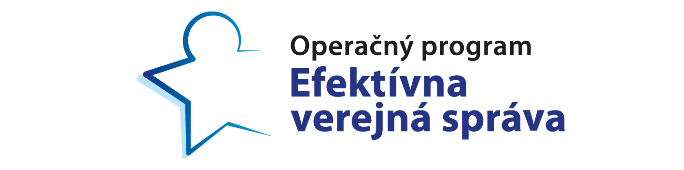 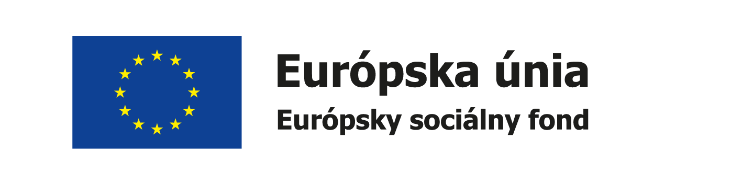 Implementácia opatrení revízií výdavkov projektu Hodnota za peniaze Zoznam grafovGraf 1: Vývoj bežných a kapitálových IT výdavkov 2011-2018 (mil. eur)	22Graf 2: Výdavky na IT podľa zdroja financovania v 1. polroku 2018 (mil. eur)	23Graf 3: Celkové úhrady poisťovní za lieky na recept v 1. polroku 2016, 2017 a 2018	41Graf 4: Výdavky poisťovní na lieky na výnimky v 1. polroku 2016, 2017 a 2018	43Graf 5: Výdavky poisťovní na lieky na výnimky v prepočte na 1 000 poistencov	43Graf 6: Porovnanie medziročnej zmeny nemedicínskych nákladov	53Graf 7: Medziročná zmena výšky osobných nákladov	54Graf 8: Medziročná zmena nákladov na lieky a ŠZM	56Graf 9: Vývoj osobných nákladov v štátnych nemocniciach	62Graf 10: Vývoj osobných nákladov v prepočte na 1 lekára v štátnych nemocniciach	63Graf 11: Medziročná zmena tempa rastu osobných nákladov na 1 lekára v štátnych nemocniciach	63Graf 12: Medziročná zmena počtu lekárov v štátnych nemocniciach	64Graf 13: Vývoj EBITDA v štátnych nemocniciach	65Graf 14: Vývoj stavu záväzkov po lehote splatnosti v štátnych nemocniciach	66Graf 15: Medziročná zmena stavu záväzkov po lehote splatnosti v štátnych nemocniciach	66Graf 16: Doba trvania od štátnej expertízy po prípadnú výstavbu projektu	75Graf 17: Plánované a skutočné vyťaženie vládneho cloudu	96Graf 18: Ukážka platovej triedy 10 (pracovná trieda 1) a vplyv na zvýšenie tarifného platu	108Graf 19: Výroba a dodávka elektrickej energie	130Graf 20: Napojenie obyvateľstva na verejnú kanalizáciu	131Graf 21: Priemerné mesačné výsledky aukcií EUA za Slovenskú republiku	135Zoznam tabuliek Tabuľka 1: Úsporné opatrenia MZ SR (v mil. eur)	11Tabuľka 2: Výdavky na ústavnú zdravotnú starostlivosť vo vybraných nemocniciach v pôsobnosti MZ SR	12Tabuľka 3: Plnenie hlavných odporúčaní IJ pre MZ SR v Súhrnnej implementačnej správe 2017	13Tabuľka 4: Plnenie opatrení Revízie výdavkov na zdravotníctvo v 1. polroku 2018	14Tabuľka 5: Plnenie hlavných odporúčaní IJ pre MDV SR v Súhrnnej implementačnej správe 2017	17Tabuľka 6: Plnenie hlavného odporúčania IJ pre MF SR v Súhrnnej implementačnej správe 2017	17Tabuľka 7: Plnenie opatrení Revízie výdavkov na dopravu v 1. polroku 2018	18Tabuľka 8: Index digitálnej ekonomiky a spoločnosti (DESI) v rokoch 2015 – 2018	21Tabuľka 9: Plnenie hlavných odporúčaní IJ pre ÚPPVII v Súhrnnej implementačnej správe 2017	23Tabuľka 10: Plnenie hlavných odporúčaní IJ pre MV SR v Súhrnnej implementačnej správe 2017	23Tabuľka 11: Plnenie opatrení Revízie výdavkov na informatizáciu v 1. polroku 2018	25Tabuľka 12: Plnenie opatrení Revízie výdavkov na vzdelávanie v 1. polroku 2018	29Tabuľka 13: Úsporné opatrenia MŽP SR (v mil. eur)	31Tabuľka 14: Plnenie opatrení Revízie výdavkov na životné prostredie v 1. polroku 2018	32Tabuľka 15: Plnenie opatrení Revízie výdavkov na politiky trhu práce a sociálne politiky v 1. polroku 2018	36Tabuľka 16: Vývoj úhrad zdravotných poisťovní za lieky na recept	41Tabuľka 17: Vývoj úhrad zdravotných poisťovní za lieky na výnimky	43Tabuľka 18: Podiel schválených žiadostí o lieky na výnimky	44Tabuľka 19: Dopad novely na kategorizáciu liekov na základe farmakoekonomikého rozboru k 30.6.2018	44Tabuľka 20: Dopad novely na kategorizáciu liekov na základe E-žiadostí k 30.6.2018	44Tabuľka 21: Dopad novely na orphan lieky k 30.6.2018	44Tabuľka 22: Úhrady poisťovní za PNNL	45Tabuľka 23: Úhrady poisťovní za zdravotnícke pomôcky	47Tabuľka 24: Revízna činnosť zdravotných poisťovní	48Tabuľka 25: Efekt priamych kontrol na 1 poistenca	48Tabuľka 26: Referencovaná zdravotnícka technika a realizovaná úspora k 30.06.2018 (v EUR))	49Tabuľka 27: Rozpis a čerpanie kapitálových výdavkov k 30.06.2018 (v EUR)	50Tabuľka 28: Prehľad počtu CT a MR prístrojov	51Tabuľka 29: Prehľad počtu CT a MR vyšetrení	51Tabuľka 30: Úhrady poisťovní a jednotkové ceny CT a MR vyšetrení	51Tabuľka 31: Úhrady za výkony zobrazovacích a laboratórnych vyšetrení (mimo CT a MR)	52Tabuľka 32: Dopady stratifikácie nemocníc	58Tabuľka 33: Mediánové hodnoty zložiek ročného platu manažmentu nemocníc v r. 2017	68Tabuľka 34: Váha navrhovaných KPIs pre hodnotenie manažérov	69Tabuľka 35: Navrhovaný motivačno-sankčný mechanizmus pre manažment nemocnice	70Tabuľka 36: Zoznam nových investičných projektov nad 20 mil. eur a ich stav k 30.6.2018	72Tabuľka 37: Zoznam investičných projektov MDV SR s povinnosťou mať štúdiu realizovateľnosti na začiatku predinvestičného procesu a ich stav k 30.6.2018	73Tabuľka 38: Stav ciest I. triedy podľa jednotlivých IVSC	78Tabuľka 39: Bežná údržba a opravy ciest I. triedy – plán a čerpanie (v tis. eur)	79Tabuľka 40: Prioritné investičné projekty MDV SR (mil. eur), stav k 30.6.2018	80Tabuľka 41: Zoznam budúcich investičných projektov, ktorých predpokladaný investičný náklad je vyšší ako 40 mil. eur posudzovaných ÚHP MF SR v 1. polroku 2018	82Tabuľka 42: Zoznam prioritných investičných projektov železničnej infraštruktúry posudzovaných ÚHP MF SR v 1. polroku 2018	84Tabuľka 43: Prioritné investície ŽSR s hodnotou nad 20 mil. eur, stav k 30.6.2018	84Tabuľka 44: Celkové náklady ŽSR a počet km spravovaných tratí	85Tabuľka 45: Mzdové výdavky ŽSR na riadenie tratí	86Tabuľka 46: Investície do riadenia dopravy vybraných tratí a ich jednoduchá návratnosť	86Tabuľka 47: Medziročné zmeny ukazovateľov ZSSK	88Tabuľka 48: Zoznam objednaných CBA zo strany NDS, stav ku 30.6.2018	91Tabuľka 49: Sedem základných elektronických služieb pre občana s úrovňou zabezpečenia 4	98Tabuľka 50: Sedem najpoužívanejších elektronických služieb mierou zabezpečenia 3 a 4	99Tabuľka 51:  Počet vydaných eID a certifikátov k KEP	99Tabuľka 52: Počet vydaných eID a BOK-ov	100Tabuľka 53: Počet aktivovaných elektronických schránok	100Tabuľka 54: IT projekty nad 10 mil. eur posúdené ÚHP MF SR	105Tabuľka 55: Akreditované vzdelávacie programy (AVP)	112Tabuľka 56: Neakreditované formy vzdelávania (NFV)	112Tabuľka 57: Počet študentov pilotného projektu	116Tabuľka 58: Financovanie vysokoškolskej vedy a techniky (v eur)	118Tabuľka 59: Počet a štruktúra respondentov prieskumu	124Tabuľka 60: Návrh racionalizačných opatrení BCG a zo strany SVP	126Tabuľka 61: Hrubý odhad výnosu z komunálneho odpadu	127Tabuľka 62: Projekty podporené NP Zelená domácnostiam ku 30.6.2018	129Tabuľka 63: Poskytnuté dotácie podľa rozostavanosti v rokoch 2017 a 2018	132Tabuľka 64: Návrh kritérií pre oblasť Odvádzanie a čistenie odpadovej vody	132Tabuľka 65: Návrh kritérií pre oblasť verejné vodovody	134Tabuľka 66: Podiel dotácií EF na zelené ciele	136Tabuľka 67: Podiel dotácií na príjmoch EF	136Tabuľka 68: Rozdelenie priorít v najnovších programoch starostlivosti o CHVÚ	136Tabuľka 69: Členenie monitorovacích staníc SHMÚ po krajoch	139Tabuľka 70: Porovnanie rodičovského príspevku v SR a ČR od 1.1.2018	143Tabuľka 71: Podiel detí vychovávaných mimo vlastnej rodiny	144Tabuľka 72: Deti vychovávané mimo rodiny – typy starostlivosti	145Tabuľka 73: Sprostredkovanie náhradnej rodinnej starostlivosti	145Tabuľka 74: Vývoj minimálnej mzdy	149Tabuľka 75: Medziročná zmena nákladov práce a čistej mzdy v roku 2018 v stave  s OOP a bez OOP zamestnávateľa  (v Eur)	150Tabuľka 76: Prehľad skupín, zapojených do „NP PIP"	151Tabuľka 77: Faktory zamestnateľnosti	152Tabuľka 78: Zoznam štrukturálnych prekážok zamestnanosti	152Tabuľka 79: Prehľad skupín, zapojených do programu "Cesta na trh práce"	153Tabuľka 80: Prehľad skupín, zapojených do programu "Reštart"	154Tabuľka 81: Prehľad nákladov NP ESKO 2	162Zoznam obrázkovObrázok 1: Systém fungovania e zdravie	57Zoznam boxovBox 1: Best practice zo zahraničia – Nadmerné predpisovanie antibiotík	42Box 2: Zahraničná prax v odmeňovaní manažérov nemocníc	55Box 3: Navrhované zmeny v odmeňovaní manažérov nemocníc v pôsobnosti MZ SR	55Box 4: Vplyv krátkodobých stimulov na výkon manažérov nemocníc	67Box 5: Zahraničná prax v odmeňovaní manažérov nemocníc	69Box 6: Projekt NÚCEM - zavedenie externých overovacích testovaní	111Box 7: Pilotný projekt STU v Bratislave - profesijne orientovaný bakalár	116Box 8: Projekt ACCORD	121Box 9: Zvýšenie flexibility dĺžky poberania rodičovského príspevku v ČR od 1.1.2018	143Box 10: Pilotný projekt „Analýza nákladov a prínosov včasnej intervencie pri poruchách autistického spektra“	147	ÚvodHodnota za peniaze patrí medzi priority rezortov a preukázali to aj formálnymi záväzkami prostredníctvom Implementačných plánov. Implementácia 184 opatrení je však zdĺhavá a bez očakávaných fiškálnych úspor a štrukturálnych zmien. Výnimkou je rezort zdravotníctva. Vzájomné porovnanie rezortov je nemožné, mandát pre revízie výdavkov je v každom rezorte odlišný. ZDRAVOTNÍCTVONajvýznamnejšie sa hodnota za peniaze materializuje v rezorte zdravotníctva. Je to jediný rezort, ktorý dosiahol úspory ako výsledok revízie výdavkov. Celkovo sa ušetrilo 107,7 mil. eur, z toho 104 mil. eur v roku 2017 a 3,7 mil. eur v 1. polroku 2018. Primárne sa úspory realizovali v opatreniach verejného zdravotného poistenia, výdavky v nemocniciach i naďalej rastú.  Realizovaná úspora vo verejnom zdravotnom poistení (27,5 mil. eur) je nižšia  o 19 %  v porovnaní  s 1. polrokom 2017 (34  mil. eur). K tvorbe úspory prispeli predovšetkým opatrenia v oblasti referencovania cien a revíznej činnosti zdravotníckych pomôcok (12 mil. eur) a v oblasti nadspotreby liekov (11 mil. eur). Podľa záverov revízie mali úspory smerovať do ústavnej zdravotnej starostlivosti, čo sa však plne neprejavilo ani v roku 2017, ani v 1. polroku 2018. Za prvých 6 mesiacov, a to v porovnaní s 1. polrokom 2017, smerovalo do nemocníc len o 4 mil. eur viac. V dofinancovaní ústavnej zdravotnej starostlivosti zaostáva najmä Všeobecná zdravotná poisťovňa.  Namiesto fiškálnej úspory, 13 sledovaných štátnych nemocníc generovalo 23,8 mil. eur výdavkov a zadlženosť nemocníc (704 mil. eur) rastie. Finančná analýza indikuje jednak problém v nedofinancovaní zo strany zdravotných poisťovní, ale aj neefektívne prevádzkové rozhodnutia, ktoré je nevyhnutné posudzovať individuálne po nemocniciach. Medzi kľúčové oblasti implementácie hodnoty IJ zaraďuje spustenie projektu stratifikácie nemocníc, plnú funkcionalitu DRG a eZdravie. Rovnako je dôležité pristúpiť k tvorbe programového rozpočtu v celom verejnom zdravotnom poistení pre lepšie sledovanie dosahovaných výstupov a výsledkov v zdravotníctve.DOPRAVAStanovenie investičných priorít na základe analyticky podložených potrieb v doprave je kľúčovým opatrením. Argumentom zostáva, že stavať cesty je potrebné tam, kde je realizovaná hodnota za peniaze najvyššia. Navyše v súčasnosti tempo prípravy cestných investičných projektov až 4-krát prevyšuje tempo výstavby.  NDS začne realizáciu približne 2-3 projektov ročne, pričom v prípade, ak by MDV SR dodržalo doterajšiu priemernú rýchlosť prípravy projektov, bolo by možné pripraviť do realizácie v priemere až 8 projektov ročne. Stav ciest I. triedy sa naďalej zhoršuje. Dôvodom sú nedostatočne vynakladané finančné prostriedky na ich opravy a údržbu, avšak aj čerpanie alokovaných financií je pomalé. Za 1. polrok 2018 je čerpanie rozpočtu len na úrovni 36%, pričom na opravy a údržby ciest a mostov bolo vyčerpaných iba 25%. Dôvodom sú nedostatočné finančné prostriedky na ich opravy a údržbu a vyčleňovanie dodatočných zdrojov až v 2. polovici roka.Rovnako poddimenzovaná je aj údržba železničnej infraštruktúry, vysoké výdavky sú aj v súvislosti s riadením dopravy, ktoré je zastarané. Riešením sú projekty investícií do modernizácie riadenia dopravy, na realizáciu  ktorých si ŽSR vie vyčleniť financie aj v rámci vlastných zdrojov, napr. nerealizovaním investícií, ktoré nie je nevyhnutné realizovať v súčasnosti.  Rovnako, v prípade Železničnej spoločnosti Slovensko, je potrebné realizovať investície s najvyššou hodnotou za peniaze, a to i posúdením investičných projektov zo strany ÚHP MF SR.  INFORMATIZÁCIAV medzinárodnom porovnaní DESI sa postavenie slovenskej informatizácie v roku 2018 nezmenilo (20.miesto) a SR stále zostáva pod priemerom EÚ. Samotné skóre Slovenska sa ale zvýšilo o 4 p. b. Najvýraznejší rast dosiahla SR v oblasti digitálnych verejných služieb, kde postúpila z 24. na 20. miesto, napreduje taktiež v oblasti integrácie digitálnych služieb v obchode. Počet používateľov elektronickej verejnej správy na Slovensku (55%) je však nižší ako priemer EÚ (58%). Len 28% občanov má elektronický občiansky preukaz s aktivovaným BOK-om, čo obmedzuje využitie elektronických služieb štátu a pripravuje verejnú správu aj občanov o  benefity zo vzájomnej elektronickej komunikácie. Na druhej strane, povinné vydávanie BOK nie je hlavným problémom obmedzujúcim využitie elektronických služieb. Podľa výsledkov prieskumu je týmto faktorom skôr preferencia osobného kontaktu, resp. nízka počítačová gramotnosť. V 1. polroku 2018 bol zaznamenaný progres v rámci zjednotenia pravidiel pre posudzovanie nových IT investičných projektov z ŠR a EÚ zdrojov, vrátane aktualizácie metodiky CBA. VZDELÁVANIEPre rok 2018 bola vyčíslená fiškálna úspora 3 mil. eur, ktorá sa v 1. polroku 2018 nezrealizovala a pri súčasnom vývoji plnenia opatrení sa do konca roka ani nezrealizuje. K plánu racionalizácie siete škôl nebol zaznamenaný žiaden pokrok, a to aj napriek konkrétnym návrhom definovaným už v revízii výdavkov. Rovnako žiaden progres nenastal ani v príprave a definovaní konkrétnych opatrení, ktoré by viedli k zvýšeniu podielu bakalárskych študentov, ktorí nepokračujú v magisterskom štúdiu. V rozpore s odporúčaním revízie výdavkov, od 1.1.2018 vstúpila do platnosti neobmedzená platnosť  kreditov na kreditové príplatky. Dominantnou motiváciou pre absolvovanie vzdelávania dnes nie je potreba skvalitňovať svoju pedagogickú činnosť, ale zisk kreditov pre vyplácanie kreditového príplatku. V sledovanom období nedošlo ani k navýšeniu platov pre začínajúcich učiteľov, malo sa tak stať v januári 2018. Platy mladých učiteľov naďalej zaostávajú viac ako v zahraničí - učitelia na základnej škole vo veku 25 – 34 rokov zarábajú v priemere len 61 % platu vysokoškolsky vzdelaných rovesníkov, v OECD to bolo 97%.Z celkového počtu 27 opatrení Revízie výdavkov na vzdelávanie je 17 z nich súčasťou Implementačného plánu Národného program rozvoja výchovy a vzdelávania (IP NPRVaV). V prípade 4 zo 17 opatrení je termín realizácie v porovnaní s termínmi revízie výdavkov posunutý na neskôr. Vzniká však časový nesúlad termínov plnenia u 4 opatrení, primárne ich posun do budúcnosti, čo sa prejaví aj na plnení opatrení revízie výdavkov na vzdelávanie (medzi nimi napr. aj zvýšenie platov začínajúcich učiteľov). ŽIVOTNÉ PROSTREDIEV revízii výdavkov na životné prostredie bola v roku 2018 vyčíslená fiškálna úspora 79 mil. eur, ktorá sa v 1. polroku 2018 nezrealizovala a do konca roka sa ani nezrealizuje. Odporúčania auditu na zefektívnenie prevádzky Slovenského vodohospodárskeho podniku s úsporou 8 mil. eur neboli v 1. polroku 2018 implementované. Naopak, namiesto úspory v tomto roku dôjde k rastu nákladov o 1,5 %. Hodnota za peniaze sa realizuje prostredníctvom zvýšenia poplatkov za skládkovanie. Rezort indikoval   výnosy vo výške cca 6 mil. eur pre rok 2019, čo však predstavuje len 50% z pohľadu možného výnosu hodnoty za peniaze identifikovanej v revízii výdavkov.  Podpora výstavby vodohospodárskej infraštruktúry prostredníctvom dotácií Environmentálneho fondu má byť zameraná najmä na projekty v záverečnej fáze budovania infraštruktúry. Napriek tomu, že do špecifikácie podporených projektov sa kritérium rozostavanosti dostalo, v roku 2018 bolo schválených len 8 projektov v záverečnej fáze z celkovo 170 podporených projektov. Prioritizácia pre nové protipovodňové projekty je nepostačujúca. K zvýšeniu hodnoty za peniaze v prípade protipovodňovej ochrany zatiaľ nedochádza. Napriek prioritizácii projektov v Plánoch manažmentu povodňového rizika, schválených vládou SR, sa realizujú aj dodatočné projekty vychádzajúce z ďalších akčných plánov vlády SR. SVP naďalej podporuje a plánuje do budúcnosti podporovať projekty podľa stavu ich pripravenosti na realizáciu. TRH PRÁCE A SOCIÁLNE POLITIKYFiškálna úspora navrhovaná v revízii výdavkov – 49 mil. eur v roku 2019 a 10 mil. eur do roku 2020 – sa vzhľadom na charakter a termíny plnenia opatrení pravdepodobne v sektore nezrealizuje. Úspora sa týka zavedenia ročného zúčtovania sociálneho poistenia a zvýšenia efektívnosti pobočiek Sociálnej poisťovne. Už v Programovom vyhlásení vlády SR 2016-2020 sa vláda SR zaviazala, že vytvorí také podmienky, aby bola zabezpečená vyššia flexibilita pri poberaní príspevkov pri rodičovskej starostlivosti. Revízia výdavkov na politiky trhu práce a sociálne politiky odporúča zvážiť zavedenie flexibilného čerpania rodičovského príspevku, s možnosťou voliť si dĺžku jeho poberania. Revízia výdavkov navrhla sadu opatrení, ktorá by mohla zabezpečiť zvýšenie celkovej efektívnosti dôchodkového sporenia. Okrem vypracovania analýzy je potrebné do konca roka 2018 spustiť legislatívny proces, inak tieto opatrenia s vysokou hodnotou za peniaze nebudú do konca roka 2020 realizované. ZÁVERPlnenie opatrení, za prvých 6 mesiacov od schválenia revízie výdavkov, je v oblasti životného prostredia, vzdelávania a na trhu práce a sociálnych politikách výrazne pomalšie v porovnaní s rovnakým obdobím roka 2017 u rezortov zdravotníctva, informatizácie a dopravy. Preto je nevyhnutné práce na jednotlivých opatreniach zrýchliť.Kvalita dát, ich dostupnosť a validácia zostáva pre všetky rezorty i naďalej problémom. Pre kvalitný odpočet plnenia opatrení a tvorbu verejných politík je zároveň kľúčové aj zdieľanie dát medzi jednotlivými ústrednými orgánmi štátnej správy a ich podriadenými organizáciami. ZhrnutieZdravotníctvo Zdravotníctvo patrí medzi najvýznamnejšie sektory z pohľadu rozpočtu (4,57 mld. eur v 2017, približne         5,7 % HDP), ako aj potenciálnej hodnoty pre občanov. Slovensko dáva na zdravotníctvo i naďalej vyšší podiel HDP ako priemer krajín V3, vo výsledkoch stále zaostáva.Celkovo sa ušetrilo 107,7 mil. eur, 104 mil. eur v roku 2017 a 3,7 mil. eur v 1. polroku 2018. Primárne sa úspory realizovali v opatreniach verejného zdravotného poistenia, výdavky v nemocniciach i naďalej rastú.  Realizovaná úspora vo verejnom zdravotnom poistení (27,5 mil. eur) je nižšia  o 19 %  v porovnaní  s 1. polrokom 2017 (34  mil. eur). Najvyššie úspory boli dosiahnuté referencovaním cien a revíznou činnosťou zdravotníckych pomôcok (12 mil. eur) a v oblasti nadspotreby liekov (11 mil. eur). Tabuľka 1: Úsporné opatrenia MZ SR (v mil. eur)
Podľa revízie výdavkov mali úspory smerovať do ústavnej zdravotnej starostlivosti, čo sa však plne neprejavilo ani v roku 2017, ani v 1. polroku 2018. Do ústavnej (lôžkovej) zdravotnej starostlivosti smerovalo len o  4  mil. eur viac v porovnaní s rovnakým obdobím roku 2017, pričom len osobné náklady v nemocniciach vzrástli v 1. polroku 2018 o 15,5 mil. eur. V dofinancovaní ústavnej zdravotnej starostlivosti zaostáva najmä Všeobecná zdravotná poisťovňa, na druhej strane navýšenie o 3,7 mil. eur realizovala poisťovňa Dôvera. Na základe výsledkov za 1. polrok 2018 možno konštatovať, že realizovaná úspora 27,5 mil. eur sa v ústavnej zdravotnej starostlivosti neprejavila.  Z pohľadu sledovaných nemocníc, najvýraznejšie navýšenie platieb od všetkých zdravotných poisťovní zaznamenala Detská fakultná nemocnica v Bratislave (o 14 %), Fakultná nemocnica Trnava (o 11 %) a Fakultná nemocnica s poliklinikou Nové Zámky (o 7 %). Naopak, až o 10 % prostriedkov menej smerovalo do Univerzitnej nemocnice Martin. Podrobné členenie výdavkov jednotlivých zdravotných poisťovní na zdravotnú starostlivosť vo vybraných nemocniciach analyzovaných v Revízii výdavkov na zdravotníctvo sa nachádza v Tabuľke 2.Tabuľka 2: Výdavky na ústavnú zdravotnú starostlivosť vo vybraných nemocniciach v pôsobnosti MZ SRNamiesto fiškálnej úspory produkovalo 13 sledovaných štátnych nemocníc o 23,8 mil. eur výdavkov viac a zadlženosť nemocníc (704 mil. eur) rastie. Finančná analýza indikuje jednak nedofinancovanie zo strany zdravotných poisťovní, rast osobných nákladov, ale aj neefektívne prevádzkové rozhodnutia v oblasti nemedicínskych nákladov, ktoré je nevyhnutné posudzovať individuálne po jednotlivých nemocniciach.V 1. polroku 2018 sfinalizovalo MZ SR v spolupráci so zdravotnými poisťovňami prípravu koncepcie rozvoja ústavnej zdravotnej starostlivosti, ktorá zásadným spôsobom zmení doterajšie fungovanie nemocníc. Výsledkom stratifikácie má byť skrátenie dĺžky hospitalizácie z 8,3 na 6,5 dňa, vyššie využitie lôžok (80 % oproti súčasným 72 %), viac personálnych kapacít (0,85 personálu oproti 0,72) a finančných zdrojov (39 tis. eur oproti 29 tis. eur) na lôžko. V konečnom dôsledku sa má dosiahnuť vyššia kvalita zdravotnej starostlivosti a udržateľnosť systému.  Z pohľadu IJ je dôležité stanoviť jasný harmonogram procesných krokov a čiastkových výsledkov pre najbližšie 3 roky, jasnú komunikáciu zo strany MZ SR a zdravotných poisťovní a nastavenie čiastkových kontrolných mechanizmov.Podľa IJ patria medzi najväčšie výzvy v roku 2018 opatrenia v optimalizácii procesov nemocníc a diagnostika, ktoré produkujú zvýšené výdavky. Vyššie výdavky nemocníc sú spôsobené aj rastom osobných nákladov o 15,5 mil. eur, a to najmä z dôvodu existencie súčasne nastaveného systému odmeňovania zdravotníckeho personálu. V oblasti prevádzkových nákladov tvoria významnú časť pokuty a penále z dôvodu zadlženia nemocníc, pričom vzrástli o 1,7 mil. eur oproti rovnakému obdobiu roka 2017. Z pohľadu kvality poskytovanej zdravotnej starostlivosti a fungovania systému, IJ považuje za dôležité stratifikáciu nemocníc, plnú funkcionalitu DRG a eZdravie.Otvorenou otázkou, ktorá významne ovplyvňuje výsledky v zdravotníctve, zostáva spôsob financovania sektora, vrátane platby za poistencov štátu. Jedným z nástrojov, ktorý do budúcnosti umožní lepšie plánovanie verejných výdavkov a ich prepojenie na dosahované výstupy a výsledky, je programové rozpočtovanie pre celé verejné zdravotné poistenie, bez ohľadu na zdroj financovania (ekonomicky aktívne obyvateľstvo, platba za poistencov štátu a iné). Programové rozpočtovanie vyrieši opakované diskusie okolo percenta za poistencov štátu a umožní presnejšie plánovať výdavky verejného zdravotného poistenia. Pre formuláciu zámeru, cieľov, programov a merateľných ukazovateľov je však nevyhnutná relevantná a dôveryhodná dátová báza a spolupráca MF SR, MZ SR a zdravotných poisťovní. V Súhrnnej implementačnej správe 2017 za oblasť zdravotníctva boli navrhované ďalšie úlohy, ktoré mali za cieľ akcelerovať plnenie opatrení Revízie výdavkov na zdravotníctvo, ktoré sa v roku 2017 neplnili. Nakoľko má rezort čas na plnenie týchto odporúčaní do 31.12.2018, IJ hodnotí plnenie hlavných odporúčaní k 30.6.2018 nasledovne:Tabuľka 3: Plnenie hlavných odporúčaní IJ pre MZ SR v Súhrnnej implementačnej správe 2017Tabuľka 4: Plnenie opatrení Revízie výdavkov na zdravotníctvo v 1. polroku 2018Doprava Stanovenie investičných priorít na základe analyticky podložených potrieb rezortu MDV SR je kľúčovým opatrením. Argumentom zostáva, že stavať cesty je potrebné tam, kde je realizovaná hodnota za peniaze najvyššia. Navyše, v súčasnosti tempo prípravy cestných investičných projektov až štvornásobne prevyšuje tempo výstavby. NDS začne realizáciu približne 2-3 projektov ročne, pričom v prípade, ak by MDV SR dodržalo doterajšiu priemernú rýchlosť prípravy projektov, bolo by možné pripraviť do realizácie v priemere až 8 projektov ročne. IJ odporúča akceleráciu prác v príprave kritérií zo strany MDV SR a MF SR tak, aby sa mohlo pristúpiť k samotnej prioritizácii investičných projektov MDV SR. Následne je potrebné tento investičný plán spolu s finančným krytím a harmonogramom výstavby zverejniť a aktualizovať minimálne raz ročne, obdobne ako je to v rezorte životného prostredia. Pokiaľ sa práce na prioritizácii nezrýchlia, investičný plán na základe analyticky podložených potrieb nevznikne. Stav ciest I. triedy sa naďalej zhoršuje. Dôvodom sú nedostatočné finančné prostriedky na ich opravy a údržbu a vyčleňovanie dodatočných zdrojov až v 2. polovici roka. V roku 2018 predstavujú bežné výdavky na činnosti súvisiace s opravou a údržbou ciest (bez zimnej údržby) 23,8 mil. eur, z čoho takmer 50 % je alokovaných na samotnú opravu a údržbu ciest a 14 % na opravy a údržbu mostov. Čerpanie rozpočtu za 1. polrok 2018 je len na úrovni 36 %, pričom na opravy a údržbu ciest a mostov je čerpanie iba na úrovni 25%, podľa MDV SR aj z dôvodu sezónnosti prác. Za 1. polrok 2018 nedošlo k navýšeniu prostriedkov na opravy a údržbu ciest I. triedy v porovnaní s plánovaným rozpočtom. Rovnako poddimenzovaná je údržba železničnej infraštruktúry, vysoké výdavky sú aj v súvislosti s riadením dopravy, ktoré je zastarané. Riešením sú projekty investícií do modernizácie riadenia dopravy, pre ktoré je potrebné pripraviť harmonogram ich realizácie. Na realizáciu týchto investícií môže ŽSR alokovať financie aj v rámci vlastných zdrojov, napr. posúvaním investícií s nižšou mierou návratnosti, ktoré priamo nesúvisia s prevádzkou železničnej infraštruktúry, do budúcnosti. Rovnako v prípade Železničnej spoločnosti Slovensko je potrebné realizovať investície s čo najvyššou hodnotou za peniaze, a to i posúdením investičných projektov zo strany ÚHP MF SR. Revízia výdavkov na dopravu stanovila MDV SR povinnosť predkladať všetky nové projekty na hodnotenie ÚHP MF SR. Na oboch stranách procesu hodnotenia projektov cestnej, ako aj železničnej infraštruktúry došlo k pokroku. MDV SR predložilo na hodnotenie 2 nové projekty a ÚHP vypracoval 2 finálne verejné stanoviská  a 7 pripomienok resp. vyžiadaní podkladov. Nakoľko neexistuje zhoda na predkladaných dátach a podkladoch medzi MF SR a MDV SR, vzniká nesúlad v rozsahu a kvalite predkladaných podkladov a štúdií (napr. R2 Mýtna – Lovinobaňa), resp. neakceptovaniu niektorých pripomienok ÚHP MF SR (napr. Železničný uzol BA). Naďalej preto dochádza k výrazným omeškaniam v hodnotení projektov zo strany ÚHP MF SR.V rezorte dopravy, tak ako v ostatných, je naďalej výzvou dostupnosť údajov, kvalita poskytovaných dát a ich zverejňovanie. V tejto oblasti však dochádza k pokroku zo strany MDV SR – počas 1. polroku 2018 došlo k zadefinovaniu a finálnemu odsúhlaseniu rozsahu údajov a podkladov, ktoré budú v roku 2018 zverejňované v rámci pilotného projektu k zazmluvneným dopravným investičným projektom OPII. Následne je nutné pokračovať vo zverejňovaní údajov o projektoch, ktoré nie sú financované z eurofondov resp. nie sú zatiaľ zazmluvnené na financovanie z OPII.  ZSSK ako jediná podriadená organizácia naďalej neposkytuje IJ a MF SR údaje potrebné na dopracovanie Revízie výdavkov v osobnej železničnej doprave. Tieto údaje presahujú rámec poskytovania údajov z Revízie výdavkov na dopravu, ktorá je doplnená stanoveným Implementačným plánom.Ministerstvo dopravy a výstavby SR implementuje v rámci Revízie výdavkov na dopravu v roku 2018 celkovo 31 opatrení a svoj záväzok splnilo v 1. polroku 2018 na 74 %. Plnilo a čiastočne plnilo 20 opatrení. Pri 7 opatreniach bol zaznamenaný nedostatočný pokrok a 4 opatrenia neboli v 1. polroku 2018 odpočtované z dôvodu nedostatku dát.  V Súhrnnej implementačnej správe 2017 za oblasť dopravy boli navrhované ďalšie úlohy, ktoré mali za cieľ akcelerovať plnenie opatrení Revízie výdavkov na dopravu, ktoré sa v roku 2017 neplnili. Nakoľko má rezort čas na plnenie týchto odporúčaní do 31.12.2018, IJ hodnotí plnenie hlavných odporúčaní k 30.6.2018 nasledovne:Tabuľka 5: Plnenie hlavných odporúčaní IJ pre MDV SR v Súhrnnej implementačnej správe 2017Tabuľka 6: Plnenie hlavného odporúčania IJ pre MF SR v Súhrnnej implementačnej správe 2017Tabuľka 7: Plnenie opatrení Revízie výdavkov na dopravu v 1. polroku 2018Informatizácia V medzinárodnom porovnaní sa postavenie slovenskej informatizácie v roku 2018 nezmenilo a SR stále zostáva pod priemerom EÚ. Slovensko v indexe digitálnej ekonomiky a spoločnosti (DESI) obsadilo 20. miesto, skóre Slovenska sa ale zvýšilo o 4 p. b. V rámci krajín V4 dosiahla lepší výsledok Česká republika, ktorá sa umiestnila na 17. mieste. Maďarsko a Poľsko obsadili 23. resp. 24. miesto.Slovensko sa v roku 2018 zlepšilo vo všetkých meraných skóre indexu DESI, hoci v niektorých subkomponentoch kleslo pozične v porovnaní s ostatnými krajinami EÚ. Najvýraznejší rast dosiahlo v oblasti digitálnych verejných služieb, kde postúpilo z 24. na 20. miesto, napreduje taktiež v oblasti integrácie digitálnych služieb v obchode. Počet používateľov elektronickej verejnej správy na Slovensku (55%) je však stále nižší ako priemer EÚ (58%). Oproti roku 2017 sa Slovensko relatívne zhoršilo v oblastiach Ľudský kapitál a Používanie internetu, kde sa zhodne umiestnilo na 16. mieste z 28 sledovaných štátov EÚ. Najhoršie postavenie má v oblasti DESI 1 Internetové pripojenie, ktoré vyhodnocuje podiel občanov pripojených na internet a cenu internetového pripojenia.Tabuľka 8: Index digitálnej ekonomiky a spoločnosti (DESI) v rokoch 2015 – 2018Zdroj: DESI hodnotenie, EK 2015-2018V 1. polroku 2018 došlo len k minimálnemu pokroku v príprave a konsolidácii migračných plánov rezortov do vládneho cloudu - plán migrácie do 30.6.2018 zaslalo len sedem ministerstiev. Zaslané plány neobsahujú fiškálny dopad migrácie, náklady migrácie IS VS do cloudu tak vyčíslené nie sú. Došlo k dohode na podmienkach novej centrálnej zmluvy Microsoft s úsporou 13,4 mil. eur počas troch rokov. K finalizácii procesu a fiškálnej úspore ale do 30. 6. 2018 nedošlo.V oblasti hodnoty IJ zaznamenala pokrok pri automatickom vydávaní BOK-u ku eID, kde došlo k nastaveniu procesov pre automatické vydávanie BOK ku každému vydanému eID zo strany Policajného prezídia SR. Do budúcna to predpokladá pozitívny vplyv na využívanie elektronických služieb občanmi. Na druhej strane, povinné vydávanie BOK nie je hlavným faktorom obmedzujúcim využitie elektronických služieb. Podľa výsledkov prieskumu realizovaného ÚPPVII je týmto faktorom skôr preferencia osobného kontaktu, resp. nízka počítačová gramotnosť. Len 28% občanov má elektronický občiansky preukaz s aktivovaným BOK-om, čo obmedzuje využitie elektronických služieb štátu a pripravuje verejnú správu aj občanov o možné benefity zo vzájomnej elektronickej komunikácie. Tento stav by mohlo zlepšiť dokončenie mobilného ID, či využitie eID v komerčnej sfére, napr. v doprave či bankovníctve. IJ hodnotí pozitívne zjednotenie pravidiel pre nové investičné IT projekty, rovnako ako aj prijatie aktualizovanej metodiky CBA. Metodický pokyn upravujúci pravidlá financovania a aktualizáciu CBA metodiky bol ale prijatý až po sledovanom období, jeho prijatie  sa v hodnotení prejaví až v Súhrnnej implementačnej správe 2018. IJ bude sledovať uplatňovanie tohto metodického pokynu v praxi. Všetky nové investičné IT projekty nad 10 mil. eur hodnotí Útvar hodnoty za peniaze MF SR. V priebehu 1. polroka 2018 tak ÚHP MF SR posudzoval 8 investičných projektov, ku ktorým vydal oficiálne stanovisko.Graf 1: Vývoj bežných a kapitálových IT výdavkov 2011-2018 (mil. eur)Zdroj: ÚHP MF SROčakávané ročné IT výdavky štátnej správy vzrástli do konca júna o 117 % oproti schválenému rozpočtu (338 mil. eur). Viac ako 90 % celkového rastu výdavkov (312 mil. eur) tvorí rast kapitálových výdavkov. Presun nevyčerpaných prostriedkov z minulých rokov tvorí viac ako 75 % nárastu výdavkov.  Štátnym rozpočtom je krytá menšia časť rastu výdavkov (131 mil. eur), zvyšných 60 % je financovaných zo zdrojov EÚ (204 mil. eur). Ak výdavky na IT v roku 2018 skutočne dosiahnu očakávaných 628 mil. eur, pôjde oproti roku 2017 o medziročný nárast o 47 % (202 mil. eur). Dá sa predpokladať, že časť kapitálových výdavkov bude presunutá aj tento rok a skutočná výška výdavkov nedosiahne v júni očakávaných 628 mil. eur.Graf 2: Výdavky na IT podľa zdroja financovania v 1. polroku 2018 (mil. eur)Zdroj: ÚHP MF SRPodľa upraveného rozpočtu k 30.6.2018, najvyššie výdavky na IT v roku 2018 očakáva Ministerstvo financií SR (342 mil. eur), nasledované Ministerstvom vnútra SR (55 mil. eur) a Ministerstvom zdravotníctva SR (34 mil. eur). Očakávané výdavky na IT sú tiež podľa upraveného rozpočtu koncentrované – tri štvrtiny všetkých IT výdavkov (480 mil. eur)  spadajú so pôsobnosti piatich rezortov – Ministerstva financií SR, Ministerstva vnútra SR, Ministerstva zdravotníctva SR, Ministerstva školstva, vedy, výskumu a športu SR a Ministerstva spravodlivosti SR.V Súhrnnej implementačnej správe 2017 za oblasť informatizácie boli navrhované ďalšie úlohy, ktoré mali za cieľ akcelerovať plnenie opatrení Revízie výdavkov na informatizáciu, ktoré sa v roku 2017 neplnili. Nakoľko má rezort čas na plnenie týchto odporúčaní do 31.12.2018, IJ hodnotí plnenie hlavných odporúčaní k 30.6.2018 nasledovne:Tabuľka 9: Plnenie hlavných odporúčaní IJ pre ÚPPVII v Súhrnnej implementačnej správe 2017Tabuľka 10: Plnenie hlavných odporúčaní IJ pre MV SR v Súhrnnej implementačnej správe 2017Tabuľka 11: Plnenie opatrení Revízie výdavkov na informatizáciu v 1. polroku 2018Vzdelávanie V roku 2018 bola podľa Revízie výdavkov na vzdelávanie vyčíslená fiškálna úspora 3 mil. eur, ktorá sa v 1. polroku 2018 nezrealizovala. Z toho bola úspora 2 mil. eur určená pri opatrení na zvýšenie podielu bakalárskych študentov, ktorí nepokračujú ďalej v magisterskom štúdiu. Ďalší 1 mil. eur mala priniesť  racionalizácia siete škôl. Pri súčasnom vývoji plnenia oboch opatrení sa plánovaná celková úspora 3 mil. eur v roku 2018 ani nezrealizuje. K príprave plánu racionalizácie siete škôl nebol za 1. polrok 2018 zaznamenaný žiaden pokrok, aj napriek konkrétnym návrhom, definovaným už v revízii výdavkov. Súčasná legislatíva nepodporuje, resp. nedefinuje presné pravidlá racionalizácie siete škôl. Stále existujú školy s počtom žiakov pod úrovňou „minimálneho limitu“, ktoré nedostatok financií riešia netransparentným dohodovacím konaním .V rozpore s odporúčaním revízie výdavkov, od 1.1.2018 vstúpila do platnosti neobmedzená platnosť  kreditov na kreditové príplatky. Zámer, resp. účel tejto zmeny MŠVVaŠ SR nekomunikovalo, pričom nie je známy ani finančný dopad legislatívnej zmeny na rozpočet verejnej správy. Revízia požadovala ukončenie možnosti získavania nových kreditov na kreditový príplatok a alokáciu ušetrených prostriedkov do netarifných zložiek platu, ktoré by lepšie spájali odmeňovanie s kvalitou výuky. Dominantnou motiváciou pre absolvovanie vzdelávania dnes nie je potreba skvalitňovať svoju pedagogickú činnosť, ale zisk kreditov pre vyplácanie kreditového príplatku.V sledovanom období nedošlo ani k navýšeniu platov pre začínajúcich učiteľov, malo sa tak stať v januári 2018. IJ nie sú známe dôvody, prečo sa opatrenie zatiaľ nezrealizovalo. Platy mladých učiteľov zaostávajú naďalej viac ako v zahraničí.  V roku 2016 zarábali učitelia na základnej škole vo veku 25 – 34 rokov v priemere len 61 % platu vysokoškolsky vzdelaných rovesníkov, v OECD to bolo 97%.K 30.6.2018 nebol zaznamenaný ani žiaden progres v príprave a definovaní konkrétnych opatrení, ktoré by viedli k zvýšeniu podielu bakalárskych študentov, ktorí nepokračujú ďalej v magisterskom štúdiu. Do 30.9.2018 má MŠVVaŠ SR definovať konkrétne opatrenia, akými toto opatrenie naplní. IJ považuje splnenie tohto termínu za nereálne. Proces optimalizácie celkovej štruktúry a činností organizácií priamo riadených MŠVVaŠ SR sa v 1. polroku 2018 nezačal. Analýza optimalizácie priestorov priamo riadených organizácií má byť dokončená do konca roka 2018, k 30.6.2018 sú k dispozícii len čiastkové výstupy, aj to len pracovných návrhov zmien. V zámere celkovej optimalizácie a štandardizácie procesov v rezorte školstva zatiaľ chýba revízia štatútov jednotlivých PRO, a zároveň už teraz je jasné, že celý proces bude trvať dlhšie, ako sa predpokladalo v revízii výdavkov na vzdelávanie. Z celkového počtu 27 opatrení Revízie výdavkov na vzdelávanie je 17 súčasťou Implementačného plánu Národného program rozvoja výchovy a vzdelávania (IP NPRVaV). V prípade 4 zo 17 opatrení je termín realizácie v porovnaní s termínmi revízie výdavkov posunutý na neskôr. Vzniká tak časový nesúlad, ktorý by mohol mať vplyv na plnenie opatrení revízie výdavkov na vzdelávanie (medzi nimi napr. aj zvýšenie platov začínajúcich učiteľov). Tabuľka 12: Plnenie opatrení Revízie výdavkov na vzdelávanie v 1. polroku 2018 Životné prostredie Odporúčania auditu BCG na zefektívnenie prevádzky Slovenského vodohospodárskeho podniku, s plánovanou úsporou vo výške 8 mil. eur za rok 2018, neboli v 1. polroku implementované. Plánovaná úspora sa tak určite v roku 2018 nezrealizuje. Naopak, SVP podľa schválenej Koncepcie rozvoja SVP na roky 2018-2020 plánuje postupné zvyšovanie výdavkov o 1,5 %. Namiesto úspory nákladov tak v tomto roku dôjde k ich rastu.Tabuľka 13: Úsporné opatrenia MŽP SR (v mil. eur)Zvýšenie poplatkov za skládkovanie je riešené v návrhu zákona o poplatkoch za uloženie odpadov, ktorý je v súčasnosti v legislatívnom procese. Návrh indikuje, že čím je vyššia úroveň vytriedeného odpadu, tým sa poplatok za uloženie odpadu v obci znižuje. V doložke vplyvov na rozpočet verejnej správy je vyčíslený vyšší  výnos na rok 2019 vo výške cca 6 mil. eur, čo je však len polovica plánovaného výnosu na rok 2019 z pohľadu realizovateľnej hodnoty za peniaze. Podpora výstavby vodohospodárskej infraštruktúry prostredníctvom dotácií Environmentálneho fondu má byť zameraná najmä na projekty v záverečnej fáze budovania infraštruktúry. Napriek tomu, že do špecifikácie podporených projektov sa kritérium rozostavanosti dostalo, v roku 2018 bolo schválených len 8 projektov z podporených 170 projektov v záverečných fázach budovania vodohospodárskej infraštruktúry (rozostavanosť nad 80%) a naopak, došlo k výraznému nárastu podporených žiadostí na úplne nové projekty. Váha kritéria „úroveň rozostavanosti“ je v procese hodnotenia projektov príliš nízka, IJ ju odporúča prehodnotiť a zvýšiť. Prioritizácia nových protipovodňových projektov je nepostačujúca. K zvýšeniu hodnoty za peniaze v prípade protipovodňovej ochrany zatiaľ nedochádza. Napriek vládou SR schválenej prioritizácii projektov v Plánoch manažmentu povodňového rizika sa realizujú aj dodatočné projekty vychádzajúce z akčných plánov vlády SR. SVP naďalej podporuje a plánuje do budúcnosti podporovať projekty podľa stavu ich pripravenosti na realizáciu.Tabuľka 14: Plnenie opatrení Revízie výdavkov na životné prostredie v 1. polroku 2018Trh práce a sociálne politiky Revízia výdavkov na politiky trhu práce a sociálne politiky navrhla 2 opatrenia, ktoré by mali viesť k fiškálnej úspore 49 mil. eur v roku 2019 a 10 mil. eur do roku 2020. Týkajú sa zavedenia ročného zúčtovania sociálneho poistenia a zvýšenia efektívnosti pobočiek Sociálnej poisťovne. Vzhľadom na charakter opatrení a termíny ich plnenia, IJ konštatuje, že v roku 2018 sa nedosiahne žiadna fiškálna úspora. Cieľom ročného zúčtovania v sociálnom poistení (RZ SP) do konca roka 2018 je zaviesť efektívny nástroj na obmedzenie odvodovej optimalizácie subjektov. V rámci legislatívneho procesu prípravy novely zákona bol počas 1. polroka 2018  termín zavedenia RZ oproti pôvodne plánovanému termínu posunutý o 2 roky, t. j. s platnosťou od 1.1.2021. V prípade, že toto znenie bude schválené, fiškálna úspora 49 mil. eur sa v termíne nezrealizuje.  Už v Programovom vyhlásení vlády SR 2016-2020 sa vláda SR zaviazala, že vytvorí také podmienky, aby bola zabezpečená vyššia flexibilita pri poberaní príspevkov pri rodičovskej starostlivosti. Revízia výdavkov na politiky trhu práce a sociálne politiky odporúča zvážiť zavedenie flexibilného čerpania rodičovského príspevku s možnosťou voliť si dĺžku jeho poberania. Revízia výdavkov navrhla sadu opatrení, ktoré by mohli zabezpečiť zvýšenie celkovej efektívnosti dôchodkového sporenia. Analýza opatrení, ktoré by mali podporiť efektívnejšie rozloženie úspor medzi triedami aktív v II. a III. pilieri dôchodkového sporenia je v procese prípravy a IJ predpokladá, že do konca roka 2018 bude sfinalizovaná. Paralelne s prípravou analýzy je potrebné do konca roka 2018 spustiť legislatívny proces, inak tieto opatrenia s vysokou hodnotou za peniaze nebudú do konca roka 2020 realizované. Čo sa týka podpory zamestnanosti nízkopríjmových zamestnancov, v roku 2015 bola zavedená odvodová odpočítateľná položka na zdravotné poistenie (OOP). Jej uplatňovanie má vzhľadom na každoročné zvyšovanie minimálnej mzdy od roku 2014 klesajúcu tendenciu a stráca postupne svoj zmysel. Zrušenie OOP na strane zamestnávateľa k 1.1.2018 sa uskutočnilo neštandardným spôsobom (krížovou novelou), bez verejnej diskusie a analýzy dopadov odvodového zaťaženia. Pri plnení opatrení, ktoré spadajú do kompetencie SP, nezaznamenala IJ za 1. polrok 2018 žiaden pokrok. Dňa 30.7.2018 vyjadrila SP k plneniu opatrení revízie výdavkov stanovisko, podľa ktorého vláda SR nemá vo vzťahu k SP riadiacu kompetenciu, prostredníctvom ktorej by jej mohla ukladať úlohy. Napriek uvedenej skutočnosti, SP vyjadrila vôľu plniť predmetné opatrenia a spolupracovať v 2. polroku 2018.Z dôvodu rozdelenia kompetencií Ministerstva práce, sociálnych vecí a rodiny SR (MPSVR SR) a Sociálnej poisťovne (SP) sa 4 opatrenia Revízie výdavkov na politiky trhu práce  a sociálne politiky z celkového počtu 35 odpočtujú zvlášť. Tabuľka 15: Plnenie opatrení Revízie výdavkov na politiky trhu práce a sociálne politiky v 1. polroku 2018Metodika odpočtuV implementačných správach na základe revízie výdavkov sleduje Implementačná jednotka nasledujúce opatrenia:fiškálne opatrenia,opatrenia zlepšujúce hodnotu za peniaze (kvalitatívne),procesné opatrenia (riadenie, dáta, metodiky).Fiškálne opatreniaHodnotenie odzrkadľuje percentuálne plnenie úspory oproti očakávanej hodnote k danému termínu. Na štvrťročnej báze IJ stanovila hodnoty trajektórie na dosiahnutie výslednej ročnej úspory do konca decembra 2018.Opatrenia zlepšujúce hodnotu za peniaze a procesné opatreniaHodnotenie odzrkadľuje plnenie kvantitatívnych ukazovateľov alebo existenciu požadovaných výstupov k termínu plnenia. Pre účely tohto odpočtu sa za mieru plnenia opatrení berie podiel opatrení, ktoré rezort plní alebo čiastočne plní. Zdravotníctvo – odpočet opatreníLieky a lieková politikaNadspotreba liekov – zavedenie predpisových limitov pre ambulantných poskytovateľovCieľom opatrenia je zamedziť neštandardnej preskripcii (nedostatočný manažment pacienta, duplikácie v predpisovaní, indukovaná preskripcia, atď.), ako aj nekalým praktikám ambulantných poskytovateľov. Cieľ tohto opatrenia bol naplnený v roku 2017, kedy fiškálna úspora dosiahla hodnotu 22. mil. eur. Za 1. polrok 2018 bola realizovaná dodatočná úspora, ktorá predstavuje 11 mil. eur. Keďže k zavedeniu  predpisových limitov zo strany MZ SR nedošlo, nie je možné hovoriť v tomto smere o znížení nadspotreby z pohľadu zavedených limitov. Toto opatrenie zatiaľ sledujeme prostredníctvom celkových úhrad poisťovní za lieky na recept, ako aj počtu receptov na preskripčné lieky. V 1. polroku 2018 boli realizované úhrady v celkovej hodnote 442,8 mil. eur, zdravotné poisťovne uhradili o 11 mil. eur menej ako v rovnakom období v roku 2017, t. j. 453,8 mil. eur. Revízia úhrad niekoľkých liekov prispela k zníženiu celkových úhrad na lieky z VZP. Predpokladaným dôvodom poklesu úhrad liekov je aj postupné zavádzanie elektronickej preskripcie liekov. Presun určitej skupiny liekov do centrálnych nákupov realizovaných ZP znamená zníženie úhrad predpisových liekov.  Graf 3: Celkové úhrady poisťovní za lieky na recept v 1. polroku 2016, 2017 a 2018Zdroj: IJ, dáta ZPTabuľka 16: Vývoj úhrad zdravotných poisťovní za lieky na receptJe dôležité poznamenať, že hoci celkové úhrady poisťovní za lieky na recept klesajú o 11 mil. eur, celkové úhrady za lieky však na základe dát od zdravotných poisťovní stúpajú o 6 mil. eur za sledované obdobie 1. polroka 2018. Dôvodom tohto nárastu je prechod zdravotných poisťovní k centrálnym obstarávaniam liekov bez ohľadu nato, či je liek kategorizovaný, nekategorizovaný alebo schválený na výnimku. Len za 1. polrok 2018 sledujeme nárast o takmer 20 mil. eur, z toho 18 mil. eur zo strany Všeobecnej zdravotnej poisťovne.Zverejňovanie rebríčkov predpisovania lekárov v rámci odbornostiZverejňovanie rebríčkov predpisovania lekárov v rámci odbornosti je jedným z nástrojov ako prispieť k znižovaniu nadspotreby liekov. Zdravotné poisťovne si dnes sledujú a vyhodnocujú preskripciu ambulantných poskytovateľov. Z tohto dôvodu zavedenie kontrolného mechanizmu verejného charakteru neznamená dodatočnú záťaž pre zdravotné poisťovne a mohlo by byť pozitívnym behaviorálnym impulzom pre lekárov aj pacientov, ktorý tiež poskytne informácie o neštandardnej preskripcii. Oproti výstupom v Súhrnnej implementačnej správe 2017 neboli v tomto opatrení realizované žiadne kroky. Box 1: Best practice zo zahraničia – Nadmerné predpisovanie antibiotíkZdroj: The Journal of the American Medical Association, New Scientist, spracovanie IJOdporúčanie IJ: Po vzore napr. Veľkej Británie a USA IJ odporúča informovať ambulantných poskytovateľov o úrovni ich preskripcie na kvartálnej báze. Keďže zdravotné poisťovne si tieto veci sledujú interne, prvým krokom môže byť zverejnenie tohto rebríčka samotnými zdravotnými poisťovňami, a následne po odstránení prekážok a vysporiadaní sa s legislatívnymi prekážkami ohľadom ochrany osobných údajov, aj samotným MZ SR.Výnimky na lieky - zavedenie pravidiel pre preplácanie výnimiek V 1. polroku 2018 predstavovali výdavky na lieky na výnimky 18,8 mil. eur, čo v porovnaní s rovnakým obdobím minulého roka predstavuje iba mierny pokles o približne 190 tis. eur. Plánovaná úspora 4,2 mil. eur sa tak plní iba na 5 %. Niektoré lieky, ktoré boli do konca roku 2017 hradené na výnimku, budú kvôli novele zákona č. 363/2011 novo kategorizované (pre vyššie QALY, po vyhodnotení farmakoekonomických štúdií) alebo hradené automaticky ako tzv. orphan lieky (na zriedkavé  ochorenia, bez vyhodnocovania štúdií). Táto skutočnosť bude mať vplyv na výšku vývoja úhrad zdravotných poisťovní za lieky na výnimky, a to najmä v 2. polroku 2018, nakoľko formálny proces kategorizácie trvá maximálne 9 mesiacov. Vplyv Zákona č. 363/2011 na vývoj úhrad za výnimkové lieky bude možné preto plne vyhodnotiť až na základe údajov za celý rok 2018, čo bude odzrkadlené v Súhrnnej implementačnej správe 2018. Tabuľka 17: Vývoj úhrad zdravotných poisťovní za lieky na výnimkyGraf 4: Výdavky poisťovní na lieky na výnimky v 1. polroku 2016, 2017 a 2018 Zdroj: spracovanie IJ, dáta ZPV prvom polroku 2018 minula VšZP na lieky uhradené na výnimky 4 516 eur v prepočte na 1 000 poistencov, Dôvera 2 522 eur a Union 1 400 eur. Medziročne sa tieto výdavky znížili v poisťovniach Dôvera a Union.Graf 5: Výdavky poisťovní na lieky na výnimky v prepočte na 1 000 poistencov Zdroj :spracovanie IJ, dáta ZPZavedenie záväzných pravidiel pre úhradu liekov na výnimkyPôvodným cieľom novely zákona č. 363/2011 Z. z. o rozsahu a podmienkach úhrady liekov, zdravotníckych pomôcok a dietetických potravín na základe verejného zdravotného poistenia a o zmene a doplnení niektorých zákonov (ďalej len „novela“) bolo sprístupniť inovatívnu farmakologickú liečbu slovenským pacientom. Hlavným nástrojom na dosiahnutie cieľa bolo zvýšenie hodnoty QALY používanej na farmako-ekonomické rozbory z 24-35 na 35-41 násobok priemernej mzdy v hospodárstve. K tomuto opatreniu boli zavedené iné legislatívne úpravy, ako je tzv. cost sharing a risk sharing systémy, ktoré mali motivovať výrobcov liekov dávať nižšie ceny ako sú tie kategorizované, čo malo ešte viac uľahčiť vstup na slovenský trh.Tabuľka 18: Podiel schválených žiadostí o lieky na výnimkyV rámci novelizácie sa zaviedli aj iné zmeny s cieľom stransparentniť prístup k liekom, ktoré boli často vydávané len na výnimky od zdravotných poisťovni. Hlavným opatrením bolo rozšírenie zmeny „orphan lieku“ z prevalencie 1:100 000 na 1:50 000, a to bez potreby vykonania farmako-ekonomického rozboru. Tabuľka 19: Dopad novely na kategorizáciu liekov na základe farmakoekonomikého rozboru k 30.6.2018Zdroj: MZ SR, spracovanie IJTabuľka 20: Dopad novely na kategorizáciu liekov na základe E-žiadostí k 30.6.2018Zdroj: MZ SR, spracovanie IJTabuľka 21: Dopad novely na orphan lieky k 30.6.2018  		Zdroj: MZ SR, spracovanie IJAnalýza dopadu novely za 1. polrok 2018 ukázala, že zmena zákona sa minula svojmu cieľu. Dochádza k využívaniu podmienok stanovených v zákona u kategorizácie liekov na zriedkavé ochorenia (orphan lieky) a na trh vstupuje len minimum inovatívnych liekov. K uzatváraniu zmlúv medzi poisťovňami a držiteľmi registrácie lieku o poskytnutí zľavy na ceny liekov nedochádza, zákon vyžaduje dohodu so všetkými troma poisťovňami naraz, čo sa v praxi ukazuje ako veľmi náročné.Nákladovo neefektívne lieky – centrálny nákup liekov ZPHodnota za peniaze sa v tomto prípade realizuje prostredníctvom tlaku na znižovanie spotreby PNNL, prípadne v prípade potreby ich centrálnym nákupom. Na druhej strane je potrebné tieto lieky znovu podrobiť farmako-ekonomickému posúdeniu a z dlhodobého hľadiska je želateľným stavom ich úplné vyradenie z kategorizácie liekov. Revízia výdavkov stanovila pre opatrenie č. 5 plánovanú úsporu za 1. polrok 2018 vo výške 14,8 mil. eur. V skutočnosti došlo v sledovanom období k zníženiu úhrad poisťovní za PNNL o 3,2 mil. eur. Zatiaľ čo úhrady za preskripčné PNNL klesali o takmer 16 mil. eur, úhrady za centrálne kupované PNNL medziročne rástli o 12,8 mil. eur.K želateľnému výsledku hodnoty za peniaze v tomto opatrení nedochádza. Aj napriek skutočnosti, že centrálny nákup PNNL rástol o takmer 13 mil. eur, realizovaná úspora na celkovej úhrade za PNNL dosiahla len 3,2 mil. eur. Tabuľka 22: Úhrady poisťovní za PNNLV roku 2016 sa centrálne nakupovalo 19 zo 147 potenciálne nákladovo neefektívnych liekov (PNNL). Za 1. polrok 2018 sa centrálne obstaralo 42 druhov PNNL, z toho 25 druhov zdravotnou poisťovňou Union, 30 druhov zdravotnou poisťovňou Dôvera a 30 druhov VšZP. Vydávanie receptu na účinnú látku namiesto konkrétneho liekuV 1. polroku 2018 MZ SR nerealizovalo žiadne legislatívne zmeny v súvislosti s týmto opatrením. Pôvodný termín  plnenia tohto opatrenia bol 31.12.2017. Táto skutočnosť je reflektovaná v Implementačnom pláne 2018 na zdravotníctvo a nový termín pre splnenie tohto opatrenia je stanovený na 31.12.2018. Výmena informácií o exporte liekov medzi ŠUKL a FS SR/ŠÚ SRV roku 2016 a následne od 1.4.2017 spustením emergentného systému a systému mimoriadneho objednávania liekov prijalo MZ SR opatrenia s cieľom obmedziť reexport liekov, v dôsledku ktorého dochádzalo k nedostatku liekov na Slovensku. Hoci tieto systémy prispeli v priebehu roka 2017 k výrazne vyššej dostupnosti liekov pre pacientov, reexport úplne neodstránili. MZ SR v 1. polroku 2018 nerealizovalo ďalšie kroky v súvislosti s týmto opatrením. Obmedzenie reexportu liekov je v rozpore so zásadou voľného pohybu tovaru v rámci jednotného trhu EÚ. Voľný pohyb je podľa práva EÚ možné obmedziť s ohľadom na verejný záujem (napr. verejné zdravie), čím SR argumentovala. EK v rozhodnutí zo 17. mája 2018 uznala, že negatívny dopad nedostatku liekov na verejné zdravie oprávňuje SR obmedziť voľný pohyb tovaru v EÚ.Podľa Implementačného plánu 2018 na zdravotníctvo je nový termín pre splnenie tohto opatrenia stanovený na 31.12.2018.Povinné zbieranie dát o užívaní podmienene kategorizovaných liekovOd 1.1.2018 je v platnosti novelizácia zákona č. 363/2011, ktorá mimo iného definuje v naviazaných legislatívnych normách pravidlá zberu, prepočtu a prehodnocovania úhrad podmienene kategorizovaných liekov. Od 1.1.2018 je podmienene kategorizovaný každý liek ktorého úhrada presiahne 1.5 mil. EUR. Pri všetkých novo-kategorizovaných liekoch sú tieto hodnoty a predikcie súčasťou procesu kategorizácie. Pre už existujúce sa zber dát začína od 1.1.2019 (nakoľko chýbali predmetné pod-legislatívne dokumenty, ktoré k 30.6.2018 ešte neboli finálne a zverejnené).Táto skutočnosť je reflektovaná v Implementačnom pláne 2018 na zdravotníctvo[1] a nový termín pre splnenie tohto opatrenia je stanovený na 31.12.2018.Špeciálny zdravotnícky materiál a zdravotnícke pomôcky Špeciálny zdravotnícky materiál - zníženie cien (referencovanie)Kvôli zmene vykazovania ŠZM realizoval IZP v 1. polroku 2018 dodatočný prepočet úspory za rok 2017, a to v celkovej výške 24 mil. eur. Z dodaných podkladov je zrejmé, že úspora 35 mil. eur stanovená pre rok 2017 bola zrealizovaná a spätne uznaná. Došlo k plneniu opatrenia na úrovni 37 mil. eur, čo predstavuje 106 %. Po dohode s MZ SR, sa v roku 2018 opatrenie č. 9 neodpočtuje, a to z dôvodu metodologicky skreslených dát o celkových úhradách a vykazovania ŠZM kvôli prechodu na nový úhradový mechanizmus v rámci DRG. Objem uhradeného ŠZM je vykazovaný správne a medziročne rastie o 37,5 tis. kusov.V priebehu roka 2018 pokračovalo referencovanie ŠZM na vybraný ŠZM na kvartálnej báze. V rámci referencovania boli použité ceny platné v Českej republike. IJ porovnala ÚUC referencovaného ŠZM k 30.6.2018 oproti 30.6.2017. Aj napriek odporúčaniu IJ v Priebežnej implementačnej správe 2017 naďalej rastú ceny ŠZM  v 62 podskupinách. Najviac prípadov (32) spadá do oblasti ortopédie a kardiológie (21).  Zdravotnícke pomôcky - referencovanie a revízne činnostiZa 1. polrok 2018 klesli úhrady za zdravotnícke pomôcky v segmente štandardných aj individuálnych pomôcok. Stanovená úspora 2,3 mil. eur sa plní na 533 %. Úhrady poisťovní za zdravotnícke pomôcky klesli o 12 mil. eur, z čoho pripadá 5,6 mil. eur na štandardné pomôcky a 6,4 mil. eur na individuálne pomôcky.Revízia výdavkov na zdravotníctvo sa špeciálne zamerala na oblasť zdravotníckych pomôcok na inkontinenciu. Zdravotnícke pomôcky na inkontinenciu majú oproti liekom a iným zdravotníckym pomôckam výnimočný spôsob úhrady. Všetky pomôcky sú poisťovňou hradené v plnej výške, pre každého pacienta do výšky rozpočtu prislúchajúceho k jeho diagnóze Porovnanie ÚUC zdravotníckych pomôcok referencovaných k 30.6.2018 voči 30.6.2017 ukázalo, že ceny inkontinenčných vložiek 2. aj 3. stupňa rastú, i keď len niečo vyše 1 % tempom. Vzhľadom na demografický vývoj sa v budúcnosti očakáva vyššia spotreba týchto pomôcok a s ňou aj negatívny dopad na verejné výdavky. Z toho dôvodu je dôležité dosiahnuť pokles cien, ktorý predpokladala aj samotná revízia výdavkov.Tabuľka 23: Úhrady poisťovní za zdravotnícke pomôckyZlepšenie revíznych činností VšZPRevíznu činnosť vykonávajú zdravotné poisťovne zo zákona priamo u poskytovateľov ZS (priama revízna činnosť) alebo na diaľku prostredníctvom vyhodnocovania dát v dokumentácii a informačnom systéme poisťovní (nepriama revízna činnosť). Opatrenie č. 11 sleduje iba priamu revíznu činnosť Všeobecnej zdravotnej poisťovne.Cieľ tohto opatrenia bol naplnený v roku 2017, kedy fiškálna úspora dosiahla hodnotu 27,2. mil. eur. Za 1. polrok 2018 bola realizovaná dodatočná úspora, ktorá predstavuje 2,2 mil. eur, čo spolu s minuloročným výsledkom znamená plnenie na úrovni 118 %. Je dôležité však poznamenať, že oproti minulému roku 2017, kedy bola Všeobecná zdravotná poisťovňa v ozdravnom pláne, objem usporených nákladov za 1. polrok 2018 predstavuje len 18 % objemu z roku 2017. Tento pokles objemu je sprevádzaný aj poklesom počtu kontrol, a to o 56 %.Finančný dopad priamych kontrol sa na celkovom efekte revíznych činností ZP podieľa v priemere iba 15 % (priemer za roky 2015 – 2017). Podiel priamych kontrol sa naprieč poisťovňami líši, najväčší zaznamenáva Všeobecná zdravotná poisťovňa, viď. tabuľka č. 24.  Tabuľka 24: Revízna činnosť zdravotných poisťovníZdroj: prepočty IJ, Správy o činnosti ZP a Správy o výsledkoch kontrolnej činnosti ZPZ dôvodu metodologických rozdielov sa dáta jednotlivých poisťovní môžu mierne líšiť a skresľovať ich vzájomné porovnanie. Z tohto dôvodu IJ odporúča MZ SR realizovať opakovanú analýzu revíznej činnosti VšZP.Tabuľka 25: Efekt priamych kontrol na 1 poistencaRaz ročne, najneskôr vždy do 30.6., sú zdravotné poisťovne povinné predkladať vláde SR a Úradu pre dohľad nad zdravotnou starostlivosťou (ÚDZS) správu o výsledkoch kontrolnej činnosti za predchádzajúci kalendárny rok. V súvislosti so schváleným ozdravným plánom pre rok 2017 ÚDZS uložil VšZP povinnosť predkladať aj osobitné výkazy a hlásenia na mesačnej báze. Medzi tieto výkazy patria aj výsledky revíznej činnosti poisťovne. Napriek tomu, že VšZP splnila podmienky pre ukončenie ozdravného plánu, ÚDZS vo svojej Správe o stave vykonávania verejného zdravotného poistenia za rok 2017 naďalej nariaďuje poisťovni predkladať tieto osobitné výkazy, hlásenia a správy v určenej štruktúre a lehotách.Zdravotnícka technikaHospodárne obstarávanie zdravotníckej technikyÚspora, stanovená revíziou výdavkov pre opatrenie č. 12, bola naplnená už v roku 2017. Podľa rozvrhu požiadaviek a nákupov zaslaných na MZ SR bolo v 1. polroku vysúťažených 17 prístrojov v celkovej hodnote 2,66 mil. eur. Rozdiel medzi predpokladanou hodnotou zákaziek z prieskumu trhu a vysúťaženými cenami vo verejnom obstarávaní bol 357,5 tis. eur. Tabuľka 26: Referencovaná zdravotnícka technika a realizovaná úspora k 30.06.2018 (v EUR))Zdroj: MZ SRV roku 2017 bolo zároveň Ministerstvom zdravotníctva SR pridelených celkovo 10,8 mil. eur kapitálových výdavkov. Za 1. polrok 2018 evidujeme čerpanie vo výške 41,8 mil. eur. Zo schválených 70 mil. eur bolo k 30.6.2018 súhrnne pridelených 52,6 mil. eur.Veľký podiel z týchto výdavkov obstaráva MZ SR centrálne a dodávky a výdavky sú posunuté v čase, preto sa tieto úspory neodpočítavajú a nezarátavajú v tomto ani inom opatrení. Podľa vyjadrenia MZ SR sa jedná o dodatočnú úsporu v odpočte.Tabuľka 27: Rozpis a čerpanie kapitálových výdavkov k 30.06.2018 (v EUR)Zdroj: MZ SR
DiagnostikaSVLZ - zníženie jednotkových cien a limitov CT a MR vyšetreníCelkové úhrady za CT a MR vyšetrenia dosiahli v 1. polroku 2018 výšku 54,1 mil. eur. Znamená to medziročný nárast o 200 tis. eur. Výdavky na CT a MR vyšetrenia sa vyvíjali rozdielne. Zatiaľ čo v oblasti CT výkonov došlo k úspore 800 tis. eur, v prípade MR vyšetrení rástli výdavky o 1 mil. eur. Za sledované obdobie klesol počet CT vyšetrení o 3,8 tis., počet MR vyšetrení sa naopak zvýšil o viac ako 11 tis. Pokračuje sa v znižovaní jednotkových cien, avšak po minuloročnom výraznom poklese sa tento rok korigovali minimálne (viď. tabuľka č. 27). Plánovaná úspora pre 1. polrok 2018 predstavovala 2,4 mil. eur.Podľa materiálu pripraveného IZP došlo v dôsledku zníženia ceny bodu CT a MR vyšetrení v roku 2017 k navýšeniu počtu vyšetrení za nižšiu sumu výdavkov. V porovnaní s ostatnými krajinami V4 je Slovensko najlepšie v počte prístrojov a vyšetrení, vzhľadom na počet obyvateľov. Tabuľka 28: Prehľad počtu CT a MR prístrojovZdroj: OECDTabuľka 29: Prehľad počtu CT a MR vyšetreníZdroj: OECDNapriek tomu MZ SR pristúpilo k obstarávaniu ďalších prístrojov, ktoré zlepšujú dostupnosť a kvalitu starostlivosti. Očakávaný dopad nákupu MR prístrojov v roku 2019 je približne 5 mil. eur.Dodatočné MR prístroje budú – až do uvoľnenia limitov v regióne – extra výdavkovou položkou VZP, avšak po vypršaní zmlúv súkromným poskytovateľom budú ústavní poskytovatelia zdravotnej starostlivosti rovnocenným súperom o limit. To by sa malo prejaviť na neskoršom znížení výdavkov na MR prístroje v rokoch 2021 a 2022. Klesajúci počet CT vyšetrení je v súlade s cieľom MZ SR nahradiť neefektívne vysoké využívanie CT prístrojov kvalitnými RTG prístrojmi tam, kde je to možné. Tento krok šetrí prostriedky VZP a znižuje radiačnú dávku pre pacienta. Reprofilizácia RTG prístrojov by sa mala premietnuť do nižších objemov CT vyšetrení od roku 2020.Tabuľka 30: Úhrady poisťovní a jednotkové ceny CT a MR vyšetreníZdroj: dáta ZP, spracovanie IJSVLZ – zavedenie limitov pre ambulantných poskytovateľov Celkové úhrady zdravotných poisťovní za laboratórne a zobrazovacie vyšetrenia (mimo CT a MR) predstavovali v 1. polroku 2018 130,3 mil. eur. V porovnaní s rovnakým obdobím minulého roka tak došlo k zvýšeniu výdavkov o približne 900 tis. eur. Vývoj v 1. a 2. kvartáli bol diametrálne odlišný – zatiaľ čo v prvých troch mesiacoch bola dosiahnutá úspora vo výške 4,7 mil. eur, v nasledujúcom štvrťroku boli evidované dodatočné výdavky vo výške 5,6 mil. eur. Plánovaná úspora pre 1. polrok 2018 predstavovala 0,3 mil. eur. Tabuľka 31: Úhrady za výkony zobrazovacích a laboratórnych vyšetrení (mimo CT a MR)Zdroj: dáta ZP, spracovanie IJK zavedeniu predpisových limitov zo strany MZ SR do 30.6.2018 nedošlo. IJ naďalej odporúča zavedenie predpisových limitov s cieľom dosiahnuť úsporu.NemocniceOptimalizácia prevádzkových nákladovOpatrenie sleduje vývoj nemedicínskych nákladov - náklady na energie, opravy a udržiavanie, a ostatné prevádzkové náklady. V súčte tieto položky tvoria približne 11 % celkových prevádzkových nákladov 13 nemocníc v pôsobnosti MZ SR. Najväčšiu časť nemedicínskych nákladov predstavujú ostatné prevádzkové náklady, ktorých významnou súčasťou sú penále vyplývajúce z neplatených záväzkov.V 1. polroku 2018 rástli nemedicínske náklady medziročne o 7 % (3,6 mil. eur). Až 3,1 mil. (86%) z tohto rozdielu pripadlo na dodatočné výdavky v položke ostatné prevádzkové náklady. Viac ako miliónové zvýšenie zaznamenali Univerzitná nemocnica Martin (1,5 mil.), Fakultná nemocnica s poliklinikou F. D. Roosevelta v Banskej Bystrici (1,4 mil.), Fakultná nemocnica s poliklinikou J. A. Reimana Prešov (1,3 mil.) a Fakultná nemocnica s poliklinikou Nové Zámky (1,02 mil.).Rast nemedicínskych nákladov dosahuje rovnakú úroveň (7,4 % oproti 7,5 %) aj v situácii, keď porovnáme výšku týchto nákladov vzhľadom na počet hospitalizačných prípadov (HP). Argument, že vyšší objem poskytovanej ZS vedie k vyšším nákladom, teda neobstojí. Avšak platí, že tempá rastu nákladov jednotlivých nemocníc sa líšia. Po očistení nemedicínskych nákladov o penále, je nárast nákladov všetkých sledovaných nemocníc spolu pomalší o 3,5 p. b. Porovnanie situácie zohľadňujúcej počet hospitalizačných prípadov a stavu bez zohľadnenia tohto parametra zobrazuje graf č. 6.Graf 6: Porovnanie medziročnej zmeny nemedicínskych nákladov Zdroj: ÚRPO, spracovanie IJK 30.6.2018 bol objem penále vo výške 22,9 mil. eur. Oproti júnu 2017 tak došlo k ich zvýšeniu o 1,7 mil. Aj po odrátaní penále však hospodárenie nemocníc, čo sa nemedicínskych nákladov týka, ostáva schodkové. Zvyšných 1,4 mil. eur pramení z ostatných položiek prevádzkových nákladov teda pranie, upratovanie, strážne služby.Náklady na opravy a udržiavanie rástli medziročne o 10 % (608 tis. eur), najviac v Univerzitnej nemocnici Martin (550 tis.), Univerzitnej nemocnici Bratislava (277 tis.) a vo Fakultnej nemocnici s poliklinikou J. A. Reimana Prešov (147 tis.).Univerzitné a fakultné nemocnice dosiahli úsporu iba v nákladoch na energie, a to výške 101 tis. eur. Priestor na úsporu naďalej zostáva v Detskej fakultnej nemocnici s poliklinikou Bratislava, Fakultnej nemocnici Trnava a Univerzitnej nemocnici Martin.Optimalizácia medicínskych procesovOsobné náklady sú najväčšou zložkou prevádzkových nákladov nemocníc – tvoria v priemere 60 % ich celkovej výšky. V 1. polroku 2018 rástli medziročne vo všetkých 13 nemocniciach, súhrnne o 6 % (15,5 mil. eur). Súčasne pracovalo v sledovaných nemocniciach o 112 lekárov viac, čo predstavuje 3 % nárast. S výnimkou Detskej fakultnej nemocnice s poliklinikou Bratislava prevýšil vo všetkých ostatných nemocniciach percentuálny rast osobných nákladov rast v počte lekárov. V troch prípadoch (Univerzitná nemocnica L. Pasteura Košice, Detská fakultná nemocnica s poliklinikou Banská Bystrica, Fakultná nemocnica s poliklinikou Nové Zámky) došlo k zvýšeniu nákladov aj napriek nižšiemu počtu lekárov.Pri zohľadnení objemu poskytovanej ZS, meranej ako počet hospitalizačných prípadov, sa celkové osobné náklady všetkých 13 nemocníc zvýšili o 6 %, teda rovnako ako pri opomenutí tohto parametra. Pri pohľade na jednotlivé nemocnice však nachádzame výrazné rozdiely v produktivite. Osobné náklady v prepočte na jeden hospitalizačný prípad klesali v štyroch nemocniciach – Univerzitnej nemocnici Martin, Detskej fakultnej nemocnici s poliklinikou Banská Bystrica, Fakultnej nemocnici Trenčín a Fakultnej nemocnici Nitra.Graf 7: Medziročná zmena výšky osobných nákladovZdroj: ÚRPOPlaty zdravotníckych pracovníkov sa priamo odvíjajú od priemernej mzdy v hospodárstve Slovenskej republiky. Pri zachovaní súčasných podmienok a rovnakého (alebo vyššieho) počtu lekárov nebude plánovaná úspora dosiahnutá.Jednou z foriem, ako dosiahnuť optimalizáciu všetkých druhov nákladov v nemocniciach, najmä v súvislosti so zadlžovaním, je nastavenie odmeňovania manažmentu nemocníc v nadväznosti na dosahované výsledky. Box 2: Zahraničná prax v odmeňovaní manažérov nemocníc   Zdroj: Modern Healthcare, spracovanie IJBox 3: Navrhované zmeny v odmeňovaní manažérov nemocníc v pôsobnosti MZ SRZdroj: IJOptimalizácia nákupov liekov a ŠZMNáklady na lieky a špeciálny zdravotnícky materiál sa medziročne zvýšili o 5 % (5 mil. eur), z ktorých 1,4 mil. pripadá na lieky a 3,6 mil. na ŠZM. K rastu výdavkov dochádza aj napriek zavedenému referencovaniu cien a aj pri zohľadnení objemu poskytovanej ZS, meraným ako počet hospitalizačných prípadov. Graf 8: Medziročná zmena nákladov na lieky a ŠZMZdroj: ÚRPOZvýšené výdavky na lieky zaznamenalo až 9 z 13 sledovaných nemocníc. Najviac sa zvýšili náklady v Detskej fakultnej nemocnici s poliklinikou Bratislava (0,5 mil.), Fakultnej nemocnici s poliklinikou F. D. Roosevelta v Banskej Bystrici (0,4 mil.), Univerzitnej nemocnici Bratislava (0,3 mil.) a Fakultnej nemocnici Trnava (0,3 mil.).Pri nákupe ŠZM dosiahlo úsporu 5 nemocníc. Naopak, najviac sa náklady zvýšili vo Fakultnej nemocnici s poliklinikou F. D. Roosevelta v Banskej Bystrici (1 mil.), Fakultnej nemocnici Trnava (0,9 mil.) a Univerzitnej nemocnici L. Pasteura Košice (0,9 mil.).Zavedenie štandardných diagnostických a terapeutických postupovOd septembra 2017 pripravilo MZ SR 226 návrhov štandardných diagnostických a terapeutických postupov (ŠDTP) a 49 SOP protokolov. Komisiou MZ SR pre ŠDTP bolo odobrených a na schválenie uznesením odporúčaných 105 diagnostických a terapeutických štandardných postupov a 48 SOP vo vzájomnej spolupráci 72 špecializácií. V roku 2017 bol na 1. zasadnutí Komisie schválený 1 ŠDTP (Artériová hypertenzia), následne na ďalších 2 zasadaniach Komisie (február a apríl) v roku 2018 bolo schválených 104 návrhov ŠDTP. Príprava týchto štandardov bola realizovaná v oblasti ošetrovateľstva, radiačnej onkológie, nukleárnej medicíny, rádiológie, psychiatrie, klinickej onkológie, paliatívnej medicíny, pediatrickej onkológie, všeobecného lekárstva, kardiológie, endokrinológie, infektológie, epidemiológie, klinickej mikrobiológie, angiológie, gynekológie a pôrodníctva, pediatrickej hematológie, klinickej psychológie, fyzioterapie, pediatrie, primárnej pediatrie, neurológie, geriatrie, gastroenterológie, pneumológie a ftizeológie. Pre uvedenie štandardov do praxe je podľa zverejneného štatútu Komisie potrebné ešte formálne odobrenie ministerky zdravotníctva a následné zverejnenie na webovom sídle pre štandardné postupy. Z toho na podpis ministerky je pripravených 47 ŠDTP a 48 SOP protokolov, a vo finálnej fáze úprav je schválených 58 ŠDTP. K 30.6.2018 však nezískal podpis ministerky žiaden zo štandardov.Dôvodmi pre stopnutie formálneho procesu je v niektorých prípadoch legislatívny proces (napr. absencia existencie tzv. klinických auditov v legislatíve, čo plánujeme zaviesť legislatívnou úpravou o bezpečnosti pacienta) a pri niektorých ŠDTP aj nesúlad s rozšírením preskripčných obmedzení na strane kategorizačnej komisie. Elektronizácia zdravotnej dokumentácie a elektronická dokumentácia preskripcieCelkové náklady na elektronizáciu slovenského zdravotníctva sa podľa Národného centra zdravotníckych informácií (NCZI) pohybujú na úrovni 87,8 mil. eur k 31.12.2017. Termín ostrého spustenia elektronických služieb do praxe sa viackrát posúval. Pôvodne sa tak malo stať už v roku 2013, kedy mala začať fungovať jeho pilotná verzia. Nakoniec sa elektronizáciu podarilo pilotne spustiť v roku 2015 a naostro od 1. januára 2018, a to s obmedzenými funkcionalitami.Pre odpočet tohto plnenia k 30.6.2018 neboli IJ dodané relevantné podklady v požadovanej štruktúre.  Úprava siete akútnych nemocníc a reprofilizácia nemocnícS cieľom modernizácie, zvýšenia kvality a efektivity v ústavnej zdravotnej starostlivosti vypracovalo MZ SR v spolupráci so zdravotnými poisťovňami koncept stratifikácie nemocníc. Sieť nemocníc bude po novom pozostávať z nemocníc troch typov – lokálnych, regionálnych a národných, a zo špecializovaných ústavov. Ministerstvo špecifikuje, aké výkony a v akom minimálnom rozsahu bude musieť ten ktorý typ nemocnice poskytovať. Nemocnice budú môcť poskytovať výkony aj nad rámec tých povinných za predpokladu, že splnia minimálny objem výkonov určený ministerstvom. Koncepcia totiž vychádza zo skutočnosti, že viac výkonov vedie k ich vyššej kvalite. Nemocnice sa tak budú môcť špecializovať na konkrétne oblasti a v nich sa medzi sebou vzájomne porovnávať.Samotná analýza a koncepcia boli vytvorené v 1. polroku 2018. Na jeseň tohto roka MZ SR plánuje prezentáciu harmonogramu zmien. Výsledkom stratifikácie má byť skrátenie dĺžky hospitalizácie, vyššie využitie lôžok a viac personálnych a finančných kapacít na lôžko. V konečnom dôsledku sa má dosiahnuť vyššia kvalita zdravotnej starostlivosti a udržateľnosť systému.Tabuľka 32: Dopady stratifikácie nemocnícZdroj: BCGZ pohľadu IJ je dôležité stanoviť jasný časový harmonogram procesných krokov a čiastkových výsledkov, ďalej jasnú komunikáciu zo strany MZ SR a zdravotných poisťovní, a nastavenie čiastkových kontrolných mechanizmov.Zavedenie prehľadných pravidiel pri platbách pacientov MZ SR zverejnilo na svojej webovej stránke informáciu o poplatkoch v zdravotníctve. Plnením tohto opatrenia je tiež vytvorenie viaczdrojového financovania. Táto časť opatrenia sa však neplní. Dnešné negatívne vymedzenie poplatkov (za čo ich nie je možné vyberať) vedie ku kreatívnej tvorbe nových poplatkov, ktoré môžu byť pre pacientov neprehľadné a náročné na orientáciu. IJ odporúča zavedenie pozitívneho vymedzenia poplatkov (za čo je možné vyberať poplatky).Zavedenie DRGSkúsenosti zo zahraničia potvrdzujú, že zavedenie platobného mechanizmu nemocníc vo forme DRG (Diagnosis-Related Groups, platba za diagnózu) zvyšuje transparentnosť systému a má potenciál zvýšiť efektívnosť hospodárenia nemocníc. Pre dosiahnutie vyššej nákladovej efektívnosti je nevyhnutné správne nastavenie systému. DRG je klasifikačný systém diagnosticko-terapeutických skupín, ktorý na základe parametrov zaraďuje hospitalizačné prípady do ekonomicky a klinicky homogénnych diagnosticko-terapeutických skupín. Implementácia DRG sa začala v roku 2011. Aby sme reálne pocítili prínosy DRG, je nevyhnutná správna implementácia modelu DRG, ktorý sme na Slovensko prevzali z Nemecka a jeho ďalšia kompetentná lokálna kultivácia. Súvisiacim krokom je uzatvorenie zmluvy medzi poskytovateľom a  zdravotnými poisťovňami, transparentné vykazovanie jednotlivých výkonov v systéme a následne aj úhrady za tieto výkony realizované medzi zdravotnými poisťovňami a nemocnicami. K 30.6.2018 boli v systéme už len 2 poskytovatelia zdravotnej starostlivosti, ktorí nemajú uzatvorenú zmluvu o DRG ani s jednou zdravotnou poisťovňou. Ide o Národný ústav srdcových a cievnych chorôb, a. s., a zariadenie ZELENÝ SEN, s.r.o. v Banskej Bystrici. Oproti Súhrnnej implementačnej správe 2017 má Východoslovenský ústav srdcových a cievnych chorôb, a.s. zmluvu o DRG aspoň s jednou zdravotnou poisťovňou. Celkovo 72 nemocníc uzatvorilo zmluvy na DRG už so všetkými tromi zdravotnými poisťovňami.Pre správne a dôsledné výkazníctvo zdravotných úkonov v DRG odporúča IJ striktne dodržiavať všetky pravidlá a usmernenia vydané Úradom pre dohľad nad zdravotnou starostlivosťou. Zároveň je potrebné oceniť, že v 1. polroku 2018 sa vykazovanie nemocníc v DRG opakovane skvalitnilo v závislosti od postupného nábehu a uzatvorených zmlúv so zdravotnými poisťovňami. Na základe dostupných údajov nie je možné vyčísliť koľko % výdavkov bolo v sledovanom období uhradených cez DRG, keďže výnosy nemocníc od zdravotných poisťovní sú naďalej určované pomocou globálnych rozpočtov, ktorých rozsah nie je definovaný rovnakým spôsobom. V súlade s príslušnou právnou úpravou a Metodikou výpočtu a konvergencie základnej sadzby pre roky 2017 – 2022 by mal Úrad pre dohľad nad zdravotnou starostlivosťou k 30.9.2018 vydať základné sadzby pre rok 2019. Oproti roku 2018 je nevyhnuté pred samotným výpočtom nových základných sadzieb určiť zoznam a ceny DRG pripočítateľných položiek a zohľadniť ich predpokladaný objem. Dvojzložkové financovanie hospitalizačných prípadov je nevyhnutné pre špecifickejšiu (spravodlivejšiu) úhradu konkrétneho prípadu a bude viesť aj k optimálnejšiemu prerozdeleniu finančných prostriedkov v závislosti od špecializácie PZS, či od náročnosti poskytovanej zdravotnej starostlivosti.    Doprava a záchrankyOpatrenia v oblasti Doprava a záchranky majú termín plnenia v roku 2018. Merateľné ukazovatele, ako aj presný plán odpočtu sú reflektované v aktualizovanom Implementačnom pláne 2018. Zároveň je potrebné povedať, že kvalitný a objektívny odpočet plnenia týchto opatrení je veľmi náročný vzhľadom na ich formuláciu, ale aj dostupnosť dát. Z tohto dôvodu realizuje IJ odpočet týchto opatrení vo veľmi obmedzenej miere aj v nadväznosti na pripravovanú Revíziu II v zdravotníctve. Zapojenie poskytovateľov dopravnej zdravotnej služby do integrovaného záchranného systému V tomto opatrení nedošlo v priebehu 1. polroka 2018 k žiadnemu posunu.Zisťovanie prítomnosti alkoholu alebo omamných látok v krvi pacienta privezeného zdravotnou záchrannou službouPodľa účinného zákona č. 581/2004 Z. z., ods. 7, má „zdravotná poisťovňa právo uplatniť svoj nárok na úhradu nákladov za poskytnutú zdravotnú starostlivosť voči poistencovi, ak sa mu poskytla preukázateľne v dôsledku užitia alkoholu alebo inej návykovej látky; to neplatí, ak ide o maloletého poistenca, ktorý je umiestnený v resocializačnom stredisku pre drogovo závislých a inak závislých na základe rozhodnutia súdu“. Legislatívne podmienky pre vymáhanie nároku na kompenzáciu nákladov za poskytnutú zdravotnú starostlivosť zdravotnou poisťovňou voči občanovi, ktorý si spôsobil zranenie pod vplyvom omamnej látky, sú vytvorené. Aplikačná prax však zlyháva. Pre obmedzené dáta nie je možné toto opatrenie odpočtovať.Implementácia komunikácie medzi operačným strediskom a vozidlom ZZS na báze GPSVšetky vozidlá zdravotnej záchrannej služby sú povinne vybavené lokalizačnou technológiu, za ktorej aktivitu zodpovedá Operačné stredisko ZZS. Občasne dochádza k výpadkom signálu alebo poruchám zariadení z dôvodu nepriaznivých teplotných rozmedzí vo vozidlách. Existuje snaha o minimalizáciu takýchto prípadov, napr. aj zvýšením počtu a frekvencie náhodných kontrol funkčnosti týchto zariadení. Presné štatistiky o počtoch a významnosti výpadkov sa neevidujú.Integrovanie poskytovateľov ZZS do eHealth K 30.6.2018 neboli poskytovatelia ZZS integrovaní do eZdravie.Dáta a procesyKvalita dát v zdravotníctve zostáva i naďalej obrovskou výzvou, a to z pohľadu metodologických nezrovnalostí či verifikácie rôznych zdrojov. Zdravotné poisťovne v súčasnosti vykazujú a zasielajú údaje rôznym inštitúciám, a to na Národné centrum zdravotníckych informácií, Úrad pre dohľad nad zdravotnou starostlivosťou a samotnému MZ SR či MF SR. Reporting týchto dát je v rozličnej miere detailu, metodologicky, termínovo i periodicitou nezosúladený. Kvôli neexistencii súhrnného dokumentu s popisom metodologických rozdielov je každá dátová analýza administratívne i časovo veľmi náročná. Verifikácia údajov z rôznych zdrojov je v niektorých prípadoch veľmi komplikovaná. No i v tejto oblasti zaznamenalo MZ SR pokrok, a to pri vyčistení metodologických nezrovnalostí v spotrebe liekov. Naďalej by však pomohlo, pokiaľ by zdravotné poisťovne pripravovali svoje výročné správy v jednotnom formáte, čo by pomohlo jednotnej analýze výdavkov na zdravotnú starostlivosť. Vo finančnej analýze je priam žiaduce nastaviť systém preklápania nákladov zdravotnej starostlivosti na výdavky a odhad časového rozlíšenia, nakoľko akákoľvek hlbšia analýza výstupov, najmä z pohľadu MF SR (hotovostný princíp), je nezlučiteľná s akruálnym princípom MZ SR a zdravotných poisťovní. Z tohto dôvodu je priam žiaduce venovať pozornosť kvalite a validácii dát v zdravotníctve. IJ pozitívne hodnotí prístup NCZI, ktoré na podnet MZ SR začalo zverejňovať dáta v tabuľkovom formáte, čím sa aspoň zber dát pre externú analýzu zjednodušuje. Zároveň IJ pozitívne hodnotí aktivity MZ SR smerujúce k vyčisteniu metodologických nezrovnalostí v oblasti spotreby liekov. Výsledok analýzy bol prezentovaný v 1Q2018. Miera detailu zverejňovaných dokumentov na Kategorizačnom portáli má pozitívny trend. Prostredníctvom zverejnených životopisov je možné sledovať profil členov týchto kategorizačných komisií. V porovnaní s medzinárodnými štandardmi však ďalším krokom k zvýšeniu transparentnosti môže byť zverejňovanie vyhotovených zvukových záznamov zo zasadnutí týchto orgánov, či realizácia výberového procesu na obsadzovanie postov v komisiách, ktorá sa v roku 2017 nerealizovala. Hoci táto funkcia nie je platená, zvýšilo by to transparentnosť celého procesu. Revízia výdavkov na zdravotníctvo zároveň odporúčala spoplatnenie týchto funkcií. Okrem zverejňovania zápisníc zo zasadnutí kategorizačných orgánov by bolo vhodné zverejňovať aj zápisnice zo stretnutí odborných pracovných skupín, ktoré predkladajú svoje stanoviská pre diskusiu kategorizačných orgánov. Analytické úlohyAnalytické úlohy vykazuje IJ z pohľadu ich realizácie len farebným rozlíšením.  Príloha č. 1
Zavedenie zodpovednosti manažmentu nemocníc za dosahované výsledky Výsledky Súhrnnej implementačnej správy 2017 za zdravotníctvo potvrdzujú, že v nemocniciach stále existuje priestor na znižovanie tzv. medicínskych nákladov naprieč všetkými 13 nemocnicami (univerzitnými a fakultnými) v pôsobnosti MZ SR. Zároveň ohlásená stratifikácia otvára priestor pre nastavenie transparentných a spravodlivých pravidiel pre odmeňovanie manažérov v závislosti od dosahovaných výsledkov. Vývoj osobných nákladov a existencia platového automatu 2015-2018V roku 2017 rástli osobné náklady nemocníc o 23 mil. eur, čo predstavuje 5 % nárast oproti roku 2016. Tento nárast je spôsobený primárne existenciou platového automatu. Zároveň k 31.12.2017 pracuje v sledovaných nemocniciach o 5 lekárov menej ako v rovnakom období v roku 2016. V 1. polroku 2018 rástli osobné náklady o 6 %, resp. o 15,5 mil. eur v porovnaní s rovnakým obdobím roku 2017. V sledovanom období sa výrazne zvýšil aj počet lekárov o 112 (3 %), čo prevyšuje nárast za roky 2016 a 2017.Graf 9: Vývoj osobných nákladov v štátnych nemocniciachZdroj: ÚRPO, spracovanie IJGraf č. 9 znázorňuje výšku osobných nákladov prepočítaných na jedného lekára. Zelenou farbou je projektovaný koncoročný stav pri udržaní vývoja za 1. polrok 2018.Je zjavné, že osobné náklady rastú rýchlejšie ako počet lekárov pracujúcich v štátnych nemocniciach počas celého obdobia medzi rokmi 2015 a 2018, primárne z dôvodu existencie platového automatu. Pri udržaní vývoja z 1. polroka 2018 sa na jeho konci podarí tento trend zvrátiť iba dvom nemocniciam – Detskej fakultnej nemocnici v Bratislave a Fakultnej nemocnici v Nitre.Graf 10: Vývoj osobných nákladov v prepočte na 1 lekára v štátnych nemocniciachZdroj: ÚRPO, spracovanie IJV roku 2017 klesal počet lekárov v 5 štátnych nemocniciach; najviac v Univerzitnej nemocnici Bratislava (-31) a Fakultnej nemocnici Trenčín (-16). Napriek tomu došlo k medziročnému rastu osobných nákladov vo všetkých 13 nemocniciach. Zároveň platí, že nemocnice sa líšia v schopnosti absorbovať zmenu počtu lekárov prostredníctvom mzdových výdavkov. Túto skutočnosť znázorňujú rozdielne tempá rastu osobných nákladov na 1 lekára zobrazené v grafe č. 10. Zatiaľ čo sa v roku 2017 počet lekárov najviac zvýšil v Detskej fakultnej nemocnici s poliklinikou Bratislava, náklady rástli iba o 5 %. Oproti tomu najvyšší percentuálny nárast osobných nákladov zaznamenala Fakultná nemocnica v Nitre (12 %), pričom v nej v r. 2017 pracovalo o 3 lekárov menej.Graf 11: Medziročná zmena tempa rastu osobných nákladov na 1 lekára v štátnych nemocniciachZdroj: ÚRPO, spracovanie IJAj v  1. polroku 2018 sa osobné náklady zvýšili vo všetkých sledovaných nemocniciach bez ohľadu na prírastok alebo úbytok lekárov. V porovnaní s 1. polrokom 2017 však pracovalo v nemocniciach až o 112 lekárov viac, čo prevyšuje nárast za celý rok 2016 (81). Najviac sa zvýšil počet lekárov v Detskej fakultnej nemocnici s poliklinikou Bratislava (27) a vo fakultných nemocniciach v Nitre (20) a Trnave (19). Počet lekárov klesol v Detskej fakultnej nemocnici v Banskej Bystrici (-1), Univerzitnej nemocnici v Košiciach (-2) a Fakultnej nemocnici v Nových Zámkoch (-9). V poslednej menovanej zároveň došlo k 9-percentnému medziročnému rastu osobných nákladov. Graf 12: Medziročná zmena počtu lekárov v štátnych nemocniciach Zdroj: ÚRPO, spracovanie IJAj napriek  hlavnému odporúčaniu IJ v Súhrnnej implementačnej správe 2017, MZ SR nepristúpilo k prehodnoteniu súčasného systému odmeňovania zdravotníckeho personálu. Rovnako toto prehodnotenie odporúčala už aj samotná revízia výdavkov na zdravotníctvo.Nakoľko sa však nemocnice kontinuálne zadlžujú, tak ako je uvedené nižšie,  IJ má zato, že je na mieste prehodnotiť dosahované výsledky štátnych nemocníc a naviazať ich na zodpovednosť manažmentu za realizované rozhodnutia. Vývoj EBITDA a záväzkov po splatnosti v štátnych nemocniciach 2015-2018EBITDA v súčte za všetky štátne nemocnice sa medzi rokmi 2015 a 2018 pohybuje v záporných hodnotách. V roku 2015 dosahovali kladnú EBITDA iba 3 nemocnice, o rok neskôr to boli už len dve nemocnice. Zároveň sa celková EBITDA v r. 2016 prehĺbila o 27 % a dosiahla hodnotu -81 mil. eur.  V r. 2017 došlo k miernemu zlepšeniu na úroveň -77 mil. eur a kladný výsledok zaznamenalo 5 nemocníc. Najvyššiu EBITDA dosahuje vo všetkých rokoch Fakultná nemocnica v Nitre, avšak s klesajúcou tendenciou (1,7 mil. eur v r. 2017 oproti 5 mil. v r. 2015). Za 1-6 2018 dosiahli nemocnice v súčte záporný prevádzkový výsledok vo výške -46 mil. eur. Znamená to 38-percentný prepad oproti 1. polroku 2017.K uvedeným hodnotám EBITDA je nutné poznamenať, že výpočet nezohľadňuje skutočnú prevádzkovú činnosť nemocníc. Zahŕňa položky, ktoré nie sú pravidelné z hľadiska hlavnej činnosti (napr. bežné transfery) a naopak opomína priamo súvisiace položky (napr. tvorba rezerv z prevádzkovej činnosti). V dôsledku toho je EBITDA nadhodnotená. IJ preto navrhuje, aby sa vykazovala tzv. normalizovaná EBITDA. Normalizovaná EBITDA je prevádzkový výsledok hospodárenia očistený o jednorazové vplyvy a náklady a výnosy, ktoré nesúvisia s bežnou prevádzkovou činnosťou, čiže v tomto prípade s poskytovanou zdravotnou starostlivosťou. Takto vykazované výsledky poskytnú pravdivejší obraz skutočnosti.Graf 13: Vývoj EBITDA v štátnych nemocniciachZdroj: ÚRPO, spracovanie IJStav záväzkov po lehote splatnosti v štátnych nemocniciach k 31.12.2015 predstavoval 427 mil. eur. Medziročné tempo rastu v rokoch 2016 a 2017 bolo rovnaké na úrovni 23 %. K 30.6.2018 dosahovali záväzky po lehote splatnosti v štátnych nemocniciach úroveň 704 mil. eur. Disciplínu v platení záväzkov preukazuje iba Fakultná nemocnica v Nitre, ktorá s výnimkou r. 2017 registruje nulové záväzky po lehote splatnosti.Graf 14: Vývoj stavu záväzkov po lehote splatnosti v štátnych nemocniciachZdroj: MZ SR, spracovanie IJPre doplnenie obrazu pridkladáme aj graf s percentuálnymi medziročnými zmenami výšky záväzkov po lehote splatnosti. Tento pohľad lepšie odzrkadľuje schopnosť manažmentov riadiť nemocnice po finančnej stránke, a zároveň umožňuje ich medzi sebou porovnať.Graf 15: Medziročná zmena stavu záväzkov po lehote splatnosti v štátnych nemocniciachZdroj: MZ SR, spracovanie IJSúčasné nastavenie odmeňovania manažmentu štátnych nemocníc v Slovenskej republikeBox 4: Vplyv krátkodobých stimulov na výkon manažérov nemocnícZdroj: SA Journal of Human Resource Management, spracovanie IJV súčasnosti pozostáva  platové hodnotenie manažérov nemocníc zo základnej mzdy, pohyblivej zložky mzdy a odmeny:MZDAZákladná mzda – je v pevnej výške dohodnutá v pracovnej zmluve (príp. v dodatkoch) a reflektuje náročnosť riadiacej práce (veľkosť zdravotníckeho zariadenia, počet a kvalifikačná štruktúra zamestnancov, rozsah poskytovanej zdravotnej starostlivosti a pod.). Je základom pre výpočet pohyblivých zložiek mzdy. Pohyblivá zložka mzdy – sa skladá z osobného príplatku a prémie. Osobný príplatok – pohyblivá nenárokovateľná zložka mzdy. Výška príplatku sa odvíja od základnej mzdy za predchádzajúci štvrťrok, maximálne však do 30 % jej výšky. Priznáva ho minister/ka v závislosti od pracovného výkonu a kvality práce. Priznáva sa na základe nasledujúcich faktorov - plnenie osobitných úloh určených ministerstvom; dodržiavanie termínov; včasnosť, úplnosť, pravdivosť, kvalita a komplexnosť prekladaných materiálov a údajov; dodržiavanie všeobecne záväzných platných právnych predpisov, smerníc, opatrení, nariadení. Smernica MZ SR bližšie nešpecifikuje podmienky priznania osobného príplatku – podľa IJ sú podmienky nastavené nejednoznačne a dávajú priestor pre subjektívne posúdenie práce manažérov. Plnenie vymenovaných činností navyše IJ považuje za štandard pracovno-právneho  vzťahu, za ktorý, z nášho hľadiska, neprináleží udeľovať príplatky.Prémia – pohyblivá zložka mzdy priznaná riaditeľovi max. do výšky 70 % dohodnutej základnej mzdy. Je percentuálne viazaná plnením stanovených ukazovateľov k poslednému dňu príslušného polroka. Smernica s platnosťou od 1.1.2017 stanovuje percentuálne viazanie nasledovne:35 % - plnenie finančného plánu zdravotníckeho zariadenia (EBITDA)35 % - zavádzanie optimalizačných procesov podľa požiadaviek ministerstva.Predošlá smernica z 26. októbra 2016 určovala ako hodnotiace kritériá iné ukazovatele: 35 % - hospodársky výsledok 35 % - záväzky po lehote splatnostiObidva ukazovatele boli posudzované v absolútnej výške v eurách bez uvedených cieľových hodnôt. K zmene smernice došlo bez toho, aby boli vyhodnotené výsledky za rok 2016. Manažment  nemocn9c tak nemal možnosť prezentovať výsledky a nie je ani jasné, či bola cieľová hodnota v danom roku dosiahnutá. Z pohľadu IJ, takto častá zmena smernice vedie k netransparentne nastaveným a nespravodlivým podmienkam voči manažmentom nemocníc. Naopak, je dôležité, aby sa smernica menila v strednodobom horizonte (najskôr po uplynutí 3 rokov), a zároveň vytvorila na začiatku roka jasné podmienky so stanovenou cieľovou hodnotou, ktorú je potrebné dosiahnuť.ODMENAOkrem mzdy môže byť riaditeľovi priznaná aj odmena. Tú môže minister udeliť za:kvalitné vykonávanie pracovných povinností,vykonanie práce presahujúcej rámec pracovných činností vyplývajúcich z dohodnutého druhu práce,splnenie mimoriadnej alebo osobitne významnej pracovnej úlohy,splnenie vopred určenej cieľovej pracovnej úlohy, príp. jej ucelenej etapy,dlhodobé  pôsobenie a zásluhy v rezorte zdravotníctva,životné výročie pri dosiahnuté 50 rokov veku.V r. 2017 bola odmena vyplatená iba v dvoch prípadoch v Univerzitnej nemocnici Bratislava. V jednom z nich však odmena dosahovala úroveň štvrťročného platu manažéra nemocnice.Tabuľka č. 33 zobrazuje mediánové hodnoty vyššie popísaných zložiek platového hodnotenia manažérov štátnych nemocníc za rok 2017 v členení na univerzitné, fakultné a detské fakultné nemocnice.Tabuľka 33: Mediánové hodnoty zložiek ročného platu manažmentu nemocníc v r. 2017Zdroj: ÚRPO, spracovanie IJBox 5: Zahraničná prax v odmeňovaní manažérov nemocnícZdroj: Modern Healthcare, spracovanie IJNavrhované zmeny v odmeňovaní manažérov nemocníc podľa zahraničnej praxe Po vzore „best practice“ súkromného sektora, ale aj iných krajín navrhujeme vylepšenie existujúceho motivačno-sankčného mechanizmu pre manažment nemocníc:Zavedenie mixu výkonnostných indikátorov (KPIs) – kľúčových a doplnkových – reportovaných na kvartálnej báze – kombinácia finančných a výkonnostných indikátorov  zahŕňa:EBITDA normalizovaná Záväzky po lehote splatnostiNákupné ceny liekovNákupné ceny špeciálneho zdravotníckeho materiálu (ŠZM)Nákupné ceny zdravotníckej technikyObložnosťPriemerná dĺžka hospitalizácieCieľová hodnota normalizovanej EBITDA a výšky záväzkov po splatnosti pre daný rok bude vždy určená k 31.12. predchádzajúceho roka (alebo k 1.1.). Ceny za nakupované lieky, ŠZM a zdravotnícku techniku sú referencované a budú sa porovnávať voči mediánovej hodnote.Tabuľka 34: Váha navrhovaných KPIs pre hodnotenie manažérov		Zdroj: IJMechanizmus prehodnocovania výsledkov na kvartálnej a polročnej bázePrehodnotenie výkonnostných indikátorov na polročnej báze – v prípade „vis major“, alebo ďalších externých faktorov, ktoré môžu mať vplyv na výkonnosť nemocnice – prehodnotiť cieľové hodnoty napr. k 30.6.2018 tak, aby odzrkadľovali schopnosť zabezpečiť požadovaný rozsah zdravotnej starostlivosti za zmenených podmienok (napr. zmena legislatívy, dohoda poskytovateľa zdravotnej starostlivosti so zdravotnou poisťovňou, atď.)Naviazanie pohyblivej zložky mzdy manažmentu nemocníc na dosahované KPIs – na základe  dosiahnutej cieľovej hodnoty  indikátorov prostredníctvom pozitívnej, ako aj negatívnej motivácie. Pohyblivá zložka mzdy sa zjednotí na 100% a nastaví sa váhový systém pre hodnotenie manažérov podľa tabuľky č. 34. Konkrétna výška príplatku za jednotlivé KPIs bude závisieť od percentuálneho plnenia za dané obdobie. Pokiaľ bude dosiahnutá hodnota indikátora rovná alebo lepšia ako plánovaná (referenčná), manažérovi bude vyplatený príplatok za daný indikátor v plnej výške. Ak bude hodnota ukazovateľa horšia než cieľová, zníži sa príplatok pomerne podľa odchýlky od plánu. V prípade cien za lieky, ŠZM a zdravotnícku techniku, bude príplatok krátený do odchýlky 10 % oproti mediánovej cene (každé vyššie prekročenie automaticky znamená nulový príplatok za daný indikátor).Vyvodenie dôsledkov v rámci nesplnenia výkonnostnej matice podľa návrhu IJTabuľka 35: Navrhovaný motivačno-sankčný mechanizmus pre manažment nemocniceZdroj: IJDoprava – odpočet opatrení Plánovanie a príprava investičných projektov v dopravePre nové investičné projekty nad 20 mil. eur v rámci prípravy zadania štúdie realizovateľnosti posúdiť vhodnosť aplikácie multimodálnych variantov a vykonať takéto posúdenieV Implementačnom pláne (IP) na rok 2018 je vypracovanie metodiky pre zohľadňovanie multimodálneho posúdenia a jej zverejnenie na stránke MDV SR stanovené na koniec roka 2018. MDV SR ku koncu 1. polroka 2018 vypracovalo 3. návrh „Metodiky pre vypracovanie štúdie uskutočniteľnosti", ktorý okrem iného navrhuje spôsob vyhodnotenia, či je alebo nie je pri novom projekte potrebné multimodálne posúdenie. Návrh metodiky bol zaslaný spolupracujúcim organizáciám (ÚHP MF SR, JASPERS) na pripomienkovanie. Po sledovanom období, do konca augusta 2018, by mala byť daná metodika sfinalizovaná, následne bude preložená do slovenčiny a zverejnená. Podľa IJ, by mal byť termín pre vypracovanie metodiky dodržaný. V 1. polroku 2018 sa nezačali v rezorte MDV riešiť žiadne nové investičné projekty nad 20 mil. eur. V tabuľke 36 je zoznam nových projektov, ktorých vypracovanie pokračovalo aj v 2Q2018. Tabuľka 36: Zoznam nových investičných projektov nad 20 mil. eur a ich stav k 30.6.2018 Na základe IP na rok 2018 malo najneskôr v apríli 2018 dôjsť k aktualizácii metodiky CBA so zohľadnením aspektov multimodality. K tomuto nedošlo, keďže podľa vyjadrenia MDV SR aktualizácia CBA pre účely multimodálneho posúdenia nie je potrebná, lebo v súčasnosti je podľa metodiky CBA možné vypracovať analýzy pre cestné ako aj železničné projekty. Aktualizácia CBA je plánovaná na koniec augusta 2018. Pôjde však len o vymazanie ustanovení týkajúcich sa štúdie uskutočniteľnosti, ktoré sú v súčasnosti v texte CBA príručky, nakoľko už bude existovať samostatná metodika. Odporúčanie IJ: Aktualizovať metodiku CBA a podľa odporúčania v opatrení č. 30 pokračovať v spolupráci s ÚHP a Jaspers v úprave metodiky.Realizovať štúdie realizovateľnosti na začiatku predinvestičného procesuV 1. polroku 2018 prebiehalo hodnotenie zo strany ÚHP predložených štúdií realizovateľnosti projektov na začiatku predinvestičného procesu (viď tabuľka 37). Proces posudzovania jednotlivých štúdií prebieha niekoľko mesiacov (pri projekte ŽSR TSI, TAF/TAP dokonca už vyše roka), keďže si ÚHP často vyžaduje doplňujúce podklady od rezortu dopravy. Napr. pri projekte ŽSR Uzol BA - pri príprave štúdie realizovateľnosti - dával ÚHP niekoľkokrát pripomienky a odporúčania, ktoré neboli do štúdie zapracované. Na základe vyjadrenia MDV SR dôjde k zapracovaniu pripomienok zo strany ÚHP v priebehu 3. a. 4 etapy. Tabuľka 37: Zoznam investičných projektov MDV SR s povinnosťou mať štúdiu realizovateľnosti na začiatku predinvestičného procesu a ich stav k 30.6.2018Odporúčanie IJ: Rovnako ako v Súhrnnej implementačnej správe 2017 IJ odporúča ÚHP MF SR dohodnúť s MDV SR, aké náležitosti je potrebné pri predkladaní projektov na hodnotenie ÚHP MF SR dodať a v akej kvalite alebo podrobnosti, aby nedochádzalo k tak výrazným omeškaniam v hodnotiacom procese.Preskúmať proces EIA vo väzbe na ostatné fázy prípravy projektu s cieľom zefektívniť celý procesV IP 2018 bolo dohodnuté vytvorenie pracovnej skupiny na riešenie danej problematiky v januári 2018, čo bolo zo strany MDV SR splnené. Pracovná skupina, zložená zo zástupcov MDV SR, MŽP a MF SR (ÚHP) sa stretla vo februári 2018 a záverom bolo dohodnuté, že nie je nutné vytvárať ďalšiu formálnu pracovnú skupinu, nakoľko už existuje pracovná skupina, zložená aj zo širšej odbornej verejnosti a zástupcov orgánov štátnej správy a samosprávy, ktorej cieľom je zefektívniť procesy stavebného konania a EIA. V 1. polroku 2018 bola spracovaná koncepcia zákona o výstavbe, ktorá je zatiaľ pracovnou verziou MDV SR. Následne bude MDV SR pokračovať vo vypracovaní paragrafového znenia zákona. MŽP a sekcia výstavby MDV SR spolu pripravujú aj nový zákon o EIA.Prehodnocovať pokračovanie v predprojektovej a projektovej príprave projektov s realizáciou plánovanou až v dlhodobom horizonte 10 r.V IP na rok 2018 bolo medzi MDV SR a IJ dohodnuté, že v roku 2018 dôjde k zadefinovaniu rozsahu kritérií pre prioritizáciu investičných projektov rezortu MDV SR. ÚHP MF SR inicioval vo februári 2018 diskusiu k stanoveniu investičných priorít rezortu dopravy prípravou materiálu „Výber priorít vo výstavbe diaľnic a rýchlostných ciest“, kde boli načrtnuté odporúčania ako vyberať priority ako aj akčný plán s indikatívnymi termínmi, ku ktorému zaslalo MDV SR v marci pripomienky. Následne v marci 2018 ÚHP MF SR zaslal na MDV SR materiál „Priority vo výstavbe diaľnic a rýchlostných ciest“, ktorý už podrobne rozpracovával jednotlivé kritériá pre prioritizáciu cestných projektov. MDV SR pripomienkovalo  materiál v máji 2018 a po vzájomnom stretnutí v júni 2018 ÚHP MF SR pripomienky stále vyhodnocuje. Podľa názoru IJ je termín pre zadefinovanie kritérií prioritizácie ohrozený.MDV SR má aktuálne rozpracovaných 105 investičných projektov diaľnic a rýchlostných ciest v príprave, čo je nových vyše 1100 kilometrov ciest. Z týchto projektov je 20 projektov strategických (z Programového vyhlásenia vlády na roky 2016-2020), 11 prioritných (priority MDV SR) a ďalších 74 tvoria ostatné projekty. K 1. polroku 2018 malo až 61 z týchto projektov právoplatné záverečné stanovisko EIA. Znamená to, že stavby už majú vybrané trasovanie a nie je jednoduché ani lacné robiť akékoľvek výraznejšie zmeny v projekte.  Tempo prípravy projektov však až štvornásobne prevyšuje tempo výstavby. NDS začne realizáciu približne 2-3 projektov ročne, pričom v prípade, ak by MDV SR dodržalo doterajšiu priemernú rýchlosť prípravy projektov, bolo by možné pripraviť do realizácie v priemere až 8 projektov ročne.Aj na základe porovnania projektov v grafe 16 je vidno, že na Slovensku je, podľa názoru IJ a ÚHP MF SR, príliš veľa rozpracovaných investičných projektov v rezorte dopravy, pričom schopnosť projekty sfinalizovať je nedostatočná. Porovnaním údajov z protokolov o štátnej expertíze od roku 1995 do roku 2010 (keďže stránka MDV SR s protokolmi o vyhodnotení štátnej expertízy nie je funkčná, nedalo sa pokračovať v neskoršom období), došla IJ k záveru, že priemerná doba od vypracovania štátnej expertízy až po ukončenie výstavby bola v danom období 9 rokov. Jedným z dôvodov podľa MDV SR je aj fakt, že v zmysle zákona sa štátna expertíza spracováva v príliš skorom štádiu procesu prípravy. Sú tu ale aj investičné projekty, ktorých výstavba ešte nezačala a majú platnú štátnu expertízu už v priemere 10 rokov. Príkladom je projekt R4 Ladomírová – Hunkovce, ktorý má štátnu expertízu platnú už od roku 2005 a ešte sa nezačal stavať alebo D1 Hubová - Ivachnová, ktorý má štátnu expertízu od roku 2003 a stále nie je dokončený. Prioritizácia projektov na základe analyticky podložených kritérií, je aj vzhľadom na vyššie uvedené argumenty podľa názoru IJ nevyhnutná.Graf 16: Doba trvania od štátnej expertízy po prípadnú výstavbu projektu 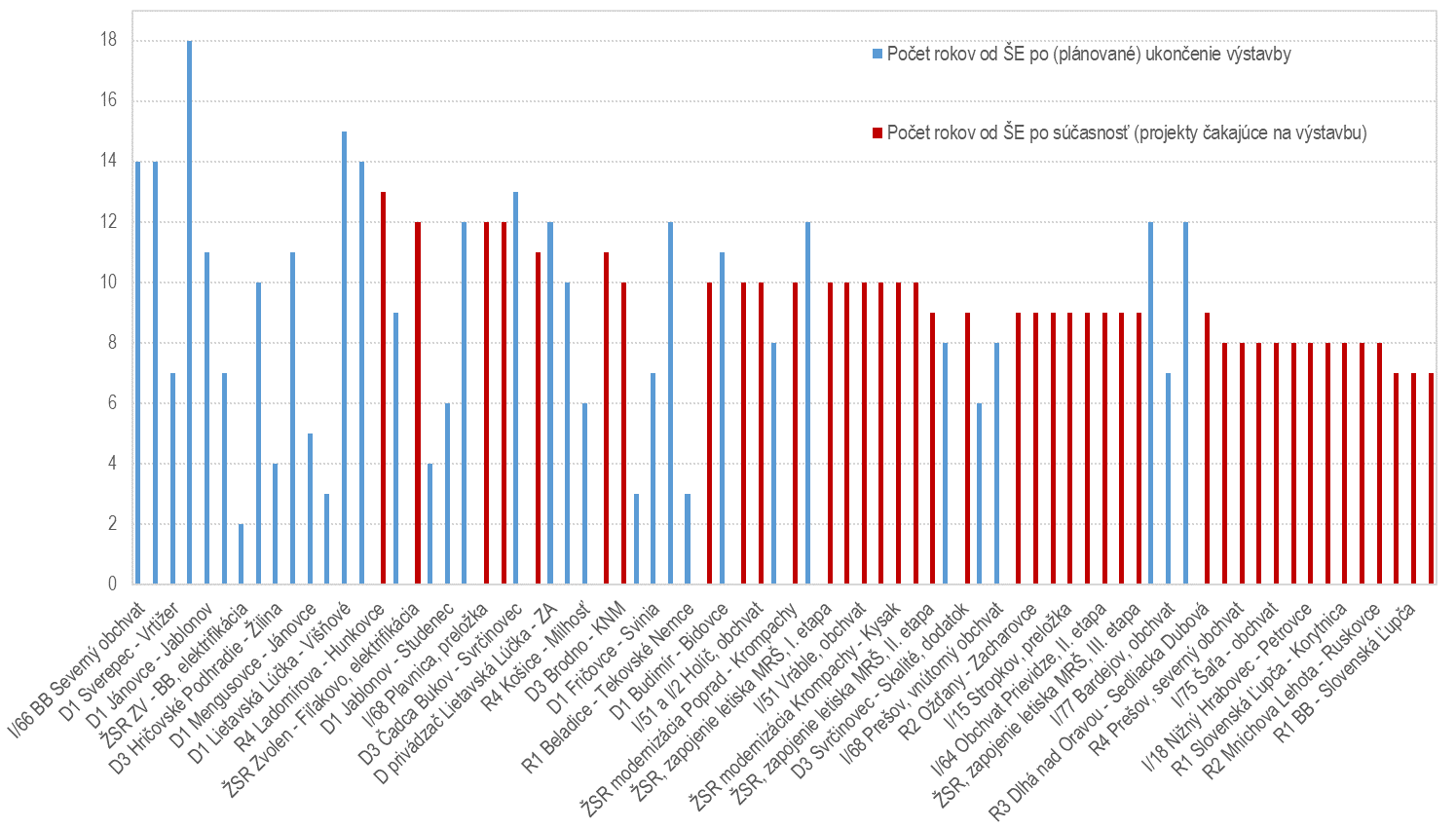 zdroj: MDV SR, Protokoly o vykonaní štátnej expertízyOdporúčanie IJ: Zintenzívniť práce na sfinalizovaní kritérií pre prioritizáciu. Následne pripraviť zoznam projektov v poradí podľa priority, realistický harmonogram prípravy projektov, aktualizovať dopravný model SR a na jeho základe aktualizovať porovnanie projektov jednotnou metodikou.Preskúmať legislatívne možnosti na minimalizáciu so stavbou nesúvisiacich investícií spolu s vyčíslením rozpočtového dopaduV  IP bolo dohodnuté vytvorenie pracovnej skupiny na riešenie danej problematiky v januári 2018, čo bolo zo strany MDV SR splnené. Pracovná skupina, zložená z MDV SR a jej rezortných organizácií, MF SR (ÚHP), INEKO a IJ, sa stretla vo februári 2018. Na základe záverov zo stretnutia pripraví MDV SR v priebehu roka 2018 jednoduchú analýzu danej problematiky vo vybraných členských štátoch - v Česku, Maďarsku, Nemecku, Poľsku a v Rakúsku. V čase prípravy Priebežnej implementačnej správy ešte nebola analýza spracovaná.   Dôsledne sledovať možnosť maximálneho využitia predchádzajúcich stupňov projektovej dokumentáciePodriadené organizácie boli listom ministra z 20.3.2017 o tejto povinnosti informované. Na základe podkladov podriadených organizácií (iba slovné vyjadrenie organizácií, že toto opatrenie dodržiavajú) nemá IJ relevantnú výpovednú hodnotu pre odpočet tohto opatrenia. V IP na rok 2018 nie sú pri predmetnom opatrení uvedené ukazovatele. Nedošlo totiž k vzájomnej dohode medzi zúčastnenými stranami na ukazovateľoch, ktorými by sa opatrenie vyhodnocovalo, opatrenie je preto v 1. polroku 2018 neodpočtované.Skvalitniť interné expertné kapacity objednávateľov v rezorte dopravy / MDV SR na lepšiu formuláciu zadaní, priebežnú a záverečnú kontrolu projektovAnalytická jednotka MDV SRAnalytická jednotka MDV SR, od januára 2018 začlenená pod štátnou tajomníčkou MDV SR, mala  k 31. júlu 2018 len 4 zamestnancov. Žiadosť o vykonanie rozpočtového opatrenia pre MDV SR na navýšenie 6 miest pre obsadenie analytických kapacít bola v 2Q2018 zo strany MF SR zamietnutá. V súčasnosti sa pripravuje organizačná zmena, ktorou by sa mal navýšiť počet miest v analytickej jednotke, čo súvisí aj so zapojením sa do projektu OP EVS.V rámci analytickej jednotky MDV SR bol spracovaný dokument “Národná dopravná autorita“ pre VÚC, ako aj štandardy dopravnej obslužnosti. Analytická jednotka spolupracuje na príprave ďalších stratégii, napr. Akčný plán stratégie hospodárskej politiky do roku 2030 (MH SR), Národný investičný plán SR na roky 2018 - 2030 a Vízia a stratégia rozvoja Slovenska do roku 2030, ktoré pripravuje ÚPPVII. Kontrola NKÚ z roku 2016 (Kontrola systému uzatvárania, registrácie, vecného a finančného plnenia zmlúv rokov 2013 až 2016) zistila na MDV SR opakované zadávanie zákaziek na zabezpečenie trvalých a analytických činností, ktoré malo zabezpečovať vlastnými zamestnancami, prípadne ich mohlo delegovať na podriadené organizácie. Naopak, naďalej sa analytické činnosti zabezpečujú aj prostredníctvom externých organizácií - napr.: Koncepcia projektu národného dopravného generelu SR, Hodnotenie perspektívnosti tratí ŽSR za účelom udržateľnosti železničného systému a uplatnenie nástrojov dopravnej politiky pre zlepšenie dopravnej obslužnosti a mobility obyvateľstva, Riešenie problémov časovej dostupnosti a mobility obyvateľstva na vytypovaných traťových úsekoch v spádových oblastiach významných centier osídlenia prostredníctvom taktovej železničnej osobnej dopravy v kontexte Value for Money,Koncepcia harmonizácie objednávania dopravných výkonov vo verejnom záujme prostredníctvom Národnej dopravnej autority,pričom ide o materiály, ktoré by analytický útvar ministerstva mal byť schopný vypracovať sám. Interné expertné kapacity MDV SROdporúčaním OECD v štúdii „Motorway Cost Estimation Review“ na zlepšenie výstupov štátnej expertízy je, okrem vytvorenia verejnej databázy historických jednotkových cien pre verejné práce slúžiacej na informovanie o budúcich nákladoch projektu, aj posilnenie interných odborných kapacít v rezorte MDV SR zodpovedných za odhadovanie nákladov. Toto sa má diať najmä špecializovanými školeniami expertov. Napriek odporúčaniu IJ v Súhrnnej implementačnej správe 2017, IJ nedostala informácie, že by rezort tak urobil.Poskytovať verejnosti relevantné podklady o pripravovaných investičných projektochMDV SR počas 1. polroka 2018 spolupracovalo so zástupcami mimovládneho sektora a IJ na definovaní rozsahu a štruktúry zverejňovaných projektov pre projekty financované z OPII 2014-2020. Do konca 1Q2018 sa rozsah údajov a podkladov k zazmluvneným projektom OPII schválil a nasledovala implementačná fáza - vypĺňanie údajov pre 4 vybrané vzorové projekty OPII (po jednom za NDS, SSC, ŽSR a ZSSK). V 2Q2018 prebiehali rokovania hlavne medzi zástupcami Riadiaceho orgánu OPII (MDV SR) a prijímateľmi. V rámci týchto rokovaní došlo k zadefinovaniu a finálnemu odsúhlaseniu rozsahu údajov a podkladov, ktoré budú v roku 2018 zverejňované v rámci pilotného projektu k zazmluvneným dopravným investičným projektom OPII. V 3Q2018 by mali byť tieto údaje postupne zverejňované za všetky zazmluvnené projekty OPII, do konca roka 2018 by mal byť tento proces ukončený. Po sledovanom období, MDV SR listom ministra zo dňa 23.7.2018 zaviazalo prijímateľov k povinnosti predložiť v priebehu 4Q2018 všetky zverejňované údaje v dohodnutom rozsahu ku všetkým zazmluvneným projektom v ich príprave a realizácii. Zároveň sa tento pokyn týka aj nových zazmluvnených projektov OPII, pre ktoré platí povinnosť, že mesiac po podpísaní zmluvy o NFP musia zverejniť všetky údaje. Aktualizácia údajov je stanovená na 2-krát ročne v .xls formáte.Nasledovať by malo zverejňovanie údajov o projektoch, ktoré nespadajú pod OPII, resp. ešte nie sú zazmluvnené. V čase prípravy Priebežnej implementačnej správy 2018 boli interným listom jednotlivé sekcie MDV SR informované o tomto zámere.  Odporúčanie IJ: Pokračovať v napĺňaní stránky OPII údajmi o zazmluvnených projektoch a zároveň iniciovať diskusiu s podriadenými organizáciami ohľadne zverejňovania údajov o projektoch, ktoré nie sú financované z eurofondov resp. sú len v zásobníku projektov OPII. Diaľnice, rýchlostné cesty a cesty I. triedyHľadať spôsoby zvýšenia výdavkov na opravy a údržbu ciest I. triedy tak, aby nedochádzalo k zvyšovaniu podielu ciest I. triedy v nevyhovujúcom a havarijnom stavePodiel ciest I. triedy v nevyhovujúcom a havarijnom stave bol v roku 2017 (posledný známy údaj) na úrovni takmer 40 % za celú SR. Najhoršie je na tom Investičná výstavba a správa ciest Žilina, kde podiel týchto ciest je na úrovni vyše 45 %. Tabuľka 38: Stav ciest I. triedy podľa jednotlivých IVSCZdroj: SSC, Prehľad stavu ciest I., II. a III. triedy, 06/2017Na rok 2018 má rezort MDV SR naplánované bežné výdavky na činnosti súvisiace s opravou a údržbou ciest (bez zimnej údržby) vo výške 23,8 mil. eur, z čoho takmer 50% je alokovaných na samotnú opravu a údržbu ciest a 14% na opravy a údržbu mostov (viď tabuľka 39). Na základe údajov o výške čerpania finančných prostriedkov za 1. polrok 2018 je čerpanie rozpočtu len na úrovni 36%, pričom na opravy a údržby ciest a mostov je čerpanie iba 25% (pri mostoch bola dokonca vyčerpaná iba jedna desatina rozpočtu). Keďže viaceré opravy sa realizujú skôr v letnom a jesennom období, k zvýšeniu čerpania na tieto položky dôjde pravdepodobne v 3Q2018. IJ bude čerpanie rozpočtu naďalej sledovať a rok 2018 vyhodnotí v Súhrnnej implementačnej správe 2018. Na základe vyjadrenia MDV SR sa za 1. polrok 2018 nenavýšili prostriedky na bežné opravy a údržbu ciest I. triedy v porovnaní s plánovaným rozpočtom. MDV SR v máji 2018 požiadalo MF SR listom o navýšenie finančných prostriedkov na bežné ako aj kapitálové výdavky na opravy a údržbu ciest 1. triedy, spolu za 32,5 mil. eur. V júni 2018 došlo rozpočtovým opatrením k navýšeniu kapitálových výdavkov SSC o 10 mil. eur, ktoré budú použité najmä na rekonštrukcie ciest I. triedy. Prípadné navýšenie financií na bežné opravy a údržbu ciest I. triedy v plánovanej výške 22,5 mil. eur bude IJ odpočtovať v 2. polroku v Súhrnnej implementačnej správe 2018.Tabuľka 39: Bežná údržba a opravy ciest I. triedy – plán a čerpanie (v tis. eur)Zdroj: MDV SRZverejňovať v ročnom intervale počet vybraných kľúčových výkonov jednotlivých činností opráv a vybraných kľúčových výkonov údržby ciest I. triedy a ich náklady v členení podľa IVSCSSC zverejnila všetky výkony jednotlivých činností opráv a údržby ciest I. triedy za rok 2016, v členení podľa jednotlivých stredísk IVSC, ktoré sú v 4 mestách na Slovensku (BA, BB, KE a ZA). Napriek dostatočnej podrobnosti sú však údaje zverejnené v užívateľsky nevhodnom formáte (pdf), pričom IJ opakovane na tento fakt upozorňuje. Údaje za rok 2017 ešte zverejnené nie sú, majú byť zverejnené do konca roka 2018. Na základe dohody v IP na rok 2018 by SSC mala zverejniť údaje už v .xls formáte.  Hľadať spôsoby zníženia jednotkových nákladov jednotlivých činností opráv a údržby diaľnic a rýchlostných ciest realizovaných vlastnými kapacitami NDS. Pravidelne (minimálne na ročnej báze) zverejňovať počet vybraných kľúčových výkonov jednotlivých činností opráv a vybraných kľúčových výkonov údržby diaľnic a rýchlostných ciest a ich náklady v členení podľa stredísk údržbyNDS naďalej implementuje viaceré opatrenia, ktoré majú za cieľ znižovať jednotkové náklady opráv a údržby diaľnic a rýchlostných ciest. Vyčíslenie predpokladanej úspory, ktorú opatrenia prinesú, však zatiaľ nebolo uskutočnené. Podľa MDV SR je to z dôvodu, že pri niektorých opatreniach je potrebné odsledovať ich prínosy v dlhšom časovom horizonte, ale aj z dôvodu, že pri iných by bolo nutné nastaviť systém sledovania nákladovosti jednotlivých činností údržby, čo je časovo aj finančne náročné. NDS v 1. polroku 2018 zverejnila vybrané kľúčové výkony opráv a údržby diaľnic a rýchlostných ciest podľa stredísk údržby za rok 2017 v užívateľsky priateľskom formáte .xls. Zvýšila takisto počet zverejňovaných výkonov o ďalšie 3 skupiny, čím zverejňuje približne 50% rozpočtu bežných výdavkov na opravy a údržbu DaRC. V jednotlivých kategóriách činností opráv a údržby však NDS zverejnila iba celkovú sumu, bez vyčíslenia jednotlivých činností, ktoré sú v danej kategórii zahrnuté. Pre utvorenie celkového obrazu o činnostiach, ktoré NDS vykonáva, je však potrebné zverejniť všetky činnosti, aj spätne za rok 2016, pre porovnanie medziročného vývoja. Následne sa môže pristúpiť k vyhodnoteniu, či prišlo k zníženiu jednotkových nákladov v činnostiach opráv a údržby.IJ sa na základe odporúčania v Súhrnnej implementačnej správe 2017 zúčastnila stretnutia s NDS a MDV SR, na ktorom sa daná problematika preberala. Napriek nesúhlasu NDS a MDV SR so zverejňovaním detailných položiek opráv a údržby DaRC z dôvodu zbytočnej podrobnosti pre verejnosť, IJ trvá na tom, aby po vzore SSC zverejňovala NDS aj detailné položky v rámci vybraných kľúčových kategórií. Odporúčanie IJ: Zverejniť jednotlivé položky činností opráv a údržby DaRC za už zverejnené kategórie výkonov. Naďalej pokračovať v rozširovaní počtu výkonov činností opráv a údržby DaRC.Prioritné projekty diaľnic a rýchlostných ciest pred verejným obstarávaním na dodávateľa stavebných prác budú hodnotené aj zo strany MF SRÚHP MF SR neposudzoval v 1. polroku 2018 žiaden z prioritných investičných projektov cestnej infraštruktúry v tabuľke 40. Dôvodom je, že sa NDS zaviazala pripraviť dopravný model a CBA pre všetky úseky južného ťahu R2. Na základe toho bude môcť ÚHP MF SR relevantne hodnotiť investičné projekty. Model je na základe informácií MDV SR v príprave, prebieha zber vstupných dát.Tabuľka 40: Prioritné investičné projekty MDV SR (mil. eur), stav k 30.6.2018Odporúčanie IJ: Opätovne urýchliť proces posudzovania predložených projektov zo strany ÚHP MF SR. Rovnako ako v Súhrnnej implementačnej správe 2017, IJ odporúča ÚHP MF SR dohodnúť s MDV SR, aké náležitosti je potrebné pri predkladaní projektov na hodnotenie ÚHP MF SR dodať a v akej kvalite alebo miere detailu, aby nedochádzalo k takým výrazným omeškaniam v hodnotiacom procese. Všetky budúce investičné projekty, ktorých predpokladaný investičný náklad je vyšší ako 40 mil. eur, budú vo fáze prípravy štúdie realizovateľnosti (ak sa spracováva) podrobené analýze nákladov a prínosov aj zo strany MF SR ÚHP MF SR v 1. polroku posudzoval 3 cestné investičné projekty MDV SR, ktorých investičný náklad presahuje 40 mil. eur. Ku dvom projektom bolo vydané oficiálne stanovisko ÚHP MF SR. IJ oceňuje, že došlo k zrýchleniu hodnotenia predložených projektov.Tabuľka 41: Zoznam budúcich investičných projektov, ktorých predpokladaný investičný náklad je vyšší ako 40 mil. eur posudzovaných ÚHP MF SR v 1. polroku 2018 Zdroj: ÚHP MF SRPripraviť pravidlá pre schvaľovanie PPP projektov a koncesií s cieľom zabezpečiť dlhodobú udržateľnosť verejných financií a zároveň definovať priestor pre realizáciu PPP projektov a koncesií prinášajúcich hodnotu za peniazePríprava pravidiel pre schvaľovanie PPP projektov a koncesií, s cieľom zabezpečiť dlhodobú udržateľnosť verejných financií, je v gescii MF SR. Práce na nej prebiehajú nedostatočným tempom, za 1. polrok 2018 boli vypracované len pracovné verzie vybraných kapitol. MF SR sa odvoláva na prípravu zákona o rozpočtových pravidlách verejnej správy, ktorý by mal byť účinný od januára 2019. Následne bude nariadenie vlády upravovať detaily CBA verejných investícií, kde bude spadať aj metodika PPP a koncesií, ktoré má byť účinné až od januára 2020. MF SR plánuje s vypracovaním pravidiel pre PPP projekty a koncesie počkať až do sfinalizovania daného zákona a nariadenia k nemu.IJ konštatuje, že práce na príprave pravidiel pre schvaľovanie PPP projektov a koncesií môžu prebiehať zároveň s prípravou zákona o rozpočtových pravidlách verejnej správy, keďže za prípravu oboch návrhov je zodpovedné MF SR. Účinnosť môže byť teda časovo zosúladená.Železničná infraštruktúra a osobná dopravaDetailne analyzovať komplexné dopady prípadnej eliminácie 234 km tratí s nízkym využitím bez osobnej dopravy a na základe výsledkov upresniť odhad úspory 6 mil. eur ročne s potenciálnymi jednorazovými nákladmi vo výške maximálne 70 mil. eurDetailne analyzovať komplexné dopady zastavenia dopravy a rozhodnutia o prípadnom zrušení 91 km tratí s minimálnou osobnou dopravouExterný dodávateľ Výskumný ústav dopravný a.s. vypracoval výskumnú úlohu s názvom „Hodnotenie perspektívnosti vybraných tratí ŽSR za účelom udržateľnosti železničného systému a uplatnenie nástrojov dopravnej politiky pre zlepšenie dopravnej obslužnosti a mobility obyvateľstva“ a v 2Q2018 bola táto analýza zaslaná zo strany MDV SR na ÚHP MF SR na pripomienkovanie. Po sledovanom období, MDV SR a ÚHP MF SR dohodli spoločný postup na analýze, ktorej pracovná verzia má byť vypracovaná v auguste 2018. V čase prípravy odpočtu boli už na MDV SR zaslané pripomienky ÚHP MF SR k danej výskumnej úlohe, ktoré sa týkali najmä potreby vyčíslenia nákladov podľa jednotlivých tratí, dopytu (súčasného aj potenciálneho) po preprave na jednotlivých tratiach ako aj analyzovania ďalších možností znižovania nákladov mimo rušenia tratí. MDV SR považuje toto opatrenie za splnené, avšak zo strany MF SR prišli požiadavky na dopracovanie analýzy, čo proces predĺži.Dochádza teda naďalej k významnému sklzu v plnení opatrenia, keďže MDV SR opätovne nesplnilo termín stanovený v IP (jún 2018).Všetky budúce investičné projekty, ktorých predpokladaný investičný náklad je vyšší ako 40 mil. eur, budú vo fáze prípravy štúdie realizovateľnosti (ak sa spracováva) podrobené analýze nákladov a prínosov aj zo strany MF SRV priebehu 2Q2018 bola ÚHP MF SR predložená štúdia realizovateľnosti projektu Elektrifikácia trate Haniska pri Košiciach – Moldava nad Bodvou v hodnote 58 mil. eur. ÚHP MF SR si vyžiadal dodatočné podklady na posúdenie projektu.  Prioritné projekty železničnej infraštruktúry (tabuľka 20 RVD) pred verejným obstarávaním na dodávateľa stavebných prác budú hodnotené aj zo strany MF SRV priebehu 1. polroka 2018 prebiehalo hodnotenie viacerých projektov železničnej infraštruktúry zo strany ÚHP MF SR (viď tabuľku 42). Finálne stanovisko však nebolo vydané ani k jednému z nich. Tabuľka 42: Zoznam prioritných investičných projektov železničnej infraštruktúry posudzovaných ÚHP MF SR v 1. polroku 2018Zdroj: ÚHP MF SRPosudzovanie projektov, rovnako ako pri projektoch cestnej infraštruktúry, trvá v niektorých prípadoch aj viac ako rok. Nakoľko neexistuje zhoda na predkladaných dátach a podkladoch medzi MF SR a MDV SR, vzniká nesúlad v rozsahu a kvalite predkladaných podkladov a štúdií, resp. neakceptovaniu niektorých pripomienok ÚHP MF SR (napr. pri projekte Železničný uzol BA). Naďalej preto dochádza k výrazným omeškaniam v hodnotení projektov zo strany ÚHP MF SR.  Tabuľka 43: Prioritné investície ŽSR s hodnotou nad 20 mil. eur, stav k 30.6.2018Zdroj: MDV SROdporúčanie IJ: Rovnako ako v Súhrnnej implementačnej správe 2017, IJ odporúča ÚHP MF SR, dohodnúť s MDV SR, aké náležitosti je potrebné pri predkladaní projektov na hodnotenie ÚHP MF SR dodať, v akej kvalite a podrobnosti, aby nedochádzalo k tak výrazným omeškaniam v hodnotiacom procese.  Optimalizovať počet zamestnancov ŽSR v súvislosti s modernizáciou, znižovaním rozsahu prvkov železničnej infraštruktúry a optimalizáciou činnostíNa základe údajov v tabuľke 44 opätovne došlo v 1. polroku 2018 k miernemu zlepšeniu v počte spravovaných tratí na 1 zamestnanca ŽSR, čo je následkom medziročného zníženia počtu zamestnancov o približne 1%. Počet km spravovaných tratí na zamestnanca sa v 2Q2018 zvýšil na 0,265. V Českej republike však tento ukazovateľ dosahuje dlhodobo lepšie výsledky – koncom roka 2017 bol na úrovni 0,87. Tabuľka 44: Celkové náklady ŽSR a počet km spravovaných tratí  Zdroj: ŽSRDôvodom je zastaraná železničná infraštruktúra s výraznou potrebou manuálnych výkonov pri riadení dopravy, ako už identifikovala Revízia výdavkov na dopravu. Dosiahnutie výraznejšieho zlepšenia v tomto parametri je možné jednorazovými investíciami do riadenia dopravy, čo IJ pravidelne ŽSR odporúča. Rovnako je podľa IJ potrebné dopracovať Revíziu výdavkov na dopravu prostredníctvom dodatočnej analýzy, ktorá by identifikovala a navrhla možné úspory prostredníctvom odstránenia nadbytočných procesov a kapacít, ktoré spoločnosť vykonáva. Inšpiráciou môže byť procesný audit v Slovenskom vodohospodárskom podniku š.p., kde boli identifikované potenciálne úspory vo výške 30 mil. eur do roku 2020.Realizovať úspory v riadení dopravy investíciami podľa aktuálnych možností RVS a eurofondov. Prioritne realizovať najprínosnejšie investícieToto opatrenie je priamo previazané s opatrením č. 19 (Optimalizovať počet zamestnancov ŽSR v súvislosti s modernizáciou, znižovaním rozsahu prvkov železničnej infraštruktúry a optimalizáciou činností), keďže sa obe opatrenia priamo alebo nepriamo viažu na potrebné investície v riadení dopravy.  Tabuľka 45: Mzdové výdavky ŽSR na riadenie tratíZdroj: ŽSRAko vidno z tabuľky 45, celkové náklady na 1 km spravovaných tratí sa v 2Q2018 medziročne zvýšili o 10%. Na zníženie nákladov na riadenie dopravy je nutné realizovať potrebné investície. Priemerné náklady na riadenie dopravy na 1 km tratí boli v 2Q2018 vo výške 292 tis. eur. Trate, ktoré majú náklady vyššie ako je priemer SR, tvoria 1/3 zo všetkých tratí. V tabuľke 46 vidno, že niektoré investície do riadenia dopravy môžu priniesť rýchle výsledky v podobe zníženia nákladov na riadenie dopravy a zrýchlenia prepravy cestujúcich.   Tabuľka 46: Investície do riadenia dopravy vybraných tratí a ich jednoduchá návratnosťZdroj: ŽSRNa základe informácií IJ sa dané opatrenie naďalej neplní, napriek tomu, že na realizáciu investícií s najvyššou hodnotou za peniaze môže ŽSR alokovať financie aj v rámci vlastných zdrojov, napr. posúvaním investícií s nižšou mierou návratnosti, ktoré priamo nesúvisia s prevádzkou železničnej infraštruktúry, do budúcnosti. ZŠR dodá IJ investičný plán s vyčíslením potreby finančných prostriedkov a pokiaľ sa ukáže, že sú medzi nimi projekty, ktoré dosahujú vysokú hodnotu za peniaze, IJ odporučí zvýšenie kapitálových výdavkov ŽSR v kapitole MDV SR.Odporúčanie IJ: Zavádzať diaľkové riadenie alebo zjednodušené riadenie dopravy na trate, kde vykonané investície majú vysoký pomer prínosov a nákladov, aj na základe prehodnotenia potrebnosti plánovaných investícií v ŽSR.   Kvantifikovať optimálne finančné prostriedky na údržbu a prínosy z nej plynúce. Zverejňovať v ročnom intervale počet vybraných kľúčových výkonov jednotlivých činností opráv a údržby a ich náklady ŽSR vypracovali analýzu potreby dodatočných nákladov na údržbu železničnej infraštruktúry, ktorej výsledkom je potreba navýšenia finančných prostriedkov v najbližších 4 rokoch o 55,4 mil. eur ročne. Výška odloženej údržby tratí sa podľa vykonanej inventarizácie jednotlivých tratí (v réžii ŽSR) pohybuje na úrovni 56 mil. eur ročne. Napriek opakovaným odporúčaniam IJ v Priebežnej implementačnej správe 2017 ako aj Súhrnnej implementačnej správe 2017, MDV SR stále túto analýzu nepredložilo MF SR (ÚHP) na posúdenie. Na základe odporúčania IJ v implementačných správach zverejnili ŽSR činnosti opráv a údržby železničnej infraštruktúry a ich náklady za roky 2016 a 2017 v .xls formáte. Odporúčanie IJ: Keďže ide o spoločnú úlohu MDV SR a MF SR, IJ odporúča MDV SR iniciovať rokovanie s MF SR ohľadne vyčíslenia výšky peňažných prostriedkov potrebných na financovanie údržby železničnej infraštruktúry. Čo sa týka každoročných výkonov činnosti opravy a údržby, je potrebné doplniť aj počet výkonov v jednotlivých merných jednotkách. Zvýšením účinnosti formou budovania filtračno-kompenzačných zariadení a energetického dispečingu dosiahnuť ročnú úsporu nákladov v objeme 0,5 mil. eur. Budú preskúmané ďalšie možnosti znižovania nákladov na nákup elektrickej energieProblémom splnenia tohto opatrenia je podľa vyjadrenia ŽSR fakt, že predpoklad dosiahnutia finančných úspor inštalovaním ďalších FKZ je veľmi zjednodušený a môže naopak viesť k opačnému výsledku. Štúdia vykonaná VVÚŽ ukázala, že všetky doposiaľ inštalované FKZ pri plnej funkčnosti zvyšujú straty v trakčnej sieti 25 kV, 50 Hz takmer na dvojnásobok. Tieto zariadenia majú príliš vysokú obstarávaciu cenu a vysoké náklady na krytie strát FKZ. Z danej analýzy teda vyplynulo, že používaná technológia FKZ je stratová. Z tohto dôvodu nevidí ŽSR priestor na dosiahnutie úspor budovaním nových FKZ rovnakého typu, resp. rekonštrukciou jestvujúcich FKZ. Prípadné úspory môžu byť dosiahnuté pri nových typoch FKZ. Pre objektívne vyhodnotenie možných úspor, prípadne stanovenie predpokladanej doby návratnosti investície, je potrebné vypracovať odborné analýzy jednotlivých nových typov FKZ.Odpočet daného opatrenia je v zmysle dohody MDV SR a IJ dočasne pozastavené, nakoľko je potrebné určiť nové merateľné ukazovatele. Dôvodom je, že ŽSR bude v roku 2018 dosahovať požadovanú úsporu inou činnosťou, než bola definovaná v Implementačnom pláne na rok 2018. V tom bolo uvedené, že sa má v roku 2018 dosiahnuť úspora prostredníctvom „Zefektívnenia obchodných činností na dosiahnutie úspor nákladov spojených so zabezpečením dodávky elektriny pre zákazníkov miestnej distribučnej sústavy ŽSR“.  Dňa 28.05.2018 MDV SR požiadalo ŽSR aby pripravilo návrh merateľných ukazovateľov vhodných na odpočet  stanovenej úlohy, pričom začiatkom júna bol tento návrh MDV SR predložený. V 2. polroku 2018 MDV SR predloží IJ aj zoznam činností, ktorými plánuje ŽSR úspory realizovať. Odporúčanie IJ: Iniciovať spoločné rokovanie s MDV SR a ŽSR, na ktorom by sa zúčastnila IJ ako aj ÚHP MF SR a dohodli by sa nové merateľné ukazovatele, ktoré by sa dali odpočtovať ešte v tomto roku.Hľadať opatrenia na optimalizáciu jednotkových nákladov a zvyšovanie výnosov, spolu o 20% v dotovanej verejnej osobnej železničnej doprave  e   Vzhľadom na fakt, že v 1. polroku 2018 nedošlo ku vzájomnej dohode medzi ZSSK, MDV SR, IJ a ÚHP MF SR na ukazovateľoch, ktorými by sa plnenie tohto opatrenia realizovalo, IJ vyhodnocuje opatrenie pomocou dohodnutých potenciálnych merateľných ukazovateľov:výška úhrady na objednaný produktívny 1 vlkm zo strany objednávateľa (MDV SR),dotačná náročnosť na 1 oskm,tržby na vlkm,počet vlkm na hnacie vozidlo zo strany dopravcu (ZSSK).Prvé dva ukazovatele sú zo strany ZSSK považované za obchodné tajomstvo, preto ich nie je možné v správe zverejniť. Z tohto dôvodu IJ zverejňuje iba medziročné zmeny daných ukazovateľov. IJ na základe vývoja týchto ukazovateľov konštatuje, že ani v jednom z potenciálnych merateľných ukazovateľov v tabuľke 47 nedosahuje ZSSK požadovaný vývoj. Tabuľka 47: Medziročné zmeny ukazovateľov ZSSKZdroj: ZSSKUkazovateľ „výška úhrady na objednaný produktívny 1 vlkm zo strany objednávateľa“V prípade uplatnenia tohto potenciálneho merateľného ukazovateľa v roku 2018 sa výška úhrady na objednaný produktívny 1 vlkm zvýšila v prvom polroku 2018 o 6,33 %, pričom cieľová hodnota by bola úspora 1,25 % za rok 2018.Ukazovateľ „dotačná náročnosť na 1 oskm“V prípade uplatnenia tohto potenciálneho merateľného ukazovateľa v roku 2018 sa dotačná náročnosť na 1 oskm zvýšila v prvom polroku 2018 o 7,14 %, pričom cieľová hodnota by bola úspora 1,25 % za rok 2018. Ukazovateľ „tržby na vlkm“V prípade uplatnenia tohto potenciálneho merateľného ukazovateľa v roku 2018 sa tržby na vlkm zvýšili v prvom polroku 2018 o 0,86 %, pričom cieľová hodnota by bola nárast o 1,25 % za rok 2018.Ukazovateľ „počet vlkm na hnacie vozidlo zo strany dopravcu“V prípade uplatnenia tohto potenciálneho merateľného ukazovateľa v roku 2018 sa počet vlkm na hnacie vozidlo zo strany dopravcu znížil v prvom polroku 2018 o 0,24 %, pričom cieľová hodnota by bola nárast o 1,25 % za rok 2018.  Na základe vyjadrenia ZSSK sú dôvodom vývoja v prvom polroku najmä: nárast nákladov na trakčnú elektrickú energiu o 9,5 %, zvýšenie odpisov železničných koľajových vozidiel (ŽKV) o 9,2 % a dodávateľské opravy ŽKV – nárast o 12 %. Plánovaná optimalizácia o 5 % na rok 2018 vo forme zníženia nákladov a zvýšenia výnosov nebude na základe vývoja v 1. polroku 2018 dosiahnutá. IJ hodnotí dané opatrenie za 1. polrok 2018 ako neplnené. MDV SR neposkytlo IJ Protokol o vyhodnotení plnenia Zmluvy o dopravných službách vo verejnom záujme za rok 2017, napriek ubezpečeniu zo strany MDV SR počas spracovávania Súhrnnej implementačnej správy 2017. ZSSK podmieňuje poskytnutie údajov IJ podpísaním dohody o mlčanlivosti. V prvom polroku 2018 k dohode na rozsahu údajov nedošlo.  Dopravné dáta, modely a metodika pre CBAZadefinovať rozsah zberu dát, jeho periodicitu, formát, zdroj a zodpovednú organizáciu a iniciovanie úpravy metodiky zisťovania ŠÚ SR na aktuálne požiadavky dátKoncom júna 2018 sa uskutočnilo stretnutie MDV SR s ÚHP MF SR, na ktorom bol dohodnutý ďalší postup v rámci plnenia tohto opatrenia a navrhnutý časový harmonogram:-         Zmapovanie existujúcich dát, definícia nových dát (termín: koniec roka 2018)-         Rozfázovanie prípravy databáz (termín: január 2019)-           Nastavenie formátu dát (preddefinované tabuľky a premenné) a ich kompatibility s inými zdrojmi (termín: koniec roka 2019)-         Napĺňanie tabuliek a databáz (termín: je potrebné dohodnúť interne v rámci MDV SR)Navrhnutý časový harmonogram však IJ považuje za málo ambiciózny, a práce na danom opatrení by sa mali výrazne zrýchliť. Odporúčané ukončenie napĺňania tabuliek a databáz je v roku 2019. Do konca roka 2018 by preto mali byť zmapované existujúce dáta a určené nové dáta.Sprístupňovať relevantné dopravné dáta verejnosti, najmä na účely vytvárania koncepčných materiálov a stratégií v oblasti dopravyNa stránke www.data.gov.sk nepribudli v prvom polroku 2018 žiadne nové datasety a MDV SR má v pláne zverejniť v tomto roku 5 datasetov týkajúcich sa najmä ŽSR (polohy vlakov, cestovné poriadky a železničné stanice).  Webová stránka MDV SR, sekcia Štatistika, má byť zmenená ku koncu 3Q2018, odpočet bude realizovaný až v Súhrnnej implementačnej správe 2018. Podľa IJ je progres v prípade zverejňovania dát nedostatočný. Zverejňovanie dát v sektore, kde je množstvo údajov, ktoré sú pre verejnosť zaujímavé, by malo napredovať výraznejšie. Inšpiráciou môžu byť open data stránky v Anglicku alebo Nemecku.Zabezpečiť prístup k vstupným údajom, metodikám, výstupom dopravných modelov nastavením podmienok v zmluvách s dodávateľmi diel vo verejných obstarávaniach začatých po 10/2016Podriadené organizácie boli listom ministra dopravy a výstavby SR informované o požiadavke zabezpečovať prístup k údajom, metodikám a výstupom z dopravných modelov v zmluvách s dodávateľmi. V súčasnosti je požiadavka zapracovaná vo všetkých nových súťažných podmienkach pre verejné obstarávanie na diela, ktorých súčasťou je dopravné modelovanie. SSC v roku 2018 zahájila verejné obstarávania na štúdie realizovateľnosti, ktoré obsahovali aj dopravné modelovanie na projekty ciest I. triedy v TT a NR kraji – I/51, I/76 Nitra – Kalná nad Hronom – Levice.Vytvoriť metodiku a minimálne štandardy dopravného modelovania, ktoré stanovia mantinely pre tvorcov modelov v závislosti od druhu dopravného modelu Termín na vytvorenie metodiky a minimálnych štandardov dopravného modelovania (jún 2018) nebol zo strany MDV SR dodržaný. IJ v Súhrnnej implementačnej správe 2017 upozorňovala na riziko, že práce na metodike postupujú príliš pomaly a hrozí nedodržanie termínu. Napriek intenzívnejšej práci pracovnej skupiny za posledný polrok sa metodiku a minimálne štandardy nepodarilo sfinalizovať - podľa MDV SR je úloha hotová na takmer 90%, pričom názor ÚHP MF SR, ktorý je tiež členom pracovnej skupiny, je podstatne pesimistickejší (zhotovenie je na 50% ku koncu 1. polroka 2018). Metodika a minimálne štandardy pre dopravné modelovanie majú byť podľa vyjadrenia MDV SR dokončené v priebehu druhého polroka 2018 a po uvedení do praxe budú zapracovávané prípadné zmeny. Odporúčanie IJ: MDV SR, ako gestor pracovnej skupiny, by malo intenzívnejšie riešiť s externe kontrahovaným expertom na spracovanie metodiky riadne zapracovanie všetkých pripomienok, a čo najskôr ju poskytnúť ako odporúčanú metodiku a minimálne štandardy do praxe (napr. aj pri príprave Plánov udržateľnej mobility VÚC), čo je aj v súlade so zámermi MDV SR a ÚHP MF SR.V rozsahu finančných a kapacitných možností NDS zabezpečiť na požiadanie úpravu dát z mýta do anonymizovanej formy použiteľnej pre dopravné modelovanie (nielen intenzity, aj smerové dáta) a na požiadanie sprístupniť vo vopred definovanom rozsahu dáta MDV a zhotoviteľom dopravných modelov Podľa vyjadrenia MDV SR, NDS nedostala žiadnu požiadavku na poskytnutie dát z mýtneho systému počas obdobia, za ktoré je opatrenie odpočtované.Zabezpečiť prípravu, zber a spracovanie údajov o mobilitnom správaní obyvateľstva v rámci štatistiky rodinných účtov V 2Q2018 nastal mierny progres v plnení tohto opatrenia, keď MDV SR zaslalo na ŠÚ SR návrh modulov s otázkami, ktoré by mali byť súčasťou zisťovania v rámci štatistiky rodinných účtov. Ide o 4 nové moduly (Nákupy a služby, Voľnočasové aktivity, Úrady a Zdravotníctvo), pričom zisťovanie by malo prebiehať formou vložených modulov ku „krátkym“ dotazníkom rodinných účtov (mimo času zisťovania podrobných výdavkov) v periodicite raz za 5 resp. 10 rokov. Následne by sa malo uskutočniť stretnutie medzi MDV SR a ŠÚSR, kde sa dohodne forma a periodicita zisťovania rodinných účtov. Otázne je ešte financovanie rozšírenia zisťovania štatistiky rodinných účtov, ktoré závisí od negociácií s MF SR. V prípade, že sa táto otázka v dohľadnom čase dorieši, mobilitné správanie by mohlo byť pravidelne sledované najskôr od roku 2020.Vytvoriť jednotnú štandardizovanú metodiku CBA s konzistentnými a validovanými predpokladmiMetodická príručka k tvorbe analýz nákladov a prínosov (CBA) v rámci predkladania investičných projektov v oblasti dopravy pre programové obdobie 2014-2020“ bola vypracovaná a 19.6.2017 vstúpila do platnosti. V súvislosti s metodikou CBA však stále existuje priestor na jej zlepšovanie, a to najmä v oblasti vyčíslenia a aplikácie hodnôt socioekonomických prínosov, prípadne v oblasti stanovenia detailnejších jednotkových prevádzkových nákladov (týka sa predovšetkým železničnej dopravy). Preto je potrebné vyvíjať aktivity smerom k tomu, aby vyššie uvedené oblasti boli aktualizované. Príkladom môže byť napr. česká metodika.   Odporúčanie IJ: Upraviť metodiku CBA v spolupráci s ÚHP MF SR a Jaspers, aby zahŕňala aj vyššie uvedené aspekty.Zabezpečiť kontrolovateľnosť CBA v štúdiách realizovateľnosti NDS zo strany MDV SR a MF SR: vyžadovať v obstarávaniach začatých po 10/2016 od zhotoviteľa detailné podklady a dokumentáciu k CBA, samotný dopravný model, aj projekt výpočtu socio-ekonomických benefitovPožiadavka zabezpečiť kontrolovateľnosť CBA je zapracovaná vo všetkých nových súťažných podmienkach pre verejné obstarávanie na diela. V 1. polroku 2018 bolo vyhlásených 9 verejných obstarávaní  na dodanie projektovej dokumentácie na stavby I. etapy VO. Súčasťou súťažných podkladov je aj požiadavka na dodanie CBA. Aktuálne je MDV SR vo fáze vyhodnocovania súťaží. Všetky dopravné modely a CBA dodané v rámci štúdií realizovateľnosti  sú dostupné v editovateľnom formáte a je možné ich kontrolovať. V tabuľke 48 je zoznam zazmluvnenej projektovej dokumentácie vrátane CBA v 1. polroku 2018. Tabuľka 48: Zoznam objednaných CBA zo strany NDS, stav ku 30.6.2018Zdroj: MDV SRPríloha č. 2 Zoznam projektov predložených ÚHP MF SR (stav k 30.6.2018)Zoznam projektov predložených ÚHP MF SR (stav k 30.6.2018)Informatizácia – odpočet opatreníÚsporaVypracovať záväzný plán migrácie do cloudu a naviazanie na IT rozpočtyŠtát plánuje do roku 2025 vynaložiť na výstavbu a prevádzku vládneho cloudu viac ako 270 mil. eur, naďalej však nemá úplný záväzný plán migrácie a nezohľadňuje jeho existenciu v rezortných rozpočtoch na IT.Služby vládneho cloudu poskytujú dve dátové centrá (DC), a to DC Kopčianska a DC Tajov. Vládny cloud sa využíva na 100 % cieľovej hodnoty pre rok 2018, no stále platí, že slúži aj na iné než pôvodne zamýšľané ciele. Približne 5 % z celkovej kapacity cloudu sa využíva na skúšobné systémy a ďalších 8 % na zálohu Dátového centra miest a obcí. Ku 30. 6. 2018 bol cloud využívaný na 63 % svojej kapacity. Cieľ sa presne plnil. Graf 17: Plánované a skutočné vyťaženie vládneho clouduZdroj: CBA projektov cloudu MF SR a MV SR,  údaje MV SR, prepočet ÚHP MF SRÚPPVII v spolupráci s jednotlivými rezortmi pokračuje v príprave migračných plánov. V porovnaní so Súhrnnou implementačnou správou 2017 došlo len k minimálnemu pokroku, migračné plány zaslalo stále len sedem rezortov a ich podriadených organizácií. Proces sa výrazne nezrýchlil ani v 2Q2018. Podľa ÚPPVII, rezorty svoju váhavosť migrácie do cloudu obhajujú nedostatočnou úrovňou bezpečnosti (absenciou certifikátu ISO 27000), či technologickou náročnosťou migrácie. Tieto prekážky by podľa ÚPPVII mohlo odstrániť vytvorenie tzv. hybridného cloudu. ÚPPVII zverejnil výzvu na predkladanie ponúk s cieľom nájsť dodávateľa na vypracovanie návrhu metodiky pre stanovenie kvality a dôveryhodnosti cloudových služieb v tzv. „hybridnom cloude“. Hybridný cloud by umožnil presun IS VS do cloudu s tým, že systémy, ktoré majú špecifické nároky a vlastnosti by ostali v správe jednotlivých rezortov. ÚPPVII zverejnil výzvu na predkladanie ponúk na vytvorenie metodiky hybridného cloudu v 2Q2018. Podľa IJ by však prípravu migračných plánov a kalkuláciu finančnej náročnosti migrácie nemali tieto argumenty ovplyvniť. Po sledovanom období zverejnil ÚPPVII dopytovú výzvu Migrácia informačného systému verejnej správy do cloudovej infraštruktúry ako služby, ktorej cieľom je prostredníctvom finančnej pomoci urýchliť migráciu IS VS do vládneho cloudu. Na tento účel je vyčlenených 10 mil. eur z OPII – PO7. Podmienkou získania finančnej podpory je aj kalkulácia finančnej náročnosti. Dátum uzavretia prvého hodnotiaceho kola je 15.11.2018.  Zaslané migračné plány naďalej obsahujú len informácie o migrácii z pohľadu výpočtovej kapacity a časového horizontu. Plány neobsahujú údaje o finančných nákladoch migračného procesu a naviazaní nákladov migrácie na IT rozpočty jednotlivých kapitol. Z dostupných podkladov jednotlivých rezortov a podriadených organizácií je zrejmé, že migračný proces má pomalší nábeh a výraznejšie zrýchlenie sa očakáva až od roku 2020 s tým, že najviac IS VS má migrovať do vládneho cloudu až v rokoch 2022 – 2023.V predchádzajúcich implementačných správach bolo uvedené, že ÚPPVII pracuje na tvorbe metodického usmernenia týkajúceho sa postupu migrácie IKT jednotlivých rezortov do vládneho cloudu. V Súhrnnej implementačnej správe sa očakával termín zverejnenia tohto usmernenia v júni 2018. ÚPPVII k 30.6.2018 toto metodické usmernenie nepripravil. Centralizovať zabezpečenie podporných IT služieb ako sú telekomunikácie a konektivitaRevízia výdavkov na informatizáciu identifikovala priestor na zníženie výdavkov prevádzky IT centralizáciou poskytovania podporných IT služieb, ako sú telekomunikácie, konektivita a licencie. V oblastiach telekomunikačných služieb a konektivity bola kalkulovaná potenciálna úspora v rozmedzí 10 – 30% celkových nákladov. V 1. polroku 2018 nedošlo k realizácii konkrétnych krokov, ktoré by smerovali k plneniu tohto opatrenia. IP stanovil dodatočný termín plnenia tohto opatrenia na 31.12.2018 a odpočet tohto opatrenia tak bude i naďalej realizovaný v Súhrnnej implementačnej správe 2018.Zefektívniť podmienky zabezpečenia licencií produktov MicrosoftPlatnosť centrálnej zmluvy s Microsoftom skončila 31.12. 2017, ÚPPVII a MF SR pripravujú novú zmluvu tak, aby zabezpečili softvér pre viac ako 100 tisíc pracovníkov. V 2Q2018 prebehlo posúdenie možných scenárov ďalšieho postupu zo strany ÚPPVII a MF SR. Ako nákladovo najefektívnejší scenár bol vybraný prechod na centrálnu zmluvu v roku 2018, pričom odhadovaná úspora 25 % je v súlade s odhadom Revízie výdavkov na informatizáciu. V júni 2018 bolo zverejnené stanovisko ÚHP MF SR Zabezpečenie kancelárskych softvérových licencií pre štátnu správu, ktoré rovnako označilo prechod na centrálnu zmluvu v roku 2018 za najefektívnejší variant s potenciálnou úsporou 13,4 mil. eur v období troch rokov, keďže pôvodná ročná platba by sa mala znížiť z 16,2 mil. eur na 13,5 mil. eur.Na základe tohto posúdenia, MF SR v júli zverejnilo predbežné oznámenie o vyhlásení verejného obstarávania 2018, čo je po sledovanom období Priebežnej implementačnej správy. Predpokladaný termín vyhlásenia verejného obstarávania (26.7.2018) nebol dodržaný. Po sledovanom období, 24. 8. 2018, ÚPPVII vyjadril súhlas s pokračovaním nastaveného procesu obstarávania licencií Microsoft prostredníctvom centrálnej zmluvy. Po sledovanom období, dňa 21.9.2018 bolo vyhlásené VO na produkty spoločnosti Microsoft. HodnotaPrehodnotiť mieru požadovanej bezpečnosti elektronických služiebNovelou zákona o e-governmente zo 6. 9. 2017 došlo k zjednodušeniu procesu autorizácie do elektronických služieb štátu. Došlo tým k formálnemu upraveniu stavu, kedy bola miera zabezpečenia v elektronickej komunikácii vyššia ako v papierovom svete. Zákon nadobudol účinnosť v novembri 2017. IJ zmenu hodnotila pozitívne a dala si za úlohu sledovať jeho praktické dopady na využívanie elektronických služieb štátu občanmi.IJ v spolupráci s ÚPPVII identifikovala sedem základných a častých elektronických služieb s mierou zabezpečenia 4, ktoré môžu občanovi pri elektronickej komunikácii s orgánmi verejnej správy ušetriť najviac času a priniesť najvyššiu hodnotu. Využívanie týchto služieb v roku 2017 a za 1. polrok 2018 sumarizuje nasledujúca tabuľka.Tabuľka 49: Sedem základných elektronických služieb pre občana s úrovňou zabezpečenia 4Zdroj: metaIS, spracovanie IJTabuľka 50: Sedem najpoužívanejších elektronických služieb mierou zabezpečenia 3 a 4Zdroj: metaIS, spracovanie IJNa základe údajov za 1. polrok 2018 je zložité vyhodnotiť vplyv novely zákona, nateraz sa jej vplyv významne neprejavil. Služby, ktoré občania využívajú často, ako napríklad prevod držby vozidla či podávanie žiadosti o vydanie občianskeho preukazu, sa v elektronickej forme využívajú minimálne – počet využití služby sa počíta v desiatkach, maximálne stovkách. Lepšie sú na tom služby využívané vo väčšej miere právnickými osobami, kde sa počty volaní služby pohybujú v stotisícoch. Významný trend rastu ale nie je zrejmý ani pri týchto službách. Používanie elektronických služieb občanmi bude IJ ďalej monitorovať a vyhodnocovať.ÚPPVII realizoval v 2Q2018 Meranie indikátorov kvality a spokojnosti s vybranými elektronickými službami verejnej správy a monitoring vybraných ukazovateľov pre oblasť rozvoja informatizácie spoločnosti za rok 2017 pre rôzne segmenty spoločnosti (biznis, užívatelia e-služieb, populácia SR). Pri všetkých skúmaných segmentoch platí, že náročnosť prihlasovania či potreba občianskeho preukazu s čipom nie sú vnímané ako hlavné prekážky využitia služby. Používatelia elektronických služieb štátu dokonca považujú prihlásenie a potrebu OP s čipom za najmenšiu prekážku pre využívanie online služieb.Vydávať BOK k novým eID automatickyV 1. polroku 2018 bolo vydaných 301 tisíc OP, v porovnaní s 1. polrokom 2017 je to o takmer 23 tisíc vydaných eID menej. Kým počet vydaných občianskych preukazov ostáva približne rovnaký, počet vydaných certifikátov ku KEP v čase rastie – v roku 2015 bolo vydaných približne 30 tisíc certifikátov, v 2016 125 tisíc a v 2017 takmer 150 tisíc. V 1. polroku 2018 bolo vydaných viac ako 82 tisíc certifikátov. Údaj o počte vydaných certifikátov za rok 2017 a tiež za 1. polrok 2018 je nadhodnotený – 31.10. 2017 bola totiž hromadne zrušená platnosť certifikátov a z bezpečnostných dôvodov došlo k ich nahradeniu. Nahradenie certifikátu vyžadovalo opätovný výdaj certifikátu, pričom na základe dostupných údajov nie je možné očistiť počet vydaných certifikátov o certifikáty obnovené.Tabuľka 51:  Počet vydaných eID a certifikátov k KEPZdroj: MV SR, spracovanie IJZákon predpokladá automatickú aktiváciu BOK pri prevzatí eID, prax je ale rôzna a eID stále nie sú pri prevzatí automaticky aktivované. Pri vydávaní eID osobám nad 65 rokov nemusí byť BOK automaticky aktivovaný, čo znamená, že pomer aktivovaných eID k celkovému počtu vydaných eID nikdy nedosiahne 100%.  Oproti 4Q2017 sa pomer aktivovaných BOK voči celkovému počtu vydaných eID zvýšil – kým za 4Q2017 bolo aktivovaných v priemere 78 BOK-ov na 100 vydaných občianskych preukazov, za 1. polrok 2018 toto číslo vzrástlo na 81 BOK-ov na 100 vydaných občianskych preukazov, čo znamená mierny rast o 3%. Pomer aktivovaných BOK-ov k celkovému počtu vydaných eID od začiatku vydávania elektronických občianskych preukazov v roku 2013 rastie a v súčasnosti dosahuje 43,5% oproti necelým 39% na konci roku 2017. Napriek tomu, stále len 28% občanov SR disponuje elektronickým občianskym preukazom s aktivovaným BOK-om.  Tabuľka 52: Počet vydaných eID a BOK-ov     		    				  Zdroj: MV SR, IJPrezídium Policajného zboru SR vydalo 9.2.2017 príkaz, predložený IJ, z ktorého je zrejmé, že pracovníci vydávajúci občianske preukazy majú povinnosť zaistiť aktiváciu BOK automaticky pri vydaní eID osobám do 65 rokov. Proces vydávania BOK spolu s eID, je, podľa IJ, procesne nastavený, jeho reálne uplatnenie v praxi bude IJ ďalej sledovať aj prostredníctvom fiktívneho nákupu, teda tzv. mystery shoppingu.Nedostatkom systému nateraz ostáva nemožnosť aktivovať BOK pri elektronickej žiadosti o vydanie občianskeho preukazu. IJ odporúča, aby MV SR zabezpečilo úpravu informačného systému tak, aby zákonom predpokladaná automatická aktivácia BOK bola možná aj pri podaní žiadosti prostredníctvom portálu MV SR.Ďalšou súčasťou elektronickej komunikácie sú elektronické schránky, ktoré nahradzujú papierovú (poštovú) komunikáciu medzi občanom a štátom. V 1. polroku 2018 bolo aktivovaných takmer 25 tisíc elektronických schránok, v 1. polroku 2017 to bolo viac ako 58 tisíc schránok, za celý rok 2017 bolo aktivovaných takmer 300 tisíc elektronických schránok. V 2017 došlo ale k povinnej aktivácii schránok právnických osôb, v júli 2017 tak bolo aktivovaných až 217 tisíc schránok. Takmer 80% z celkového počtu aktivovaných schránok stále predstavujú elektronické schránky právnických osôb.Tabuľka 53: Počet aktivovaných elektronických schránokZdroj: NASES, IJV roku 2017 dostali orgány verejnej správy vyše 12 mil. žiadostí (listinných a elektronických zásielok), takmer tretina sa realizovala elektronicky, čo viedlo k úspore pre občanov a firmy vo výške 2,5 mil. eur. Údaje o doručovaní za 1. polrok 2018 neboli IJ zaslané zo strany NASES a ÚPPVII a IJ preto nevie vyčísliť ich celkový počet, pomer elektronických podaní a výšku úspory.Vytvoriť záväzný UX manuál pre vládne služby Jednotný dizajn manuál elektronických služieb, ktorý má integrovať vzhľad a použitie služieb portálu slovensko.sk mal byť vytvorený ku koncu 1Q2018. Manuál bol vytvorený a zverejnený dňa 11.5. 2018. Opatrenie je splnené.Otvoriť eID podnikateľom sprístupnením APIPri vytváraní eID bolo jedno z plánovaných využití nového elektronického občianskeho preukazu aj jeho využitie mimo služieb štátnej správy. Využitie v súkromnom sektore otváralo možnosti širšieho využitia eID napr. pri autentifikácii služieb finančných inštitúcií, autentifikáciu v online obchode či podpisovaní zmlúv. S týmto využitím počítal aj Národný projekt Elektronická identifikačná karta v rámci projektov OPIS. Tento projekt bol v rámci Operačného programu informatizácia spoločnosti (OPIS) podporený v roku 2009 sumou 46,5 mil. eur, k skutočnému sprístupneniu funkcionalít eID tretím stranám ale dodnes nedošlo. Toto opatrenie sa neplnilo ani v 1. polroku 2018 a IJ neeviduje žiadny pokrok v sprístupnení eID komerčným subjektom oproti Súhrnnej implementačnej správe 2017.Preskúmať alternatívne spôsoby overenia identityÚPPVII a NASES začali s prípravou nového spôsobu prihlasovania sa do systému slovensko.sk a jednoduchšieho podpisovania podaní. Na tento účel má byť vytvorená mobilná aplikácia mID, ktorá by občanom tieto procesy zjednodušila. V súčasnosti má IJ k dispozícii projektový zámer, na ktorom sa v 4Q2017 začalo pracovať.  Podklady pre posúdenie aktuálneho stavu projektu neboli v stanovenom termíne IJ poskytnuté, plnenie opatrenia bude sledované v Súhrnnej implementačnej správe 2018.RiadenieZjednotiť pravidlá pre posudzovanie IT investícií zo štátneho rozpočtu a EÚ zdrojovÚPPVII pripravil Metodický pokyn k spracovaniu štúdie uskutočniteľnosti, finančnej analýzy projektu, analýzy nákladov a prínosov projektu, finančnej analýzy žiadateľa o NFP a Celkových nákladov na vlastníctvo v programovom období 2014 – 2020. Metodický pokyn bol schválený až po ukončení sledovaného obdobia, ktoré hodnotí táto správa, konkrétne 10. 8. 2018. K 30.6.2018 považuje IJ toto opatrenie za čiastočne splnené. Metodický pokyn definuje postup prípravy štúdie uskutočniteľnosti projektov v oblasti IKT, postup analýzy nákladov a prínosov (CBA) a usmernenie k analýze celkových nákladov na vlastníctvo.Metodický pokyn je záväzne platný pre všetky verejné investičné projekty v oblasti (IKT) bez ohľadu na zdroj financovania, teda pre projekty uchádzajúce sa o financovanie z Operačného programu Integrovaná infraštruktúra, Prioritnej osi 7 – Informačná spoločnosť a projekty, ktorých investorom sú ústredné orgány štátnej správy alebo ich rozpočtové a podriadené organizácie. Prijatím tohto metodického pokynu tak došlo k zjednoteniu pravidiel pre posudzovanie IT investícií zo štátneho rozpočtu a EÚ zdrojov.Odporúčanie IJ: IJ vníma pozitívne schválenie a zverejnenie Metodického pokynu a odporúča sledovať splnenie povinnosti riadiť sa Metodickým pokynom pri procese tvorby návrhu rozpočtu verejnej správy. Dodržanie zásad stanovených v Metodickom pokyne by malo byť predpokladom vytvorenia investičných akcií v rámci rozpočtu. IJ bude preto plnenie tohto opatrenia ďalej sledovať.Centrálne riadiť a nakupovať komoditné IT ako sú licencieOkrem centrálneho zabezpečovania telekomunikačných služieb a konektivity identifikovala Revízia výdavkov na informatizáciu aj oblasť licencií, kde je možné dosiahnuť lepšie zmluvné podmienky a nižšie ceny na licenciu prostredníctvom centrálneho nákupu a riadenia. V oblasti licencií štát spravuje tri veľké zmluvy na licencie od Microsoftu, Oracle a SAP. Príprave novej centrálnej zmluvy s Microsoftom sa detailne venuje text Opatrenia 3 uvedeného vyššie. MF SR v spolupráci s ÚPPVII pripravuje podklady pre novú centrálnu zmluvu na licencie Oracle s platnosťou na tri roky za 14,5 mil. eur ročne. Zmluva o zabezpečení licencií SAP bola uzatvorená v júli 2018 v celkovej hodnote 23,5 mil. eur. Zmluvnými stranami na strane štátu sú MF SR, MV SR a MŠVVaŠ SR, ktorých spojenie došlo podľa obstarávateľa viedlo k získaniu výhodnejších licenčných podmienok a ku konkrétne nevyčíslenej úspore. Zároveň však toto spojenie pokrýva len 3 rezorty, čím sa cieľ tohto opatrenia, a teda centrálne riadiť a nakupovať, zatiaľ nenaplnil. Vytvoriť zásobník projektov a verejne ho odpočtovaťV Súhrnnej implementačnej správe 2017 odporúčala IJ zverejnenie zásobníka IT projektov na stránke ÚPPVII a verejne tento zásobník odpočtovať. Takýto zásobník by mal obsahovať okrem zoznamu IT projektov aj merateľné ukazovatele a finančnú kvantifikáciu jednotlivých projektov. Aktualizácia zásobníka IT projektov by mala prebiehať kvartálne. IJ môže potvrdiť existenciu tohto zásobníka IT projektov, avšak k naplneniu tohto opatrenia chýba jeho zverejnenie. Na základe dohodnutých parametrov medzi IJ ÚV SR a ÚPPVII v 2Q2018, IJ odporúča okamžité zverejnenie tohto zásobníka, čím dôjde k splneniu tohto opatrenia. Vypracovať koncepciu riadenia informatizácieKoncepcia riadenia informatizácie verejnej správy bola ako strategický dokument riadenia informatizácie zverejnená v októbri 2017. Koncepcia v tejto podobe ale vykazuje podľa IJ nedostatky, predovšetkým z pohľadu absencie detailného časového rámca a merateľných ukazovateľov, ktoré by umožňovali odpočet tejto koncepcie. IJ odporúčala v Súhrnnej implementačnej správe 2017 aktualizáciu dokumentu v roku 2018 a jeho zosúladenie s odporúčaniami Revízie výdavkov na informatizáciu. Termín na splnenie tohto opatrenia je 31.12.2018, hodnotenie plnenia tak bude predmetom Súhrnnej implementačnej správy 2018.Vypracovať správu o stave štátneho IKT Informácia o plnení Národnej koncepcie informatizácie verejnej správy Slovenskej republiky (ďalej ako „Informácia“) za obdobie od 1.6.2017 do 1.12.2017 bola pripravená ÚPPVII a následne dňa 27.3.2018 prerokovaná a schválená na VII. zasadnutí Rady vlády SR pre digitalizáciu verejnej správy a jednotný digitálny trh. Vláda SR ju na rokovaní dňa 11. apríla 2018 vzala na vedomie.IJ v Súhrnnej implementačnej správe 2017 vyhodnotila, že Informáciu je čiastočne možné považovať za správu o štátnych IKT. Správa sleduje pokrok v plnení NKIVS, vyhodnocuje relatívne rozsiahly súbor merateľných ukazovateľov a definuje prioritné aktivity do budúcnosti. Na druhej strane, Informácia nezachytáva  časti identifikované v Revízii výdavkov na informatizáciu, ktoré by správa o stave informatizácie obsahovať mala. V tomto zmysle IJ aj správu plnenia NKIVS pripomienkovala.Oproti Informácii o plnení NKIVS za obdobie 1.10.2016 do 31.5.2017 ale aktuálne hodnotená verzia správy prešla len minimálnou aktualizáciou a pripomienky IJ okrem jednej neboli zohľadnené. Do aktuálnej verzie správy pribudol vývoj Indexu digitálnej ekonomiky a spoločnosti (DESI), stále však neobsahuje odporúčané finančné ukazovatele, referenciu na zásobník IT projektov či informácie o cloude, jeho využití a o finančnom dopade migrácie. IJ odporúča správu aktualizovať a rozšíriť tak, aby vychádzala z merateľných ukazovateľov definovaných v NKIVS.Dáta a metodikaAktualizovať metodiku CBA pre OP II (PO 7) Metodika CBA bola aktualizovaná v rámci Metodického pokynu uvedeného vyššie, identicky tak platí, že splnenie tohto opatrenia sa do hodnotenia prejaví v Súhrnnej implementačnej správe 2018. Splnením tohto opatrenia vzniká podľa IJ zásadný nástroj na zjednotenie pravidiel pre posudzovanie investičných projektov do budúcnosti. Aktualizovaná metodika CBA je v súlade s odporúčaniami Revízie výdavkov na informatizáciu. Výber variant má podľa novej metodiky prebiehať uplatnením multikriteriálnej analýzy, pričom stanovuje, že do hodnotenia CBA vstupujú tie návrhy riešenia, ktoré splnili všetky vylučovacie kritéria stanovené v multikriteriálnej analýze. Minimálny počet hodnotených variant je stanovený na tri. V rámci CBA sa okrem finančných výnosov vyčísľujú aj kvalitatívne prínosy (napr. úspora času úradníka). Analýza citlivosti sa neobmedzuje podľa novej metodiky len na test jednotlivých parametrov izolovane, ale predpokladá aj testovanie vplyvu zmeny viacerých premenných naraz (analýza scenárov).Vypracovať definíciu štandardizovaného miesta zamestnanca z pohľadu ITRovnako ako v roku 2017, ani v roku 2018 neboli vykonané kroky pre naplnenie tohto opatrenia. Termínom pre splnenie tohto opatrenia je 30.1.2019, ak sa však na opatrení formou konkrétnych úkonov nezačne pracovať v 3Q2018, tak termín plnenia opatrenia nebude dodržaný a opatrenie sa nezrealizuje.ÚPPVII v súčasnosti finalizuje prípravu projektu ITAM, ktorý sa zameriava na skríning prostredia týkajúci sa existujúceho hardvéru a softvéru v rámci orgánov štátnej správy, pričom výsledkom bude vypracovanie súhrnného prehľadu o existujúcom hardvéri a softvéri v správe jednotlivých rezortov. K podpisu zmluvy s dodávateľom štúdie by malo podľa ÚPPVII dôjsť do konca roka 2018.Aktualizovať údaje o všetkých informačných systémoch verejnej správy v IS META ISMinisterstvá a ostatné orgány štátnej správy sú podľa uznesenia č. 437/2016 povinné vykonať a zverejniť posúdenia súčasného stavu a riešení v oblasti informatizácie a informačných systémov verejnej správy (ISVS). ÚPPVII eviduje 56 inštitúcií verejnej správy, ktoré mu majú predložiť svoje Koncepcie riadenia informačných systémov (KRIS) na schválenie. Termín na predloženie KRIS o súčasnom stave informačných systémov bol 31. 3. 2017. Správu na schválenie ani do 30. 6. 2018 nepredložilo 9 orgánov štátnej správy. Z predložených KRIS schválil ÚPPVII k 30.6.2018, 19 KRIS. V procese schvaľovania je stále 60% všetkých doručených KRIS, pričom ÚPPVII väčšinu z nich vrátil viackrát na dopracovanie. Oproti stavu ku koncu roku 2017 tak ÚPPVII schválil k 30.6.2018 KRIS len jedného orgánu štátnej správy.Termín pre predkladanie KRIS budúcich riešení bol do 31. 5. 2018.  K 30. 6. 2018 doručilo KRIS to-be 28 orgánov, pričom v rámci sledovaného obdobia zatiaľ nedošlo ku schváleniu žiadnej KRIS.Navrhnúť zber dát v rezortných podprogramoch s registrom ISVSÚPPVII v apríli 2018 vydal aktualizáciu Metodického pokynu na usmernenie rozpočtovania IT nákupu v rámci medzirezortného programu 0EK Informačné technológie financované zo štátneho rozpočtu. Vydaním tejto aktualizácie stúpne počet IS VS, pre ktoré bude možné sledovať a analyzovať výdavky. Revízia výdavkov na informatizáciu ale okrem toho počítala aj so zavedením klasifikovaného registra, ktorého zavedenie by umožnilo lepšie sledovanie a analýzu výdavkov IS VS. Klasifikovaný register nebol do 30. 6. 2018 zavedený a využívaný. Návrh zberu dát za účelom benchmarkingu prevádzky výdavkov na ITRovnako ako v roku 2017, ani v 1. polroku 2018 neboli vykonané kroky pre naplnenie tohto opatrenia. Termínom pre splnenie tohto opatrenia bol 31.12.2017. Ak sa na opatrení formou konkrétnych úkonov nezačne v krátkom čase pracovať, tak termín plnenia opatrenia nebude dodržaný a opatrenie sa nezrealizuje.Analytické úlohyVšetky budúce IT projekty nad 10 mil. eur podrobiť analýze nákladov a prínosovPosudzované IT projekty nad 10.mil. eur za 1. polrok 2018:Tabuľka 54: IT projekty nad 10 mil. eur posúdené ÚHP MF SR          Zdroj: ÚHP MF SRPlnenie tohto opatrenia sa vyhodnocuje priebežne. V 1. polroku 2018 posúdilo ÚHP MF SR 8 IT projektov, ku ktorým bolo publikované stanovisko.Pripraviť analýzu služieb pre prioritne elektronickú komunikáciuTermín plnenia tejto úlohy stanovil Implementačný plán na 30.6.2018. V tomto termíne sa úloha nerealizovala. Na ÚPPVII aktuálne vzniká nový analytický útvar, ktorý sa plneniu tejto úlohy plánuje v 3Q 2018 začať venovať.Vypracovať analýzu využívania a zabezpečenia softvérových licencií (Microsoft, Oracle, SAP)V 1. polroku 2018 sa pokročilo pri realizácii aktivít v oblasti posúdenia využívania a zabezpečenia licencií Microsoft a Oracle. ÚHP MF SR vydal v júli stanovisko ku využívaniu a zabezpečeniu licencií Microsoft, ktorému sa podrobne venuje text pri 3. opatrení. SAP a ďalšie licencie budú vyhodnotené v Súhrnnej implementačnej správe 2018.ÚPPVII v súčasnosti finalizuje prípravu projektu ITAM, ktorý sa zameriava na skríning prostredia týkajúci sa existujúceho hardvéru a softvéru v rámci orgánov štátnej správy. Výsledkom bude vypracovanie súhrnného prehľadu o existujúcom hardvéri a softvéri v správe jednotlivých rezortov. K podpisu zmluvy s dodávateľom štúdie by malo podľa ÚPPVII dôjsť do konca roka 2018.Vzdelávanie – odpočet opatreníRegionálne školstvoPrijať opatrenia na podporu racionalizácie siete základných škôlV dôsledku negatívneho demografického vývoja je sieť ZŠ menej efektívna ako v minulosti, preto revízia výdavkov odporúča prijať v horizonte 3 rokov (2018-2020) opatrenia na podporu racionalizácie siete škôl.MŠVVaŠ SR má podľa Implementačného plánu (IP) do konca septembra 2018 definovať jasné opatrenia, ktoré podporia racionalizáciu siete ZŠ, pričom do začiatku školského roka 2019/2020 majú byť aj prijaté. Revízia výdavkov už indikovala konkrétne opatrenia formou potenciálnych riešení racionalizácie, napr. zvýšením efektívnosti regulačných nástrojov (nastavenie presných pravidiel uplatňovania „minimálnych limitov“ na triedu a na školu, definovanie kontrolného a sankčného mechanizmu). Centrálne regulačné a finančné opatrenia však nemusia byť podľa revízie dostatočné. Je nevyhnutná aj aktívna komunikácia so všetkými zúčastnenými stranami, za účelom diskusie k určitým typom nákladov miest a obcí (napr. dopravné, zavádzanie školských autobusov), atď..Revízia vyčíslila úsporu, vyplývajúcu zo zefektívnenia siete ZŠ na 12 mil. eur (2018-2020), pričom už v roku 2018 mala byť realizovaná úspora vo výške 1 mil. eur. Presný scenár kalkulácie úspory nebol IJ k 30.6.2018 predložený, preto nie je ani jasné, na základe akých predpokladov má byť úspora dosiahnutá.Primárnym cieľom by však nemali byť len finančné úspory a ani uprednostňovanie blízkosti školy pred kvalitou výučby, ale to, čo je v danej situácií v najlepšom záujme žiakov.  Súčasná legislatíva nepodporuje, resp. nedefinuje presné pravidlá racionalizácie siete škôl. Stále existujú školy s počtom žiakov pod úrovňou „minimálneho limitu“. Výsledkom je, že školy s počtom žiakov pod úrovňou minimálneho limitu riešia nedostatok financií prostredníctvom dohodovacích konaní (DK), ktoré využívajú ako prostriedok na dofinancovanie svojich nákladov, ktoré nedokážu pokryť prostredníctvom normatívneho financovania. Na druhej strane IJ nevylučuje, že systém dohodovacích konaní prispieva k racionalizácii siete škôl, avšak jasné pravidlá prioritizácie škôl, ktoré dostanú cez DK finančné prostriedky, neexistujú. MŠVVaŠ SR zverejňuje výsledky DK na svojej stránke, v zozname však chýba transparentné definovanie všetkých typov nákladov jednotlivých subjektov.  MŠVVaŠ SR nepredložilo za 1. polrok 2018 IJ žiadne konkrétne opatrenia, ktoré by viedli k podpore racionalizácie siete škôl tak, ako ju vníma Revízia výdavkov na vzdelávanie. Opatrenie sa k 30.6.2018 neplní. Odporúčanie IJ: Definovať konkrétne opatrenia podporujúce racionalizáciu a transparentne vykazovať výsledky dohodovacích konaní, s cieľom preukázania jasného účelu dofinancovania jednotlivých škôl. Na základe definície konkrétnych opatrení, prepočítať úsporu z racionalizácie siete ZŠ na nasledujúce roky. Zrušiť možnosť získať kredity na kreditový príplatokRevízia výdavkov poukázala na skutočnosť, že kreditový príplatok sa viaže na samotné absolvovanie vzdelávacích programov, pričom sa neposudzuje, ako tieto programy prispeli k skvalitneniu práce pedagóga. To spôsobuje, že dominantnou motiváciou pre absolvovanie vzdelávania nie je potreba skvalitňovať svoju pedagogickú činnosť, ale zisk kreditov pre vyplácanie kreditového príplatku. V súlade s IP by mala byť k 30.6.2018 zrušená možnosť získavania nových kreditov na príplatok. V súlade s takýmto predpokladom bola vyčíslená úspora 5 mil. eur v roku 2019 a 10 mil. eur. v roku 2020.Legislatíva S účinnosťou od 1.1.2018 je doba platnosti kreditov neobmedzená. Zámer, resp. účel tohto rozhodnutia MŠVVaŠ SR nekomunikovalo, pričom nie je známy ani finančný dopad legislatívnej zmeny na rozpočet verejnej správy.Hneď v januári 2018 však MŠVVaŠ SR zverejnilo predbežnú informáciu (PI) k návrhu nového zákona o pedagogických a odborných zamestnancoch. Podľa schváleného plánu legislatívnych úloh vlády na rok 2018  mal byť návrh zákona predložený na schválenie vláde SR v apríli 2018. MŠVVaŠ SR požiadalo v marci 2018 Úrad vlády SR o posunutie termínu predloženia návrhu zákona do 31.8.2018, ktorý bol v apríli 2018 schválený.Podľa MŠVVaŠ SR sa zrušenie kreditového systému v návrhu nového zákona o pedagogických a odborných zamestnancoch stretlo so zásadnými pripomienkami zo strany odborového zväzu pracovníkov školstva a vedy SR a ostatných stavovských organizácii. IJ konštatuje, že danú skutočnosť nemožno vyhodnotiť počas prebiehajúceho legislatívneho procesu a toto opatrenie bude vyhodnotené v Súhrnnej implementačnej správe 2018.Odporúčanie IJ: Zrušiť možnosti získavania nových kreditov na účely príplatkov. Čo sa týka legislatívy, v minulosti už boli aj zo strany MŠVVaŠ SR formulované odporúčania, s ktorými sa IJ stotožňuje. IJ navrhuje posúdiť vyňatie celkového spôsobu odmeňovania pedagogických a odborných zamestnancov zo zákona č. 553/2003 Z. z. a podrobnejšie ho riešiť len v Zákone č. 317/2009 Z. z. o pedagogických zamestnancoch a odborných zamestnancoch. Výraznejšie zvýšiť platy pedagogických a odborných zamestnancov na začiatku kariéry úpravou zohľadňovania dĺžky praxe Už v Programovom vyhlásení vlády 2016-2020 sa vláda SR zaviazala, že „zvyšovanie finančného ocenenia sa bude realizovať u všetkých kategórií pedagogických a odborných zamestnancov s osobitným dôrazom na začínajúcich učiteľov“ . Platy mladých učiteľov zaostávajú naďalej viac ako v zahraničí.  V roku 2016 zarábali učitelia na základnej škole vo veku 25 – 34 rokov v priemere len 61 % platu vysokoškolsky vzdelaných rovesníkov, v OECD to bolo 97%. V súlade s IP, mala byť v januári 2018 zrealizovaná zmena legislatívy, upravujúca zvyšovanie platov pedagogických a odborných zamestnancov na začiatku ich kariéry. IP definoval návrh zvýšenia platovej tarify o 9,5 %, následné zvyšovanie o 0,25 % pre 1 až 8 rokov započítanej praxe, od 9. roku započítanej praxe zvýšenie o 0,5 % (scenár č.2 Revízie výdavkov na vzdelávanie). Návrh je znázornený na grafe č. 18. Takáto zmena by stála celkovo 28,1 mil. eur ročne, z toho dopad na štátny rozpočet je 21,4 mil. eur ročne.Graf 18: Ukážka platovej triedy 10 (pracovná trieda 1) a vplyv na zvýšenie tarifného platu                           Zdroj: MŠVVaŠ SR (OAVP)MŠVVaŠ SR počas 1. polroka 2018 nenavrhlo žiadnu zmenu legislatívy, ktorá by viedla k zvýšeniu platov začínajúcich učiteľov.  IJ odporúčanie: Prijať čo najskôr legislatívu upravujúcu platy začínajúcich učiteľov. V IP NPRVaV je termín realizácie tohto opatrenia plánovaný až na rok 2019. IJ odporúča zosúladenie IP NPRVaV s termínom revízie výdavkov, t. z. posunúť termín plnenia z roka 2019 na 2018.Zvyšovať priemerné platy pedagogických a odborných zamestnancov, resp. vysokoškolských učiteľovRevízia výdavkov vyčíslila odhadované finančné prostriedky, potrebné k navýšeniu / plošnej valorizácii platov pedagogických a odborných zamestnancov v celkovej výške 645,3 mil. eur (2018-2020). Scenár vychádzal z plánovaného zvyšovania platov v súlade s  Programovým vyhlásením vlády SR, t. j. navýšenie o 6 % od 1.9.2016, do roku 2020 každý rok (okrem roku 2017). Pre rok 2018 bola v IP vyčíslená suma 103,4 mil. eur, ktorá bola vypočítaná ako 6 % nárast z „predpokladaného rozpočtu“ pre rok 2017, ktorý však nezahŕňal ešte schválenú valorizáciu od 1.9.2017. Plnenie opatrenia je vyhodnotené spôsobom,  že zvýšenie platov podľa PVV od 1.1.2018 bolo zrealizované už v septembri 2017, tým pádom je pre rok 2018 splnené.  Odhadované finančné prostriedky z dôvodu zvýšenia platov za 1. polrok 2018 sú vo výške 51,6 mil. eur. Z toho 40, 7 mil. eur sú výdavky štátneho rozpočtu a 10,9 mil. eur sú výdavky obcí, miest a samosprávnych krajov v rámci originálnych kompetencií. Úpravou atestačného konania zlepšiť väzbu medzi odmeňovaním a kvalitou pedagogických a odborných zamestnancovRevízia výdavkov uvádza, že súčasný spôsob vykonávania atestácií je príliš formálny a nedokáže dostatočne posúdiť úroveň profesijných kompetencií pedagógov. Významným problémom je aj nedostatočne zabezpečená kvalita inštitúcií poskytujúcich atestácie. V súlade s IP mala byť k 30.6.2018 zrealizovaná úprava atestačného konania. Na základe posunu termínu predloženia návrhu nového zákona o PZ a OZ na 31.8.2018 (spomínaného vyššie), IJ konštatuje, že termín plnenia opatrenia nebol k 30.6.2018 splnený.Odporúčanie IJ: Urýchliť proces prijatia legislatívy, ktorým sa upraví proces atestácií. Zvýšiť podiel odmien a osobného príplatku na celkovom plate pedagogických zamestnancovOdmeňovanie pedagogických zamestnancov je definované Zákonom č. 553/2003 Z. z. o odmeňovaní niektorých zamestnancov pri výkone práce vo verejnom záujme. Osobný príplatok môže dosahovať 1,24-násobok platovej tarify, výška odmeny je neohraničená. Osobný príplatok a odmena nie sú nárokovateľné a neudeľujú sa na základe jednotnej metodiky. V súlade s IP revízie výdavkov mali byť k 30.6.2018 prijaté opatrenia na zvýšenie podielu odmien a osobného príplatku.Revízia výdavkov definovala zdroj finančných prostriedkov na zvýšenie podielu odmien a osobných príplatkov z finančnej úspory, vyplývajúcej zo zrušenia kreditov k 30.6.2018. Vzhľadom na neobmedzenú platnosť kreditov od 1.1.2018, k 30.6.2018 nebola realizovaná žiadna úspora pre účely zvýšenia podielu odmien a osobných príplatkov. Prijať opatrenia na zvýšenie podielu praxe pri príprave budúcich pedagogických zamestnancovRevízia výdavkov poukázala na nedostatočnú praktickú prípravu budúcich učiteľov, študenti pedagogických fakúlt by mali absolvovať zásadne vyšší počet hodín praktickej prípravy priamo v školskom prostredí. V súlade s IP, MŠVVaŠ SR má prijať opatrenia na zvýšenie podielu praxe do januára 2019.MŠVVaŠ SR pripravovalo počas 1. polroka 2018 výzvu zameranú na skvalitnenie prípravy budúcich pedagogických a odborných zamestnancov. Hlavným zámerom aktivít by mala byť podpora vytvárania cvičných škôl v rámci prípravy na povolanie učiteľa, prepojenie teoretického a praktického vzdelávania s dôrazom na prax študentov vrátane mentoringu a sieťovania informácií. Vyhlásenie výzvy bolo plánované na júl 2018. Podľa vyjadrenia MŠVVaŠ SR sa vyhlásenie posúva na koniec septembra 2018 z dôvodu lepšieho nastavenia výzvy tak, aby bola implementácia projektov v rámci výzvy v súlade s aktuálnymi východiskami pripravovanej koncepcie.Vzhľadom na predpokladanú dĺžku trvania dopytovo-orientovaných projektov (3 roky),  IJ  konštatuje, že termín plnenia opatrenia do januára 2019 nie je zatiaľ reálny.K plneniu opatrenia čiastkovo prispela aktualizácia štátneho vzdelávacieho programu (ŠVP) pre skupinu odborov 76 Učiteľstvo.  K 1.9.2017 boli aktualizované výkonové a obsahové štandardy pre praktické vyučovanie v študijnom odbore „učiteľstvo pre materské školy a vychovávateľstvo“. Odporúčanie IJ: Zosúladiť termín opatrenia IP NPRVaV s termínom revízie výdavkov. Zároveň IJ odporúča zo strany MŠVVaŠ SR deklarovať, ako výstupy dopytovo-orientovaných projektov pomôžu v zlepšení kvality vykonávania praxí a  akú budú mať pridanú hodnotu pre pripravovanú stratégiu koncepcie prípravy budúcich pedagogických  zamestnancov, ktorá má byť podľa IP NPRVaV realizovaná v roku 2021.Zvýšiť relevantnosť a objektívnosť externých testovaní a prostredníctvom testovaní na vzorkách hodnotiť vzdelávací systémZa prípravu a metodické riadenie priebehu testovania zodpovedá Národný ústav certifikovaných meraní (NÚCEM). Za organizačné zabezpečenie testovania zodpovedá riaditeľ školy. Kontrolu objektivity testovania vykonávajú momentálne zamestnanci Štátnej školskej inšpekcie (ŠŠI) a odborov školstva okresných úradov v sídle kraja (OŠ OÚ). V súlade s IP, do januára 2019 má MŠVVaŠ SR prijať legislatívu, upravujúcu externú administráciu externých celoštátnych testovaní tak, aby bol podiel škôl s úplnou (100 %) externou administráciou do roka 2020 100-ný.   S účinnosťou od 1.9.2018 sa rozširuje externé testovanie žiakov 9. ročníka (T9) základnej školy aj na všetky gymnáziá s osemročným vzdelávacím programom. Zároveň MŠVVaŠ SR plánuje ďalšie legislatívne zmeny, ktoré majú napomôcť k zvýšeniu objektivity testovaní: zavedenie externého dozoru pedagogických zamestnancov iných základných škôl prostredníctvom nového zákona o pedagogických a odborných zamestnancoch,zavedenie externého dozoru pri písomných maturitných skúškach, keďže prax ukázala, že len externý predseda školskej /predmetovej maturitnej komisie je nepostačujúci. Táto zmena by mala byť zavedená novelou zákona č. 245/2008 Z. z. o výchove a vzdelávaní (školský zákon), ale s plánovanou účinnosťou až od 1.9.2019.K plneniu opatrenia má napomôcť aj vytvorenie koncepcie zavedenia externých overovacích testovaní, ktorá je realizovaná zo strany NÚCEM formou grantu. Box 6: Projekt NÚCEM - zavedenie externých overovacích testovaníZdroj: NÚCEMVzhľadom na posunutie termínu predloženia nového zákona o PZ a OZ do 31.8.2018, plánovanú zmenu školského zákona od 1.9.2019, ako aj prvé výstupy projektu NÚCEM koncom roka 2019, IJ hodnotí plnenie opatrenia k 30.6.2018 ako nepostačujúce. Posilniť a skvalitniť ponuku vzdelávacích aktivít pre pedagogických zamestnancovV súlade s IP má MŠVVaŠ SR do januára 2019 prijať konkrétne opatrenia na zlepšenie kvality vzdelávania pedagogických zamestnancov.MŠVVaŠ SR plánuje v tejto súvislosti návrh nového zákona o PZ a OZ. Vzhľadom na posunutie termínu jeho predloženia do 31.8.2018, IJ nevie k 30.6.2018 vyhodnotiť, akým spôsobom prispeje k plneniu opatrenia. Tvorba ponuky kontinuálneho vzdelávania Kontinuálne vzdelávanie zabezpečuje okrem iných organizácii aj Metodicko-pedagogické centrum (MPC) - rozpočtová organizácia MŠVVaŠ SR. Pri tvorbe ponuky akreditovaných vzdelávacích programov zohľadňuje MPC regionálne požiadavky pedagogických a odborných zamestnancov, požiadavky MŠVVaŠ SR, profesijných organizácií, škôl a školských zariadení i samotných účastníkov vzdelávania. Príprava ponuky programov začína prevažne počas 2Q aktuálneho roka na nasledujúci školský rok. Následne na konci 1. školského polroka (január kalendárneho roka) sa ponuka na základe prejaveného záujmu učiteľov a v súlade so strategickými cieľmi kontinuálneho vzdelávania priebežne hodnotí a  upraví na obdobie  2. polroka školského roka.Od školského roka 2017/2018 je ponuka akreditovaných vzdelávacích programov interaktívna a dostupná v tzv. Centrálnom informačnom systéme (CIS) s možným on-line prihlasovaním a flexibilne reagujúca na požiadavky PZ i samotných škôl a školských zariadení.Podiel účastníkov kontinuálneho vzdelávania Tabuľka 55: Akreditované vzdelávacie programy (AVP)Vysoký počet účastníkov vzdelávania v roku 2015 bol ovplyvnený implementáciou 7 národných projektov z prostriedkov EÚ fondov (nad rámec rozpočtových prostriedkov MPC). Tabuľka 56: Neakreditované formy vzdelávania (NFV)Neakreditované formy vzdelávania predstavujú rôzne odborné semináre, workshopy, konferencie, metodické dni. Podiel účastníkov, vzdelávaných priamo v školách V 1. polroku 2018 realizovalo MPC vzdelávanie v AVP priamo v 51 školách. Do tejto formy bolo zapojených                   1 020 pedagogických zamestnancov (13 % z celkového počtu zapojených do vzdelávania). Vyhodnotenie indikátora bude realizované v Súhrnnej implementačnej správe 2018.Podiel účastníkov, spokojných s kvalitouMPC v súvislosti s pilotným overovaním CIS začalo v 2. polroku 2017 zisťovať spokojnosť účastníkov so vzdelávaním v rámci ponuky vzdelávania za 2. polrok šk. roka 2017/2018. Výsledky budú vyhodnotené  do konca roka 2018 a budú súčasťou Súhrnnej implementačnej správy 2018. Okrem skvalitňovania ponuky vzdelávania je dôležité aj sledovanie uplatnenia získaných poznatkov pedagogických zamestnancov v praxi, počas vyučovacích hodín. ŠŠI realizovala počas školského roka 2016/2017 v 108 základných školách inšpekciu, ktorou sledovala vplyv kontinuálneho vzdelávania (KV) na kvalitu výchovno-vzdelávacieho procesu. Zistenia ŠŠI potvrdili, že len tretina respondentov tieto poznatky uplatnila v priebehu hospitovaných hodín. Na väčšine sledovaných vyučovacích hodín naďalej prevládali v ZŠ tradičné formy a metódy práce. Inovatívne prístupy sa objavili na menej ako 50 % hospitovaných hodín. Hodnotenie hospitovaných hodín len čiastočne potvrdilo prepájanie nových poznatkov a kompetencií získaných na KV a uplatňovaní nových trendov vo vyučovaní a prínose absolvovaných vzdelávacích aktivít pre každodennú prácu učiteľov. Odporúčanie IJ: V 2. polroku 2018 predložiť zo strany MPC jasnú a transparentnú metodiku merania spokojnosti účastníkov so vzdelávaním. Navrhnúť zo strany MPC aj iné indikátory, ktoré relevantným spôsobom preukážu spôsob skvalitňovania ponuky vzdelávacích aktivít. IJ poukazuje na to, že okrem skvalitňovania ponúk vzdelávania je dôležité aj nastavenie systému vyhodnocovania efektívnosti / overovania využitia poznatkov získaných v KV v priamej výchovno-vzdelávacej činnosti. Za plán kontinuálneho vzdelávania PZ zodpovedá riaditeľ školy, ktorý ho zároveň koordinuje podľa ročného plánu kontinuálneho vzdelávania. Monitorovanie a hodnotenie kvality výchovy a vzdelávania vrátane transferu získaných poznatkov z KV uskutočňuje škola alebo ŠŠI podľa § 154 ods. 7 zákona č. 245/2008 Z. z. o výchove a vzdelávaní (školský zákon).Zreálniť personálnu a prevádzkovú náročnosť jednotlivých typov škôlFinancovanie základných a stredných škôl je postavené na normatívnom princípe v zmysle zákona č. 597/2003 Z. z. o financovaní základných škôl, stredných škôl a školských zariadení v znení neskorších predpisov a nariadenia vlády SR č. 630/2008 Z. z. Normatív je objem finančných prostriedkov, ktorý poskytne štát na jedného žiaka. Normatív sa skladá z normatívneho príspevku na mzdy a normatívneho príspevku na prevádzku.Revízia výdavkov predpokladá, že zreálnenie príslušných koeficientov personálnej a prevádzkovej náročnosti škôl by malo viesť k spresneniu financovania očakávaných nákladov jednotlivých škôl. Nepriamym efektom by malo byť zníženie alokácie normatívnych finančných prostriedkov prostredníctvom dohodovacieho konania (DK). V súlade s IP, do konca roka 2018 majú byť aktualizované koeficienty personálnej a prevádzkovej náročnosti pre výpočet mzdového normatívu. Základom pre aktualizáciu koeficientov personálnej aj prevádzkovej náročnosti škôl je aktualizácia rámcových učebných plánov pre školy. Štátny inštitút odborného vzdelávania (ŠIOV) vypracoval počas 1. polroka 2018 aktualizáciu Rámcových učebných plánov pre SOŠ (RUP). Dátum plánovanej účinnosti upravených RUP je 1.9.2019, pričom schválené by mali byť ministerkou školstva najneskôr začiatkom roka 2019.  Schválené RUP budú východiskom pre úpravu koeficientu personálnej náročnosti (KPN) a prevádzkovej náročnosti pre výpočet mzdového normatívu. Schválením novely zákona č. 61/2015 Z. z. o odbornom vzdelávaní v júni 2018 sa ruší znevýhodnenie stredných odborných škôl z dôvodu doterajšieho krátenia normatívu na praktické vyučovanie. V rámci úpravy koeficientov personálnej a prevádzkovej náročnosti, MŠVVaŠ SR plánuje v roku 2019 upraviť aj celkový počet normatívov SOŠ. Aktuálne existuje 15 kategórií SOŠ, ktoré zohľadňujú rôznu personálnu a prevádzkovú náročnosť. Keďže rozdiely v normatívoch sú pri niektorých kategóriách zanedbateľné, rezort školstva prehodnotí potenciálnu redukciu kategórií. Vplyv úpravy koeficientov personálnej a prevádzkovej náročnosti pre výpočet mzdového normatívu na zníženie výšky finančných prostriedkov poskytnutých prostredníctvom dohodovacieho konania bude možné vyhodnocovať najskôr v roku 2021. Odporúčanie IJ: Zverejniť v 2. polroku 2018 presnú metodiku použitú pre úpravu RUP, za účelom dodržania transparentnosti procesu zmien koeficientov. IJ odporúča zosúladiť termín opatrenia IP NPRVaV s revíziou výdavkov, t. z. presun z roku 2019 na 2018.Pri alokácii zdrojov školám zohľadňovať dĺžku praxe pedagogických zamestnancovRevízia výdavkov upozornila na chýbajúcu zložku v systéme odmeňovania pedagogických zamestnancov, ktorá by zohľadnila dĺžku praxe pedagógov. Školám s učiteľmi s dlhšou praxou je dnes rozpočtovaných relatívne menej zdrojov ako školám s učiteľmi s kratšou praxou v porovnaní so skutočnými mzdovými nákladmi. Tieto rozdiely môžu byť aj výrazné, nakoľko priemerná prax na školách je pomerne variabilná. Dôvodom je absencia jednotkových údajov o každom pedagógovi. Revízia preto navrhuje úpravu koeficientu kvalifikačnej štruktúry (KKŠ) o počet rokov praxe. Hlavným predpokladom úpravy KKŠ sú kompletné a korektné údaje o pedagogických  zamestnancoch v Rezortnom informačnom systéme (RIS).V súlade s IP má byť do konca roka 2019 doplnený KKŠ o počet rokov praxe.LegislatívaUznesením NR SR č.742 bola dňa 20.6.2017 schválená novela Zákona č. 182/2017, ktorou sa mení a dopĺňa zákon č. 597/2003 Z. z. o financovaní základných škôl, stredných škôl a školských zariadení. V súlade s touto novelou, s účinnosťou od 1.9.2018 budú zriaďovatelia škôl a školských zariadení povinní poskytnúť do 30. septembra kalendárneho roka počty detí alebo žiakov podľa stavu k 15. septembru začínajúceho školského roka a ďalšie údaje potrebné na rozpis finančných prostriedkov z kapitoly MŠVVaŠ SR a MV SR pre školy a školské zariadenia a na účely rozdeľovania a poukazovania výnosu dane z príjmov obciam. Zároveň sa s účinnosťou od 1.1.2019 upraví aj výpočet mzdového normatívu, do ktorého sa dopĺňa aj dĺžka praxe učiteľa. Koeficient kvalifikačnej štruktúry (KKŠ) pedagógov by mal zohľadniť aj počet rokov praxe. IJ plnenie opatrenia za 1. polrok 2018 neodpočtuje, nakoľko predpokladom realizácie a účinnosti úpravy KKŠ od 1.1.2019 sú korektné údaje v RISe, čo MŠVVaŠ SR vyhodnotí až v 2. polroku 2018.Vplyv úpravy KKŠ na zníženie výšky finančných prostriedkov, poskytnutých prostredníctvom dohodovacieho konania, bude možné vyhodnocovať najskôr v roku 2020 (za rok 2019). Vysoké školy a veda Prijať opatrenia na zvýšenie podielu bakalárskych študentov, ktorí nepokračujú v magisterskom štúdiuRevízia výdavkov poukázala na chýbajúcu zložku v systéme financovania VŠ, ktorá by motivovala VŠ k diverzifikácii, resp. profilácii. Dostatočne sa tak nevyužíva potenciál vysokých škôl napĺňať rôzne potreby štátu a spoločnosti. Revízia navrhla ako riešenie technické nástroje, napr. rozšírenie  systému financovania o zložku výkonnostných zmlúv (performance agreements), prípadne alokáciu väčšieho objemu prostriedkov na rozvojové projekty vysokých škôl, podporujúcich ich profiláciu. Samozrejme akýkoľvek nový systém si vyžaduje nastavenie transparentných pravidiel a kritérií posudzovania.V súlade s IP má do septembra 2018 MŠVVaŠ SR definovať konkrétne opatrenia, ktoré povedú k zvýšeniu podielu bakalárskych študentov, ktorí nepokračujú v magisterskom štúdiu, pričom do konca roka 2018 majú byť aj prijaté. V súvislosti s napĺňaním tohto opatrenia bola v revízii vyčíslená úspora za obdobie 2018-2020 vo výške 21 mil. eur, presný scenár kalkulácie úspory však nebol IJ predložený. Pre rok 2018 je v revízii vypočítaná už úspora 2 mil. eur napriek tomu, že termín plnenia opatrenia je do konca roka 2018. IJ konštatuje, že úspora nebola relevantne indikovaná. MŠVVaŠ SR  nepredložilo  IJ žiadne podklady, ktorými by bolo preukázateľné plnenie opatrenia. Odporúčanie IJ: Definovať konkrétne opatrenia zo strany MŠVVaŠ SR, za účelom splnenia termínu september 2018. Na základe definovaných opatrení, prepočítať úsporu na nasledujúce roky. Okrem navrhovaných zmien v systéme financovania VŠ je potrebné podporiť aj motiváciu študentov a zamestnávateľov o bakalárske štúdium.  IJ odporúča MŠVVaŠ SR zúčastňovať sa verejnej diskusie k téme  príčin „devalvácie“ bakalárskeho štúdia. Zvýšenie podielu študentov s ukončeným bakalárskym štúdiom môže podporiť aj dlhodobá a postupná zmena celkového spoločenského vnímania bakalárov na pracovnom trhu.  Upraviť podmienky pre realizáciu profesijne orientovaných bakalárskych programovV súlade s IP má MŠVVaŠ SR do januára 2019 upraviť podmienky pre realizáciu profesijne orientovaných bakalárov. Za účelom vytvorenia možnosti VŠ uchádzať sa o realizáciu profesijne orientovaných bakalárskych programov, MŠVVaŠ SR schválilo dňa 13.2.2018 kritériá akreditácie profesijne orientovaných bakalárskych študijných programov vysokoškolského vzdelávania. Počas 1. polroka 2018 pripravovalo MŠVVaŠ SR aj výzvu zameranú na prepojenie vysokoškolského vzdelávania s potrebami praxe. Hlavnou a povinnou aktivitou výzvy by mala byť tvorba alebo inovácia profesijne orientovaných bakalárskych študijných programov v súlade so zákonom č. 131/2002 Z. z., nepôjde však ešte o ich samotnú realizáciu. Realizácia týchto programov bude predmetom ďalšej nadväzujúcej výzvy. Rozdelenie na dve výzvy je podľa MŠVVaŠ SR potrebné aj z hľadiska platných predpisov, ktoré určujú vysokým školám mať daný študijný program rok zverejnený, aby následne mohli doň prijímať študentov.V súvislosti s výzvou pripravilo MŠVVaŠ SR aj znenie prieskumu o potrebách vysokých škôl a zamestnávateľov, ktorý by sa mal uskutočniť ešte pred vyhlásením výzvy, v auguste 2018. Box 7: Pilotný projekt STU v Bratislave - profesijne orientovaný bakalár Zdroj: STU, spracované IJCieľom STU bolo získať akreditáciu 4-ročného profesijne orientovaného bakalárskeho študijného programu už pre akademický rok 2018/2019. V máji 2018 podala STU v Bratislave akreditačný spis so žiadosťou o akreditáciu pripravovaného študijného programu na Akreditačnú komisiu.  Odporúčanie IJ: Vyhlásiť výzvy, ktoré podporia VŠ vo vytvorení podmienok na prijímanie študentov tohto programu. Plnenie tohoto opatrenia by malo podporiť aj prijatie opatrení na zvýšenie podielu bakalárskych študentov (opatrenie č. 12).  Reformovať proces akreditácie a akreditačnú autoritu v súlade s ESG 2015Podľa revízie výdavkov, Akreditačná komisia dostatočne nestráži kvalitu vysokoškolského vzdelávania, keďže nespĺňa medzinárodne požiadavky transparentnosti hodnotiacich a kontrolných mechanizmov. Komplexnú akreditáciu by mal nahradiť systém zameraný na audit vnútorného systému zabezpečenia kvality vysokej školy v súlade s trendmi v tejto oblasti v Európe. Väčší dôraz by sa mal klásť na hodnotenie výsledkov vzdelávania. V súlade s IP malo MŠVVaŠ SR do januára 2018 upraviť proces akreditácie, ako aj vytvoriť nezávislú akreditačnú agentúru, ktorá má získať členstvo v ENQA do januára 2021. V marci 2018 bola zverejnená Predbežná informácia (PI) návrhu zákona o zabezpečovaní kvality vysokoškolského vzdelávania. Hlavným cieľom návrhu je zvýšiť dôraz na vnútorný systém vysokej školy zameraný na úpravu procesov na zabezpečovanie kvality a zriadenie Slovenskej akreditačnej agentúry pre vysoké školstvo (SAA). Uznesením č. 181/2018 vláda SR schválila dňa 20.4.2018 návrh zákona o zabezpečení kvality vysokoškolského vzdelávania. Vládny návrh zákona, v znení schválených pozmeňujúcich a doplňujúcich návrhov, bol dňa 19.6. 2018 schválený uznesením NR SR č. 1233, s plánovanou účinnosťou od 1.9.2018.Reforma akreditačnej komisieNa základe schválenej verzie zákona, Slovenská akreditačná agentúra (SAA) má nahradiť aktuálne fungujúcu Akreditačnú komisiu. Naplno bude fungovať až od roku 2020, dovtedy bude udeľovať akreditácie súčasná Akreditačná komisia. SAA pre vysoké školstvo má fungovať ako nezávislá verejnoprávna inštitúcia, ktorá disponuje samostatnými rozhodovacími právomocami v oblasti akreditačného procesu a ktorá by mala získať predpoklady, aby sa stala riadnym členom Európskej asociácie pre zabezpečovanie kvality vo vysokom školstve (ENQA) a bola tak zaradená do Európskeho registra pre zabezpečovanie kvality vo vysokom školstve (EQAR). Riadne členstvo v ENQANa základe schváleného znenia zákona je SAA povinná do 31. decembra 2022 požiadať o:a) členstvo v Európskej asociácii pre zabezpečovanie kvality vysokoškolského vzdelávania (European Association for Quality Assurance in Higher Education) ab) zápis do Európskeho registra zabezpečovania kvality vysokoškolského vzdelávania (European Quality Assurance Register for Higher Education).Lehota 31.12.2022 sa navrhuje so zohľadnením skutočnosti, že v priebehu štyroch rokov od zriadenia (roky 2019 – 2022) by mala byť agentúra plne funkčná a mala by už mať za sebou rozhodovaciu činnosť.Súčasťou návrhu zákona je aj reforma systému akreditačného procesu, ktorá vychádza z implementácie ESG 2015 a spočíva najmä vo zvýšenom dôraze na vnútorný systém vysokej školy zameraný na úpravu procesov na zabezpečovanie kvality, ktorého funkčnosť bude pravidelne externe posúdená  agentúrou. Vnútorný systém má byť pripravený na báze stratégia - procesy - pravidlá, pričom ako jeden z aspektov vnútorného systému sa očakáva zameranie na výsledky vysokoškolského vzdelávania. Zároveň v rámci tvorby, či úpravy študijných programov, ale aj ich monitorovania, sa napríklad kladie požiadavka na zapojenie zainteresovaných subjektov (výslovne sa uvádzajú študenti a relevantní zamestnávatelia).Keďže Prezident SR dňa 6.7.2018 vrátil návrh zákona o zabezpečovaní kvality vysokoškolského vzdelávania na opätovné prerokovanie do parlamentu, IJ vyhodnotí splnenie opatrenia na základe finálnej podoby zákona.  Zaviesť tzv. "informed peer review" hodnotenie tvorivej činnosti vysokých škôlV súlade s IP má MŠVVaŠ SR vypracovať do januára 2021 nové záväzné pravidlá pre hodnotenie vedy. Počas 1. polroka 2018 navrhlo MŠVVaŠ SR v súlade s PVV SR zmenu systému pre komplexné hodnotenie výskumu na vysokých školách. Implementácia systému periodického hodnotenia tvorivej činnosti by mala byť zavedená novelou zákona č. 131/2002 Z. z. o vysokých školách. Novela zákona bola schválená dňa 20.4.2018 uznesením vlády SR č. 180/2018. NR SR schválila vládny návrh zákona dňa 19.6.2018 uznesením č. 1234. Nový systém hodnotenia tvorivej činnosti vysokej školy by mal byť založený na princípoch britského modelu REF (Research Excellence Framework), ktorý predstavuje hodnotenie excelentných tímov, či jednotlivcov vybraných vysokými školami.Proces by malo zabezpečovať MŠVVaŠ SR v spolupráci so skupinou (prioritne zahraničných) expertov, čo je predpokladom na získanie objektívnejšieho hodnotenia v medzinárodnom kontexte. Výsledky hodnotenia bude možné využiť v podkladoch akreditácie pre agentúru. Keďže Prezident SR vrátil dňa 6.7.2018 návrh novely zákona o VŠ na opätovné prerokovanie do parlamentu, IJ vyhodnotí splnenie opatrenia na základe finálnej podoby zákona.  Zvýšiť podiel súťažných grantov (najmä APVV a VEGA) vo verejných výdavkoch na veduRevízia výdavkov poukázala na slabú väzbu systému financovania vysokoškolskej vedy na kvalitu výstupov ako aj  nízky podiel súťažných grantov. V súlade s IP má MŠVVaŠ SR v roku 2018 zabezpečiť zvýšenie podielu súťažných grantov vo verejných výdavkoch na vedu. Štátna podpora výskumu a vývoja sa na verejných vysokých školách poskytuje inštitucionálnou formou a účelovou formou (poskytovanie finančných prostriedkov na riešenie projektov výskumu a vývoja prostredníctvom Agentúry na podporu výskumu a vývoja - APVV).Vysokoškolská veda a technika zahŕňa podporované výskumné aktivity verejných vysokých škôl v troch oblastiach:prevádzka a rozvoj infraštruktúry vysokoškolskej vedy a techniky (obsahujúca aj časť na osobné náklady učiteľov zodpovedajúce ich výskumnej a umeleckej činnosti a na štipendiá doktorandov  a ako aj rezervu na podporu neplánovaných vedeckých aktivít verejných vysokých škôl v oblasti vedy a techniky),základný výskum prostredníctvom vnútorného grantového systému VEGA (Vedecká grantová agentúra MŠVVaŠ SR a SAV),aplikovaný výskum v oblasti školstva, pedagogiky a tvorivého a interpretačného umenia prostredníctvom vnútorného grantového systému KEGA (Kultúrna a edukačná grantová agentúra MŠVVaŠ SR).Prostriedky z grantových schém VEGA a KEGA sú prideľované súťažným spôsobom na jednotlivé projekty podľa ich štatútov. Celková suma, alokovaná na súťažné granty (VEGA, KEGA a APVV) od roku 2015 rastie (nárast v roku 2017 oproti roku 2015 o 7,2 mil. eur, t. j. o 28,2 %). Podiel súťažných grantov vo verejných výdavkoch na vedu v roku 2017 v porovnaní s rokom 2015 predstavuje nárast o 2,6 p. b.IJ nemôže vyhodnotiť plnenie opatrenia v 1. polroku 2018, pretože údaje o podiele súťažných grantov za rok 2018 budú k dispozícii až v roku 2019. Počas roka 2018 IJ toto opatrenie nevyhodnocuje.Investície a výdavkyVypracovať a zverejniť investičný plán rezortu školstva, bez ohľadu na zdroj financovaniaV súlade s IP malo MŠVVaŠ SR do októbra 2017 vypracovať a zverejniť investičný plán, bez ohľadu na zdroj financovania.Počas 1Q 2018 pripravil rezort na základe diskusie s IJ a pripomienkami ÚHP MF SR pracovnú verziu  investičného plánu. Počas 2Q 2018 boli doplnené údaje o projektoch financovaných z EŠIF, dňa 9.6.2018 bol investičný plán zverejnený na webovej stránke MŠVVaŠ SR. Aktualizácia Investičného plánu sa bude realizovať 2-krát ročne, k 30.6. a 31.12. aktuálneho roka. Investičný plán aktualizovaný k 30.6.2018 je dostupný na webovej stránke MŠVVaŠ SR.Rozpočtovať a následne aktualizovať všetky plánované investície na úrovni investičných akciíV súlade s IP malo MŠVVaŠ SR do októbra 2017 rozpočtovať a následne aktualizovať investície na úrovni investičných akcií podľa zdroja financovania.Investičné akcie sa podrobne sledujú v Rozpočtovom informačnom systéme, v module Register investícií (RI). Zoznam investičných akcií zaznamenáva všetky kapitálové výdavky rozpočtových organizácií. Výdavky financované zo štátneho rozpočtu (ŠR) Za 1. polrok 2018 MŠVVaŠ SR definovalo v RI rozpočtované kapitálové výdavky na úroveň investícií. Výdavky financované z EŠIF Rozpočet kapitálových výdavkov bol definovaný v RI k 30.6.2018 len na úrovni prioritných osí, bez detailnejšieho rozpisu výdavkov (úroveň národných projektov alebo dopytovo-orientovaných projektov). V RISe momentálne nie je technicky možné rozpočtovanie výdavkov financovaných z EŠIF na nižšej úrovni ako prioritná os. IJ navrhla MF SR možné riešenie, ako upraviť rozpočtovanie v RI, s cieľom zabezpečenia väčšej transparentnosti a prehľadnosti výdavkov financovaných z EŠIF.MF SR sa bude tomuto návrhu venovať v priebehu 2. polroka 2018 s cieľom nájsť vhodné technické riešenie. MŠVVaŠ SR plní toto opatrenie za 1. polrok 2018 čiastočne, keďže výdavky financované z EŠIF nie sú rozpočtované na väčší detail.Vypracovať rezortnú metodiku pre CBA, ktorá bude vychádzať z Rámca hodnotenia verejných investícií a špecifikuje parametre pre rezort školstvaV súlade s IP malo MŠVVaŠ SR do januára 2018 vypracovať rezortnú metodiku CBA.  K 30.6.2018 nebola zo strany MŠVVaŠ SR predložená žiadna verzia metodiky. Odporúčanie IJ: Iniciovať čo najskôr potrebné kroky k vypracovaniu metodiky, nakoľko termín plnenia opatrenia bol január 2018. Pre investície vypracovať a zverejniť štúdiu uskutočniteľnosti a analýzu CBA v súlade s platným Rámcom hodnotenia verejných investíciíV súlade s IP malo MŠVVaŠ SR pre všetky investičné aktivity v celkovej hodnote nad 40 mil. eur alebo IT investície nad 10 mil. eur  vypracovať a zverejniť CBA.   MŠVVaŠ SR nemalo v 1. polroku 2018 takéto investície, okrem projektu Accord, ktorý je predmetom samostatného odpočtu opatrenia č. 21.Počas 1. polroka 2018 pripravovalo MŠVVaŠ SR 2 reformné zámery (RZ): RZ - Zefektívnenie procesov a realizácie služieb v oblasti regionálneho školstva a uznávanie dokladov o vzdelaní a uznávanie odborných kvalifikácií zo zahraničia (pod gesciou SISRD), ktorého odhadovaná výška je 9 mil. eur RZ Zlepšenie procesov riadenia a zvýšenie kvality podporných služieb rezortu školstva (pod gesciou GT SÚ) s celkovou odhadovanou výškou 9,9 mil. eur na 2 rôzne projekty. IJ zároveň dňa 7.6.2018 adresovala na rezort odporúčanie, aby ministerka školstva, vedy, výskumu a športu SR zaslala rezortným organizáciám list, ktorým upozorňuje na existenciu tohto opatrenia v revízii výdavkov a odporúča im riadiť sa ním. IJ nedostala k tejto aktivite žiadnu spätnú väzbu.Posúdiť projekt AccordV súlade s IP má  MŠVVaŠ SR v roku 2018 predložiť projekt Accord na posúdenie ÚHP MF SR.Box 8: Projekt ACCORDCelková výška investícií projektu je odhadovaná na cca 112 mil. eur, pričom cca 45 % výdavkov by malo byť financovaných zo štátneho rozpočtu a 55 % z Operačného programu Výskum a inovácie (vrátane spolufinancovania). Predpokladaný termín predloženia potrebnej dokumentácie (hlavne štúdie uskutočniteľnosti)  projektu na posúdenie ÚHP MF SR je v októbri 2018. IJ toto opatrenie za 1. polrok 2018 zatiaľ nevyhodnocuje.Stanoviť a sledovať nákladovosť a výkonnosť informačných systémov, vrátane podriadených organizácií rezortuÚlohou MŠVVaŠ SR je v súlade s IP vypracovanie metodiky a stanovenie ukazovateľov nákladovosti a výkonnosti informačných systémov do januára 2019. IJ poskytla MŠVVaŠ SR počas 1. polroka interné usmernenie k obsahu tohoto opatrenia. IJ nebola k 30.6.2018 predložená zo strany MŠVVaŠ SR žiadna verzia aspoň interného návrhu metodiky. Nastavenie komplexnej právnej úpravy ITVS, od fázy plánovania a organizácie až po monitoring a hodnotenie má zabezpečiť pripravovaný zákon o výkone správy v oblasti informačných technológií verejnej správy. Zároveň má ustanoviť jednotný spôsob plnenia povinností pri výkone všetkých fáz riadenia v správe ITVS. Plánovaná účinnosť nového zákona je od 1.5.2019.Odporúčanie IJ: Stanoviť počas 2. polroka 2018 parametre nákladovosti a výkonnosti informačných systémov a zároveň vyčísliť potrebu finančných zdrojov na zabezpečenie monitoringu. Vypracovať plán migrácie IS do vládneho clouduV súlade s IP malo MŠVVaŠ SR do konca januára 2018 vypracovať plán migrácie ako aj predložiť odhadovanú kalkuláciu úspory z dôvodu migrácie. Koncom roka 2016 bol na základe dokumentu „Hĺbkový audit migrovateľnosti vybraných informačných systémov rezortu školstva, prevádzkovaných v Dátovom centre rezortu školstva, do Dátového centra štátu“ vypracovaný presný plán migrácie. MŠVVaŠ SR začalo migrovať jednotlivé ISVS v roku 2017.MŠVVaŠ SR nepredložilo IJ kalkuláciu úspory z dôvodu migrácie. Odporúčanie IJ: V 2. polroku 2018 vypracovať odhad úspor z dôvodu migrácie všetkých ISVS, za účelom preukázania efektívnosti migrácie.                                                                                                                                                                                             Aktualizovať analýzu centralizácie podporných služieb a optimalizácie priestorov a podriadených organizácií rezortuV súlade s IP malo MŠVVaŠ SR do konca januára 2018 aktualizovať analýzu centralizácie podporných služieb a optimalizácie priestorov. MŠVVaŠ SR na základe podkladov, predložených IJ za 1. polrok 2018, rieši optimalizáciu priestorov  prípravou analýzy na pasportizáciu nehnuteľného majetku (redukcia využívania cudzích a maximálne využitie vlastných priestorov všetkých podriadených organizácii rezortu).  IJ obdržala od MŠVVaŠ SR k 30.6.2018 len čiastkový výstup, aj to len pracovného návrhu zmien. Podľa vyjadrenia MŠVVaŠ SR, analýza pasportizácie a celkový návrh optimalizácie priestorov (vrátane vyčíslenia úspory prevádzkových nákladov) budú dokončené do konca roka 2018. Odporúčanie IJ: Určiť, aký vplyv budú mať výsledky analýzy na proces optimalizácie a štandardizácie procesov, ktorý je obsahom opatrenia č. 25. Optimalizovať štruktúru a činnosti priamo riadených organizáciíV súlade s IP má MŠVVaŠ SR do konca roka 2018 optimalizovať štruktúru činností jednotlivých PRO, pričom do konca septembra 2018 má zrealizovať revíziu štatútov priamo riadených organizácií. Jedným z výsledkov optimalizácie v roku 2018 má byť aj redukcia počtu jednotlivých PRO MŠVVaŠ SR. MŠVVaŠ SR v súvislosti s optimalizáciou pracovalo počas 1. polroka 2018 na príprave Reformného zámeru (RZ) - Zlepšenie procesov riadenia a zvýšenie kvality podporných služieb rezortu školstva. Cieľom je zásadná zmena v systéme organizovania práce, efektívnejšie financovanie nákladov MŠVVaŠ SR a jednotlivých PRO ako aj zvýšenie kvality a dostupnosti služieb pre užívateľov naprieč celým rezortom. Riešenie identifikovaných  problémov sa bude realizovať formou 2 Národných projektov (NP). Zámer NP – Efektívne riadenie rezortu a moderné interné službyfinancovaný z OP EVS, odhadované náklady: 4,97 mil. eur,trvanie projektu: 2 rokyHlavný cieľ: Zásadná optimalizácia a štandardizácia procesov riadenia a podpory naprieč celým rezortom (úrad + PRO)Zámer NP – Komplexný systém pre riadenie výkonnosti a podporu, financovaný z OP II, odhadované náklady: 4,90 mil. eurtrvanie projektu: 2 roky Hlavný cieľ: Vytvorenie aplikačnej podpory pre novovytvorené procesy, ich automatizácia a zlepšenie dokument manažmentuV máji 2018 bola sfinalizovaná verzia RZ a začala sa príprava VO Zámeru NP „Efektívne riadenie rezortu a moderné interné služby“ a ŠÚ pre NP „Komplexný systém pre riadenie výkonnosti a podporu“. V júli 2018 boli vyhlásené výzvy na predkladanie ponúk na vypracovanie Zámeru NP („Efektívne riadenie rezortu a moderné interné služby“- predpokladaná hodnota zákazky  40 000 EUR) ako aj vypracovanie štúdie uskutočniteľnosti  (Komplexný systém pre riadenie výkonnosti a podpory - predpokladaná hodnota zákazky cca 38 000 EUR).  Dôvodom zadania zákazky externému dodávateľovi je podľa vyjadrenia rezortu absencia kapacít, ako aj odborníkov na túto oblasť v rámci ministerstva. Cieľom MŠVVaŠ SR je predložiť reformný zámer na hodnotiacu komisiu v septembri 2018 s tým, že spolu s reformným zámerom bude mať k dispozícii aj vypracovaný zámer NP pre OP EVS. Štúdia uskutočniteľnosti pre OP II sa bude riešiť v novembri. Cieľom MŠVVaŠ SR je, aby sa zmluva o NFP podpísala tak, aby sa ešte tento rok začali aj prvé procesné analýzy. Zlúčenie Národného ústavu celoživotného vzdelávania (NÚCŽV) so Štátnym inštitútom odborného vzdelávania (ŠIOV)V súlade s príkazom ministerky č. 20/2018, bolo k 1.6.2018 plánované zlúčenie NÚCŽV so ŠIOV. Na základe výsledkov analýzy interných procesov, súvisiacich s ukončením činnosti NÚCŽV, ako aj z titulu potreby doriešenia otvorených súdnych sporov, sa zlúčenie NÚCŽV so ŠIOV posúva na 1.7.2019. Podľa vyjadrenia MŠVVaŠ SR nebudú v roku 2018 realizované žiadne úspory osobných ani prevádzkových nákladov. Vzhľadom na plánované trvanie projektov je už teraz zrejmé, že opatrenie nebude ku koncu roka 2018 splnené. Zároveň zámerom NP sú hlavne riadiace procesy, IJ nevidí žiaden pokrok v príprave revízie štatútov jednotlivých PRO, ktorá má byť dokončená do septembra 2018.  Odporúčanie IJ: Prioritizácia aktivít MŠVVaŠ SR na revíziu štatútov jednotlivých PRO za účelom splnenia termínu IP. IJ odporúča zosúladiť termín opatrenia IP NPRVaV s revíziou výdavkov, t. z. presun z roku 2019 na 2018.Dáta a analýzaZabezpečiť prepojenie administratívnych databáz o absolventoch stredných a vysokých škôl a pripraviť a realizovať absolventské a zamestnávateľské prieskumySledovanie presného uplatnenia sa absolventov na trhu práce je v SR riešený čiastkovo (chýbajúce údaje o „uplatniteľnosti“ absolventov) a v gescii rôznych inštitúcii štátnej správy ako aj súkromných spoločností (napr. Trexima). Revízia výdavkov definovala potrebu komplexných administratívnych dát ako aj údajov z prieskumov, ktoré majú rezortu školstva napomôcť k znižovaniu informačnej asymetrie a regulácie systému vzdelávania. Tieto údaje budú môcť slúžiť aj pre systém mapovania kariér absolventov („graduate tracking“), za účelom znižovania nesúladu medzi ponukou a dopytom po práci.V súlade s IP má MŠVVaŠ SR do januára 2019 zabezpečiť prepojenie databáz o absolventoch SŠ a VŠ, ako aj realizáciu absolventských a zamestnávateľských prieskumov. V roku 2017 začalo MŠVVaŠ SR spoluprácu s Európskou agentúrou pre rozvoj odborného vzdelávania a prípravy (Cedefop). Jedným z výstupov projektu má byť do konca roka 2018 definícia inštitucionálneho rámca spolupráce jednotlivých orgánov štátnej správy pri zbere, spracovaní a výmene údajov o absolventoch SŠ aj VŠ. Počas 1. polroka 2018 riešilo MŠVVaŠ SR prepojenie databáz len veľmi okrajovo, v prípade SŠ len v súvislosti s tvorbou návrhu vyhlášky MŠVVaŠ SR, ktorou sa ustanovujú kritériá na určovanie najvyššieho počtu žiakov prvého ročníka SŠ, pričom MŠVVaŠ SR má k dispozícii len sprostredkované a agregované údaje z MPSVR SR.Čo sa týka prepojenia údajov o absolventoch VŠ, novelou zákona o VŠ by sa mal prepojiť  centrálny register študentov s referenčným registrom, ktorým je informačný systém služieb zamestnanosti (ISSZ) ÚPSVaR. Absolventské a zamestnávateľské prieskumyPočas 1. polroka 2018 pripravovalo MŠVVaŠ SR návrh projektu na realizáciu absolventských ako aj zamestnávateľských prieskumov. Tvorba metodiky prieskumov nadväzuje na aktivity programu Cedefopu. Účelom prieskumov bude zisťovanie konkrétnejších informácií o uplatnení absolventov stredných a  vysokých škôl na trhu práce, ktoré sa následne budú využívať pri tvorbe vzdelávacích politík (napr. využívanie prierezových zručností v jednotlivých zamestnaniach). Zamestnávateľské a absolventské prieskumy budú realizované v 2 fázach. V 2. polroku 2018 bude realizovaný zber údajov a vypracovaná priebežná správa s prvými výstupmi zo získaných dát. V roku 2019 sa uskutoční hĺbková analýza získaných údajov o absolventoch, ako aj definovanie metodologického nástroja pre pravidelný monitoring sledovania uplatnenia absolventov na trhu práce. Keďže výstupy projektu Cedefop, ktoré by mali odporučiť celkový rámec prepojenia informácií o absolventoch SŠ a VŠ sa očakávajú až koncom roka 2018, IJ nepredpokladá realizáciu prepojenia databáz do januára 2019. Realizáciu absolventských a zamestnávateľských prieskumov vyhodnotí v 2. polroku 2018. Opatrenie sa k 30.6.2018 neplní.Realizovať pilotný prieskum atraktivity učiteľskej profesieV súlade s IP malo MŠVVaŠ SR do konca januára 2018 zrealizovať pilotný prieskum atraktivity učiteľskej profesie. Cieľom pilotného prieskumu, ktorý bol realizovaný z prostriedkov a v spolupráci s ÚHP MF SR, bolo zistiť názory kľúčových aktérov na atraktivitu učiteľskej profesie a súvisiace otázky. Vo februári 2018 ÚHP MF SR zrealizovalo verejné obstarávanie  na vykonanie sociologického prieskumu „Atraktivita učiteľskej profesie“, ktoré vyhrala agentúra FOCUS. V marci 2018 MŠVVaŠ SR prediskutovalo s agentúrou FOCUS obsah dotazníkov a návrh sprievodného listu pre anketárov. Zber údajov bol realizovaný formou osobných rozhovorov v termíne od 6. do 26.4. 2018.  Prieskum bol zameraný na 4 nasledujúce skupiny respondentov: Tabuľka 59: Počet a štruktúra respondentov prieskumu Prieskumu sa zúčastnilo celkovo 4 155 respondentov, ich výber bol realizovaný metódou kvótneho výberu (cielený výber respondentov na základe konkrétnych kritérií). MŠVVaŠ SR pripraví v 2. polroku 2018 analytickú správu s detailným vyhodnotením výsledkov pilotného projektu. Výsledky prieskumu budú základom pre pripravovanú analýzu stavu atraktivity učiteľského povolania a zamestnanosti učiteľov, ktorá bude súčasťou opatrenia IP NPRVaV, zameraného práve na podporu zvýšenia atraktivity povolania učiteľov.Životné prostredie – odpočet opatrení ÚsporaPostupne implementovať opatrenia na zefektívnenie prevádzky podľa auditu BCGSlovenský vodohospodársky podnik, š.p., nespustil v 1. polroku 2018 žiadne úsporné opatrenia identifikované realizovaným auditom BCG. Plánovaná úspora na rok 2018 (8 mil. eur) sa s určitosťou nedosiahne. SVP vyjadril opakovane výhrady voči implementácii navrhovaných opatrení konzultačnou spoločnosťou BCG, ktoré sú súčasťou Revízie výdavkov na životné prostredie. Podľa vyjadrenia SVP, medzi nimi navrhované opatrenia na zvýšenie efektivity riadenia a správy povodí patria najmä aktivity v oblasti centralizácie činností, avšak bez akejkoľvek realizovanej úspory (viď tabuľka 60).Tabuľka 60: Návrh racionalizačných opatrení BCG a zo strany SVP  								Zdroj: SVP, MŽPK 30.6.2018 nebola vyčíslená úspora navrhovaných opatrení zo strany SVP. Na základe podkladov z materiálu „Koncepcia rozvoja SVP š.p. na roky 2018-2020“ však môže IJ konštatovať, že podľa Plánu nákladov nedôjde k úspore nákladov, naopak, náklady sa každoročne paušálne zvyšujú o 1,5 %. Napríklad náklady na pohonné hmoty, ktoré by mali v dôsledku zavedenia GPS lokátorov klesať, sa zvyšujú o 1,5 % každý rok. V časti nákladov neboli zahrnuté a ani vyčíslené takmer žiadne opatrenia smerujúce k vyššej efektivite SVP š.p. Odporúčanie IJ: Vyčísliť plánovanú úsporu opatrení, ktoré SVP v tomto roku začalo realizovať. Do koncepcie na najbližšie obdobie zapracovať aj závery auditu BCG tak, aby boli ciele fiškálnych úspor stanovené Revíziou výdavkov na životné prostredie ako aj Implementačným plánom na príslušné obdobie splnené. Postupne zvýšiť poplatky za skládkovanie a zaviesť povinný množstvový zberRevízia výdavkov na životné prostredie odporúča zvýšenie poplatkov za skládkovanie ako jedno z najefektívnejších opatrení na zníženie skládkovania. Toto bude riešené v návrhu zákona o poplatkoch za uloženie odpadov, ktorý prešiel medzirezortným pripomienkovým konaním a vládou SR bol schválený 22.8. 2018. Výška sadzby poplatku za uloženie komunálnych odpadov na skládku odpadov sa odvíja v závislosti od úrovne vytriedenia komunálnych odpadov v obci – čím vyššia je úroveň vytriedeného odpadu, tým sa poplatok za uloženie odpadu znižuje. Poplatky sa však každoročne, medzi rokmi 2019-2030, zvyšujú. Podľa návrhu zákona už príjmy z poplatkov za uloženie odpadov na skládku nebudú príjmom rozpočtu obcí, v ktorých katastrálnom území sa skládka nachádza, ako to bolo doteraz. Výnos z poplatku za skládkovanie sa delí medzi Environmentálny fond a obce. Drvivú väčšinu poplatku chce MŽP SR prerozdeľovať obciam ako dotáciu na odpadové hospodárstvo – v pripravovanom nariadení vlády, ktorým sa ustanovuje výška sadzieb poplatkov za uloženie odpadov a podrobnosti súvisiace s prerozdeľovaním príjmov z poplatkov za uloženie odpadov – je presne popísaný algoritmus výpočtu a prerozdelenia poplatkov pre obce, na ktorých území je skládka, a pre ostatné obce. Charakterom výberu a použitia sa tak poplatok priblíži skôr konceptu skládkovej dane. Čo sa týka zavedenia povinného množstvového zberu, ten je riešený v návrhu zákona iba čiastočne. Obec bude povinná zriadiť množstvový zber pre právnické osoby pôsobiace na jej území, pre fyzické osoby to však bude len dobrovoľné. V súčasnosti je v legislatívnom procese návrh Programu predchádzania vzniku odpadov na roky 2019 – 2025, v ktorom sú okrem iného navrhnuté aj opatrenia zamerané práve na podporu a zavedenie povinného množstvového zberu komunálneho odpadu (napr. vypracovanie analýzy vplyvov zavedenia zberu odpadov „od dverí k dverám“ a množstvového zberu, alebo zavedenie povinného množstvového zberu komunálneho odpadu).Účinnosť zákona je v legislatívnom procese navrhovaná od 1.1.2019, IJ predpokladá, že termín bude dodržaný. V roku 2018 nie je plánovaný žiaden vyšší výnos. V doložke vplyvov na rozpočet verejnej správy je na rok 2019 vyčíslený vyšší výnos vo výške cca 6 mil. eur, čo je však len polovica plánovaného výnosu na rok 2019 stanoveného v Revízii výdavkov na životné prostredie. Vyhodnotenie skutočného výnosu bude možné až po účinnosti zákona a na základe údajov za rok 2019. Tabuľka 61: Hrubý odhad výnosu z komunálneho odpadu     Zdroj: MŽP SRZrušiť fakultatívne oslobodenia v spotrebných daniach (uhlie, elektrina, plyn)Jedným z dôvodov na zrušenie fakultatívneho oslobodenia v spotrebných daniach je motivovanie spotrebiteľov (či už domácností alebo firiem) využívať energiu efektívnejšie. V súčasnosti (30. júna 2018) skončila Slovenskej republike schéma štátnej pomoci NN 63/2009. Hlavným cieľom tejto štátnej pomoci bolo zvýšenie podielu výroby elektriny z obnoviteľných zdrojov a účinnejšia výroba elektriny v zariadeniach na kombinovanú výrobu elektriny a tepla. MF SR vypracovalo v 2. polovici roka 2017 predbežnú informáciu k návrhu zákona o spotrebnej dani z elektriny, uhlia a zemného plynu č. 609/2007 Z. z. Dňa 19.2.2018 bolo na MF SR zaslané stanovisko MH SR, že nepokračovanie vo fakultatívnych oslobodeniach bude mať výrazné negatívne dopady na podnikateľské subjekty a domácnosti (približne 38 mil. eur pre výrobcov elektrickej energie a tepla, finančný dopad na domácnosti nebol kalkulovaný). 11.6.2018 sa konala k tejto problematike pracovná porada, kde boli zúčastnené aj regulačné orgány (ÚRSO, Protimonopolný úrad SR), MH SR, MF SR, MŽP SR a IJ. Napriek tomu, že počas stretnutia boli vznesené argumenty zúčastnených strán, z pohľadu IJ neexistujú procesné dôvody, pre ktoré MF SR nespustilo legislatívny proces a vznesené vecné argumenty majú byť súčasťou riešenia problematiky v medzirezortnom pripomienkovom konaní. Výhrady smerujúce k postupnému rušeniu fakultatívnych výnimiek boli zúčastnenými stranami akceptované, preto je nevyhnutným predpokladom k ďalším diskusiám spustenie legislatívneho procesu, a nie jeho odkladanie. IJ konštatuje, že termín realizácie úspory v roku 2019, ako aj jej samotná výška 65 mil. eur je ohrozená, v prípade, že práce na danom opatrení nebudú pokračovať intenzívnejším tempom. Legislatívna úprava k 1.1.2019 sa už určite nezrealizuje. Zároveň po skončení platnosti štátnej pomoci vzniká právne vákuum v neprospech SR. Odporúčanie IJ: MF SR by malo čo najskôr pripraviť legislatívny návrh zákona o spotrebnej dani z elektriny, uhlia a zemného plynu č. 609/2007 Z. z., v ktorom by bolo uvedené zrušenie fakultatívnych oslobodení v spotrebných daniach na uhlie, elektrinu a plyn.Zaviesť inovatívne formy financovania ochrany prírodyŠtátna ochrana prírody SR je príspevková organizácia MŽP SR, ktorá ročne na svoju prevádzku dostáva približne 4 mil. eur. Avšak všetky svoje činnosti v oblasti ochrany prírody financuje prostredníctvom štrukturálnych fondov a to nielen kapitálové, ale často aj bežné výdavky. Opatrením v Revízii výdavkov na životné prostredie má prísť k zabezpečeniu dlhodobého príjmu nezávislého od štátneho rozpočtu či EÚ fondov. Príkladom je zavedenie vstupného do národných parkov, adopčné programy, prípadne poskytovanie iných služieb, ktoré prinesú zvýšenú návštevnosť platených miest (napr. jaskyne, Národná ZOO Bojnice) alebo vyššie príjmy z predaja suvenírov či občerstvenia na týchto miestach. V súčasnosti je spoplatnený vstup do Národného parku Slovenský raj (formou príspevku na obnovu technických sprístupňovacích zariadení), kde je denný poplatok vo výške 1,5 eura. Tieto poplatky sú však zdrojom príjmov okolitých obcí, ktoré sa následne starajú napr. o rebríky v národnom parku. V platnom zákone č. 543/2002 Z. z. o ochrane prírody a krajiny v znení neskorších predpisov má ŠOP SR možnosť vyberať vstupné do chránených území ako aj vykonávať sprievodcovskú činnosť v týchto územiach. Tieto činnosti sú možnými zdrojmi generujúcimi príjmy do rozpočtu ŠOP. V 1. polroku 2018 nedošlo zo strany rezortu životného prostredia k prijatiu takých krokov, ktoré by viedli k naplneniu tohto opatrenia. Odporúčanie IJ:  Vyčísliť opatrenia vedúce k realizácii dodatočného výnosu vo výške 6 mil. eur.   HodnotaZnížiť znečistenie ovzdušia podporou výmeny efektívnejších spaľovacích zariadení pre domácnosti (napr. 40 mil. eur)Znečistenie ovzdušia je spôsobené aj vykurovaním rodinných domov tuhým palivom (vrátane biomasy). Revízia výdavkov na životné prostredie navrhuje zvážiť zavedenie podpory výmeny súčasných spaľovacích zariadení za efektívnejšie. Za 1. polrok 2018 sa dané opatrenie vôbec nerealizovalo. Z eurofondov (OP Kvalita životného prostredia) prostredníctvom národného projektu Slovenskej inovačnej a energetickej agentúry (SIEA) s názvom Zelená domácnostiam sa podporuje výmena kotlov na spaľovanie fosílnych palív za kotly na biomasu, ktoré životné prostredie zaťažujú o niečo menej. Stále to však nie je z pohľadu zlepšovania kvality ovzdušia to najlepšie riešenie. Z celkového rozpočtu pilotného projektu vo výške 45 mil. eur bolo do konca júna 2018 podporených 13 793 zariadení (slnečné kolektory, fotovoltické panely, tepelné čerpadlá a kotly na biomasu) a preplatené poukážky v hodnote vyše 30,5 mil. eur. Projekt končí v decembri 2018 a v pláne je podporiť ešte 6 tisíc zariadení. Tabuľka 62: Projekty podporené NP Zelená domácnostiam ku 30.6.2018  Zdroj: Slovenská inovačná a energetická agentúraAktuálne pripravuje SIEA pokračovanie projektu Zelená domácnostiam tak, aby mohli byť poukážky vydávané od roku 2019. Zámer nového projektu s celkovým rozpočtom 48 miliónov eur bol už schválený. V rámci projektu by mohlo byť do roku 2023 podporených ďalších 25 tisíc inštalácií v domácnostiach mimo Bratislavského samosprávneho kraja.Podľa vyjadrenia MŽP SR má byť začiatkom roka 2019 predložená revízia OP KŽP tak, aby viedla k výmenám efektívnejších spaľovacích zariadení pre domácnosti. Postupné utlmenie výroby elektriny z uhliaOpatrenie Revízie výdavkov na životné prostredie ohľadne postupného utlmenia výroby elektriny z uhlia je v súlade s odporúčaním OECD, ktoré vo svojom hodnotení z júna 2017 opätovne odporučilo SR prehodnotiť dotovanie výroby elektrickej energie z uhlia. Výroba elektrickej energie v elektrárni Nováky sa v priebehu rokov pomaly utlmuje (viď graf č. 19). Avšak ide len o mierny útlm z dôvodu technických možnosti elektrárne, ako aj prirodzeného vývoja na trhu s elektrinou. Vzhľadom na prepojenia prenosovej a distribučnej sústavy sa elektráreň v Novákoch podstatnou mierou podieľa na zabezpečovaní bezpečnosti a spoľahlivosti elektrizačnej sústavy. Význam tejto elektrárne je predovšetkým v uzlovej oblasti Bystričany, v ktorej je jediným významným zdrojom elektriny. Ďalšie kroky ako aj termíny rozhodnutí v prípade regiónu hornej Nitry preto môžu závisieť aj od dokončenia projektu transformačnej stanice Bystričany.Graf 19: Výroba a dodávka elektrickej energie 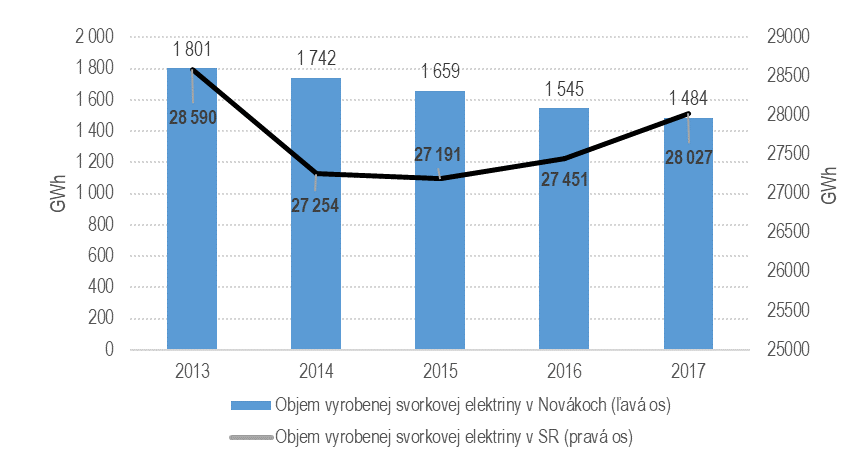             Zdroj: MH SRV súvislosti s prípadným odstavením, resp. neprevádzkovaní elektrárne v Novákoch bude potrebné vyriešiť zásobovanie teplom, nakoľko elektráreň Nováky zásobuje teplom Prievidzu a okolie (FK1 v Novákoch).  Prvá verzia akčného plánu má byť hotová na jeseň, po prerokovaní s odbornou verejnosťou má byť schválená na vláde (koncom roka 2018 resp. začiatkom roka 2019).IJ na základe predložených dokumentov konštatuje, že práce na príprave a implementácii Akčného plánu transformácie regiónu horná Nitra, je potrebné akcelerovať, inak pôvodný ako aj všetky ďalšie termíny môžu byť v budúcnosti ohrozené. Prijímať opatrenia na lepšie dodržiavanie existujúcej prioritizácie pre nové protipovodňové projekty Prostriedkom na zvýšenie hodnoty za peniaze v prípade protipovodňovej ochrany je prioritne podpora projektov s najvyšším pomerom prínosov a nákladov. Tieto projekty by sa aj ako prvé mali pripravovať. SVP, š.p. však nezačal v 1. polroku 2018 aktivity smerujúce k lepšiemu dodržiavaniu existujúcej prioritizácie stanovenej v Plánoch manažmentu povodňového rizika na roky 2016-2021. Naďalej plánuje podporovať projekty podľa stavu ich pripravenosti na realizáciu. Na rok 2018 sú v Koncepcii rozvoja SVP š.p. na roky 2018-2020 (schválenej Poradou vedenia MŽP SR) plánované projekty na opatrenia PMPR za 9,2 mil. eur, väčšina financovaná z fondov EÚ. Plánované investičné projekty na realizáciu v rokoch 2018-2020 by mali vychádzať z prioritizácie schválenej v Plánoch manažmentu povodňového rizika. V zozname sa však nachádzajú aj projekty z 3. priority, t. j. s vyššími nákladmi ako prínosmi – napr. Vitanová – Oravica, Zvolen - Neresnica alebo VN Prietrž. Z akčných plánov vlády SR vyplývajú SVP taktiež opatrenia, z ktorých mnohé nie sú ani súčasťou PMPR resp. majú v nich nízku prioritu. Prípadne opatrenia, ktoré nemajú podklad ani v PMPR ani v akčných plánoch vlády – napr. preventívne protipovodňové opatrenia na vodnom toku Nitra. Na ich riešenie je na rok 2018 vyhradených ďalších 8 mil. eur. Pri príprave akčných plánov a analýz sociálno-ekonomickej situácie regiónov a opatrení na jej riešenie by sa tiež malo vychádzať z prioritizácie PMPR. Odporúčanie IJ: Vyčísliť dopad dodatočných nových protipovodňových projektov mimo plánovaných v PMPR, ako napr. z akčných plánov vlády SR.     Zabezpečiť kontrolu správneho nakladania s odpadom a udeľovať pokutyOpatrenie rieši správne nakladanie s odpadovými vodami a jeho kontrolu. Nedostatočnú úroveň pripojenia obyvateľstva na verejnú kanalizáciu rieši MŽP SR najmä legislatívnou cestou. Novela zákona č. 442/2002 o verejných vodovodoch a verejných kanalizáciách, účinná od 1.1.2018, upravila povinnosť pripojiť sa k verejnej kanalizácii vlastníkovi pozemku alebo stavby, ak nemá povolenie na iný spôsob nakladania s odpadovými vodami – do 31.12.2021. Od konca júna je novela tohoto zákona opäť v MPK a upravuje minimálnu výšku sankcie - pre právnické osoby a fyzické osoby – podnikateľov sa zvýšila z 99 eur na 300 eur a u fyzických osôb sa zvýšila zo 16 eur na 50 eur. Účinnosť zákona je navrhovaná od 1. januára 2019.Rizikom v prípade povinnosti pripojenia domácností na verejnú kanalizáciu je podľa IJ nejednoznačnosť definície „neprimerane vysokých nákladov“, z dôvodu ktorých sa nemusí vlastník pozemku alebo stavby pripojiť k verejnej kanalizácii. Tie totiž môžu byť pre každú domácnosť subjektívne v rozličnej výške.   Tvrdý sankčný mechanizmus v podobe pokút by mal byť podľa názoru IJ doplnený aj osvetou a vysvetľujúcou kampaňou, ako boli napr. kampane Asociácie vodárenských spoločností „Nezatvárajme oči“ alebo „Pripojme sa“. V roku 2017 sa pripojenosť obyvateľov SR na verejnú kanalizáciu mierne zvýšila na 67,6 %, tento veľmi pomalý trend je viditeľný už dlhodobo (viď graf 20).Graf 20: Napojenie obyvateľstva na verejnú kanalizáciu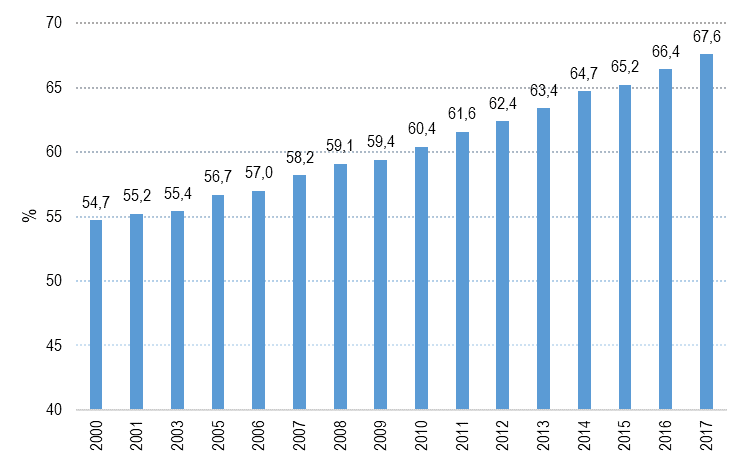        Zdroj: MŽP SRDotácie v manažmente odpadových vôd a zabezpečovanie pitnou vodou zamerať na ucelené projekty Revízia výdavkov na životné prostredie odporúčala, aby boli dotácie na projekty budovania vodohospodárskej infraštruktúry primárne zamerané na tie, ktoré sa nachádzajú v záverečných fázach budovania. Environmentálny fond na základe tohto odporúčania pridal v 1Q 2018 medzi kritériá v špecifikácii činností EF na dotácie na rok 2018 aj percento rozostavanosti. Na základe údajov za rok 2018 bolo 170 podporených žiadostí na výstavbu vodohospodárskej infraštruktúry na celom území SR v celkovej výške poskytnutých dotácií 21,4 mil. eur (priemerná výška dotácie je 126 tis. eur). Ako však vidno z tabuľky 63, dotácie boli poskytnuté najmä na úplne nové projekty (23 % podporených projektov) a do projektov v približne polovičnom stave rozostavanosti (24 % projektov). Projektov v záverečných fázach (podľa IJ projekty nad 80 % rozostavanosti) bolo podporených len 8. Pri ďalších 8 projektoch v rozostavanosti nad 70 % bola žiadosť o pridelenie dotácie z EF zamietnutá (väčšinou rozhodnutím ministra o nepodporení projektu, v jednom prípade bola žiadosť vyradená z formálnych dôvodov). Tabuľka 63: Poskytnuté dotácie podľa rozostavanosti v rokoch 2017 a 2018Zdroj: EFV porovnaní s rokom 2017 sa počet podporených projektov formou dotácií zvýšil takmer dvojnásobne, v prípade projektov v záverečných fázach budovania vodohospodárskej infraštruktúry (rozostavanosť nad 80 %) však došlo k poklesu počtu poskytnutých dotácií a naopak k výraznému nárastu podporených žiadostí na úplne nové projekty. IJ tento stav nepovažuje za prijateľný, nakoľko je potrebné doťahovať projekty s najvyššou mierou rozostavanosti aj napriek tomu, že v minulosti nebolo rozhodovanie realizované s najvýhodnejšou hodnotou za peniaze. Ďalšie nové projekty bez dosiahnutia akéhokoľvek výsledku znižujú čistú súčasnú hodnotu projektov z dlhodobého hľadiska ešte viac. Z tohto dôvodu IJ pristúpila k zmene hodnotenia plnenia daného opatrenia.Váha kritéria „úroveň rozostavanosti“ je v procese hodnotenia projektov príliš nízka. Návrh IEP (viď tabuľka 64) by zvýšil významnosť tohto kritéria a zabezpečil tak možnosť zvýšenej podpory projektov s vysokým percentom rozostavanosti.Tabuľka 64: Návrh kritérií pre oblasť Odvádzanie a čistenie odpadovej vodyZdroj: IEPOdporúčanie IJ: Dôsledne dodržiavať pravidlo poskytovania dotácií najmä na projekty v záverečnej fáze rozostavanosti vodohospodárskej infraštruktúry. Na základe podkladu IEP zvážiť úpravu váh kritérií s dôrazom na nákladové kritériá.RiadenieZlepšiť strategické riadenie so zameraním na výsledkyRevízia výdavkov na životné prostredie odporučila, aj na základe všeobecného odporúčania OECD pre environmentálne fondy,  vypracovanie viacročnej stratégie podpory formou dotácie a úverov. EF ju však stále nemá vytvorenú ani ju ako samostatný dokument neplánuje vypracovať, keďže je, podľa tvrdenia EF, iba výkonným orgánom a tvorbu stratégií má na starosti MŽP SR. Vzniká tak kompetenčný nesúlad výkladu zodpovedností, ktorý procesne bráni v dosahovaní lepších výsledkov pre občanov. Tento problém je potrebné akútne zo strany vedenia ministerstva vyriešiť. Nová Špecifikácia podpory formou dotácie z Environmentálneho fondu na rok 2019 bola schválená koncom júna 2018. Kritéria však ostali nezmenené a ich váhy sú v súčasnosti ešte vecou diskusií. IEP vypracoval návrh na prehodnotenie jednotlivých kritérií tak, aby boli výraznejšie orientované na dosiahnuté výsledky a nákladovú efektívnosť. Rovnako návrh nových kritérií obsahuje aj výrazné posilnenie objektívnych kritérií na úkor subjektívnych – v súčasnosti je pomer objektívnych ku subjektívnym 12 % : 88 %, v návrhu IEP by došlo ku preklopeniu pomeru na cca 70 % : 30 %. V tabuľkách 65 a 66 sú uvedené návrhy IEP na úpravu kritérií, ich váh a spôsobu hodnotenia pre rôzne oblasti. V rámci IPK bol daný návrh na zmenu kritérií EF predložený, ten však nebol akceptovaný.  Tabuľka 65: Návrh kritérií pre oblasť verejné vodovodyZdroj: IEPČo sa týka zvýšenia využívania úverov vo fonde, v predchádzajúcich rokoch (2017, 2016 a 2015) nebol poskytnutý žiaden úver. Dôvodom boli nevýhodné podmienky v porovnaní s možnosťou získať dotáciu. Nová špecifikácia činností na úvery na rok 2018, upravuje podmienky a znižuje úrokovú sadzbu na 0,5 % p. a. a ručenie za úver je od 120 % z hodnoty žiadaného úveru. V 1. polroku 2018 EF prijal 3 žiadosti o úver. V súčasnosti sú v štádiu hodnotenia, výsledok hodnotenia bude známy až v 2. polroku 2018. Každoročne má EF v rozpočte viazané 3 mil. eur na úvery, ktoré nie je možné presunúť na iný účel. Pokiaľ by aj v roku 2018 boli schválené a čerpané všetky 3 úvery, z alokovanej sumy by na to išla iba tretina (úver môže byť poskytnutý v maximálnej výške 200 tis. eur). V Súhrnnej implementačnej správe 2018 IJ vyhodnotí, či spomínaná úprava podmienok, ako aj zvýšená osveta priniesla želaný výsledok. Odporúčanie IJ: V procese prípravy rozpočtu na rok 2019-2021 zreálniť výšku finančných prostriedkov alokovaných v rozpočte EF na úvery. Prehodnotiť váhy a spôsob hodnotenia jednotlivých kritérií na posudzovanie žiadostí o dotáciu z EF na základe návrhu IEP. Zároveň, pri príprave novej špecifikácie podpory formou dotácie, prehodnotiť aj samotné kritériá a zmeniť ich v prospech výsledkových a nákladovo efektívnych. Zefektívniť rozpočtovací procesEnvironmentálny fond je na základe zákona č. 414/2012 Z. z. o obchodovaní s emisnými kvótami jediným prijímateľom výnosov získaných z predaja emisných kvót formou aukcie. Aukcionárom je Eximbanka SR a emisné kvóty EUA (EU Allowances) sa obchodujú cez nemeckú burzu EEX. Vnútroštátnym správcom emisných kvót je firma ICZ Slovakia a.s., ktorá vedie a spravuje účty jednotlivých prevádzkovateľov (register Únie) ako aj prideľovanie kvót na jednotlivé roky na základe národnej alokačnej tabuľky, ktorá je momentálne stanovená do roku 2020. Národná alokačná tabuľka určuje celkové množstvo bezodplatne pridelených kvót, ktoré bude pre dané obdobie vydané, a množstvo, ktoré bude jednotlivým prevádzkovateľom pridelené.V prípade vyčerpania bezodplatných kvót si môžu prevádzkovatelia kúpiť ďalšie cez aukcionára až do vyčerpania limitu kvót určených Európskou úniou. Príjmy z predaja kapitálových aktív (emisné kvóty) sú v rozpočte EF každoročne plánované na rovnakej úrovni (117 mil. eur). Za rok 2017 bola skutočná výška príjmov z predaja emisných kvót na úrovni 87 mil. eur, za 1. polrok 2018 sú vo výške 90,4 mil. eur. IJ predpokladá, že tento rok po prvýkrát príjmy z EUA presiahnu rozpočtovanú úroveň. Na základe údajov z elektronických aukcií na nemeckej burze je dôvodom výrazného nárastu príjmov z predaja emisných kvót prudké zvýšenie ceny (viď graf č. 21). Ide o dôsledok reformy Európskeho systému obchodovania s emisiami z roku 2015, kedy sa v roku 2018 vytvorí takzvaná trhová stabilizačná rezerva, do ktorej budú odložené prebytočné kvóty. Dôvodom bola existencia veľkého prebytku emisných kvót, ktorý znižoval ceny kvót a obmedzoval stimuly na investície do nízkouhlíkových technológií. Umelé znižovanie množstva kvót na trhu teda tlačí na rast ich cien. V júni 2018 bola priemerná cena vygenerovaná aukciou emisných kvót trojnásobne vyššia ako v rovnakom období minulého roka. Graf 21: Priemerné mesačné výsledky aukcií EUA za Slovenskú republiku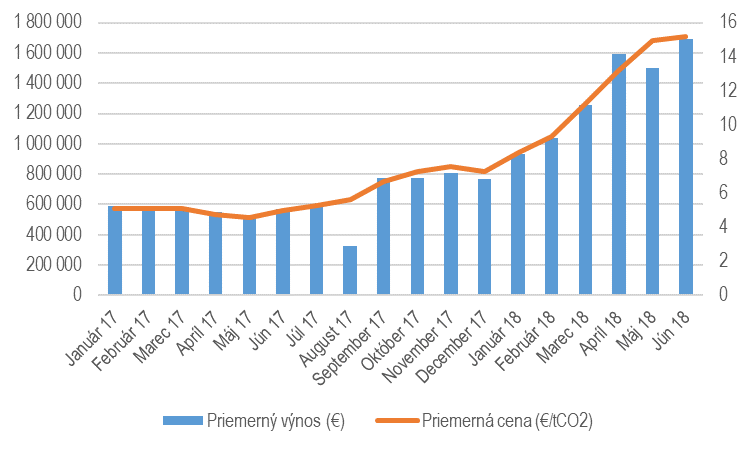 Zdroj: EEXNávrh rozpočtu na roky 2019-2021 počíta s úrovňou príjmov vo výške 137 mil. eur pre rok 2019, úroveň 117 mil. eur však bola zachovaná v rokoch 2020-2021. Napriek návrhu EF na zreálnenie návrhu príjmov pri zostavovaní rozpočtu, MF SR k úprave výšky príjmov v rozpočte plánovanom na ďalšie tri roky pristúpilo iba čiastočne. Z pohľadu uplatnenia princípu viacročného rozpočtovania je potrebné zreálniť plánovanie príjmov EF aj v rokoch 2020-21.Podiel dotácií na ročnom príjme z EUA je určený percentuálnym podielom z výnosov získaných z dražieb emisných kvót a jeho výška je určená zákonom č. 414/2012 Z. z. o obchodovaní s emisnými kvótami. Majú byť určené na zelené ciele (viď tabuľka 66).Tabuľka 66: Podiel dotácií EF na zelené cieleZdroj: zákon č. 414/2012 Z. z. o obchodovaní s emisnými kvótamiSamotnú výšku použiteľného výnosu z dražieb kvót stanovuje MŽP SR a MF SR pri každoročných rozpočtových vyjednávaniach. O tom, na ktoré ciele a v akej výške sa použijú výnosy z aukcií EUA rozhoduje Rada environmentálneho fondu. Podiel dotácií poskytnutých Environmentálnym fondom predstavoval v roku 2017 22,6 %, za rok 2018 bude vyhodnotený až v Súhrnnej implementačnej správe 2018. Tabuľka 67: Podiel dotácií na príjmoch EF         Zdroj: EFPrioritizovať podporu chránených území a opatrenia v jednotlivých dokumentoch starostlivosti chránených územíŠOP vypracovala 7 nových programov starostlivosti o chránené vtáčie územia (CHVÚ) na roky 2018-2047, ktoré spracovala ŠOP SR spoločne s MŽP SR a boli prerokované s dotknutými subjektmi. Dňa 11.7.2018 boli schválené na zasadnutí vlády SR. Spolu tak bude z doterajších 34 CHVÚ, ktoré majú vypracované programy starostlivosti, vládou schválených 13, čiže 38 %. Napriek odporúčaniu v Revízii výdavkov na životné prostredie však v prípade týchto materiálov nedošlo k prioritizácii financovania týchto území, keďže naďalej má z celkovo 593 uvedených opatrení až 254 opatrení pridelenú vysokú prioritu, čo predstavuje takmer 43 %. Z toho program Ondavská kotlina má až vyše 70 % opatrení v najvyššej priorite a Parížske močiare dokonca cez 90 % (viď tabuľka 68). Prioritizácia medzi jednotlivými územiami má umožniť prideľovanie finančných prostriedkov prednostne na ochranu území s najvzácnejšími druhmi vtáctva a dosiahnuť tak najvyššiu možnú hodnotu za peniaze.      Tabuľka 68: Rozdelenie priorít v najnovších programoch starostlivosti o CHVÚZdroj: MŽP SRNa základe vyjadrenia MŽP SR a ŠOP SR sú najvyššou prioritou podpory opatrenia pre chránené územia z európskej sústavy Natura 2000 a územia medzinárodného významu. Preto v aktuálne pripravovaných materiáloch ku chráneným vtáčím územiam by mala byť odstránená špecifikácia priorít v tabuľke Zoznam navrhovaných opatrení.Keďže všetky chránené vtáčie územia, ku ktorým sekcia opatrenia pripravuje, sú súčasťou NATURA 2000, znamená to, že všetky opatrenia sú opatreniami najvyššej priority. Podľa názoru IJ by v tomto prípade k naplneniu opatrenia vôbec nedošlo, naopak, prioritizácia financovania chránených území by bola úplne odstránená. Odporučenie IJ: Prehodnotiť systém prioritizácie, na základe ktorého sa poskytujú finančné prostriedky pre chránené územia. Dobudovať sústavu Natura 2000 na SlovenskuRezort životného prostredia vypracoval Druhú aktualizáciu národného zoznamu území európskeho významu (ÚEV) a vláda SR ju 25.10.2017 schválila. Na základe úlohy B.1 uznesenia vlády č. 495/2017 bola zaslaná Európskej komisii na posúdenie. Nové lokality boli vymedzené pre všetky biotopy a druhy európskeho významu, ktoré boli podľa záverov bilaterálnych rokovaní v marci 2012 označené za nedostatočné. Dňa 31. mája 2018 sa konalo bilaterálne rokovanie s Európskou komisiou, na ktorom bola dostatočnosť aktualizovaného národného zoznamu ÚEV podrobne prerokovaná. Návrh záznamu zaslala EK v júli 2018 a bude predmetom dodatočných rokovaní. MŽP SR predpokladá, že dostatočnosť národného zoznamu sa zvýši zo 77 % (r. 2013) na viac ako 90 %.Vypracovať a zverejniť investičný plán MŽP, bez ohľadu na zdroj financovaniaRezort MŽP vypracoval investičný plán a koncom 1. polroka 2018 ho zverejnil na svojej webovej stránke. IJ oceňuje, že plán je zverejnený v užívateľsky príjemnom formáte a odporúča v .xls zverejniť aj plány SVP a VV, keďže na stránku boli umiestnené iba v .pdf formáte. Opatrenie bolo splnené. Pre všetky investície nad 30 mil. eur (nad 10 mil. eur v informatizácii) vypracovať štúdiu uskutočniteľnosti a analýzu nákladov a prínosov. Zverejňovať štúdie uskutočniteľnosti pred schválením významných investíciíMŽP SR nemalo v 1. polroku 2018 investičné aktivity nad 30 mil. eur (nad 10 mil. eur v informatizácii). Na základe odporúčania IJ, zaslal minister životného prostredia 18. júna 2018 list rezortným organizáciám, ktorý upozorňuje na existenciu opatrenia z Revízie výdavkov na životné prostredie a odporúča sa ním riadiť. Z metodického pohľadu považuje IJ úlohu za splnenú, avšak predkladanie projektov bude priebežne sledovať, nakoľko prax z iných sektorov (napr. doprava) ukázala, že napriek splneniu metodického predpokladu nedochádza aj k samotnému plneniu opatrenia. Riadiť sa pri spracovaní analýz nákladov a prínosov platným Rámcom hodnotenia verejných investícií 
MŽP SR nemalo v 1. polroku 2018 investičné aktivity nad 30 mil. eur (nad 10 mil. eur v informatizácii). Na základe odporúčania IJ, zaslal minister životného prostredia 18. júna 2018 list rezortným organizáciám, ktorý upozorňuje na existenciu Rámca hodnotenia verejných investícií a odporúča sa ním riadiť.Stanoviť a sledovať nákladovosť a výkonnosť informačných systémov, vrátane podriadených organizáciíMŽP SR zaslalo IJ v 1. štvrťroku materiál „Metodika pre sledovanie nákladovosti a výkonnosti informačných systémov v rezorte životného prostredia“. Metodický podklad pre sledovanie výkonnosti a nákladovosti informačných systémov však neposkytoval žiadne informácie o parametroch, vďaka ktorým by bolo možné vyššie uvedené sledovať. Implementačná jednotka odporučila MŽP SR, aby zaslalo vypracovaný materiál aj na pripomienkovanie aj ÚHP MF SR. Na základe inštrukcií od ÚHP MF SR následne sekcia informatiky MŽP SR dopracovala systém hodnotenia nákladovosti a výkonnosti jednotlivých informačných systémov v rezorte ako aj vyhodnotenie fungovania jednotlivých systémov na základe zozbieraných podkladov od jednotlivých organizácií, ktoré s nimi pracujú. Naďalej však chýba informácia o nákladoch jednotlivých ISVS vo finančnom vyjadrení, IJ ich odporúča dopracovať.Vypracovať plán migrácie IS do vládneho clouduMŽP SR zaslalo v prvom štvrťroku IJ materiál „Plán migrácie informačných systémov rezortu Ministerstva životného prostredia do prostredia Vládneho Cloudu“. Daný plán migrácie obsahoval informácie o informačných systémoch, ako aj časový harmonogram migrácie, neodzrkadľoval však finančnú náročnosť migrácie týchto systémov. Následne bol IJ ako podklad k odpočtu opatrení za 2Q2018 zaslaný aktualizovaný plán migrácie MŽP, avšak ani ten neobsahuje vyčíslenie finančnej náročnosti migrácie jednotlivých systémov do vládneho cloudu.Odporúčanie IJ: Doplniť finančnú náročnosť migrácie informačných systémov MŽP SR do plánu migrácie.Dáta a metodikaUpraviť metodiku prioritizácie environmentálnych záťaží najmä na základe vplyvov na obyvateľstvo a životné prostredieKlasifikácia environmentálnych záťaží sa vykonáva na základe prílohy č. 3 k zákonu č. 409/2011 Z. z. o niektorých opatreniach na úseku environmentálnej záťaže. Uvedená klasifikácia zahŕňa aj vplyvy na obyvateľstvo a životné prostredie. Environmentálne záťaže majú podľa tejto klasifikácie nízku, strednú a vysokú prioritu. Na Slovensku je takto potvrdených takmer 140 environmentálnych záťaží s najvyššou prioritou riešenia. Prioritné lokality, ktoré sú navrhnuté na sanáciu, schvaľuje vláda Slovenskej republiky prostredníctvom Štátneho programu sanácie environmentálnych záťaží.K 30.6.2018 MŽP SR dané opatrenie neplní. Odporúčanie IJ: Na základe Štátneho programu sanácie environmentálnych záťaží (2016–2021) vypracovať poradie projektov na sanáciu environmentálnych záťaží spolu s bodovým hodnotením na rok 2018.  Zvýšiť počet monitorovacích staníc, skvalitniť metodiku výpočtu množstva jednotlivých znečisťujúcich látok, zlepšiť monitoring kvality a znečistenia ovzdušiaSHMÚ spustil verejné obstarávanie na 14 nových monitorovacích staníc (viď tabuľka 69), ako súčasť projektu „Skvalitnenie Národnej monitorovacej siete kvality ovzdušia“. Dňa 29.06.2018 došlo k uzavretiu zmluvy o NFP vo výške takmer 20,5 mil. eur. Posledný júnový týždeň bola na ex ante kontrolu na SAŽP zaslaná kópia dokumentácie z VO v rámci zákazky „Skvalitnenie Národnej monitorovacej siete kvality ovzdušia“. Do konca roka 2018 by mali byť stanice dodané a postupne začať merať kvalitu ovzdušia. V Súhrnnej implementačnej správe bude vyhodnotené plnenie opatrenia po ukončení projektu.          Tabuľka 69: Členenie monitorovacích staníc SHMÚ po krajochZdroj: SHMÚZabezpečiť evidenciu výdavkov ŠOP SR, ktorá umožní porovnávanie na základe hodnoty za peniazePodľa vyjadrenia MŽP SR sleduje ŠOP SR v rámci svojho systému náklady, výdavky, príjmy aj výnosy na jednotlivé strediská ŠOP SR, čo sú správy 9 národných parkov a správy 14 chránených krajinných oblastí, čo umožňuje porovnanie medzi jednotlivými pracoviskami. Po dodaní podkladov (jednotný účtovný rozvrh ŠOP) vyhodnotí IJ plnenie tohto opatrenia. Upraviť existujúcu prioritizáciu projektov na základe kvantifikácie čo najväčšieho množstva hodnotiacich kritérií Plány manažmentu povodňového rizika (PMPR) sa vypracúvajú na 6 rokov, súčasný je platný do roku 2021, kedy sa môže aktualizovať. Jeho súčasťou je prioritizácia projektov na základe ôsmich kritérií s rovnakou relatívnou váhou. Jedným z kritérií sú aj celkové náklady na realizáciu a údržbu počas doby životnosti. Podľa vyjadrenia MŽP SR sa v roku 2018 úprava prioritizácie neplánuje. IJ odporúča MŽP SR pri príprave tohto plánu v budúcnosti prehodnotiť jednak počet, ale aj relatívnu váhu kritérií s ohľadom na dosiahnutie čo najvyššej generovateľnej hodnoty za peniaze a týmto plánom sa aj do budúcnosti striktne riadiť.Elektronicky zbierať dáta o spracovateľských zariadeniach a zberných dvoroch s pravidelnou aktualizáciou (kapacita, množstvo odpadu) Vytvorenie tzv. Integrovaného informačného systému na oblasť odpadového hospodárstva bolo navrhnuté už v novele zákona o odpadoch, ktorá bola nakoniec v roku 2012 stiahnutá z legislatívneho konania. Zmluvu o dielo na projekt „Informačný systém odpadového hospodárstva“ v hodnote 15,3 mil. eur podpísalo MŽP SR v novembri 2017 a projekt má byť zrealizovaný do roku 2020. Pôjde o elektronický portál, v ktorom budú sledované údaje na základe hlásení od výrobcov o množstve tovaru uvedeného na trh v jednotlivých kategóriách (obaly, neobaly, elektrozariadenia, pneumatiky, batérie a akumulátory, vozidlá) ako aj údaje o množstve zozbieraného a zhodnoteného odpadu podľa kategórií. Väčšina údajov v ISOH-u sa bude spracovávať v štandarde Open Data a budú prístupné verejnosti i tretím stranám na ďalšie spracovanie. Zároveň bol zriadený Riadiaci výbor, ktorý bude dohliadať na nábeh a prevádzku nového systému. Členmi výboru sú zástupcovia MŽP SR, ZMOS, RÚZ, AZZZ SR a skupiny dodávateľov. Napriek avizovanému prizvaniu do riadiaceho výboru aj ÚPPVII a IFP, sa tak podľa informácií IJ nakoniec nestalo. Aktualizovať metodiku CBA z OP ŽP, aby bola v súlade s Rámcom hodnotenia verejných financií, bola záväzná pre všetky investície bez ohľadu na zdroj financovania a špecifikovala parametre pre sektor životného prostredia MŽP SR zahájilo práce na metodike CBA a v 2. štvrťroku bol sfinalizovaný prvý návrh kapitoly dva: Všeobecné princípy CBA. Dňa 7.6.2018 bol tento draft zaslaný na pripomienkovanie JASPERS. IJ vidí riziko v nesplnení termínu na vypracovanie danej metodiky. Analytické úlohyEF - Vypracovať benchmarky pre jednotlivé oblasti podporyMŽP SR zatiaľ dané opatrenie nezačalo plniť.Vykonať audit VV, š.p.MŽP SR zatiaľ dané opatrenie nezačalo plniť. Podľa vyjadrenia ministerstva je audit Vodohospodárskej výstavby š.p. predbežne naplánovaný na rok 2019. SIŽP - Vykonať procesný auditZmluva o vykonaní procesného auditu SIŽP bola podpísaná v apríli 2018 a prvá fáza auditu už bola v prvom polroku 2018 ukončená. V druhom polroku je plánovaná realizácia druhej fázy auditu, ktorej záver bude použitý na tvorbu reformného zámeru SIŽP.    Analyzovať príčiny povodní Výsledkom implementácie opatrenia má byť zlepšenie a skvalitnenie analýzy príčin povodní, ktoré sa polročne vyhodnocujú v Správach o priebehu a následkoch povodní na území Slovenskej republiky, predkladaných na vládu. MŽP SR zatiaľ dané opatrenie nezačalo plniť.Vyhodnotiť vplyvy jednotlivých typov zelených a sivých opatrení na protipovodňové a iné funkcie v krajineMŽP SR zatiaľ dané opatrenie nezačalo plniť. Vypracovať analýzu negatívnych externalít a ich monetizácieMŽP SR bude túto úlohu realizovať v spolupráci s OECD a projektový zámer projektu „Udržateľná ekonomika na Slovensku a kvalitné životné prostredie: Mapovanie negatívnych externalít a správne nastavenie ekonomických nástrojov na zmierenie ich dopadov“ bol vo februári 2018 schválený. V 2. štvrťroku prebehlo neformálne stretnutie, na ktorom boli dohodnuté podrobnosti projektu. Samotná práca na projekte zo strany IEP je naplánovaná na druhý polrok 2018. Úloha bude splnená vzhľadom na časovú kapacitu zo strany OECD, pravdepodobne až v roku 2019.Vypracovať štúdiu alternatívnych systémov odvádzania a čistenia odpadových vôd (nákladovo efektívnejších oproti klasickým) v podmienkach SRMŽP SR nedodalo podklad k plneniu tohto opatrenia.Nájsť alternatívy financovania výstavby verejných kanalizácií: analýza cien vodného a stočného, PPP projekty, financovanie pomocou úverovMŽP SR zatiaľ dané opatrenie nezačalo plniť.Trh práce a sociálne politiky – odpočet opatreníRodinná politikaPreskúmanie možností lepšieho cielenia rodinných dávokRevízia výdavkov poukázala na skutočnosť, že podpora rodiny nie je viazaná na príjem poberateľa, resp. podmienená nízkym príjmom domácností. Cieľom opatrenia pre rok 2018 je podľa Implementačného plánu (IP) vypracovanie analýzy, ktorá zhodnotí možnosti zvýšenia adresnosti rodinných dávok v SR. Z dodaných podkladov, zaslaných zo strany MPSVR SR, nie je možné vyhodnotiť plnenie tohto opatrenia v sledovanom období 1.1.2018 - 30.6.2018. Opatrenie sa k 30.6.2018 neplní. Zváženie zavedenia flexibilného čerpania rodičovského príspevku s možnosťou voliť si dĺžku jeho poberaniaUž v Programovom vyhlásení vlády 2016-2020 sa vláda SR zaviazala, že vytvorí také podmienky, aby bola zabezpečená vyššia flexibilita pri poberaní príspevkov pri rodičovskej starostlivosti.MPSVR SR sa snaží podporiť podmienky na lepšie zosúladenie rodinného a pracovného života podporou flexibilných foriem práce pre matky s malými deťmi a vytváraním flexibilných foriem starostlivosti o deti. Zavedenie väčšej flexibility poberania rodičovského príspevku by podľa revízie výdavkov mohlo pomôcť zmierniť odsun rodičovstva pracujúcich rodičov do obdobia so zabezpečeným príjmom. Návrh ÚHP MF SR spočíva v ponechaní nároku na rodičovskú dovolenku a celkovej kumulatívnej výšky nárokovateľného rodičovského príspevku, rodič by si však mohol prispôsobiť dĺžku poberania (najdlhšie do troch rokov dieťaťa, ako v súčasnosti). IFP MF SR vypracoval v máji 2018 analýzu, ktorá sa venovala bariéram vyššej zamestnanosti matiek na Slovensku. Flexibilita poberania rodičovského príspevku je odporúčaná aj v rámci opatrení, podporujúcich rovnováhu pracovného a rodinného života. Box 9: Zvýšenie flexibility dĺžky poberania rodičovského príspevku v ČR od 1.1.2018                Zdroj: IJTabuľka 70: Porovnanie rodičovského príspevku v SR a ČR od 1.1.2018 Z dodaných podkladov, zaslaných zo strany MPSVR SR, nie je možné vyhodnotiť plnenie tohto opatrenia v sledovanom období 1.1.2018 - 30.6.2018. Opatrenie sa k 30.6.2018 neplní.Odporúčanie IJ: Predložiť IJ do konca roka 2018 zváženie zavedenia flexibilného čerpania rodičovského príspevku s možnosťou voliť si dĺžku jeho poberania.Deinštitucionalizácia náhradnej starostlivosti vykonávaná prioritne v náhradných rodináchJedným z opatrení nelegislatívneho charakteru, prostredníctvom ktorých sú napĺňané ciele Stratégie deinštitucionalizácie systému sociálnych služieb a náhradnej starostlivosti v Slovenskej republike“ v oblasti náhradnej starostlivosti, je Národný projekt „Podpora deinštitucionalizácie náhradnej starostlivosti“               (NP DI NS). Cieľom NP je podpora procesu deinštitucionalizácie náhradnej starostlivosti resp. prechod z inštitucionálnej na komunitnú starostlivosť. Podiel detí vychovávaných mimo vlastnej rodiny sa počas posledných rokov pohybuje na úrovni 1,3 % z celkového počtu detí. Tabuľka 71: Podiel detí vychovávaných mimo vlastnej rodiny K zníženiu podielu detí, vychovávaných mimo vlastnej rodiny, je možné prispieť, okrem iného aj  zintenzívnením terénnej sociálnej práce a poradenstva pre ohrozené rodiny a dostupnosťou sociálneho bývania. Vďaka NP DI NS  nadobudli oddelenia SPODaSK úradov PSVaR nový rozmer  implementáciou pracovných pozícií rodinného asistenta a multidisciplinárnych odborných tímov (zložených zo sociálnych pracovníkov a psychológov) na realizáciu výchovných opatrení a na podporu náhradných rodín.  V prípadoch, kde bolo alebo je v záujme maloletého dieťaťa nutné vyňať ho z prirodzeného rodinného prostredia, je cieľom podpora náhradných rodín tak, aby mohla byť uplatňovaná zásada prednosti umiestňovania detí do náhradnej rodinnej starostlivosti pred umiestňovaním detí do zariadení na výkon rozhodnutia súdu.Výkon opatrení SPODaSK a intenzívna terénna sociálna práca prispievajú aj k predchádzaniu umiestňovania detí mimo rodičovskej starostlivosti za predpokladu včas nastavenej pomoci rodine (ak rodina – rodičia o pomoc majú záujem, ak rodina má kapacitu absorbovať pomoc, aktívne sa podieľať na zlepšení sociálnej situácie a ak je možné rodine reálne pomôcť s bývaním), čo presahuje možnosti intervencie orgánov SPODaSK.V súvislosti s prechodom z inštitucionálnej na komunitnú starostlivosť reagovala na potrebu podpory náhradných rodín novela zákona č. 305/2005 Z. z. o sociálnoprávnej ochrane detí a o sociálnej kuratele, účinná od 01.01.2016. Reakciou na zabezpečenie zlepšenia kvality náhradnej rodinnej starostlivosti a za účelom udržateľnosti takého riešenia sociálnej situácie detí, bolo vytvorenie pozície odborného tímu pre podporu náhradnej rodinnej starostlivosti, zloženého z dvojice: sociálny pracovník a psychológ v podmienkach úradov PSVaR v rámci NP DI NS. V priebehu roka 2017 pracovali odborné tímy pre náhradnú rodinnú starostlivosť spolu s takmer tisíckou rodín (977). Svoju intervenciu a podporu ponúkajú náhradnej rodine ako možnosť, nie ako povinnosť. Podiel detí v náhradnej rodinnej starostlivosti, z celkového počtu detí, vychovávaných mimo rodiny, od roku 2011 rastie (v roku 2017 nárast oproti roku 2011 o 1,8 p. b.), pričom v posledných rokoch tento podiel stagnuje. Tabuľka 72: Deti vychovávané mimo rodiny – typy starostlivostiVysvetlivky*: P - poručníctvo, PS - pestúnska starostlivosť, NOS - náhradná osobná starostlivosť, NO – neodkladné opatrenie, Vo-výchovné opatrenie, ÚS - ústavná starostlivosť, OV - ochranná výchovaČo sa týka náhradnej rodinnej starostlivosti, najväčší počet detí je v náhradnej osobnej starostlivosti (NOS). Priemerný podiel za roky 2015-2017 predstavuje 74,3 % z NRS. NOS má prednosť pred ostatnými formami NRS, pretože najvýraznejším spôsobom ochraňuje právo dieťaťa na zachovanie jeho identity a prirodzených rodinných väzieb. Čo sa týka ústavnej starostlivosti, nie každému dieťaťu, ktoré je v nej umiestnené, je vhodné sprostredkovať náhradnú rodinnú starostlivosť. Ide napr. o deti, ktorých aktuálne zverenie do zariadenia je len dočasným  riešením ich aktuálnej situácie, ktorých vek je blízky plnoletosti alebo ktorých zdravotný stav si vyžaduje osobitnú starostlivosť poskytovanú výlučne pobytovou formou. Tabuľka 73: Sprostredkovanie náhradnej rodinnej starostlivostiPriemerný počet detí, ktorým je potrebné sprostredkovať NRS, je za posledné 3 roky vo výške 1 540.  Porovnávať len počet detí voči počtu žiadateľov nie je úplne relevantný indikátor úspešnosti sprostredkovania NRS. Úspešnosť procesu sprostredkovania NRS je, okrem kvality opatrení orgánov SPODaSK, ovplyvnená aj záujmom fyzických osôb, ktoré majú záujem stať sa pestúnom alebo osvojiteľom. Najmä pri osvojení, ktorým vzniká nová rodina (osvojitelia sú zapísaní po právoplatnom osvojení dieťaťa v jeho rodnom liste ako rodičia), žiadatelia preferujú deti v čo najútlejšom veku a deti zdravé, pričom v prehľade detí, ktorým treba sprostredkovať NRS sú často zapísané deti vekovo staršie, deti, ktoré sú súčasťou väčšej súrodeneckej skupiny a deti, ktoré majú vzhľadom na svoje zdravotný stav špecifické potreby.V roku 2018 sa udiala najrozsiahlejšia legislatívna zmena v oblasti SPODaSK od roku 2005, a to prijatie zákona č. 61/2018 Z. z s účinnosťou od 01.04.2018, ktorý novelizoval zákon č. 305/2005 Z. z. Novela prináša vytvorenie nového druhu zariadenia – centra pre deti a rodiny. Tieto centrá vzniknú z dnešných detských domovov, krízových stredísk a resocializačných stredísk. Najväčšou pridanou hodnotou nových centier bude rozvoj ambulantných a terénnych opatrení a dobrovoľných pobytov pre odbornú prácu. Samozrejme neočakáva sa, že všetky centrá budú vykonávať všetky formy opatrení pre všetky klientské skupiny. Takáto univerzálnosť by mohla ovplyvniť kvalitu výkonu.    IJ bude naďalej vyhodnocovať podiel detí mimo vlastnej rodiny, ako aj vnútornú štruktúru foriem starostlivosti, prioritne podiel detí vychovávaných v náhradných rodinách. Úspešnosť umiestnenia detí, ktorým treba sprostredkovať NRS, je ovplyvniteľná opatreniami SPODaSK čiastočne, v nemalej miere umiestnenie detí záleží  od záujmu fyzických osôb, ktoré sa chcú stať pestúnom alebo osvojiteľom. Odporúčanie IJ: Identifikovať počas 2. polroka 2018 aj iné vhodné merateľné ukazovatele, ktoré by relevantne preukazovali úspešnosť deinštitucionalizácie náhradnej starostlivosti, v nadväznosti na toto opatrenie. Realizovať odpočet plnenia aj v nasledujúcich rokoch, keďže proces deinštitucionalizácie má dlhodobý charakter. Včasná intervencia detí s ťažkým zdravotným postihnutím a ich integrácia do normálneho vzdelávacieho procesu (Národný projekt „Každé dieťa sa počíta“)NP „Každé dieťa sa počíta“V súčasnosti v SR neexistuje systematická podpora detí s neštandardným vývojom, pričom počet diagnostikovaných detí neustále narastá. V roku 2017 tvorili podľa štatistík MŠVVaŠ SR cca 10,1 % školopovinnej populácie. Prvé príznaky odlišného vývinu sa u dieťaťa prejavia už okolo 2 roku života. V tom čase sa dieťa a jeho rodina stávajú ohrození sociálnym vylúčením. Zámer projektu: Raná intervencia dieťaťa musí zahŕňať špecifický prístup počas všetkých aktivít, či už v rámci rodiny, sociálneho zázemia dieťaťa či v rámci vzdelávania. Cieľom projektu je vytvorenie vhodných podmienok pre realizáciu sociálnej inklúzie detí s neštandardným vývinom, vrátane prístupu k inkluzívnemu vzdelávaniu, prípadne vzdelávaniu v špeciálnych školách s využitím moderných a na mieru šitých intervenčných metód.Obdobie realizácie : 2018-2022, 48 mesiacovOdhadovaná výška NFP: 8 mil. eurČo sa týka merateľných ukazovateľov výsledkov projektu, tie bude možné začať hodnotiť až koncom roka 2019, nakoľko do konca roka 2018 IJ odpočtuje len administratívu implementácie, ktorá je v súlade s časovým plánom realizácie projektu. V rámci prípravy konceptu NP „Každé dieťa sa počíta“ bol zrealizovaný v 1. polroku 2018 pilotný projekt u detí s poruchami autistického spektra. Box 10: Pilotný projekt „Analýza nákladov a prínosov včasnej intervencie pri poruchách autistického spektra“Zdroj: interný materiál ISPOdporúčanie IJ: Realizovať odpočet plnenia aj v nasledujúcich rokoch, nakoľko projekt presahuje termín plnenia, definovaný v revízii výdavkov (12/2018). Merateľné indikátory vyhodnocovania efektívnosti a účinnosti NP budú zahrnuté v IP pre rok 2019.Politika zamestnanostiEfektívne poskytovanie AOTP  podľa profilu nezamestnanej osoby a lepšie umiestňovanie uchádzačov o zamestnanie na trh prácePlnenie tohto opatrenia v roku 2018 IJ neodpočtuje. Predpokladom realizácie v roku 2019 je implementácia  Národného projektu Efektívnymi službami k občanovi – 2 (ESKO 2). Cieľom NP je využitie dát na profiláciu klienta a jeho efektívnejšie umiestnenie do zamestnania. Vyzvanie na NP ESKO 2 bolo vyhlásené Riadiacim orgánom pre Operačný program Ľudské zdroje dňa 19.7.2018.K efektívnemu poskytovaniu AOTP podľa profilu nezamestnanej osoby a lepšiemu umiestňovaniu UoZ na trhu práce prispeje realizácia opatrenia č. 10 „Vyhodnocovanie účinnosti AOTP“, ktoré priebežne realizuje ISP.  Odporúčanie IJ: Pre definovanie účinnosti a ekonomickej efektívnosti jednotlivých AOTP je potrebná súčinnosť naprieč viacerými skupinami. Na zabezpečenie bezproblémovej a včasnej prípravy realizácie opatrenia v roku 2019 odporúča IJ vytvoriť do konca roka 2018 pracovnú skupinu organizovanú ÚPSVaR, ktorá bude reprezentovať názory zainteresovaných subjektov naprieč verejným sektorom.Zváženie rozšírenia daňového bonusu (DB) na nízke príjmy a malé úväzky Plnenie tohto opatrenia je v gescii MF SR, nakoľko daňový bonus je legislatívne upravený v § 33 Zákona č. 595/2003 Z. z. o dani z príjmov. Revízia výdavkov poukázala na skutočnosť, že motivácia pracovať je znížená pri nižších príjmoch, napr. daňový bonus nie je možné získať pri príjmoch pod úrovňou polovičného úväzku za minimálnu mzdu. V revízii bol definovaný potenciálny scenár „rozšírenia DB“ znížením hranice pre priznanie nároku na (postupne rastúcu) časť daňového bonusu už od ročného príjmu na úrovni 25 % minimálnej mzdy. Týmto spôsobom by sa mohla zatraktívniť práca predovšetkým pre ľudí, ktorí z iných dôvodov nemôžu pracovať za vyššie úväzky a mzdu (napr. matky po rodičovskej dovolenke). Cieľom opatrenia by malo byť vypracovanie analýzy potenciálneho scenára, ktorá by mohla viesť zároveň k zníženiu hodnoty pasce neaktivity u nízkopríjmových skupín.  Za 1. polrok 2018 MF SR nepredložilo IJ žiaden materiál, ktorý by sa súvisel s prípravou, resp. vypracovaním analýzy. Zváženie rozšírenia osobitného príspevku na nízke príjmy a malé úväzky Plnenie tohto opatrenia je v gescii MPSVR SR, nakoľko osobitný príspevok je legislatívne upravený v § 16 Zákona č. 417/2013 Z. z. o pomoci v hmotnej núdzi.Nárok na poberanie osobitného príspevku začína pri príjme na úrovni polovice MM (v roku 2018 je to 240 EUR), zaniká na úrovni dvojnásobku MM. Nárok vzniká po 12 mesiacoch nezamestnanosti alebo neaktivity. Príspevok je poskytovaný na obdobie maximálne 12 mesiacov (126,14 € mesačne počas prvých 6 kalendárnych mesiacov a  63,07 € mesačne ďalších 6 kalendárnych mesiacov). V revízii bol definovaný potenciálny scenár „rozšírenia príspevku“ znížením hranice pre priznanie nároku už od ročného príjmu na úrovni 25% minimálnej mzdy. Opatrenie by malo zvýšiť motiváciu zamestnať sa aj pri nižších mzdách alebo úväzkoch. Týmto spôsobom by sa mohla zatraktívniť práca predovšetkým pre ľudí, ktorí z iných dôvodov nemôžu pracovať za vyššie úväzky a mzdu (napr. matky po rodičovskej dovolenke, dlhodobo nezamestnaní). Dňa 1.5.2017 nadobudol účinnosť zákon č. 81/2017 Z. z., ktorým sa mení a dopĺňa  zákon č. 417/2013 Z. z. o pomoci v hmotnej núdzi. Zmenili  sa podmienky vyplácania osobitného príspevku, pričom sa 50 % z príjmu z pracovného pomeru nepovažuje za príjem na účely poskytovania osobitného príspevku. Touto zmenou sa mala posilniť motivácia dlhodobo nezamestnaných alebo dlhodobo neaktívnych osôb v systéme pomoci v hmotnej núdzi nájsť a udržať si aj nízko platené zamestnanie a zvýšiť podporu súbehu poskytovania pomoci v hmotnej núdzi so mzdou. IJ vníma zmenu legislatívy od 1.5.2017 ako čiastočné riešenie zvýšenia motivácie dlhodobo nezamestnaných alebo neaktívnych osôb začať pracovať.Odporúčanie IJ: Vypracovať v 2. polroku 2018 vyhodnotenie vplyvu vyššie spomínanej legislatívnej zmeny na základe vývoja merateľných ukazovateľov na motiváciu dlhodobo nezamestnaných alebo dlhodobo neaktívnych osôb nájsť si a udržať aj nízko platené zamestnanie. Vyhodnotenie účinnosti zdravotnej  odvodovej odpočítateľnej položky (OOP)Odvodová odpočítateľná položka (OOP) na zdravotné poistenie bola zavedená k 1.1.2015 novelou zákona č. 580/2004 Z. z. o zdravotnom poistení, pričom mesačná výška OOP korešpondovala s výškou minimálnej mzdy (MM - 380 eur). Mechanizmus: S rastom príjmu zamestnanca sa výška odpočítateľnej položky postupne znižuje (v prípade zvýšenia príjmu o 1 euro, výška OOP klesá o 2 eurá). V prípade hrubého príjmu 570 eur predstavuje výška OOP sumu 0 eur. Cieľom zavedenia OOP na zdravotné poistenie v roku 2015 bolo zvýšenie čistej mzdy, podpora zamestnanosti nízkopríjmových zamestnancov, ako aj kompenzácia zvýšených mzdových nákladov zamestnávateľa z dôvodu zvýšenia MM (zo sumy 352 EUR v roku 2014 na 380 EUR v roku 2015).  Uplatňovanie OOP má však od roku 2016 postupne klesajúcu tendenciu, vzhľadom na každoročný nárast minimálnej mzdy (výška MM vzrástla v roku 2018 v porovnaní s rokom 2015 o 26,3 %), pričom výška OOP ostávala zafixovaná na sume 380 eur. Tabuľka 74: Vývoj minimálnej mzdyS účinnosťou od 1.1.2018 je OOP na strane zamestnávateľa zrušená. Uznesením NR SR č. 1001 dňa 21.12.2017 bola schválená zmena zákona č. 580/2004 Z. z. o zdravotnom poistení (ako súčasť zmeny a doplnenia zákona č. 576/2004 Z. z. o zdravotnej starostlivosti, službách súvisiacich s poskytovaním zdravotnej starostlivosti). OOP u zamestnanca ostala nezmenená. Zrušenie OOP na strane zamestnávateľa bolo prijaté neštandardným spôsobom, t.j. schválením pozmeňujúceho návrhu výboru národnej rady pre zdravotníctvo a zároveň ako súčasť zmeny iného zákona (krížovou novelou). Zrušenie OOP na strane zamestnávateľa bolo prijaté bez verejnej diskusie a analýzy možných dopadov zvýšenia odvodového zaťaženia, keďže sa táto zmena dotkne práve tých najzraniteľnejších s hrubým príjmom do 570 EUR. IFP MF SR vypracoval pred schválením zmeny zákona č. 580/2004 Z. z. o zdravotnom poistení vo svojom stanovisku nasledovné argumenty proti zrušeniu OOP na strane zamestnávateľa: Zvýši sa daňové zaťaženie práce najviac zraniteľnej skupiny na trhu práce (nízkopríjmoví a nízko kvalifikovaní)Zníži sa progresivita zdanenia - zhorší sa postavenie nízkopríjmových v porovnaní priemerne zarábajúcim a bohatýmZvýšia sa náklady práce Celkové náklady práce sa od 1.1.2018 zvýšia o 87,8 eur (efekt zvýšenia MM a zrušenia OOP)  Zrušenie OOP u zamestnávateľa predstavuje z celkovej sumy 18 eur Zruší sa doteraz pozitívne vnímanie adresného sociálneho opatrenia pre pracujúcich Tabuľka 75: Medziročná zmena nákladov práce a čistej mzdy v roku 2018 v stave  s OOP a bez OOP zamestnávateľa  (v Eur)Zrušenie OOP u zamestnávateľa zvýši podľa stanoviska IFP v roku 2018 výnosy zdravotných poisťovní o 104 mil. eur ročne : O 22,5 mil. eur vzrastú priebežne platené odvody zamestnávateľov O 81,5 mil. eur klesne potreba vytvoriť technické rezervy na OOP pre účely ročného zúčtovania zdravotného poistenia IFP MF SR analyzovalo interne aj vplyv opatrenia na tvorbu nových pracovných miest. Predbežné výsledky naznačujú zanedbateľný priamy vplyv na tvorbu nových pracovných miest. Podľa IFP odhadov OOP pozitívne ovplyvnila zamestnanie cca 500 ľudí na trhu práce. Analýza nateraz neskúmala, koľkí zamestnanci udržali vďaka OOP pracovné miesto v dobe významného zvyšovania minimálnej mzdy. Uvedený výsledok korešponduje s predošlou analýzou IFP, ktorá našla štatisticky významný, ale len minimálny vplyv zvyšovania MM na pravdepodobnosť straty zamestnania. Vplyv opatrenia na iné oblasti, napr. socioekonomickú situáciu domácnosti, neboli skúmané. Vzhľadom na klesajúcu tendenciu uplatňovania OOP ako aj aktuálnu legislatívu, IFP MF SR neplánuje ďalej vyhodnocovať účinnosť zdravotnej OOP. Opatrenie je k 30.6.2018 odpočtované ako splnené. Zlepšenie individuálneho prístupu k uchádzačom o zamestnanie s vyhodnocovaním kompetencií a možností uchádzačaIndividualizácia služieb pre UoZ prebieha na úradoch práce, sociálnych vecí a rodiny prostredníctvom 3 národných projektov (NP) zameraných na poskytovanie odborného poradenstva: NP Podpora individualizovaného poradenstva pre dlhodobo nezamestnaných (NP PIP)NP Cesta na trh práceNP Reštart pre mladých UoZCieľom programov je umiestňovanie UoZ na trhu práce, posilňovanie faktorov zlepšujúcich zamestnateľnosť UoZ ako aj rozvoj zručností pre riadenie kariéry UoZ. Poradenský program trvá väčšinou 1-3 mesiace a obsahuje individuálne rozhovory, skupinové stretnutia a samostatné aktivity, ktoré realizuje daný UoZ (kontaktovanie zamestnávateľov, poskytovateľov vzdelávania a pod.).Počet UoZ, absolvujúcich poradenstvo, je definovaný ako výstupový ukazovateľ projektu. Výsledkovým indikátorom merania úspešnosti poradenstva je zamestnanosť DN UoZ, resp. jeho umiestnenie na trhu práce. I.	NP Podpora individualizovaného poradenstva pre dlhodobo nezamestnaných (NP PIP)Obdobie realizácie projektu: 09/2017 – 08/2021 (podľa zmluvy o NFP)Cieľ projektu : bilancovanie kompetencií uchádzačov o zamestnanie s reálnymi predstavami o uplatnení – 30 000 UoZ počet vypracovaných plánov opatrení na zvýšenie možností uplatnenia sa na trhu práce – 50 000 UoZAktivita č. 1: Bilancia kompetenciíBilancia kompetencií bude realizovaná 2 skupinami dodávateľov: NOVA TRAINING s.r.o. a BKS Úspech, s.r.o., a K.A.B.A. Slovensko a ERVES n.o. Predpokladaný začiatok realizácie aktivity je september 2018.Aktivita č. 2: Podpora individualizovaného poradenstva pre dlhodobo nezamestnaných občanov UoZIndividualizované poradenstvo sa začalo poskytovať v apríli 2018. Časový posun oproti plánovanému termínu - september 2017 bol spôsobený neskorším termínom podpisu zmluvy o NFP, následným procesom výberu nových odborných poradcov a ich odborným školením a zapracovaním.Od začiatku realizácie NP k 30.6.2018 bolo do aktivity č. 2 zaradených 4 322 UoZ (8,6 % z plánu 50 000 UoZ),  z toho absolvovalo poradenský proces v plnom rozsahu 1 427 UoZ (33,0 % zo zaradených), 450 UoZ ukončilo poradenský proces predčasne (10,4% zo zaradených) a 2 445 UoZ (56,6 % zo zaradených) poradenský proces aktuálne absolvuje.Umiestnenie na trh práce: Z celkového počtu 1 427 UoZ, ktorí úspešne absolvovali poradenský proces v plnom rozsahu, bolo 112 UoZ  (7,9 % z absolvovaných) umiestnených na trh práce. Z celkového počtu 450 UoZ, ktorí predčasne ukončili poradenský proces, 140 UoZ (31,1% z predčasne ukončených) bolo umiestnených na trh práce. Celkovo bol umiestnených na trh práce 252 UoZ (13,4 % z 1 877 UoZ).Tabuľka 76: Prehľad skupín, zapojených do „NP PIP"Poradenský proces meria prostredníctvom 20 preddefinovaných faktorov zamestnateľnosť UoZ. Odborný poradca ich diagnostikuje na začiatku a na konci poradenského programu. Na základe zrealizovaného prieskumu vypracoval ÚPSVaR prehľad stavu jednotlivých faktorov (% pozitívnych odpovedí) na vstupe a na výstupe z poradenského programu. Červenou sú zvýraznené faktory zamestnateľnosti, ktoré odborní poradcovia označili ako najvýznamnejšie zvyšujúce šance UoZ uplatniť sa na trhu práce.Tabuľka 77: Faktory zamestnateľnostiAž pri 40,25 % účastníkoch z prieskumnej vzorky identifikovali odborní poradcovia štrukturálnu prekážku zamestnanosti, pričom pri 14,98 % účastníkoch boli identifikované kumulované aspoň 2 prekážky. Tabuľka 78: Zoznam štrukturálnych prekážok zamestnanostiVysvetlivky: *tzv. „pasca neaktivity“ , ** písanie a čítanie neumožňujúce zvládanie každodenných životných alebo pracovných nárokov na základnej úrovni.II.	NP Cesta na trh práce Obdobie realizácie projektu:  04/2017 –12/2021 (podľa zmluvy o NFP)Cieľ projektu (aktivita č. 6 NP): poskytnutie intenzívneho a individualizovaného poradenstva UoZ (s trvalým pobytom na území 12-ich najmenej rozvinutých okresov SR), zohľadňujúci individuálnu sociálnu situáciu – 36 000 UoZ. Od začiatku realizácie NP k 30.6.2018 bolo do aktivity zaradených 7 075 UoZ (19,7 % z plánu 36 000 UoZ),  z toho absolvovalo poradenský proces v plnom rozsahu 4 193 UoZ (59,3 % zo zaradených), 760 UoZ (10,7 % zo zaradených) ukončilo poradenský proces predčasne a 2 122 UoZ (30,0 % zo zaradených) poradenský proces aktuálne absolvuje.Umiestnenie na trh práce: Z celkového počtu 4 193 UoZ, ktorí absolvovali poradenský proces v plnom rozsahu, bolo 459 UoZ (11,0 % z absolvovaných) umiestnených na trh práce. Z celkového počtu 760 UoZ, ktorí predčasne ukončili poradenský proces, bolo 303 UoZ (40,0 % z predčasne ukončených)  umiestnených na trh práce. Celkovo bolo umiestnených na trh práce 762 UoZ (15,3 % z 4 953 UoZ). Tabuľka 79: Prehľad skupín, zapojených do programu "Cesta na trh práce"III.	NP Reštart pre mladých UoZ Obdobie realizácie projektu: 04/2017 až 12/2018 (podľa zmluvy o NFP)Cieľ projektu (aktivita č.1 NP) : poskytnutie individuálnej podpory alebo poradenstva mladým UoZ vo veku do 29 rokov (s podmienkou NEET, v rámci menej rozvinutých okresov SR) pri orientovaní sa na trhu práce – 18 072 UoZ Od začiatku realizácie NP k  30.6.2018 bolo do aktivity zaradených 16 186 UoZ (89,6 % z plánu 18 072 UoZ ),  z toho absolvovalo poradenský proces v plnom rozsahu 10 550 UoZ (65,2 % zo zaradených), 3 731 UoZ (23,1 % zo zaradených) ukončilo poradenský proces predčasne a 1 905 UoZ aktuálne absolvuje poradenský proces (11,8 % zo zaradených). Umiestnenie na trh práce: Z celkového počtu 10 550 UoZ, ktorí absolvovali poradenský proces v plnom rozsahu, bolo 4 513 UoZ (42,8 % z absolvovaných) umiestnených na trh práce. Z celkového počtu 3 731 UoZ bolo 1 778 UoZ (47,7% z predčasne ukončených) umiestnených na trh práce. Celkovo bolo umiestnených na trh práce 6 291 UoZ (44,1% z 14 281 UoZ).Tabuľka 80: Prehľad skupín, zapojených do programu "Reštart"Keďže cieľovou skupinou NP PIP a NP Cesta na trh práce sú dlhodobo nezamestnaní UoZ, primárnou aktivitou je priblížiť ich k trhu práce zvýšením ich záujmu o zamestnanie, resp. identifikovať u nich bariéry zamestnanosti s cieľom aspoň čiastočne ich eliminovať. Ich zaradenie na trh práce je očakávané v dlhšom časovom horizonte po ukončení poradenského procesu.Odporúčanie IJ: Na základe nastavených výstupových, ale hlavne výsledkových ukazovateľov, naďalej sledovať efektivitu poskytnutých poradenských služieb, za účelom relevantného vyhodnotenia úspešnosti jednotlivých NP za celé sledované obdobie. Zároveň odporúča naďalej sledovať a hodnotiť zmenu faktorov zamestnateľnosti všetkých UoZ, úspešne absolvujúcich poradenský proces (NP PIP).Vyhodnocovanie účinnosti AOTPInštitút sociálnej politiky (ISP) MPSVR začal pracovať na realizácii opatrenia už koncom roka 2017. V decembri 2017 požiadal odbor metodiky informačných systémov (OMIS) ÚPSVaR o údaje o uchádzačoch o zamestnanie (UoZ) a aktívnych opatreniach na trhu práce  (AOTP).  Počas 1Q 2018 sa uskutočnili ďalšie diskusie týkajúce sa spresnenia a doplnenia požiadavky ISP k forme požadovaných údajov.Počas 2Q 2018 realizovalo ISP kontrolu a čistenie poskytnutých údajov. Zároveň vypracoval na základe aktuálneho výskumu a relevantnej literatúry manuál hodnotenia aktívnych opatrení trhu práce (AOTP) a určil si metodiku hodnotenia AOTP, ktorú by chcel pilotne otestovať na vhodnom projekte. Vyhodnocovanie AOTP pre osoby s ŤZPUž v Programovom vyhlásení vlády 2016-2020 sa vláda zaviazala, že „zintenzívni úsilie o začlenenie sa ľudí so zdravotným postihnutím na pracovný trh, najmä podporou  identifikácie pracovných príležitostí u bežných zamestnávateľov.“  ÚPSVaR a IJ počas 1. polroka 2018 identifikovali a sumarizovali údaje o danej problematike, za účelom definovania relevantných indikátorov monitorovania zamestnanosti osôb so zdravotným postihnutím v termíne do konca roka 2018. Sociálne poistenie a dôchodkyZavedenie ročného zúčtovania sociálneho poisteniaCieľom ročného zúčtovania v sociálnom poistení (RZ SP) je zaviesť efektívny nástroj na obmedzenie odvodovej optimalizácie subjektov. Znížia sa tým motivácie vykazovania vysokých odmien zamestnancom v jednom mesiaci (prekračujúcich maximálny vymeriavací základ) a odvodové zaťaženie práce bude spravodlivejšie. Zavedenie RZ SP je aj súčasťou Národného programu reforiem na rok 2018 a Plánu legislatívnych úloh vlády SR na rok 2018.  V decembri 2017 bola zverejnená Predbežná informácia (PI) návrhu zákona, ktorým sa mení a dopĺňa zákon č. 461/2003 Z. z. o sociálnom poistení. Termín účinnosti zákona bol navrhovaný od 1.1.2019. Na základe vznesenej zásadnej pripomienky Sociálnej poisťovne (SP) v rámci MPK, účinnosť navrhovanej úpravy RZ bola posunutá na neskôr, t. j. 1.1.2021. Podľa SP časový priestor do 1.1.2019 v žiadnom prípade nezodpovedá potrebám implementácie RZ SP. Návrh zákona s posunutou účinnosťou bol dňa 23.5.2018 schválený uznesením vlády SR č. 252/2018. Následne bol prerokovaný na 33. schôdzi NR SR v prvom čítaní dňa 12.06.2018 a 13.6.2018. Uznesením č. 1220 NR SR rozhodla, že prerokuje vládny návrh zákona v druhom čítaní.Vplyv na rozpočet verejnej správy Revízia výdavkov na politiky trhu práce a sociálne politiky počítala pri kalkulácii potenciálnej úspory s termínom zavedenia RZ SP do konca roka 2018. Odhadovaný pozitívny vplyv na daňové a odvodové príjmy verejnej správy bol vyčíslený vo výške 49 mil. eur ročne, v závislosti od finálneho návrhu zákona a bez započítania nákladov implementácie.  Kvantifikácia vplyvu návrhu zákona na rozpočet verejnej správy, schváleného vládou SR dňa 23.5.2018, predpokladá negatívny vplyv na rozpočet v roku 2019 vo výške 4,0 mil. eur a v roku 2020 vo výške 11,4 mil. eur (z dôvodu zvýšených prevádzkových výdavkov na aktualizáciu a úpravu informačného systému a mzdových výdavkov na dodatočných zamestnancov). Pozitívny vplyv v celkovej výške cca 52,9 mil. eur sa prejaví až v roku 2021. Presná mechanika fungovania RZ SP bude súčasťou Súhrnnej implementačnej správy 2018.Odporúčanie IJ: V prípade, že plánované investície do IT systému,v súvislosti so zavedením RZ, presiahnu výšku 10 mil. eur, pripraviť štúdiu uskutočniteľnosti v súlade s platným Rámcom hodnotenia verejných investícií.  Analýza opatrení podporujúcich efektívnejšie rozloženie úspor medzi triedami aktív v II. a III. pilieri dôchodkového sporeniaV revízii výdavkov na politiky trhu práce a sociálne politiky bol navrhnutý zoznam opatrení, ktorý by mohol zabezpečiť zvýšenie celkovej efektívnosti dôchodkového sporenia. Počas roka 2018 pripravuje MPSVR SR v spolupráci s MF SR analýzu, ktorej výsledkom by mala byť jasná preferencia opatrení (uvedených v Implementačnom pláne pod opatreniami číslo 14 až 19), ktoré by mali byť premietnuté do aktuálnej legislatívy. Počas 1Q 2018 bol definovaný zoznam potrebných informácií, ktoré sú predpokladom na prípravu analýzy. V priebehu 2Q 2018 bol zrealizovaný zber údajov od dôchodkových správcovských spoločností a doplnkových dôchodkových spoločností a základné vyhodnocovanie informácií a identifikovanie kritérií pre výstupy analýzy. Zároveň MPSVR SR pripravilo medzinárodný prehľad dôchodkových schém, ktorý môže byť nápomocný pri príprave analýzy.Odporúčanie IJ: Paralelne s prípravou analýzy spustiť do konca roka 2018 legislatívny proces. Zavedenie indexového fondu v III. pilieri dôchodkového sporenia Konkrétne plnenie opatrenia bude reflektované na základe výsledkov analýzy (opatrenie č.13).Zvýšenie atraktívnosti dobrovoľného dôchodkového sporenia prostredníctvom mixu politík, vrátane posilnenia konkurencieKonkrétne plnenie opatrenia bude reflektované na základe výsledkov analýzy (opatrenie č.13).Povinné zosúladenie investičnej stratégie II. piliera aktuálnych sporiteľov s časovým horizontom ich sporeniaKonkrétne plnenie opatrenia bude reflektované na základe výsledkov analýzy (opatrenie č.13).Úprava odplát sprostredkovateľom, ktorá by výraznejšie motivovala sprostredkovateľov poskytovať klientom II. a III. piliera presnejšie a adekvátnejšie odporúčaniaKonkrétne plnenie opatrenia bude reflektované na základe výsledkov analýzy (opatrenie č.13).Zlepšenie informovanosti klientov II. a III. piliera o výnosoch, výnosoch v iných fondoch, rozloženia úspor vo fondoch, porovnanie so zahraničnými fondamiKonkrétne plnenie opatrenia bude reflektované na základe výsledkov analýzy (opatrenie č.13).Zmena prerozdelenia odplaty správcom dôchodkových účtov s presunom k vyššiemu podielu odplaty naviazanej na výkon v jednotlivých fondochKonkrétne plnenie opatrenia bude reflektované na základe výsledkov analýzy (opatrenie č.13).Sociálne službyPosúdenie efektívnosti a nákladovosti sociálnych služiebDňom 1.1.2018 nadobudla účinnosť novela zákona č. 448/2008 Z. z. o sociálnych službách, ktorou sa mení spôsob financovania sociálnych služieb. Za 1. polrok 2018 nevypracovalo MPSVR SR žiadne merateľné ukazovatele, ktorými by bolo možné hodnotiť efektívnosť a nákladovosť sociálnych služieb. Opatrenie sa k 30.6.2018 neplní.Odporúčanie IJ: Zo strany MPSVR SR (SSRP a ISP) v spolupráci s Implementačnou jednotkou Úradu vlády SR pripraviť sadu merateľných ukazovateľov do 31.12.2018. Zjednotenie metodiky a výkazov pri zbere údajov o poskytovaných sociálnych službáchÚdaje o poskytovaných sociálnych službách sú evidované v rôznych výkazoch viacerých inštitúcii. Určité typy údajov vykazuje Štatistický úrad, iné údaje obsahujú výkazy MPSVR SR. Rozdielnosť je spôsobená odlišnou metodikou vykazovania ako aj započítavania rôznych sociálnych služieb a subjektov (ako zariadení sociálnych služieb). To bráni detailnej, včasnej a korektnej analýze výdavkov a výkonov.Revízia výdavkov navrhla preto zjednotenie metodiky zberu a spracovania údajov, ako aj určenie jednej inštitúcie, ktorá by údaje o sociálnych službách zbierala. MPSVR SR nerealizovalo počas 1. polroka 2018 žiadne konkrétne kroky k zjednoteniu metodiky a zberu dát. Opatrenie sa k 30.6.2018 neplní.Revízia výdavkov na dlhodobú starostlivosťStarnutie populácie vytvára tlak na budúce výdavky verejných financií. Narastať tak budú výdavky na sociálne služby, dôchodkové zabezpečenie a zdravotnú starostlivosť. Do roku 2060 sa výdavky na dlhodobú starostlivosť podľa odhadov EK zdvojnásobia. Jedným z opatrení by malo byť prepojenie poskytovaných sociálnych a zdravotných služieb do jedného systému dlhodobej starostlivosti, ktoré umožní zvyšovanie kvality poskytovanej starostlivosti a tiež úsporu nákladov. Vzhľadom na komplexnosť témy a jej presah do ďalšieho rezortu bude dlhodobá starostlivosť predmetom samostatnej revízie výdavkov v roku 2019. Do revízie výdavkov majú byť zaradené nasledujúce ministerstvá – MF SR, MPSVR SR, MZ SR, MV SR – teda zodpovední aktéri, ktorých sa dlhodobá starostlivosť týka. Toto opatrenie bolo schválené uznesením vlády 471/2017 zo dňa 11.10.2017.V sledovanom období do 30.6.2018 pripravilo MZ SR paragrafové znenie zákona o dlhodobej starostlivosti, ktoré bolo následne komunikované MPSVR SR, avšak diskusie ohľadom finálneho znenia pokračujú. Po sledovanom období dňa 27.7.2018 zverejnilo MZ SR predbežnú informáciu k návrhu zákona o dlhodobej starostlivosti a o zmene a doplnení niektorých zákonov. Základným cieľom je ustanoviť prepojenie sociálnych služieb a zdravotnej starostlivosti pre osoby indikované na dlhodobú starostlivosť. Návrh vychádza z viacerých národných a nadnárodných dokumentov, ktoré reagujú na starnutie populácie. Podľa IJ dochádza k nesúladu legislatívnych a analytických krokov. Odporúčanie IJ: IJ oceňuje priebežné riešenie problému dlhodobej zdravotnej starostlivosti. Je však nevyhnutné zladiť súčasné, už dnes realizované kroky, iniciované zo strany MZ SR v spolupráci s MPSVR SR, s plánovanou revíziou výdavkov, ako aj s jej jednotlivými výstupmi. Plnenie opatrenia nie je v roku 2018 odpočtované, nakoľko začiatok prípravy Revízie výdavkov na dlhodobú starostlivosť je plánovaný až v roku 2019.Revízia výdavkov na skupiny osôb ohrozených sociálnym vylúčenímCieľom revízie je identifikovať a prehodnotiť výdavky a nástroje verejných politík s dopadom na začleňovanie skupín ohrozených chudobou a sociálnym vylúčením v oblasti školstva, sociálnych politík a politík trhu práce, zdravia, podpory bývania, regionálneho rozvoja, finančnej inklúzie a nediskriminácie. Za priebežnú a záverečnú správu je zodpovedný ÚHP MF SR, ktorý ju vypracuje v spolupráci s Úradom splnomocnenca vlády SR pre rómske komunity a relevantnými rezortmi, a to najmä MŠVVaŠ SR, MPSVR SR, MV SR. Priebežná správa revízie výdavkov bude vypracovaná a zverejnená do konca októbra 2018, záverečná správa do marca 2019.Počas 1. polroka 2018 sa ÚHP MF SR zameral na definovanie skupiny osôb ohrozených sociálnym vylúčením a určil si typy sledovaných výdavkov a spôsob ich monitorovania.  Zároveň začal so zbieraním výdavkov na inklúziu v oblasti školstva, sociálnych vecí a zdravotníctva. V oblasti školstva začali s analýzou/monitorovaním predškolskej výchovy a miery a rôznych typov segregácie MRK.Odporúčanie IJ: Akcelerácia prípravy Priebežnej správy revízie výdavkov, nakoľko k 30.6.2018 nebola poskytnutá IJ ani jej pracovná verzia. Zároveň IJ odporúča zosúladiť v Implementačnom pláne na rok 2019 termín plnenia opatrenia s mandátom pre revíziu výdavkov, keďže momentálne sú rôzne (revízia výdavkov – december 2018, mandát – marec 2019).  Investície a výdavky v oblasti sociálneho zabezpečeniaZvýšenie efektívnosti pobočiek Sociálnej poisťovneIJ iniciovala počas 1. polroka 2018 viacero stretnutí so Sociálnou poisťovňou (SP), kde diskutovala o obsahu opatrení v ich zodpovednosti. SP neposkytla IJ potrebné podklady pre vyhodnotenie plnenia opatrenia za 1. polrok 2018.SP dňa 30.7.2018 vyjadrila k plneniu opatrení revízie výdavkov stanovisko, podľa ktorého vláda SR nemá vo vzťahu k SP riadiacu kompetenciu, prostredníctvom ktorej by jej mohla ukladať úlohy. Napriek uvedenej skutočnosti SP vyjadrila vôľu plniť predmetné opatrenia a spolupracovať s IJ počas 2. polroka 2018. Vyhodnotenie DEA analýzy pobočiek SPRevízia výdavkov pomocou analýzy DEA vyhodnotila efektívnosť pobočiek SP. Analýza odhadla potenciálnu úsporu na výdavkoch pobočiek SP cca 10 mil. eur a možnosti zvýšenia výkonnosti menej efektívnych pobočiek. Po dohode s ÚHP MF SR sa toto opatrenie nebude separátne odpočtovať. SP môže brať tento výstup analýzy ako návrh optimalizácie fungovania pobočiek, ktorá bude reflektovaná pri plnení opatrenia č. 24 – Zvýšenie efektívnosti pobočiek SP. Zvýšenie efektívnosti pobočiek ÚPSVaR Na základe vyjadrenia ÚPSVaR sa má výkonnosť a efektívnosť pobočiek merať ideálne vyvolávacím systémom, ktorého implementácia sa bude realizovať prostredníctvom NP ESKO2. Nakoľko termín realizácie NP je odhadovaný až na koniec roka 2018, IJ sa v spolupráci s ÚPSVaR zamerala počas roka 2018 na definovanie merateľných ukazovateľov merania efektívnosti pobočiek ÚPSVaR. Počas 1. polroka 2018 IJ navrhla a zaslala ÚSPVaR zoznam indikátorov, ktoré plánuje vyhodnocovať. ÚPSVaR následne zaslal IJ vzor údajov, ktoré budú spoločne prediskutované, s cieľom nastavenia presného zoznamu indikátorov a ich cieľovej hodnoty do konca roka 2018. Zvýšenie efektívnosti IT výdavkov MPSVR SRHlavným merateľným ukazovateľom zvýšenia efektívnosti IT výdavkov má byť podľa revízie výdavkov dosiahnutá úspora oproti „základnému scenáru“. Úlohou ÚHP MF SR bolo počas 1. polroka 2018 definovať a vypracovať „základný scenár“. MPSVR SR poskytlo ÚHP MF SR potrebné podklady k príprave scenára. K 30.6.2018 nebola IJ zo strany ÚHP MF SR predložená žiadna verzia. Metodika na stanovenie ukazovateľov nákladovosti a výkonnosti ISV rámci opatrenia bolo počas prípravy Implementačného plánu 2018 odporučené aj nastavenie metodiky/smernice pre posudzovanie IT výdavkov, ktorá momentálne neexistuje. IJ poskytla MPSVR SR počas 1. polroka interné odporúčacie usmernenie k obsahu tohoto opatrenia.  Nastavenie komplexnej právnej úpravy ITVS, od fázy plánovania a organizácie až po monitoring a hodnotenie má zabezpečiť pripravovaný zákon o výkone správy v oblasti informačných technológií verejnej správy. Zároveň má ustanoviť jednotný spôsob plnenia povinností pri výkone všetkých fáz riadenia v správe ITVS. Plánovaná účinnosť nového zákona je od 1.5.2019.Odporúčanie IJ: Urýchliť prípravu „základného scenára“ zo strany ÚHP MF SR. Počas 2. polroka 2018 stanoviť zo strany MPSVR SR parametre nákladovosti a výkonnosti informačných systémov a zároveň vyčísliť potrebu finančných zdrojov na zabezpečenie monitoringu. Vypracovanie a zverejnenie investičného plánu MPSVR SR a SP, bez ohľadu na zdroj financovaniaPlnenie tohto opatrenia sa delí na 2 časti, z dôvodu zákonného rozdelenia kompetencií SP a MPSVR SR. IJ odpočtuje plnenie opatrení obidvoch subjektov zvlášť.  Ministerstvo práce, sociálnych vecí a rodiny SR (vrátane jednotlivých PRO) Počas 1Q2018 IJ prediskutovala s MPSVR SR obsahové náležitosti a špecifiká investičného plánu za rezort. Na základe spoločných stretnutí MPSVR SR vypracovalo a poskytlo IJ pracovnú verziu investičného plánu k 30.6.2018. Po sfinalizovaní obsahu a formátu bude investičný plán zverejnený.  Sociálna poisťovňaIJ iniciovala počas 1. polroka 2018 viacero stretnutí so SP, kde diskutovala obsah opatrení v ich zodpovednosti. SP neposkytla IJ potrebné podklady pre vyhodnotenie plnenia opatrenia za 1. polrok 2018.SP vyjadrila k plneniu opatrení revízie výdavkov dňa 30.7.2018 stanovisko, podľa ktorého vláda SR nemá vo vzťahu k SP riadiacu kompetenciu, prostredníctvom ktorej by jej mohla ukladať úlohy. Napriek uvedenej skutočnosti SP vyjadrila vôľu plniť predmetné opatrenia a spolupracovať s IJ počas 2. polroka 2018. Všetky plánované investície rozpočtovať na úrovni investičných akciíPlnenie tohto opatrenia sa delí na 2 časti z dôvodu zákonného rozdelenia kompetencií SP a MPSVR SR. IJ odpočtuje plnenie opatrení obidvoch subjektov zvlášť.  Investičné akcie sa podrobne sledujú v Rozpočtovom informačnom systéme, v module Register investícií (RI). Zoznam investičných akcií zaznamenáva všetky kapitálové výdavky rozpočtových organizácií. Ministerstvo práce, sociálnych vecí a rodiny SR (vrátane jednotlivých PRO) Výdavky financované zo štátneho rozpočtu (ŠR) Za 1. polrok 2018 MPSVR SR definovalo v RI rozpočtované kapitálové výdavky na úroveň investícií. Zároveň sa zameralo aj na aktualizáciu všetkých investičných akcií (IA) v RISe.  Výdavky financované z EŠIF MPSVR SR nemalo k 30.6.2018 rozpočtované žiadne kapitálové výdavky, ktoré by mali byť v rokoch 2018-2020  financované z EŠIF. V RISe momentálne nie je technicky možné rozpočtovanie výdavkov financovaných z EŠIF na nižšej úrovni ako prioritná os. IJ navrhla MF SR možné riešenie, ako upraviť rozpočtovanie v RI, s cieľom zabezpečenia väčšej transparentnosti a prehľadnosti výdavkov financovaných z EŠIF.MF SR sa bude tomuto návrhu venovať v priebehu 2. polroka 2018 s cieľom nájsť vhodné technické riešenie. Sociálna poisťovňaRozpočet kapitálových výdavkov SP nie je momentálne v RI definovaný na úrovni investícií, ale len celkovou sumou na daný rok.IJ iniciovala počas 1. polroka 2018 viacero stretnutí so SP, kde diskutovala o obsahu opatrení v ich zodpovednosti. SP neposkytla IJ potrebné podklady pre vyhodnotenie plnenia opatrenia za 1. polrok 2018.SP vyjadrila k plneniu opatrení revízie výdavkov dňa 30.7.2018 stanovisko, podľa ktorého vláda SR nemá vo vzťahu k SP riadiacu kompetenciu, prostredníctvom ktorej by jej mohla ukladať úlohy. Napriek uvedenej skutočnosti SP vyjadrila vôľu plniť predmetné opatrenia a spolupracovať s IJ počas 2. polroka 2018. Pri spracovaní CBA riadiť sa platným Rámcom hodnotenia verejných investíciíPlnenie tohto opatrenia sa delí na 2 časti z dôvodu zákonného rozdelenia kompetencií SP a MPSVR SR. IJ odpočtuje plnenie opatrení obidvoch subjektov zvlášť. Ministerstvo práce, sociálnych vecí a rodiny SR (vrátane jednotlivých PRO) MPSVR SR nemalo v 1. polroku 2018 investičné aktivity v celkovej hodnote nad 40 mil. eur, ale 1 projekt v informatizácii vo výške nad 10 mil. eur. Ide o NP ESKO 2 (Efektívnymi službami k občanovi – 2). Celková výška nákladov je 36 mil. eur vrátane DPH, z toho odhadované IT výdavky cca 21,1 mil. eur.  Tabuľka 81: Prehľad nákladov NP ESKO 2ÚPSVaR predložilo projekt v 2Q2018 na posúdenie ÚHP MF SR, ktoré začiatkom júla 2018 vydalo nasledovné stanovisko: spodrobniť rozpočet na obstaranie a prevádzku informačných systémov v rámci prípravy predpokladanej hodnoty zákazky (PHZ) a predložiť ho ÚHP MF SR.Stanovisko však jasne nedefinovalo, dokedy má ÚPSVaR prepracovať rozpočet s detailnejšími informáciami a v ktorom momente ho má predložiť znova ÚHP MF SR. Dňa 19.7.2018 riadiaci orgán pre OP Ľudské zdroje zverejnil vyzvanie na predloženie žiadosti o NFP pre NP ESKO 2. Vyzvanie je realizované formou priameho zadania a oprávneným žiadateľom je Ústredie práce, sociálnych vecí a rodiny SR.IJ v rámci plnenia opatrenia adresovala na kanceláriu ministra dňa 14.6.2018 odporúčanie, aby minister práce, sociálnych vecí a rodiny SR zaslal rezortným organizáciám list, ktorým upozorňuje na existenciu tohto opatrenia z revízie výdavkov a odporúča rezortným organizáciám riadiť sa ním. List bol zaslaný generálnym tajomníkom  služobného úradu dňa 9.8.2018, po termíne sledovaného obdobia. Odporúčanie IJ: Jasne dodefinovať postup pri úprave rozpočtu NP ESKO 2 a určiť termín, kedy ho má ÚPSVaR predložiť opätovne na ÚHP MF SR. Zároveň je žiadúce určiť systém a frekvenciu merania prínosov projektu podľa novej schválenej metodiky.Sociálna poisťovňaIJ iniciovala počas 1. polroka 2018 viacero stretnutí so Sociálnou poisťovňou (SP), kde diskutovala o obsahu opatrení v ich zodpovednosti. SP neposkytla IJ potrebné podklady pre vyhodnotenie plnenia opatrenia za  1. polrok 2018.SP vyjadrila k plneniu opatrení revízie výdavkov dňa 30.7.2018 stanovisko, podľa ktorého vláda SR nemá vo vzťahu k SP riadiacu kompetenciu, prostredníctvom ktorej by jej mohla ukladať úlohy. Napriek uvedenej skutočnosti SP vyjadrila vôľu plniť predmetné opatrenia a spolupracovať s IJ počas 2. polroka 2018. Pre všetky investície nad 40 mil. eur vypracovať a zverejniť štúdiu uskutočniteľnosti a analýzu nákladov a prínosovPlnenie tohto opatrenia sa delí na 2 časti z dôvodu zákonného rozdelenia kompetencií Sociálnej poisťovne (SP) a MPSVR SR. IJ odpočtuje plnenie opatrení obidvoch subjektov zvlášť.  Ministerstvo práce, sociálnych vecí a rodiny SR (vrátane jednotlivých PRO) MPSVR SR nemalo v 1. polroku 2018 investičné aktivity v celkovej hodnote nad 40 mil. eur, opatrenie nie je odpočtované. Sociálna poisťovňaIJ iniciovala počas 1. polroka 2018 viacero stretnutí so SP, kde diskutovala o obsahu opatrení v ich zodpovednosti. SP neposkytla IJ potrebné podklady pre vyhodnotenie plnenia opatrenia za  1. polrok 2018.SP vyjadrila k plneniu opatrení revízie výdavkov dňa 30.7.2018 stanovisko, podľa ktorého vláda SR nemá vo vzťahu k SP riadiacu kompetenciu, prostredníctvom ktorej by jej mohla ukladať úlohy. Napriek uvedenej skutočnosti SP vyjadrila vôľu plniť predmetné opatrenia a spolupracovať s IJ počas 2. polroka 2018. Zoznam skratiekPlán2017Plnenie k 31.12.2017Plán2018 aktual.Plnenie k 30.6.2018Potenciálna úsporaOpatrenia znižujúce výdavky VZP143108,155,327,5268Nadspotreba liekov - zavedenie predpisových limitov pre ambulantných poskytovateľov2022,2011,059Výnimky na lieky - zavedenie pravidiel pre preplácanie výnimiek101,78,30,210Potenciálne nákladovo neefektívne lieky - centrálny nákup liekov ZP 25-4,529,53,242Špeciálny zdravotnícky materiál - zníženie cien (referencovanie)3537,47,6N/A55Zdravotnícke pomôcky - referencovanie a revízne činnosti1510,54,512,015SVLZ - zníženie jednotkových cien a limitov CT a MR vyšetrení1011,24,8-0,225SVLZ - zavedenie limitov pre ambulantných poskytovateľov32,40,6-0,937Zlepšenie revíznych činností VšZP2527,202,225Opatrenia znižujúce výdavky nemocníc (podriadených organizácií MZ SR)31-4,147,7-23,895Optimalizácia prevádzkových nákladov5-3,18,1-3,610Optimalizácia medicínskych procesov15-23,438.4-15,574Optimalizácia nákupu liekov a ŠZM86,81,2-58Hospodárne obstarávanie zdravotníckej techniky315,600,363Zdroj: IJ, MZ SR, dáta ZPZdroj: IJ, MZ SR, dáta ZPZdroj: IJ, MZ SR, dáta ZPZdroj: IJ, MZ SR, dáta ZPZdroj: IJ, MZ SR, dáta ZPZdravotné poisťovneVšZPVšZPVšZPDôveraDôveraDôveraUnionUnionUnionVšetky poisťovneVšetky poisťovneVšetky poisťovnev mil. eur1-6/  171-6/ 18% zmena1-6/  171-6/ 18% zmena1-6/  171-6/ 18% zmena1-6/  171-6/ 18% zmenaUN Bratislava 64,463,6-1 %15,515,4-1 %4,04,48 %83,983,4-1 %Nemocnica Ružinov23,523,71 %6,55,5-15 %1,31,726 %31,330,9-1 %Nemocnica akad. L. Dérera, Kramáre14,514,1-2 %3,33,712 %1,11,11 %18,919,00 %Nemocnica sv. Cyrila a Metoda, Petržalka18,718,2-2 %4,44,52 %1,31,1-11 %24,323,8-2 %Nemocnica Staré Mesto6,76,5-4 %1,21,424 %0,40,527 %8,38,42 %ŠGN, Podunajské Biskupice1,01,113 %0,10,266 %0,00,017 %1,21,419 %UN Martin 31,227,4-12 %7,27,32 %1,81,4-24 %40,236,1-10 %UN L. Pasteura Košice 29,228,8-1 %13,012,9-1 %3,73,84 %45,945,5-1 %FNsP Nové Zámky10,110,65 %6,16,811 %1,51,51 %17,618,87 %FN Trenčín17,618,97 %4,34,2-1 %1,21,0-12 %23,024,25 %FNsP Banská Bystrica 27,327,3-0 %7,07,11 %2,42,1-14 %36,736,4-1 %FNsP Žilina 19,919,6-2 %3,33,55 %0,70,710 %23,923,9-0 %FNsP Prešov22,423,34 %6,06,47 %2,52,50 %30,932,34 %FN Nitra 15,716,23 %5,05,714 %1,31,3-3 %22,123,15 %FN Trnava 14,115,912 %3,03,26 %0,80,916 %18,020,011 %DFN Košice 2,92,7-8 %2,93,414 %1,21,2-5 %7,17,22 %DFNsP Banská Bystrica 2,62,62 %1,71,912 %0,60,6-2 %4,85,15 %DFNsP Bratislava 11,913,312 %4,55,520 %1,51,710 %17,920,514 %UN a FN SPOLU2692700 %80835 %2323-1 %3723761 %Zdroj: prepočty IJ, MZ SRZdroj: prepočty IJ, MZ SRZdroj: prepočty IJ, MZ SRZdroj: prepočty IJ, MZ SRStanoviť oblasti s najväčším potenciálom pre rast hodnoty, do ktorých by mali byť investované  realizované úspory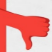 Zrýchliť plnenie fiškálnych opatrení Revízie výdavkov v zdravotníctve I. s cieľom priblížiť sa              do konca roka 2018 fiškálnej úspore stanovenej v rozpočte verejnej správyOpakovane analyzovať revíznu činnosť Všeobecnej zdravotnej poisťovne = stanovenie novej hodnoty úsporyZrušiť platový automat a prehodnotiť súčasné odmeňovanie zdravotníckeho personáluRealizovať druhú časť Revízie výdavkov v zdravotníctve zameranú na dosiahnutie efektívnejšej zdravotnej starostlivosti pre občana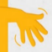 Akcelerovať pripájanie PZS do eZdraviaZdroj: IJZDRAVOTNÍCTVOZodpovednosťPôvodný termínNový termín1Q 20182Q 20183Q 20184Q 2018LIEKY A LIEKOVÁ POLITIKALIEKY A LIEKOVÁ POLITIKALIEKY A LIEKOVÁ POLITIKALIEKY A LIEKOVÁ POLITIKALIEKY A LIEKOVÁ POLITIKALIEKY A LIEKOVÁ POLITIKALIEKY A LIEKOVÁ POLITIKALIEKY A LIEKOVÁ POLITIKALIEKY A LIEKOVÁ POLITIKA1Nadspotreba liekov - zavedenie predpisových limitov pre ambulantných poskytovateľovMZ SR31.12.201731.12.20182Zverejňovanie rebríčkov predpisovania lekárov v rámci odbornostiMZ SR31.12.201730.6.20183Výnimky na lieky - zavedenie pravidiel pre preplácanie výnimiekMZ SR31.12.201731.12.20184Zavedenie záväzných pravidiel pre úhradu liekov na výnimkyMZ SR31.12.2017-5Nákladovo neefektívne lieky - centrálny nákup liekov ZP MZ SR31.12.201731.12.20186Vydávanie receptu na účinnú látku namiesto konkrétneho liekuMZ SR31.12.201731.12.20187Výmena informácií o exporte liekov medzi ŠUKL a FS SR/ŠÚ SRMZ SR, MF SR31.12.201731.12.20188Povinné zbieranie dát o užívaní podmienene kategorizovaných liekovMZ SR31.12.2017-ŠPECIÁLNY ZDRAVOTNÍCKY MATERIÁL A ZDRAVOTNÍCKE POMÔCKY ŠPECIÁLNY ZDRAVOTNÍCKY MATERIÁL A ZDRAVOTNÍCKE POMÔCKY ŠPECIÁLNY ZDRAVOTNÍCKY MATERIÁL A ZDRAVOTNÍCKE POMÔCKY ŠPECIÁLNY ZDRAVOTNÍCKY MATERIÁL A ZDRAVOTNÍCKE POMÔCKY ŠPECIÁLNY ZDRAVOTNÍCKY MATERIÁL A ZDRAVOTNÍCKE POMÔCKY ŠPECIÁLNY ZDRAVOTNÍCKY MATERIÁL A ZDRAVOTNÍCKE POMÔCKY ŠPECIÁLNY ZDRAVOTNÍCKY MATERIÁL A ZDRAVOTNÍCKE POMÔCKY ŠPECIÁLNY ZDRAVOTNÍCKY MATERIÁL A ZDRAVOTNÍCKE POMÔCKY ŠPECIÁLNY ZDRAVOTNÍCKY MATERIÁL A ZDRAVOTNÍCKE POMÔCKY 9Špeciálny zdravotnícky materiál - zníženie cien (referencovanie)MZ SR31.12.201731.12.201810Zdravotnícke pomôcky - referencovanie a revízne činnostiMZ SR31.12.201731.12.201811Zlepšenie revíznych činností VšZPMZ SR, VšZP31.12.201731.12.2018ZDRAVOTNÍCKA TECHNIKAZDRAVOTNÍCKA TECHNIKAZDRAVOTNÍCKA TECHNIKAZDRAVOTNÍCKA TECHNIKAZDRAVOTNÍCKA TECHNIKAZDRAVOTNÍCKA TECHNIKAZDRAVOTNÍCKA TECHNIKAZDRAVOTNÍCKA TECHNIKAZDRAVOTNÍCKA TECHNIKA12Hospodárne obstarávanie zdravotníckej technikyMZ SR, nemocnice31.12.201731.12.2018DIAGNOSTIKADIAGNOSTIKADIAGNOSTIKADIAGNOSTIKADIAGNOSTIKADIAGNOSTIKADIAGNOSTIKADIAGNOSTIKADIAGNOSTIKA13SVLZ - zníženie jednotkových cien a limitov CT a MR vyšetreníMZ SR, poisťovne31.12.201731.12.201814SVLZ - zavedenie limitov pre ambulantných poskytovateľovMZ SR31.12.201731.12.2018NEMOCNICENEMOCNICENEMOCNICENEMOCNICENEMOCNICENEMOCNICENEMOCNICENEMOCNICENEMOCNICE15Optimalizácia prevádzkových nákladov MZ SR, nemocnice31.12.201731.12.201816Optimalizácia medicínskych procesovMZ SR, nemocnice31.12.201731.12.201817Optimalizácia nákupu liekov a ŠZMMZ SR, nemocnice31.12.201731.12.201818Zavedenie štandardných diagnostických a terapeutických postupovMZ SR1.7.2018-19Elektronizácia zdravotnej dokumentácie a elektronická dokumentácia preskripcieMZ SR31.12.2018-20Úprava siete akútnych nemocníc a reprofilizácia nemocnícMZ SR31.12.201730.6.201821Zavedenie prehľadných pravidiel pri platbách pacientov MZ SR31.12.201731.12.201822Zavedenie DRGMZ SR31.12.2017konvergencia do 31.12.2022-DOPRAVA A ZÁCHRANKYDOPRAVA A ZÁCHRANKYDOPRAVA A ZÁCHRANKYDOPRAVA A ZÁCHRANKYDOPRAVA A ZÁCHRANKYDOPRAVA A ZÁCHRANKYDOPRAVA A ZÁCHRANKYDOPRAVA A ZÁCHRANKYDOPRAVA A ZÁCHRANKY23Zapojenie poskytovateľov dopravnej zdrav. služby do integrovaného záchranného systémuMZ SR1.7.2018-24Zisťovanie prítomnosti alkoholu alebo omamných látok v krvi pacienta privezeného zdravotnou záchrannou službouMZ SR1.7.2018-25Implementácia komunikácie medzi operačným strediskom a vozidlom ZZS na báze GPSMZ SR1.7.2018-26Integrovanie poskytovateľov ZZS do eHealthMZ SR31.12.2018-DÁTA A PROCESYDÁTA A PROCESYDÁTA A PROCESYDÁTA A PROCESYDÁTA A PROCESYDÁTA A PROCESYDÁTA A PROCESYDÁTA A PROCESYDÁTA A PROCESY27Úprava vykazovania dát pre medzinárodné inštitúcieMZ SR (NCZI, ŠÚKL)31.12.201731.12.201828Zverejnenie dát NCZI v štandardizovanej formeMZ SR (NCZI)31.12.201731.12.201829Prehodnotenie štruktúry a kvality dát vykazovaných od poskytovateľov ZSMZ SR (NCZI)1.7.20181.7.201830Rozšírenie štruktúry monitoringu poisťovní o výdavky na oblasti zdravotnej starostlivostiMF SR31.12.201731.12.201831Zavedenie rozpočtových rokovaní o celkových potrebných zdrojoch v zdravotníctve a ich použití na nákup zdravotnej starostlivosti na úrovni jednotlivých oblastí ZSMF SR31.12.201731.12.201832Zvýšenie nezávislosti a profesionality kategorizačných orgánovMZ SR1.7.20181.7.201833Zvýšenie transparentnosti kategorizačných orgánovMZ SR31.12.201731.12.201834Posilnenie kompetencií všeobecných lekárovMZ SR31.12.201731.12.201835Posilnenie kompetencií zdrav. sestier a asistentovMZ SR31.12.201730.6.2018ANALYTICKÉ ÚLOHYANALYTICKÉ ÚLOHYANALYTICKÉ ÚLOHYANALYTICKÉ ÚLOHYANALYTICKÉ ÚLOHYANALYTICKÉ ÚLOHYANALYTICKÉ ÚLOHYANALYTICKÉ ÚLOHYANALYTICKÉ ÚLOHY36Vyvinúť nástroj na presnejšie stanovenie potreby výdavkov na zdravotnú starostlivosť s ohľadom na udržateľnosť verejných financiíMZ SR, MF SR31.12.2019-37Analýza spotreby voľnopredajných liekovMZ SR, MF SR31.12.2018-38Analýza manažmentu pacienta všeobecným lekárom (tzv. gatekeeping) z pohľadu právomocí všeobecných lekárov, platobného mechanizmu ako aj motivácií (kapitácia)MZ SR, MF SR31.12.2018-39Prehodnotenie kompetencií lekárov, sestier a zdravotníckych asistentov v ústavnej starostlivostiMZ SR31.12.2017-40Preskúmanie súčasného stavu odmeňovania zdravotníckych zamestnancov (najmä lekárov a sestier) navrhne spôsob zohľadnenia výkonnosti a kvality v systéme odmeňovaniaMZ SR-31.12.201841Nastaviť kritériá a indikátory pre hodnotenie kvality poskytovanej starostlivostiMZ SR, MF SR-31.12.201842Doplnenie analýzy variability predpisovania laboratórnych a zobrazovacích vyšetrení o parameter PCG MZ SR, MF SR-30.6.2018Pripraviť kritéria pre prioritizáciu investičných projektov v doprave. Následne, po 31.12.2018, na základe týchto kritérií vypracovať a zverejniť investičný plán MDV SR spolu s finančným krytím a harmonogramomPoskytovať údaje týkajúce sa Železničnej spoločnosti Slovensko (ZSSK), ktoré sú nevyhnutné na dopracovanie revízie výdavkov v osobnej železničnej dopraveZvýšiť alokáciu finančných prostriedkov na opravy, údržbu a modernizácie ciest I. triedy nad rámec schváleného rozpočtu na rok 2018Zverejňovať podrobné informácie a podklady o investičných projektoch OPII v užívateľsky vhodnom formáte a zanalyzovať možnosti, ako rozšíriť zverejňovanie údajov o ďalšie projektyZdroj: IJZrýchliť hodnotiaci proces projektov predkladaných rezortnými organizáciami MDV SRZdroj: IJDOPRAVAZodpovednosťPôvodný termínNový termín1Q 20182Q 20183Q 20184Q 2018PLÁNOVANIE A PRÍPRAVA INVESTIČNÝCH PROJEKTOVPLÁNOVANIE A PRÍPRAVA INVESTIČNÝCH PROJEKTOVPLÁNOVANIE A PRÍPRAVA INVESTIČNÝCH PROJEKTOVPLÁNOVANIE A PRÍPRAVA INVESTIČNÝCH PROJEKTOVPLÁNOVANIE A PRÍPRAVA INVESTIČNÝCH PROJEKTOVPLÁNOVANIE A PRÍPRAVA INVESTIČNÝCH PROJEKTOVPLÁNOVANIE A PRÍPRAVA INVESTIČNÝCH PROJEKTOVPLÁNOVANIE A PRÍPRAVA INVESTIČNÝCH PROJEKTOVPLÁNOVANIE A PRÍPRAVA INVESTIČNÝCH PROJEKTOV1Pre nové investičné projekty nad 20 mil. eur v rámci prípravy zadania štúdie realizovateľnosti posúdiť vhodnosť aplikácie multimodálnych variantov a vykonať takéto posúdenieMDV SR SRP priebežne-2Realizovať štúdie realizovateľnosti na začiatku predinvestičného procesuMDV SRSCDaPKSŽDaDpriebežne-3Preskúmať proces EIA vo väzbe na ostatné fázy prípravy projektu s cieľom zefektívniť celý procesMŽP SR SCDaPK -4Prehodnocovať pokračovanie v predprojektovej a projektovej príprave projektov s realizáciou plánovanou až v dlhodobom horizonte 10 r.MDV SR SCDaPK SŽDaD priebežne-5Preskúmať legislatívne možnosti na minimalizáciu so stavbou nesúvisiacich investícií spolu s vyčíslením rozpočtového dopaduMDV SR / MF SR SCDaPK 12/2017-6Dôsledne sledovať možnosť maximálneho využitia predchádzajúcich stupňov projektovej dokumentácieMDV SRpriebežne-7Skvalitniť interné expertné kapacity objednávateľov v rezorte dopravy na lepšiu formuláciu zadaní, priebežnú a záverečnú kontrolu projektovMDV SR OSR 12/2017-8Poskytovať verejnosti relevantné podklady o pripravovaných investičných projektochMDV SR SRP priebežne-DIAĽNICE, RÝCHLOSTNÉ CESTY A CESTY I. TRIEDYDIAĽNICE, RÝCHLOSTNÉ CESTY A CESTY I. TRIEDYDIAĽNICE, RÝCHLOSTNÉ CESTY A CESTY I. TRIEDYDIAĽNICE, RÝCHLOSTNÉ CESTY A CESTY I. TRIEDYDIAĽNICE, RÝCHLOSTNÉ CESTY A CESTY I. TRIEDYDIAĽNICE, RÝCHLOSTNÉ CESTY A CESTY I. TRIEDYDIAĽNICE, RÝCHLOSTNÉ CESTY A CESTY I. TRIEDYDIAĽNICE, RÝCHLOSTNÉ CESTY A CESTY I. TRIEDYDIAĽNICE, RÝCHLOSTNÉ CESTY A CESTY I. TRIEDY9Hľadať spôsoby zvýšenia výdavkov na opravy a údržbu ciest I. triedy tak, aby nedochádzalo k zvyšovaniu podielu ciest I. triedy v nevyhovujúcom a havarijnom staveMDV SR / MF SR SCDaPK priebežne-10Zverejňovať v ročnom intervale počet vybraných kľúčových výkonov jednotlivých činností opráv a vybraných kľúčových výkonov údržby ciest I. triedy a ich náklady v členení podľa IVSC (v užívateľsky vhodnej a spracovateľnej forme – napr. vo formáte .xls)MDV SR / MF SR SCDaPK 06/2017 / každoročne-11Hľadať spôsoby zníženia jednotkových nákladov jednotlivých činností opráv a údržby diaľnic a rýchlostných ciest realizovaných vlastnými kapacitami NDS. Pravidelne (minimálne na ročnej báze) zverejňovať počet vybraných kľúčových výkonov jednotlivých činností opráv a vybraných kľúčových výkonov údržby diaľnic a rýchlostných ciest a ich náklady v členení podľa stredísk údržby (v užívateľsky vhodnej a spracovateľnej forme – napr. vo formáte .xls)MDV SR / MF SR SCDaPK 06/2017 / každoročne12Prioritné projekty diaľnic a rýchlostných ciest pred verejným obstarávaním na dodávateľa stavebných prác budú hodnotené aj zo strany MF SRMF SR SCDaPK priebežne-13Všetky budúce investičné projekty, ktorých predpokladaný investičný náklad je vyšší ako 40 mil. eur, budú vo fáze prípravy štúdie realizovateľnosti (ak sa spracováva) podrobené analýze nákladov a prínosov aj zo strany MF SRMF SR SCDaPK priebežne-14Pripraviť pravidlá pre schvaľovanie PPP projektov a koncesií s cieľom zabezpečiť dlhodobú udržateľnosť verejných financií a zároveň definovať priestor pre realizáciu PPP projektov a koncesií prinášajúcich hodnotu za peniazeMF SR SPPP priebežneŽELEZNIČNÁ INFRAŠTRUKTÚRA A OSOBNÁ DOPRAVAŽELEZNIČNÁ INFRAŠTRUKTÚRA A OSOBNÁ DOPRAVAŽELEZNIČNÁ INFRAŠTRUKTÚRA A OSOBNÁ DOPRAVAŽELEZNIČNÁ INFRAŠTRUKTÚRA A OSOBNÁ DOPRAVAŽELEZNIČNÁ INFRAŠTRUKTÚRA A OSOBNÁ DOPRAVAŽELEZNIČNÁ INFRAŠTRUKTÚRA A OSOBNÁ DOPRAVAŽELEZNIČNÁ INFRAŠTRUKTÚRA A OSOBNÁ DOPRAVAŽELEZNIČNÁ INFRAŠTRUKTÚRA A OSOBNÁ DOPRAVAŽELEZNIČNÁ INFRAŠTRUKTÚRA A OSOBNÁ DOPRAVA15Detailne analyzovať komplexné dopady prípadnej eliminácie 234 km tratí s nízkym využitím bez osobnej dopravy a na základe výsledkov upresniť odhad úspory 6 mil. eur ročne s potenciálnymi jednorazovými nákladmi vo výške maximálne 70 mil. eurMDV SR / MF SR SŽDaD 01/201806/201816Detailne analyzovať komplexné dopady zastavenia dopravy a rozhodnutia o prípadnom zrušení 91 km tratí s minimálnou osobnou dopravouMDV SR / MF SR SŽDaD 01/201806/201817Všetky budúce investičné projekty, ktorých predpokladaný investičný náklad je vyšší ako 40 mil. eur, budú vo fáze prípravy štúdie realizovateľnosti (ak sa spracováva) podrobené analýze nákladov a prínosov aj zo strany MF SRMF SR SŽDaD priebežne-18Prioritné projekty železničnej infraštruktúry pred verejným obstarávaním na dodávateľa stavebných prác (tabuľka 20 RVD) budú hodnotené aj zo strany MF SRMF SR SŽDaDpriebežne-19Optimalizovať počet zamestnancov ŽSR v súvislosti s modernizáciou, znižovaním rozsahu prvkov železničnej infraštruktúry a optimalizáciou činnostíMDV SR SŽDaD priebežne-20Realizovať úspory v riadení dopravy investíciami podľa aktuálnych možností RVS a eurofondov. Prioritne realizovať najprínosnejšie investícieMDV SR SŽDaD priebežne-21Kvantifikovať optimálne finančné prostriedky na údržbu a prínosy z nej plynúce. Zverejňovať v ročnom intervale počet vybraných kľúčových výkonov jednotlivých činností opráv a údržby a ich nákladyMDV SR / MF SR SŽDaD 12/2017 / každoročne-22Zvýšením účinnosti formou budovania filtračno-kompenzačných zariadení a energetického dispečingu dosiahnuť ročnú úsporu nákladov v objeme 0,5 mil. eur. Budú preskúmané ďalšie možnosti znižovania nákladov na nákup elektrickej energieSŽDaD 01/2019 - úspora / 12/2017 - analýza-23Hľadať opatrenia na optimalizáciu jednotkových nákladov a zvyšovanie výnosov, spolu o 20% v dotovanej verejnej osobnej železničnej doprave.MDV SR SŽDaD 06/2020-DOPRAVNÉ DÁTA, MODELY A METODIKA PRE CBADOPRAVNÉ DÁTA, MODELY A METODIKA PRE CBADOPRAVNÉ DÁTA, MODELY A METODIKA PRE CBADOPRAVNÉ DÁTA, MODELY A METODIKA PRE CBADOPRAVNÉ DÁTA, MODELY A METODIKA PRE CBADOPRAVNÉ DÁTA, MODELY A METODIKA PRE CBADOPRAVNÉ DÁTA, MODELY A METODIKA PRE CBADOPRAVNÉ DÁTA, MODELY A METODIKA PRE CBADOPRAVNÉ DÁTA, MODELY A METODIKA PRE CBA24Zadefinovať rozsah zberu dát, jeho periodicitu, formát, zdroj a zodpovednú organizáciu a iniciovanie úpravy metodiky zisťovania ŠÚ SR na aktuálne požiadavky dát.MDV SR / MF SR SVAMPjún 2017-25Sprístupňovať relevantné dopravné dáta verejnosti, najmä na účely vytvárania koncepčných materiálov a stratégií v oblasti dopravyMDV SR SVAMP 2016priebežne26Zabezpečiť prístup k vstupným údajom, metodikám, výstupom dopravných modelov nastavením podmienok v zmluvách s dodávateľmi diel vo verejných obstarávaniach začatých po 10/2016MDV SR SCDaPK 01/2017priebežne27Vytvoriť metodiku a minimálne štandardy dopravného modelovania, ktoré stanovia mantinely pre tvorcov modelov v závislosti od druhu dopravného modeluMDV SR/MF SR OSR 06/2018-28V rozsahu finančných a kapacitných možností NDS zabezpečiť na požiadanie úpravu dát z mýta do anonymizovanej formy použiteľnej pre dopravné modelovanie (nielen intenzity, aj smerové dáta) a na požiadanie sprístupniť vo vopred definovanom rozsahu dáta MDV a zhotoviteľom dopravných modelovMDV SR SCDaPK priebežne-29Zabezpečiť prípravu, zber a spracovanie údajov o mobilitnom správaní obyvateľstva v rámci štatistiky rodinných účtovMDV SR/ ŠÚ SR SVAMP 30Vytvoriť jednotnú štandardizovanú metodiku CBA s konzistentnými a validovanými predpokladmiMDV SR / MF SR SRP 06/2017/ priebežne-31Zabezpečiť kontrolovateľnosť CBA v štúdiách realizovateľnosti NDS zo strany MDV SR a MF SR: vyžadovať v obstarávaniach začatých po 10/2016 od zhotoviteľa detailné podklady a dokumentáciu k CBA, samotný dopravný model, aj projekt výpočtu socio-ekonomických benefitovMDV SR SCDaPK SŽDaD priebežne-2015201620172018DESI 1 - Internetové pripojenieDESI 1 - Internetové pripojenieDESI 1 - Internetové pripojenieSK 0,490,490,510,55EU 0,570,590,590,63DESI 1 – pozícia DESI 1 – pozícia SK 22222324DESI 2 - Ľudský kapitálDESI 2 - Ľudský kapitálDESI 2 - Ľudský kapitálSK 0,610,490,500,52EU 0,580,530,550,57DESI 2 – pozícia DESI 2 – pozícia SK 14171516DESI 3 - Používanie internetuDESI 3 - Používanie internetuDESI 3 - Používanie internetuSK 0,410,440,490,51EU 0,430,450,480,51DESI 3 – pozícia DESI 3 – pozícia SK 17171516DESI 4 - Integrácia digitálnych technológií v obchodeDESI 4 - Integrácia digitálnych technológií v obchodeDESI 4 - Integrácia digitálnych technológií v obchodeDESI 4 - Integrácia digitálnych technológií v obchodeDESI 4 - Integrácia digitálnych technológií v obchodeSK 0,300,300,300,37EU 0,330,350,370,40DESI 4 – pozíciaDESI 4 – pozíciaSK 18192118DESI 5 - Digitálne verejné službyDESI 5 - Digitálne verejné službyDESI 5 - Digitálne verejné službySK 0,370,290,450,50EU 0,540,550,540,58DESI 5 – pozícia DESI 5 – pozícia SK 25272420DESI – pozíciaDESI – pozíciaSK20222020V rámci dopracovania migračných plánov do cloudu zohľadniť finančný dopad migrácie rezortov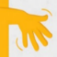 Aktualizovať metodiku CBA pre OP II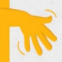 Zverejniť zásobník projektov na stránke ÚPPVII a verejne ho odpočtovaťZlepšovať prístup k elektronickým službám tlakom na aktiváciu eID a jeho využiteľnosť aj pre komerčné službyIniciovať prehodnotenie opatrení Revízie výdavkov na informatizáciu s ohľadom na dosiahnutie vyššej hodnoty pre občana v spolupráci s MF SR (ÚHP)Zdroj: IJAutomaticky vydávať BOK k eID, nielen na papieri, ale aj v aplikačnej praxi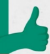 Zlepšovať prístup k elektronickým službám tlakom na aktiváciu eID a jeho využiteľnosť aj pre komerčné službyZdroj: IJINFORMATIZÁCIAZodpovednosťPôvodný termínNový termín1Q 20182Q 20183Q 20184Q 2018ÚSPORAÚSPORAÚSPORAÚSPORAÚSPORAÚSPORAÚSPORAÚSPORAÚSPORA1Vypracovať záväzný plán migrácie do cloudu a naviazanie na IT rozpočtyÚPPVII, MF SR30.1.201831.12.20182Centralizovať zabezpečenie podporných IT služieb ako sú telekomunikácie a konektivitaÚPPVII, MF SR30.1.201831.12.20183Zefektívniť podmienky zabezpečenia licencií produktov MicrosoftÚPPVII, MF SR31.12.201730.9.2018HODNOTAHODNOTAHODNOTAHODNOTAHODNOTAHODNOTAHODNOTAHODNOTAHODNOTA4Prehodnotiť mieru požadovanej bezpečnosti elektronických služiebÚPPVII 30.3.2017priebežne5Vydávať BOK k novým eID automatickyMV SR, ÚPPVII, ÚV (NASES)31.12.201631.3.20186Vytvoriť záväzný UX manuál pre vládne službyÚPPVII, ÚV (NASES)31.5.201731.3.20187Otvoriť eID podnikateľom sprístupnením APIMV SR, ÚPPVII 31.12.201731.3.20188Preskúmať alternatívne spôsoby overenia identityÚPPVII, MV SR, ÚV (NASES)30.6.201730.10.2018RIADENIERIADENIERIADENIERIADENIERIADENIERIADENIERIADENIERIADENIERIADENIE9Zjednotiť pravidlá pre posudzovanie IT investícií zo štátneho rozpočtu a EÚ zdrojovÚPPVII30.3.201731.12.201710Centrálne riadiť a nakupovať komoditné IT ako sú licencieÚPPVII, MF SR 30.1.201831.12.201811Vytvoriť zásobník projektov a verejne ho odpočtovaťÚPPVII 30.3.201730.1.201812Vypracovať koncepciu riadenia informatizácieÚPPVII 30.3.201731.12.201813Vypracovať správu o stave štátneho IKTÚPPVII 30.6.201730.6.2018DÁTA A METODIKADÁTA A METODIKADÁTA A METODIKADÁTA A METODIKADÁTA A METODIKADÁTA A METODIKADÁTA A METODIKADÁTA A METODIKADÁTA A METODIKA14Aktualizovať metodiku CBA pre OP II (PO 7)ÚPPVII 30.3.201730.1.201815Vypracovať definíciu štandardizovaného miesta zamestnanca z pohľadu ITÚPPVII 30.1.2019-16Aktualizovať údaje o všetkých informačných systémoch verejnej správy v IS META ISÚPPVII 31.12.201731.12.201817Navrhnúť zber dát v rezortných podprogramoch s registrom ISVSÚPPVII, MF SR30.3.201731.10.201718Návrh zberu dát za účelom benchmarkingu prevádzky výdavkov na ITÚPPVII, MF SR31.12.2017-INFORMATIZÁCIAZodpovednosťPôvodný termínNový termín1Q 20182Q 20183Q 20184Q 2018ANALYTICKÉ ÚLOHYANALYTICKÉ ÚLOHYANALYTICKÉ ÚLOHYANALYTICKÉ ÚLOHYANALYTICKÉ ÚLOHYANALYTICKÉ ÚLOHYANALYTICKÉ ÚLOHYANALYTICKÉ ÚLOHYANALYTICKÉ ÚLOHY19Všetky budúce IT projekty nad 10 mil. eur podrobiť analýze nákladov a prínosovMF SR, ÚPPVII priebežne-20Pripraviť analýzu služieb pre prioritne elektronickú komunikáciuÚPPVII 30.6.201730.6.201821Vypracovať analýzu využívania a zabezpečenia softvérových licencií (Microsoft, Oracle, SAP)ÚPPVII 31.12.201731.12.2018VZDELÁVANIEZodpovednosťTermín plnenia1Q 20182Q 20183Q 20184Q 2018REGIONÁLNE ŠKOLSTVO REGIONÁLNE ŠKOLSTVO REGIONÁLNE ŠKOLSTVO REGIONÁLNE ŠKOLSTVO REGIONÁLNE ŠKOLSTVO REGIONÁLNE ŠKOLSTVO REGIONÁLNE ŠKOLSTVO REGIONÁLNE ŠKOLSTVO 1Prijať opatrenia na podporu racionalizácie siete základných škôlMŠVVaŠ SR2018-20202Zrušiť možnosť získať kredity na kreditovýpríplatokMŠVVaŠ SR 06/20183Výraznejšie zvýšiť platy pedagogických a odborných zamestnancov na začiatku kariéry úpravou zohľadňovania dĺžky praxeMŠVVaŠ SR01/20184Zvyšovať priemerné platy pedagogických aodborných zamestnancov, resp. vysokoškolských učiteľovMŠVVŠ SR01/20215Úpravou atestačného konania zlepšiť väzbu medzi odmeňovaním a kvalitou pedagogických a odborných zamestnancovMŠVVaŠ SR06/20186Zvýšiť podiel odmien a osobného príplatku na celkovom plate pedagogických zamestnancovMŠVVaŠ SR 06/20187Prijať opatrenia na zvýšenie podielu praxe pri príprave budúcich pedagogických zamestnancovMŠVVaŠ SR 01/20198Zvýšiť relevantnosť a objektívnosť externýchtestovaní a prostredníctvom testovaní na vzorkách hodnotiť vzdelávací systémMŠVVaŠ SR, NÚCEM01/20199Posilniť a skvalitniť ponuku vzdelávacích aktivít pre pedagogických zamestnancovMŠVVaŠ SR, MPC01/201910Zreálniť personálnu a prevádzkovú náročnosť jednotlivých typov škôlMŠVVaŠ SR, ŠIOV12/201811Pri alokácii zdrojov školám zohľadňovať dĺžku praxe pedagogických zamestnancovMŠVVaŠ SR 12/2019VYSOKÉ ŠKOLY A VEDA VYSOKÉ ŠKOLY A VEDA VYSOKÉ ŠKOLY A VEDA VYSOKÉ ŠKOLY A VEDA VYSOKÉ ŠKOLY A VEDA VYSOKÉ ŠKOLY A VEDA VYSOKÉ ŠKOLY A VEDA VYSOKÉ ŠKOLY A VEDA 12Prijať opatrenia na zvýšenie podielu bakalárskych študentov, ktorí nepokračujú v magisterskom štúdiuMŠVVaŠ SR 12/201813Upraviť podmienky pre realizáciu profesijne orientovaných bakalárskych programovMŠVVaŠ SR 01/201914Reformovať proces akreditácie a akreditačnú autoritu v súlade s ESG 2015MŠVVaŠ SR 01/2018
(proces akreditácie)01/2021
(členstvo v ENQA)15Zaviesť tzv. "informed peer review" hodnotenie tvorivej činnosti vysokých škôlMŠVVaŠ SR 01/202116Zvýšiť podiel súťažných grantov (najmä APVV a VEGA) vo verejných výdavkoch na veduMŠVVaŠ SR 12/2018INVESTÍCIE A VÝDAVKYINVESTÍCIE A VÝDAVKYINVESTÍCIE A VÝDAVKYINVESTÍCIE A VÝDAVKYINVESTÍCIE A VÝDAVKYINVESTÍCIE A VÝDAVKYINVESTÍCIE A VÝDAVKYINVESTÍCIE A VÝDAVKY17Vypracovať a zverejniť investičný plán rezortu školstva, bez ohľadu na zdroj financovaniaMŠVVaŠ SR 10/201718Rozpočtovať a následne aktualizovať všetky plánované investície na úrovni investičných akciíMŠVVaŠ SR 10/201719Vypracovať rezortnú metodiku pre CBA, ktorá bude vychádzať z Rámca hodnotenia verejných investícií a špecifikuje parametre pre rezort školstvaMŠVVaŠ SR 01/201820Pre investície vypracovať a zverejniť štúdiu uskutočniteľnosti a analýzu CBA v súlade s platným Rámcom hodnotenia verejných investíciíMŠVVaŠ SR 06/201821Posúdiť projekt AccordMŠVVaŠ SR (predloženie) a MF SR (posudok)V procese pripomienkovania JASPERS22Stanoviť a sledovať nákladovosť a výkonnosť informačných systémov, vrátane podriadených organizácií rezortuMŠVVaŠ SR 01/201923Vypracovať plán migrácie IS do vládneho clouduMŠVVaŠ SR 01/201824Aktualizovať analýzu centralizácie podporných služieb a optimalizácie priestorov a podriadených organizácií rezortuMŠVVaŠ SR 01/201825Optimalizovať štruktúru a činnosti priamo riadených organizáciíMŠVVaŠ SR 12/2018DÁTA ANALÝZADÁTA ANALÝZADÁTA ANALÝZADÁTA ANALÝZADÁTA ANALÝZADÁTA ANALÝZADÁTA ANALÝZADÁTA ANALÝZA26Zabezpečiť prepojenie administratívnych databáz o absolventoch stredných a vysokých škôl a pripraviť a realizovať absolventské a zamestnávateľské prieskumyMŠVVaŠ SR, SP, ÚPSVaR01/210927Realizovať pilotný prieskum atraktivity učiteľskej profesieMŠVVaŠ SR, MF SR01/2018Plán 2018 Plnenie k 30.6.2018Potenciálna úspora spoluPostupne implementovať opatrenia na zefektívnenie prevádzky podľa auditu BCG8020Postupne zvýšiť poplatky za skládkovanie a zaviesť povinný množstvový zber0066Zrušiť fakultatívne oslobodenia v spotrebných daniach (uhlie, elektrina, plyn)65065Zaviesť inovatívne formy financovania ochrany prírody006Zdroj: MŽP SRZdroj: MŽP SRZdroj: MŽP SRŽIVOTNÉ PROSTREDIEZodpovednosťTermín plnenia1Q 20182Q 20183Q 20184Q 2018ÚSPORAÚSPORAÚSPORAÚSPORAÚSPORAÚSPORAÚSPORAÚSPORA1Postupne implementovať opatrenia na zefektívnenie prevádzky podľa auditu BCGSVP2018-20202Postupne zvýšiť poplatky za skládkovanie a zaviesť povinný množstvový zberMŽP SR2019-20233Zrušiť fakultatívne oslobodenia v spotrebných daniach (uhlie, elektrina, plyn)MF SR2018-20194Zaviesť inovatívne formy financovania ochrany prírodyMŽP SR/ ŠOP SR2018HODNOTAHODNOTAHODNOTAHODNOTAHODNOTAHODNOTAHODNOTAHODNOTA5Znížiť znečistenie ovzdušia podporou výmeny efektívnejších spaľovacích zariadení pre domácnosti (napr. 40 mil. eur)MF SR / MŽP SR20186Postupné utlmenie výroby elektriny z uhliaMH SRN/A7Prijímať opatrenia na lepšie dodržiavanie existujúcej prioritizácie pre nové protipovodňové projektyMŽP SR/ SVP20208Zabezpečiť kontrolu správneho nakladania s odpadom a udeľovať pokutyMŽP SR20209Dotácie v manažmente odpadových vôd a zabezpečovanie pitnou vodou zamerať na ucelené projektyEF2018RIADENIERIADENIERIADENIERIADENIERIADENIERIADENIERIADENIERIADENIE10Zlepšiť strategické riadenie so zameraním na výsledky:- vytvoriť viacročnú stratégiu podpory na základe prioritizácie cieľových oblastí a projektov- zvýšiť využívanie úverov vo fonde- zlepšiť analytické hodnotenie, vrátane preorientovania výberových kritérií na výsledkovéMŽP SR / EF201811Zefektívniť rozpočtovací proces:- zmenu rozpočtovania príjmov spojiť s lepším plánovaním výdavkov- rozhodnúť o pevnom percente príjmov z aukcií emisných kvót použitých na poskytovanie dotácií a úverovMF SR/MŽP SR/EF201812Prioritizovať podporu chránených území a opatrenia v jednotlivých dokumentoch starostlivosti chránených územíMŽP SR/ŠOP SR201813Dobudovať sústavu Natura 2000 na SlovenskuMŽP SR / ŠOP SR202014Vypracovať a zverejniť investičný plán MŽP, bez ohľadu na zdroj financovaniaMŽP SR201815Pre všetky investície nad 30 mil. eur (nad 10 mil. eur v informatizácii) vypracovať štúdiu uskutočniteľnosti a analýzu nákladov a prínosov. Zverejňovať štúdie uskutočniteľnosti pred schválením významných investíciíMŽP SR2018ŽIVOTNÉ PROSTREDIEZodpovednosťTermín plnenia1Q 20182Q 20183Q 20184Q 201816Riadiť sa pri spracovaní analýz nákladov a prínosov platným Rámcom hodnotenia verejných investíciíMŽP SR201817Stanoviť a sledovať nákladovosť a výkonnosť informačných systémov, vrátane podriadených organizáciíMŽP SR12/201718Vypracovať plán migrácie IS do vládneho clouduMŽP SR12/2017DÁTA A METODIKADÁTA A METODIKADÁTA A METODIKADÁTA A METODIKADÁTA A METODIKADÁTA A METODIKADÁTA A METODIKADÁTA A METODIKA19Upraviť metodiku prioritizácie environmentálnych záťaží najmä na základe vplyvov na obyvateľstvo a životné prostredieMŽP SR201820Zvýšiť počet monitorovacích staníc, skvalitniť metodiku výpočtu množstva jednotlivých znečisťujúcich látok, zlepšiť monitoring kvality a znečistenia ovzdušiaSHMÚ2018-202021Zabezpečiť evidenciu výdavkov ŠOP SR, ktorá umožní porovnávanie na základe hodnoty za peniazeŠOP SR201822Upraviť existujúcu prioritizáciu projektov na základe kvantifikácie čo najväčšieho množstva hodnotiacich kritériíSVP / VÚVH202023Elektronicky zbierať dáta o spracovateľských zariadeniach a zberných dvoroch s pravidelnou aktualizáciou (kapacita, množstvo odpadu)MŽP SR201824Aktualizovať metodiku CBA z OP ŽP, aby bola v súlade s Rámcom hodnotenia verejných financií, bola záväzná pre všetky investície bez ohľadu na zdroj financovania a špecifikovala parametre pre sektor životného prostrediaMŽP SR2018ANALYTICKÉ ÚLOHYANALYTICKÉ ÚLOHYANALYTICKÉ ÚLOHYANALYTICKÉ ÚLOHYANALYTICKÉ ÚLOHYANALYTICKÉ ÚLOHYANALYTICKÉ ÚLOHYANALYTICKÉ ÚLOHY25EF - Vypracovať benchmarky pre jednotlivé oblasti podporyMŽP SR/EFIEP201826Vykonať audit VV, š.p.MŽP SR201827SIŽP - Vykonať procesný audit (adaptácia smerníc, analýzy vzoriek, zjednotenie kompetencií a pravidiel kontrol jednotlivých úsekov)MŽP SR / kancelária GTSÚ201828Analyzovať príčiny povodníMŽP SR,SVP, SHMÚ, VÚVH202029Vyhodnotiť vplyvy jednotlivých typov zelených a sivých opatrení na protipovodňové a iné funkcie v krajineMŽP SR202030Vypracovať analýzu negatívnych externalít a ich monetizácieMŽP SRIEP201831Vypracovať štúdiu alternatívnych systémov odvádzania a čistenia odpadových vôd (nákladovo efektívnejších oproti klasickým) v podmienkach SRMŽP SR, SAŽP, EF, VÚVH2019ŽIVOTNÉ PROSTREDIEZodpovednosťTermín plnenia1Q 20182Q 20183Q 20184Q 201832Nájsť alternatívy financovania výstavby verejných kanalizácií: analýza cien vodného a stočného, PPP projekty, financovanie pomocou úverovMŽP SR, VÚVH,IEP2019TRH PRÁCE A SOCIÁLNE POLITIKYZodpovednosťTermín plnenia1Q 20182Q 20183Q 20184Q 2018RODINNÁ POLITIKARODINNÁ POLITIKARODINNÁ POLITIKARODINNÁ POLITIKARODINNÁ POLITIKARODINNÁ POLITIKARODINNÁ POLITIKARODINNÁ POLITIKA1Preskúmanie možností lepšieho cielenia rodinných dávokMPSVR SR,MF SR12/20182Zváženie zavedenia flexibilného čerpania rodičovského príspevku s možnosťou voliť si dĺžku jeho poberaniaMPSVR SR12/20183Deinštitucionalizácia náhradnej starostlivosti vykonávaná prioritne v náhradných rodináchMPSVR SR, ÚPSVaR12/20184Včasná intervencia detí s ťažkým zdravotným postihnutím a ich integrácia do normálneho vzdelávacieho procesu (NP Každé dieťa sa počíta)MPSVR SR12/2018POLITIKA ZAMESTNANOSTIPOLITIKA ZAMESTNANOSTIPOLITIKA ZAMESTNANOSTIPOLITIKA ZAMESTNANOSTIPOLITIKA ZAMESTNANOSTIPOLITIKA ZAMESTNANOSTIPOLITIKA ZAMESTNANOSTIPOLITIKA ZAMESTNANOSTI5Efektívne poskytovanie AOTP podľa profilu nezamestnanej osoby a lepšie umiestňovanie uchádzačov o zamestnanie na trh práceÚPSVaR12/20196Zváženie rozšírenia daňového bonusu (DB) na nízke príjmy a malé úväzkyMF SR, MPSVRSR12/20187Zváženie rozšírenia osobitného príspevku na nízke príjmy a malé úväzkyMPSVR SR,MF SR12/20188Vyhodnotenie účinnosti zdravotnej  odvodovej odpočítateľnej položky (OOP)MZ SR, MF SR,MPSVR SRpriebežne9Zlepšenie individuálneho prístupu k uchádzačom o zamestnanie s vyhodnocovaním kompetencií a možností uchádzačaÚPSVaR, MPSVRSR 12/201810Vyhodnocovanie účinnosti AOTPMPSVR SR,ÚPSVaRpriebežne11Vyhodnocovanie AOTP pre osoby s ŤZPMPSVR SR,ÚPSVaRpriebežneSOCIÁLNE POISTENIE A DÔCHODKYSOCIÁLNE POISTENIE A DÔCHODKYSOCIÁLNE POISTENIE A DÔCHODKYSOCIÁLNE POISTENIE A DÔCHODKYSOCIÁLNE POISTENIE A DÔCHODKYSOCIÁLNE POISTENIE A DÔCHODKYSOCIÁLNE POISTENIE A DÔCHODKYSOCIÁLNE POISTENIE A DÔCHODKY12Zavedenie ročného zúčtovania sociálneho poisteniaMPSVR SR, MFSR12/201813Analýza opatrení podporujúcich efektívnejšie rozloženie úspor medzi triedami aktív v II. a III. pilieri dôchodkového sporeniaMPSVR SR, MF SR12/201814Zavedenie indexového fondu v III. pilieri dôchodkového sporeniaMPSVR SR12/201915Zvýšenie atraktívnosti dobrovoľného dôchodkového sporenia prostredníctvom mixu politík, vrátane posilnenia konkurencieMPSVR SR12/201916Povinné zosúladenie investičnej stratégie II. piliera aktuálnych sporiteľov s časovýmhorizontom ich sporeniaMPSVR SR12/2019TRH PRÁCE A SOCIÁLNE POLITIKYZodpovednosťTermín plnenia1Q 20182Q 20183Q 20184Q 201817Úprava odplát sprostredkovateľom, ktorá by výraznejšie motivovala sprostredkovateľov poskytovať klientom II. a III. piliera presnejšie a adekvátnejšie odporúčaniaMPSVR SR12/201918Zlepšenie informovanosti klientov II. a III. piliera o výnosoch, výnosoch v iných fondoch, rozloženia úspor vo fondoch, porovnanie so zahraničnými fondamiMPSVR SR12/201919Zmena prerozdelenia odplaty správcom dôchodkových účtov s presunom k vyššiemu podielu odplaty naviazanej na výkon v jednotlivých fondochMPSVR SR12/2019SOCIÁLNE SLUŽBYSOCIÁLNE SLUŽBYSOCIÁLNE SLUŽBYSOCIÁLNE SLUŽBYSOCIÁLNE SLUŽBYSOCIÁLNE SLUŽBYSOCIÁLNE SLUŽBYSOCIÁLNE SLUŽBY20Posúdenie efektívnosti a nákladovosti sociálnych služiebMPSVR SR, MF SR12/201821Zjednotenie metodiky a výkazov pri zbere údajov o poskytovaných sociálnychslužbáchMPSVR SR,  ÚPSVaR,ŠÚ SR12/201822Revízia výdavkov na dlhodobú starostlivosťMF SR, MPSVRSR,MZ SR, MV SR12/201923Revízia výdavkov na skupiny osôb ohrozených sociálnym vylúčenímMF SR, MPSVRSR,MŠVVaŠ SR, MV SR/ Úradsplnomocnencavlády SR prerómskekomunity12/2018INVESTÍCIE A VÝDAVKY V OBLASTI SOCIÁLNEHO ZABEZPEČENIAINVESTÍCIE A VÝDAVKY V OBLASTI SOCIÁLNEHO ZABEZPEČENIAINVESTÍCIE A VÝDAVKY V OBLASTI SOCIÁLNEHO ZABEZPEČENIAINVESTÍCIE A VÝDAVKY V OBLASTI SOCIÁLNEHO ZABEZPEČENIAINVESTÍCIE A VÝDAVKY V OBLASTI SOCIÁLNEHO ZABEZPEČENIAINVESTÍCIE A VÝDAVKY V OBLASTI SOCIÁLNEHO ZABEZPEČENIAINVESTÍCIE A VÝDAVKY V OBLASTI SOCIÁLNEHO ZABEZPEČENIAINVESTÍCIE A VÝDAVKY V OBLASTI SOCIÁLNEHO ZABEZPEČENIA24Zvýšenie efektívnosti pobočiek Sociálnej poisťovneSP12/202025Vyhodnotenie DEA analýzy pobočiek SPSP, MF SR12/201826Zvýšenie efektívnosti pobočiek ÚPSVaRÚPSVaR12/201827Zvýšenie efektívnosti IT výdavkov MPSVR SRMPSVR SR12/201728Vypracovanie a zverejnenie investičného plánu MPSVR SR, bez ohľadu na zdroj financovaniaMPSVR SR12/201828Vypracovanie a zverejnenie investičného plánu SP, bez ohľadu na zdroj financovaniaSP12/201829Všetky plánované investície rozpočtovať na úrovni investičných akciíMPSVR SRpriebežne29Všetky plánované investície rozpočtovať na úrovni investičných akciíSPpriebežne30Pri spracovaní CBA riadiť sa platným Rámcom hodnotenia verejných investíciíMPSVR SRpriebežneTRH PRÁCE A SOCIÁLNE POLITIKYZodpovednosťTermín plnenia1Q 20182Q 20183Q 20184Q 201830Pri spracovaní CBA riadiť sa platným Rámcom hodnotenia verejných investíciíSPpriebežne31Pre všetky investície nad 40 mil. eur vypracovať a zverejniť štúdiu uskutočniteľnosti a analýzu nákladov a prínosovMPSVR SRpriebežne31Pre všetky investície nad 40 mil. eur vypracovať a zverejniť štúdiu uskutočniteľnosti a analýzu nákladov a prínosovSPpriebežneHodnotenieFarebný kódFiškálne opatreniaOpatrenia zlepšujúce hodnotu za peniazeAktivita IJPlní na viac ako 100 %100 % a viac cieľovej hodnotyRezort predložil splnené úlohy v súlade s implementačným plánom rýchlejšie a v požadovanej kvalite.Rezort preložil plnenie ďalších úloh nad rámec požiadaviek implementačného plánu.IJ preverí dôvody. Keď je zlepšenie v dôsledku rýchlejšej a kvalitnejšej implementácie na strane rezortu IJ ocení dosiahnutý výsledok. IJ v spolupráci s rezortom identifikuje dobrú prax, ktorá podporila akcelerovanú implementáciu opatrenia a zabezpečí jej zdieľanie s ostatnými rezortmi.Ak je viac ako 100 % úspora v dôsledku zle nastavenej cieľovej hodnoty, IJ reviduje hodnotu v novom Implementačnom pláne. Plní100 % -80,1 % cieľovej hodnotyRezort predložil splnené úlohy v súlade s implementačným plánom (štúdia, metodológia je hotová, schválená, zákon vstúpil do platnosti), alebo poskytnuté dáta potvrdzujú plnenie.IJ ocení dosiahnuté výsledky rezortov. IJ v spolupráci s rezortom identifikuje dobrú prax, ktorá podporila akcelerovanú implementáciu opatrenia a zabezpečí jej zdieľanie s ostatnými rezortmi.Čiastočne plní80 % - 40,1 % cieľovej hodnotyRezort úlohu plní, ale má len pracovné verzie a s finalizáciou úlohy mešká. IJ zisťuje, prečo dochádza k oneskoreniu a žiada návrh aktivít zo strany rezortu, ktorými plánuje implementáciu akcelerovať. Implementácia týchto aktivít sa potom skontroluje pri najbližšom štvrťročnom odpočtovaní. IJ podporí zdieľanie identifikovanej dobrej praxe z ostatných rezortov.Neplní40 % - 
0,1 % 
cieľovej hodnotyRezort opatrenie začal, ale pokrok je nedostatočný, neplní termíny, resp. výstupy sú kvalitatívne nedostatočné.Toto signalizuje, že sa implementácia zablokovala v začiatku, nezačala sa, alebo sa implementujú opatrenia s opačným efektom. IJ analyzuje dôvody slabých výsledkov, formuluje odporúčania a poskytne aktívnu pomoc pri analýze, odblokovaní, akcelerácii alebo expertnej podpore.Implementácia týchto aktivít sa skontroluje pri najbližšom štvrťročnom odpočte.Nadmerné výdavky alebo nedodané dáta0 % 
a menej cieľovej hodnotyRezort nedodal informácie alebo dáta. Opatrenie sa v sledovanom období nevyhodnocujeRezort nezačal opatrenie plniť, má ho naplánované na ďalší rok oproti plánovanému implementačnému plánu, dáta na jeho odpočet nie sú dostupné.Opatrenie bude zaradené do implementačného plánu príslušného roka, v ktorom sa bude odpočtovať. OpatrenieZodpovednosťTermín
plneniaNový termín1Q 20182Q 20183Q 20184Q 20181Nadspotreba liekov - zavedenie predpisových limitov pre ambulantných poskytovateľovMZ SR31.12.201731.12.20182Zverejňovanie rebríčkov predpisovania lekárov v rámci odbornostiMZ SR31.12.201730.6.20183Výnimky na lieky - zavedenie pravidiel pre preplácanie výnimiekMZ SR31.12.201731.12.20184Zavedenie záväzných pravidiel pre úhradu liekov na výnimkyMZ SR31.12.2017-5Nákladovo neefektívne lieky - centrálny nákup liekov ZP MZ SR31.12.201731.12.20186Vydávanie receptu na účinnú látku namiesto konkrétneho liekuMZ SR31.12.201731.12.20187Výmena informácií o exporte liekov medzi ŠUKL a FS SR/ŠÚ SRMZ SR, MF SR31.12.201731.12.20188Povinné zbieranie dát o užívaní podmienene kategorizovaných liekovMZ SR31.12.2017-210 %100 % a viac100-80 %80-40 %40-0 %0 a menej1H20161H20171H2018Celková úhrada poisťovní za lieky na recept460 120 920453 775 519442 769 803Medziročná zmena v absolútnom vyjadrení-6 345 401-11 005 715Medziročná zmena v %-1%-2%Zdroj: dáta ZP, prepočty IJZdroj: dáta ZP, prepočty IJZdroj: dáta ZP, prepočty IJZdroj: dáta ZP, prepočty IJNadmerné predpisovanie antibiotík je celosvetovým problémom. Vedie k rezistencii, ktorá bude podľa odhadov dôvodom miliónov úmrtí ročne. Rôzne inštitúcie v zahraničí preto hľadajú spôsob, ako zamedziť nadmernému predpisovaniu liekov v prípadoch, kedy nie sú potrebné pre liečbu daného ochorenia. Využívajú pritom poznatky z behaviorálnej ekonómie.Britský tím, Behavioural Insights Team, sčasti vlastnený britskou vládou, vykonal v rokoch 2014 a 2015 experiment, ktorého výsledkom bolo zníženie preskripcie antibiotík o 3,3 % resp. 73 tis. predpisov. Lekárom, ktorí predpisovali antibiotiká najviac, poslali list, v ktorom ich informovali, že ich kolegovia predpisujú antibiotiká v menšej miere ako oni. List zároveň odporúčal jasné kroky, ako nadmerné predpisovanie znížiť.V USA (Effect of Behavioral Interventions on Inappropriate Antibiotic Prescribing Among Primary Care Practices) sa zamerali na nadmernú preskripciu pri akútnych respiračných ochoreniach, pretože väčšina antibiotík je predpisovaná práve na liečbu týchto ochorení. Zhruba v polovici prípadov je navyše liečba antibiotikom neúčinná. Testovali sa tri prístupy:Elektronický systém navrhoval lekárom ne-antibiotické alternatívy pre liečbu daného ochoreniaLekári museli v elektronickom zázname uviesť odôvodnenie pre výber liečby pomocou antibiotika, inak nebolo možné vydať lekársku správuLekárom boli odoslané e-maily s porovnaním ich miery predpisovania antibiotík voči lekárom s najnižšou mierou (podobný prístup ako vo Veľkej Británii).Ukázalo sa, že povinné písomné odôvodnenie (2.) a porovnanie s inými lekármi (3.) viedlo k nižšej miere nesprávneho predpisovania antibiotík pre akútne respiračné ochorenia (pokles o 18 p. b. resp. 16 p. b.).Iná štúdia (Nudging Guideline-Concordant Antibiotic Prescribing) z USA zisťovala vplyv vysloveného záväzku na zníženie miery nežiadúcej preskripcie. Vzorka lekárov mala v ambulancii po dobu 12 týždňov vyvesený list s ich fotografiou, podpisom a vyhlásením, že sa budú vyhýbať predpisovaniu antibiotík v prípadoch, keď to nie je žiaduce. Vyslovený záväzok viedol k zníženiu nesprávnej preskripcie o 20 % oproti kontrolnej skupine.Spoločným znakom vyššie opísaných opatrení sú nízke náklady zavedenia a ich relatívna úspešnosť v prinášaní zmeny. Preto sú behaviorálne nástroje čoraz viac používané aj vo verejných politikách.5 %100 % a viac100-80 %80-40 %40-0 %0 a menej1H20161H20171H2018Celková úhrada poisťovní za lieky na výnimky19 156 87019 008 41618 816 587Medziročná zmena v absolútnom vyjadrení-148 454-191 829Medziročná zmena v %-1%-1%Zdroj: ZP, prepočty IJZdroj: ZP, prepočty IJZdroj: ZP, prepočty IJZdroj: ZP, prepočty IJPoisťovňa1H20141H20151H20161H20171H2018Dôvera89%78%90%88%86%Union93%88%93%80%86%VšZP87%88%89%84%86%Spolu87%86%90%84%86%Zdroj: spracovanie  IJ, dáta ZPZdroj: spracovanie  IJ, dáta ZPZdroj: spracovanie  IJ, dáta ZPZdroj: spracovanie  IJ, dáta ZPZdroj: spracovanie  IJ, dáta ZPZdroj: spracovanie  IJ, dáta ZPPočet konaníDopad do konca roka 2018Dopad za rok 2019začatých konaní43-3 6334 384 339 z toho  zaradených13-5 357283 501  pred schválením51 72420 690  zamietnutých1200  R-STOP300  neukončených1004 080 148Počet konaníDopad do konca roka 2018Dopad za rok 2019začatých konaní1422 786 3359 187 646 z toho   zaradených1202 721 8558 252 657   nezaradených224 48048 960   R-STOP20   neukončené1840 000886 029Počet konaníDopad do konca roka 2018Dopad za rok 2019začatých konaní769 162 20238 663 980 z toho  zaradených347 999 81324 248 292  podmienene zaradených61 124 4086 391 439  nezaradených8-921 324-1 801 701  výzva7693 4353 556 003  R-STOP9-64 651-722 480  neukončených12330 5216 992 42721 %100 % a viac100-80 %80-40 %40-0 %0 a menej1H20161H20171H2018Celková úhrada poisťovní za lieky na recept139 680 995141 678 518138 519 186Medziročná zmena v absolútnom vyjadrení1 997 523-3 159 332Medziročná zmena v %1 %-2 %z toho   preskripčné PNNL95 424 731101 038 53485 085 550   centrálne nakupované PNNL44 256 26440 639 98453 433 636Zdroj: ZP, prepočty IJZdroj: ZP, prepočty IJZdroj: ZP, prepočty IJZdroj: ZP, prepočty IJOpatrenieZodpovednosťTermín
plneniaNový termín1Q 20182Q 20183Q 20184Q 20189Špeciálny zdravotnícky materiál - zníženie cien (referencovanie)MZ SR31.12.201731.12.201810Zdravotnícke pomôcky - referencovanie a revízne činnostiMZ SR31.12.201731.12.201811Zlepšenie revíznych činností VšZPMZ SR, VšZP31.12.201731.12.2018Nevyhodnocuje sa533 %100 % a viac100-80 %80-40 %40-0 %0 a menej1H20161H20171H2018Celková úhrada poisťovní za pomôcky vydané na poukaz105 689 975104 615 99092 616 430Medziročná zmena v absolútnom vyjadrení-1 073 985-11 999 560Medziročná zmena v %-1 %-11 %Zdroj: ZP, prepočty IJZdroj: ZP, prepočty IJZdroj: ZP, prepočty IJZdroj: ZP, prepočty IJ118 %100 % a viac100-80 %80-40 %40-0 %0 a menej201520162017Celkový finančný efekt
(mil. €)
(priama + nepriama revízna činnosť)VšZP131,598,3116,5Celkový finančný efekt
(mil. €)
(priama + nepriama revízna činnosť)Dôvera41,750,338,6Celkový finančný efekt
(mil. €)
(priama + nepriama revízna činnosť)Union23,924,222,3Celkový finančný efekt
(mil. €)
(priama + nepriama revízna činnosť)SPOLU197,1172,8177,4nepriame kontroly - finančný efekt
(mil. €)VšZP112,376,689,3nepriame kontroly - finančný efekt
(mil. €)podiel v %65 %52 %61 %nepriame kontroly - finančný efekt
(mil. €)Dôvera37,647,636,1nepriame kontroly - finančný efekt
(mil. €)podiel v %22 %33 %25 %nepriame kontroly - finančný efekt
(mil. €)Union22,722,020,7nepriame kontroly - finančný efekt
(mil. €)podiel v %13 %15 %14 %nepriame kontroly - finančný efekt
(mil. €)SPOLU172,6146,2146,1priame kontroly - finančný efekt
(mil. €)VšZP19,221,727,2priame kontroly - finančný efekt
(mil. €)podiel v %78 %82 %87 %priame kontroly - finančný efekt
(mil. €)Dôvera4,12,72,5priame kontroly - finančný efekt
(mil. €)podiel v %17 %10 %8 %priame kontroly - finančný efekt
(mil. €)Union1,22,21,6priame kontroly - finančný efekt
(mil. €)podiel v%5 %8 %5 %priame kontroly - finančný efekt
(mil. €)SPOLU24,526,631,3počet priamych kontrolVšZP8 3559 4297 617počet priamych kontrolpodiel v %81 %84 %79 %počet priamych kontrolDôvera1 4351 0521 020počet priamych kontrolpodiel v %14 %9 %11 %počet priamych kontrolUnion5807591 001počet priamych kontrolpodiel v %6 %7 %10 %počet priamych kontrolSPOLU10 37011 2409 638podiel efektu priamych kontrol na celkovom finančnom dopadeVšZP15 %22 %23 %podiel efektu priamych kontrol na celkovom finančnom dopadeDôvera10 %5 %6 %podiel efektu priamych kontrol na celkovom finančnom dopadeUnion5 %9 %7 %podiel efektu priamych kontrol na celkovom finančnom dopadeSPOLU12 %15 %18 %201520162017VšZP5,9 €6,7 €8,4 €Dôvera2,8 €1,9 €1,7 €Union2,7 €4,7 €3,3 €SPOLU4,7 €5,2 €6,1 €Zdroj: prepočty IJZdroj: prepočty IJZdroj: prepočty IJZdroj: prepočty IJOpatrenieZodpovednosťTermín
plneniaNový termín1Q 20182Q 20183Q 20184Q 201812Hospodárne obstarávanie zdravotníckej technikyMZ SR, nemocnice31.12.201731.12.2018124 % 100 % a viac100-80 %80-40 %40-0 %0 a menejPoskytovateľ ZSTypPredpokladaná hodnota zákazky z prieskumu trhuVysúťažená cena vo verejnom obstarávaníÚsporaNOU Bratislavaanestéziologické prístroje64 968,0053 400,0011 568,00NOU BratislavaNGS zostava158 000,00157 999,840,16NUSCH BratislavaUSG high end triedy pre kardio abdom a cievne54 000,0053 990,0010,00FN Trenčíntransportný systém pre novorodencov53 259,0053 150,00109,00FN Trnava laparoskopická zostava pre gyn.162 500,00139 500,0023 000,00FN Trenčínlaser urologický89 000,0081 890,007 110,00NÚDCHelektrochirurgický generátor - 2ks67 984,0062 839,585 144,42SÚSCCHmonitory vitálnych funkcií s centrálou - 11ks140 447,50138 959,001 488,50NÚDCHpolysomnografická zostava pre neurológiu102 255,0084 000,0018 255,00UN Martinechokardiograf150 000,0099 500,0050 500,00FNsP Nové Zámkytlakový injektor35 300,0033 500,001 800,00UN Martin RTG žiarič198 090,00198 098,00-8,00NUSCH Bratislavadvojrovinový kardangiografický RTG prístroj1 550 000,001 350 000,00200 000,00VUSCHautotransfúzny prístroj30 500,0029 730,00770,00NUSCH Bratislavacerebrálno somatický oximeter61 440,0061 398,0042,00VUSCHprenosný digitálny RTG systém s detektorom51 500,0029 999,9921 500,01UN Bratislavaprenosná infúzna pumpa s možnosťou PCA50 000,0033 749,9916 250,01Zdravotnícke zariadenieKV pridelené v          2017KV pridelené v 1. polroku 2018Celkovo pridelené v 2017-1H2018Univerzitná nemocnica Bratislava2 161 480,339 293 793,8711 455 274,20Univerzitná nemocnica Martin-3 690 000,003 690 000,00Univerzitná nemocnica L. Pasteura Košice250 000,00-250 000,00Národný ústav detských chorôb Bratislava3 996 204,253 167 156,927 163 361,17Fakultná nemocnica s pol. Banská Bystrica-3 610 183,843 610 183,84Fakultná nemocnica Žilina1 848 169,202 711 830,804 560 000,00Fakultná nemocnica s poliklinikou Prešov1 000 000,004 427 348,805 427 348,80Fakultná nemocnica Trenčín-3 423 548,003 423 548,00Fakultná nemocnica Trnava---Fakultná nemocnica Nové Zámky-1 198 771,001 198 771,00Operačné stredisko ZZS-2 250 000,002 250 000,00NOU-7 809 687,767 809 687,76Detská fakultná nemocnica Košice28 191,00-28 191,00OÚSA28 044,00-28 044,00Detská fakultná nemocnica Banská Bystrica115 080,00115 080,00Dochádzkový systém v zdravotníckych zar.79 562,8679 562,86ÚVZ  SR287 104,0018 620,00305 724,00RÚVZ Bratislava315 500,00-315 500,00RÚVZ Banská Bystrica183 349,00-183 349,00RÚVZ Košice159 959,00-159 959,00RÚVZ Martin12 500,00-12 500,00RÚVZ Komárno12 468,92-12 468,92Výstavba Detenčného ústavu119 300,00114 700,00234 000,00Psychiatrická nemocnica Hronovce (Detenčný ústav)-52 891,8052 891,80Nemocnica Rázsochy218 754,22-218 754,22MZ SR30 000,00-30 000,00SPOLU - pridelená suma10 766 103,9241 848 095,6552 614 199,57OpatrenieZodpovednosťTermín
plneniaNový termín1Q 20182Q 20183Q 20184Q 201813SVLZ - zníženie jednotkových cien a limitov CT a MR vyšetreníMZ SR, poisťovne31.12.201731.12.201814SVLZ - zavedenie limitov pre ambulantných poskytovateľovMZ SR31.12.201731.12.2018-9 %100 % a viac100-80 %80-40 %40-0 %0 a menej201020152016Počet CT prístrojov na 1 000 000 obyvateľovPočet CT prístrojov na 1 000 000 obyvateľovPočet CT prístrojov na 1 000 000 obyvateľovPočet CT prístrojov na 1 000 000 obyvateľovEU20.9823.8323.71V312.0613.9013.90Slovensko14.1017.8817.31Počet MR prístrojov na 1 000 000 obyvateľovPočet MR prístrojov na 1 000 000 obyvateľovPočet MR prístrojov na 1 000 000 obyvateľovPočet MR prístrojov na 1 000 000 obyvateľovEU12.2515.5015.50V34.676.516.79Slovensko6.868.859.02201020152016Počet CT vyšetrení na 1 000 obyvateľovPočet CT vyšetrení na 1 000 obyvateľovPočet CT vyšetrení na 1 000 obyvateľovPočet CT vyšetrení na 1 000 obyvateľovEU109.56136.85142.26V381.55101.10110.80Slovensko89.80156.20162.30Počet MR vyšetrení na 1 000 obyvateľovPočet MR vyšetrení na 1 000 obyvateľovPočet MR vyšetrení na 1 000 obyvateľovPočet MR vyšetrení na 1 000 obyvateľovEU51.1367.9966.39V332.6538.0340.70Slovensko33.5056.8061.401H20161H20161H20171H20171H2018Celková úhrada za CT a MR výkony 57 403 98957 403 98953 852 48453 852 48454 076 976Medziročná zmena v absolútnom vyjadrení-3 551 504-3 551 504224 492224 492Medziročná zmena v %-6%-6%0,4%Jednotková cena za CT6363555554Jednotková cena za MR144144135135133-294 %100 % a viac100-80 %80-40 %40-0 %0 a menej1H20161H20171H2018Úhrady za výkony 128 837 302129 406 640130 287 152Medziročná zmena v absolútnom vyjadrení569 338880 513Medziročná zmena v %0,4%1%OpatrenieZodpovednosťTermín plneniaNový termín1Q 20182Q 20183Q 20184Q 201815Optimalizácia prevádzkových nákladov MZ SR, nemocnice31.12.201731.12.201816Optimalizácia medicínskych procesovMZ SR, nemocnice31.12.201731.12.201817Optimalizácia nákupu liekov a ŠZMMZ SR, nemocnice31.12.201731.12.201818Zavedenie štandardných diagnostických a terapeutických postupovMZ SR1.7.2018-19Elektronizácia zdravotnej dokumentácie a elektronická dokumentácia preskripcieMZ SR31.12.2018-20Úprava siete akútnych nemocníc a reprofilizácia nemocnícMZ SR31.12.201730.6.201821Zavedenie prehľadných pravidiel pri platbách pacientov MZ SR31.12.201731.12.201822Zavedenie DRGMZ SR31.12.2017 konvergencia do 31.12.2022--89 %100 % a viac100-80 %80-40 %40-0 %0 a menej-81 %100 % a viac100-80 %80-40 %40-0 %0 a menejPay for Performance – platba za výkon, je v zahraničí bežnou praxou pri hodnotení manažérov nemocníc. V minulosti bola variabilná zložka platového hodnotenia manažérov viazaná výhradne na finančné ukazovatele (napr. EBITDA). Prax v zahraničí však ukazuje, že čoraz viac manažérov je hodnotených aj na základe  výkonnostných indikátorov, a teda na základe kvality poskytovanej ZS. Podiel takto priznaných odmien sa zvyšuje (v r. 2014 bol v USA 15–25 %). Trend udávajú súkromní poskytovatelia, no rapídne sa zvyšuje aj počet verejných poskytovateľov uplatňujúcich kritérium kvality – medzi rokmi 2009 a 2014 sa v USA zvýšil zo 45 % na 66 %. Hodnotí sa dosiahnutá klinická kvalita (nozokomiálne nákazy, miera rehospitalizácií, mortalita, operačné komplikácie a pod.), ale tiež indikátory, ktoré sa viažu na kvalitu nepriamo – spokojnosť pacientov a zdravotníckeho personálu, či samotná fluktuácia zamestnancov. Niektoré systémy kombinujú ročné a trojročné motivačné plány, pričom opatrenia prehodnocujú na ročnej báze.Po vzore dobrej praxe zo súkromného sektora a zahraničia navrhuje IJ úpravu existujúceho motivačno-sankčného mechanizmu pre manažment nemocníc. Zmena počíta so zavedením mixu finančných a výkonnostných indikátorov (KPIs) a naviazaním pohyblivej zložky mzdy na ich plnenie. Pohyblivá zložka mzdy sa zjednotí z doterajšej prémie (70 % váha) a osobného príplatku (30 %) na jeden 100 % prvok a nastaví sa váhový systém pre hodnotenie manažérov podľa nasledujúcej tabuľky. Cieľové hodnoty normalizovanej EBITDA, záväzkov po lehote splatnosti, obložnosti a dĺžky hospitalizácie pre daný rok budú určené k 31.12. predchádzajúceho roka (alebo k 1.1. prislúchajúceho roka). Ceny za nakupované lieky, ŠZM a zdravotnícku techniku sú referencované a budú sa porovnávať voči mediánovej hodnote. Kvôli prípadným „vis major“ alebo iným externým faktorom budú indikátory a cieľové hodnoty prehodnocované na polročnej báze.Pohyblivá zložka mzdy bude manažérovi vyplatená alebo odňatá na základe percentuálneho plnenia stanovených KPIs k 30.6. a 31.12. daného roka. V prípade pozitívnych výsledkov 2 roky za sebou bude možné predĺžiť zmluvný vzťah medzi poskytovateľom ZS a manažérom na ďalšie dvojročné obdobie. Naopak, pri dosahovaní negatívnych výsledkov bude uložená povinnosť prijať korekčný mechanizmus v riadení nemocnice (napr. povinnosť podpisovať zmluvy 2 štatutármi) či predložiť zriaďovateľovi správu procesného a ekonomického auditu nemocnice s uvedením dôvodov neplnenia cieľov. Po dvoch rokoch negatívnych výsledkov za sebou  pristúpi poskytovateľ ZS k ukončeniu zmluvného vzťahu s manažérom s možnou podmienkou zákazu pracovať na riadiacej pozícii v nemocnici na ďalšie tri roky.Navrhnutý mechanizmus odmeňovania je bližšie popísaný v Prílohe č. 1.-839 %100 % a viac100-80 %80-40 %40-0 %0 a menejObrázok 1: Systém fungovania e zdravie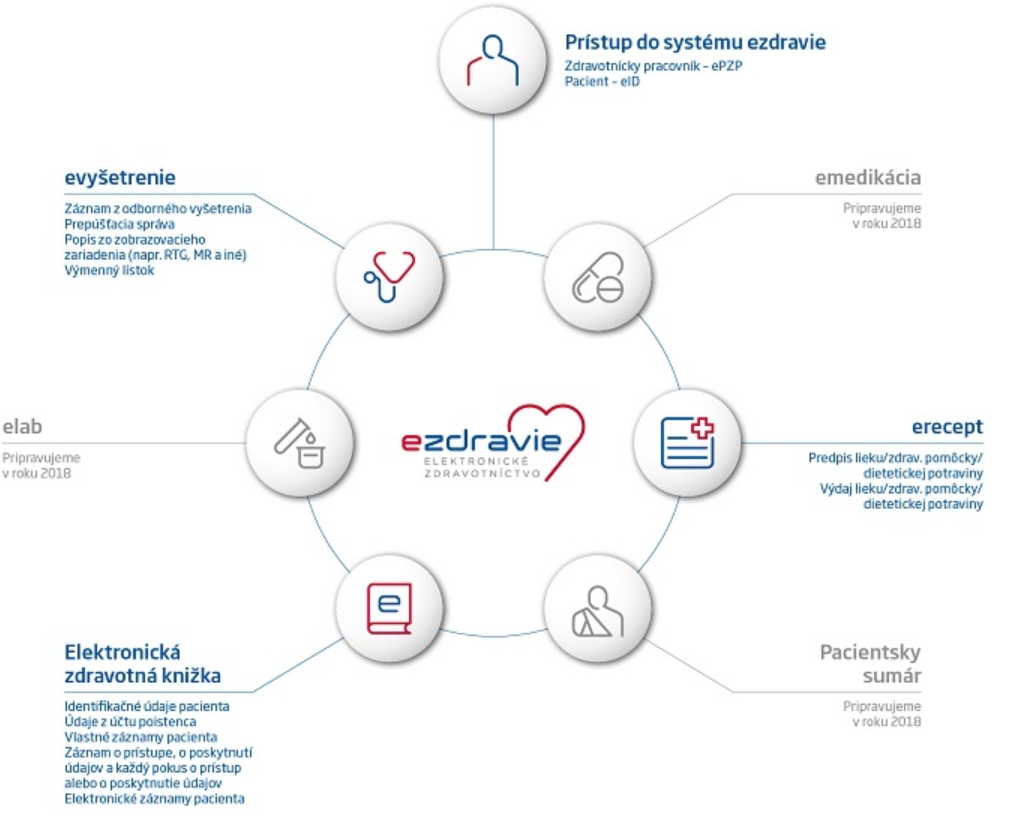 Zdroj: NCZISúčasnosťPo stratifikáciiPriemerná dĺžka hospitalizácie8,3 dní6,5 dníVyužitie lôžok72 %80 %Personál na lôžko0,720,85Rozpočet na lôžko29 tis. eur39 tis. eurOpatrenieZodpovednosťTermín
plneniaNový termín1Q 20182Q 20183Q 20184Q 201823Zapojenie poskytovateľov dopravnej zdrav. služby do integrovaného záchranného systémuMZ SR1.7.2018-24Zisťovanie prítomnosti alkoholu alebo omamných látok v krvi pacienta privezeného zdravotnou záchrannou službouMZ SR1.7.2018-25Implementácia komunikácie medzi operačným strediskom a vozidlom ZZS na báze GPSMZ SR1.7.2018-26Integrovanie poskytovateľov ZZS do eHealthMZ SR31.12.2018-OpatrenieZodpovednosťTermín
plneniaNový termín1Q 20182Q 20183Q 20184Q 201827Úprava vykazovania dát pre medzinárodné inštitúcieMZ SR (NCZI, ŠÚKL)31.12.201731.12.201828Zverejnenie dát NCZI v štandardizovanej formeMZ SR (NCZI)31.12.201731.12.201829Prehodnotenie štruktúry a kvality dát vykazovaných od poskytovateľov ZSMZ SR (NCZI)1.7.20181.7.201830Rozšírenie štruktúry monitoringu poisťovní o výdavky na oblasti zdravotnej starostlivostiMF SR31.12.201731.12.201831Zavedenie rozpočtových rokovaní o celkových potrebných zdrojoch v zdravotníctve a ich použití na nákup zdravotnej starostlivosti na úrovni jednotlivých oblastí ZSMF SR31.12.201731.12.201832Zvýšenie nezávislosti a profesionality kategorizačných orgánovMZ SR1.7.20181.7.201833Zvýšenie transparentnosti kategorizačných orgánovMZ SR31.12.201731.12.201834Posilnenie kompetencií všeobecných lekárovMZ SR31.12.201731.12.201835Posilnenie kompetencií zdrav. sestier a asistentovMZ SR31.12.201730.6.2018OpatrenieZodpovednosťTermín
plneniaNový termín1Q 20182Q 20183Q 20184Q 201836Vyvinúť nástroj na presnejšie stanovenie potreby výdavkov na zdravotnú starostlivosť s ohľadom na udržateľnosť verejných financiíMZ SR, MF SR31.12.2019-37Analýza spotreby voľnopredajných liekovMZ SR, MF SR31.12.2018-38Analýza manažmentu pacienta všeobecným lekárom (tzv. gatekeeping) z pohľadu právomocí všeobecných lekárov, platobného mechanizmu ako aj motivácií (kapitácia)MZ SR, MF SR31.12.2018-39Prehodnotenie kompetencií lekárov, sestier a zdravotníckych asistentov v ústavnej starostlivostiMZ SR31.12.2017-40Preskúmanie súčasného stavu odmeňovania zdravotníckych zamestnancov (najmä lekárov a sestier) navrhne spôsob zohľadnenia výkonnosti a kvality v systéme odmeňovaniaMZ SR-31.12.201841Nastaviť kritériá a indikátory pre hodnotenie kvality poskytovanej starostlivostiMZ SR, MF SR-31.12.201842Doplnenie analýzy variability predpisovania laboratórnych a zobrazovacích vyšetrení o parameter PCG MZ SR, MF SR-30.6.2018DFNFNUNzákladná mzda (ZM)29 400,00 €27 900,00 €32 640,00 €variabilná zložka (VZ)22 080,00 €20 648,00 €26 942,00 €VZ ako % ZM75%74%83%z toho   osobný príplatok (OP)6 750,00 €8 370,00 €9 792,00 €   OP ako % ZM30%30%30%   prémia 15 330,00 €12 278,00 €17 150,00 €   prémia ako % ZM52%53%54%odmena-   €-   €-   €Výkonnostný indikátorVáha na osobnom príplatkuEBITDA norm. 30 %Záväzky po lehote splatnosti 5 %Ceny liekov 5 %Ceny ŠZM5 %Ceny zdravotníckej techniky15 %Obložnosť20 %Priemerná dĺžka hospitalizácie20 %SPOLU100 %Pozitívna motiváciaNegatívna motiváciaVyplatenie % osobného príplatku podľa dosiahnutých výsledkov k 30.6. a 31.12. daného rokaOdňatie % osobného príplatku podľa dosiahnutých výsledkov k 30.6. a 31.12. daného rokaPrijatie korekčného mechanizmu v rámci riadenia nemocnice – napr. podpisovanie zmlúv 2 štatutármi – zamedziť možnosť realizovať manažérske rozhodnutia len 1 osobeV prípade nedosiahnutia cieľových hodnôt indikátorov predložiť zriaďovateľovi správu procesného a ekonomického auditu nemocnice s uvedením dôvodov, prečo sa tak nestaloPri pozitívnom dosahovaní výsledkov 2 roky za sebou:Pri negatívnom dosahovaní výsledkov 2 roky za sebou:Predĺženie zmluvného vzťahu medzi poskytovateľom zdravotnej starostlivosti a štatutárom na ďalšie dvojročné obdobieUkončenie zmluvného vzťahu medzi poskytovateľom zdravotnej starostlivosti a štatutárom Ukončenie pracovno-právneho vzťahu so štatutárom/manažérom nemocnice s podmienkou, že tento manažér nemôže pracovať na riadiacej pozícii v tej istej nemocnici najbližšie 3 rokyV prípade zistenia závažných skutočností na základe procesného a ekonomického auditu - podmienka výpovede by mala obsahovať aj fakt, že tento manažér nemôže pracovať na riadiacej pozícii 
v nemocnici najbližšie 3 rokyPri negatívnom dosahovaní výsledkov 5 rokov za sebou:V prípade kontinuálneho materiálneho zadlžovania nemocnice s priamym vplyvom na jej prevádzkyschopnosť a splatenie záväzkov do 90 dní po splatnosti, či poskytovanie požadovanej zdravotnej starostlivosti, uvalenie tzv. „nútenej správy“ iným manažérom ako zriaďovateľomOpatrenieZodpovednosťTermín plneniaNový termín1Q20182Q2018 3Q2018 4Q2018 1Pre nové investičné projekty nad 20 mil. eur v rámci prípravy zadania štúdie realizovateľnosti posúdiť vhodnosť aplikácie multimodálnych variantov a vykonať takéto posúdenieMDV SR SRP priebežne-2Realizovať štúdie realizovateľnosti na začiatku predinvestičného procesuMDV SRSCDaPKSŽDaDpriebežne-3Preskúmať proces EIA vo väzbe na ostatné fázy prípravy projektu s cieľom zefektívniť celý procesMŽP SR SCDaPK -4Prehodnocovať pokračovanie v predprojektovej a projektovej príprave projektov s realizáciou plánovanou až v dlhodobom horizonte 10 r.MDV SR SCDaPK SŽDaD priebežne-5Preskúmať legislatívne možnosti na minimalizáciu so stavbou nesúvisiacich investícií spolu s vyčíslením rozpočtového dopaduMDV SR / MF SR CDaPK 12/2017-6Dôsledne sledovať možnosť maximálneho využitia predchádzajúcich stupňov projektovej dokumentácieMDV SRpriebežne-7Skvalitniť interné expertné kapacity objednávateľov v rezorte dopravy na lepšiu formuláciu zadaní, priebežnú a záverečnú kontrolu projektovMDV SR OSR 12/2017-8Poskytovať verejnosti relevantné podklady o pripravovaných investičných projektochMDV SR SRP priebežnepriebežneOrganizáciaPripravovaný investičný projektPredpokladaná hodnota (mil. eur)PopisNDSR8 Nitra – Križovatka R2658VO na štúdiu realizovateľnosti, vyhlásené 4.5.2018ŽSRUzol Bratislavazatiaľ neurčenéPríprava štúdie uskutočniteľnosti, posúdenie je však len unimodálneARVDSplavnenie dolného Váhu v úseku Piešťany - Komárno1 345Ide o štúdiu uskutočniteľnosti, posúdenie je však len unimodálnezdroj: MDV SR, ÚHP MF SROrganizáciaPripravovaný investičný projektPredpokladaná hodnota (mil. eur)PopisŽSRCentralizácia riadenia systémov bezpečnosti objektov ŽSR a zabezpečenie štandardov železničných staníc74ŠR projektu bola daná na posudzovanie ÚHP až po vyhlásení predbežného oznámenia VOŽSRŽSRTSI, TAF/TAPUzol Bratislava17NAŠR projektu bola daná na posudzovanie ÚHPŠtúdia realizovateľnostiARVDSplavnenie dolného Váhu v úseku Piešťany - Komárno1 345Štúdia realizovateľnosti SSC I/18, I/74 Lipníky – Ubľa649Štúdie realizovateľnosti zdroj: MDV SR, ÚHP MF SROpatrenieZodpovednosťTermín plneniaNový termín1Q20182Q2018 3Q2018 4Q2018 9Hľadať spôsoby zvýšenia výdavkov na opravy a údržbu ciest I. triedy tak, aby nedochádzalo k zvyšovaniu podielu ciest I. triedy v nevyhovujúcom a havarijnom staveMDV SR / MF SR SCDaPK priebežne-10Zverejňovať v ročnom intervale počet vybraných kľúčových výkonov jednotlivých činností opráv a vybraných kľúčových výkonov údržby ciest I. triedy a ich náklady v členení podľa IVSC (v užívateľsky vhodnej a spracovateľnej forme – napr. vo formáte .xls)MDV SR / MF SR SCDaPK 06/2017 / každoročne-11Hľadať spôsoby zníženia jednotkových nákladov jednotlivých činností opráv a údržby diaľnic a rýchlostných ciest realizovaných vlastnými kapacitami NDS. Pravidelne (minimálne na ročnej báze) zverejňovať počet vybraných kľúčových výkonov jednotlivých činností opráv a vybraných kľúčových výkonov údržby diaľnic a rýchlostných ciest a ich náklady v členení podľa stredísk údržby (v užívateľsky vhodnej a spracovateľnej forme – napr. vo formáte .xls)MDV SR / MF SR SCDaPK 06/2017 / každoročne12Prioritné projekty diaľnic a rýchlostných ciest pred verejným obstarávaním na dodávateľa stavebných prác budú hodnotené aj zo strany MF SRMF SR SCDaPK priebežne-13Všetky budúce investičné projekty, ktorých predpokladaný investičný náklad je vyšší ako 40 mil. eur, budú vo fáze prípravy štúdie realizovateľnosti (ak sa spracováva) podrobené analýze nákladov a prínosov aj zo strany MF SRMF SR SCDaPK priebežne-14Pripraviť pravidlá pre schvaľovanie PPP projektov a koncesií s cieľom zabezpečiť dlhodobú udržateľnosť verejných financií a zároveň definovať priestor pre realizáciu PPP projektov a koncesií prinášajúcich hodnotu za peniazeMF SR SPPP priebežneSprávcaDĺžka cesty (km)Stav ciest (v %)Stav ciest (v %)Stav ciest (v %)Stav ciest (v %)Stav ciest (v %)SprávcaDĺžka cesty (km)Veľmi dobrýDobrýVyhovujúciNevyhovujúciHavarijnýIVSC BA837,7436,472,6916,4636,627,76IVSC BB644,6453,105,248,4124,438,82IVSC ZA803,3546,671,676,4739,096,10IVSC KE954,3360,683,201,9428,295,89Spolu SR3 240,0549,443,108,1032,357,01Názov položkyPlán k 1.1.2018Skutočnosť                    k 31.3. 2018Čerpanie 1Q2018Čerpanie 2Q2018% čerpania za 1. polrok 2018Oprava a údržba ciest10 8401 528,951 684,671 301,1728%Dopravné značenie3 649,50257,71259,88783,7229%Bezpečnostné zariadenia1 141,00607,53607,541 183,50157%Cestné teleso a odvodnenie1 160,00168,57244,01349,7651%Opravy a údržba mostov3 340,0681,3781,82245,7510%Ostatné objekty359,0075,9176,1077,9243%Sadovníctvo, cestná zeleň1 885,61170,42174,23462,9534%Ostatné činnosti1 434,84394,48394,59546,0566%SPOLU23 810,003 284,943 522,844 950,8236%Názov úsekuNázov úsekuNázov úsekuCelkové náklady RVDDĺžka (km)Náklady na kmIntenzita 2020 (vozidiel/24 hod)Aktuálny odhad nákladovAktuálny odhad nákladovStupeň prípravyNázov úsekuNázov úsekuNázov úsekuCelkové náklady RVDDĺžka (km)Náklady na kmIntenzita 2020 (vozidiel/24 hod)Aktuálny odhad nákladovAktuálny odhad nákladovStupeň prípravyD1Turany – HubováTurany – Hubová738146714614910910proces EIA ukončenýD1Bratislava – Senec – I.etapa, skapacitnenie (Bratislava – Triblavina)Bratislava – Senec – I.etapa, skapacitnenie (Bratislava – Triblavina)109431109109príprava podkladov na staveb. konanieD3Žilina Brodno – Kysucké Nové MestoŽilina Brodno – Kysucké Nové Mesto386113421608386386proces EIA ukončenýD3Kysucké Nové Mesto – OščadnicaKysucké Nové Mesto – Oščadnica244112318566244244príprava VO na DSP, DP (bez záberu cesty I/11)R1Banská Bystrica – Slovenská ĽupčaBanská Bystrica – Slovenská Ľupča15682012520163163prebieha VO na DSP, DP R2Rožňava – Jablonov nad Turňou (Soroška)Rožňava – Jablonov nad Turňou (Soroška)41314299000413413DSP dodané, zasiela sa výzva na spracovanie DPR3Nižná – Dlhá nad OravouNižná – Dlhá nad Oravou2358248636-6982201201čaká sa na vyhlásenie VO na DSP, DP,AD,KDR4Ladomírová – HunkovceLadomírová – Hunkovce4081159638585dodaná DSPR1Slovenská Ľupča – KorytnicaSlovenská Ľupča – Korytnica765155210189785785príprava VO na aktual. DUR, DSPR1Korytnica – Liptovská OsadaKorytnica – Liptovská Osada406123410189406406príprava VO na Správu EIAR1Liptovská Osada - Ružomberok JuhLiptovská Osada - Ružomberok Juh34093810189340340príprava VO na Správu EIAR1Ružomberok Juh – križovatka I/18Ružomberok Juh – križovatka I/1861320217746161prebieha VO na DUR, DSP, DP R1Ružomberok križ. I/18 - križ. D1Ružomberok križ. I/18 - križ. D110842721774108108prebieha vyhodnotenie ponúk na spracovateľa Správy EIAR2Lovinobaňa – OžďanyLovinobaňa – Ožďany20821107754208208právoplatné ÚRR2Ožďany – ZacharovceOžďany – Zacharovce12111116931121121právoplatné ÚRR2Zacharovce – BátkaZacharovce – Bátka8981158719292prebieha nové VO na DSP, DP, AD, KDR2Bátka – FigaBátka – Figa7261258887474prebieha nové VO na DSP, DP, AD, KDR2Trenčianska Turná – Mníchova LehotaTrenčianska Turná – Mníchova Lehota60320126345353príprava VO na DSP, DPR2Mníchova Lehota – RuskovceMníchova Lehota – Ruskovce251171612634-9632274274spracováva sa DSPR2Križovatka D1 – Trenčianska TurnáKrižovatka D1 – Trenčianska Turná11362018 252123123spracováva sa DSPR3Tvrdošín – NižnáTvrdošín – Nižná8341967688383prebieha VO na zhotoviteľa stavbyR3Dlhá nad Oravou – Sedliacka DubováDlhá nad Oravou – Sedliacka Dubová10451677787777čaká sa na vyhlásenie VO na DSP, DP,AD,KDR4Lipníky – KapušanyLipníky – Kapušany10042510726100100spracováva sa DÚRR4Giraltovce – KukováGiraltovce – Kuková1057165691105105spracováva sa DÚRR4Svidník – RakovčíkSvidník – Rakovčík9861671959898príprava VO na DURSpoluSpoluSpolu5 610219SSC* - investičné projekty na cestách I. triedy (nad 50.mil eur)SSC* - investičné projekty na cestách I. triedy (nad 50.mil eur)SSC* - investičné projekty na cestách I. triedy (nad 50.mil eur)1 110SPOLU všetky projektySPOLU všetky projektySPOLU všetky projekty6 720* Najaktuálnejší údaj       **SSC s DPH* Najaktuálnejší údaj       **SSC s DPHZdroj: MDV SRZdroj: MDV SRInvestorProjektHodnota (mil. eur)Začiatok posudzovania Predmet posudzovaniaPosledná zmenaStanoviskoNDSR2 Mýtna - Lovinobaňa, Tomášovce16801/2018Dokumentácia na ponuku. Prognóza dopravy02/2018Hodnotenie pred VOSSCI/18, I/74 Lipníky – Ubľa64910/2017Štúdia uskutočniteľnosti05/2018Hodnotenie štúdie uskutočniteľnostiSSCI/75 Galanta – Šaľa – Nové Zámky9608/2017Štúdia uskutočniteľnosti07/2018Predloženie štúdie uskutočniteľnostiOpatrenieZodpovednosťTermín plneniaNový termín1Q20182Q2018 3Q2018 4Q2018 15Detailne analyzovať komplexné dopady prípadnej eliminácie 234 km tratí s nízkym využitím bez osobnej dopravy a na základe výsledkov upresniť odhad úspory 6 mil. eur ročne s potenciálnymi jednorazovými nákladmi vo výške maximálne 70 mil. eurMDV SR / MF SR SŽDaD 01/201806/201816Detailne analyzovať komplexné dopady zastavenia dopravy a rozhodnutia o prípadnom zrušení 91 km tratí s minimálnou osobnou dopravouMDV SR / MF SR SŽDaD 01/201806/201817Všetky budúce investičné projekty, ktorých predpokladaný investičný náklad je vyšší ako 40 mil. eur, budú vo fáze prípravy štúdie realizovateľnosti (ak sa spracováva) podrobené analýze nákladov a prínosov aj zo strany MF SRMF SR SŽDaD priebežne-18Prioritné projekty železničnej infraštruktúry pred verejným obstarávaním na dodávateľa stavebných prác (tabuľka 20 RVD) budú hodnotené aj zo strany MF SRMF SR SŽDaDpriebežne-19Optimalizovať počet zamestnancov ŽSR v súvislosti s modernizáciou, znižovaním rozsahu prvkov železničnej infraštruktúry a optimalizáciou činnostíMDV SR SŽDaD priebežne-20Realizovať úspory v riadení dopravy investíciami podľa aktuálnych možností RVS a eurofondov. Prioritne realizovať najprínosnejšie investícieMDV SR SŽDaD priebežne-21Kvantifikovať optimálne finančné prostriedky na údržbu a prínosy z nej plynúce. Zverejňovať v ročnom intervale počet vybraných kľúčových výkonov jednotlivých činností opráv a údržby a ich nákladyMDV SR / MF SR SŽDaD 12/2017 / každoročne-22Zvýšením účinnosti formou budovania filtračno-kompenzačných zariadení a energetického dispečingu dosiahnuť ročnú úsporu nákladov v objeme 0,5 mil. eur. Budú preskúmané ďalšie možnosti znižovania nákladov na nákup elektrickej energieSŽDaD 01/2019 - úspora / 12/2017 - analýza-23Hľadať opatrenia na optimalizáciu jednotkových nákladov a zvyšovanie výnosov, spolu o 20% v dotovanej verejnej osobnej železničnej doprave.MDV SR SŽDaD 06/2020-InvestorProjektHodnota  (mil. eur)Začiatok posudzovania Predmet posudzovaniaPosledná zmenaStanoviskoŽSRNákup diagnostických vozidiel ŽSR3012/2017Štúdia, CBA06/2018Pripravuje sa stanoviskoŽSRUzol Bratislavazatiaľ neurčené 03/2017Príprava štúdie uskutočniteľnosti03/2018Pripomienky k príprave štúdie uskutočniteľnostiŽSRCentralizácia riadenia systémov bezpečnosti objektov ŽSR a zabezpečenie štandardov železničných staníc7412/2017Štúdia uskutočniteľnosti, Súťažné podklady06/2018Pripomienky k štúdii uskutočniteľnosti a súťažným podkladomŽSRTSI, TAF/TAP1706/2017Štúdia uskutočniteľnosti06/2018Predbežné stanoviská ÚHP MF SR, pokračuje diskusiaNázov stavby /projektuOdhad nákladov (mil.eur)FinancovanieAktuálna fáza projektuPoznámkaKomunikačná infraštruktúra služieb telematiky ŽSR45,59OPIIv procese posudzovanie ÚHP MF SR-Diagnostické vozidlá30OPII SIHrokovania SZRBaM-Implementácia ERTMS na úseku Bratislava – Nové Zámky – št. hr. SR/MRzatiaľ neurčenéOPIIprojektová príprava nezačala-Výstavba terminálov integrovanej osobnej prepravy v Bratislave55OPIIprojektová prípravaanalyzovať v nadväznosti na výsledky štúdie realizovateľnosti pre projekt Uzol BratislavaModernizácia železničnej trate Žilina – Košice, úsek trate Poprad-Tatry (mimo) - Krompachy, realizácia úseku Spišská Nová Ves - Poprad-Tatry492,4OPII (Náhradný projekt)projektová prípravana projekt existuje štúdia realizovateľnosti posúdená JaspersModernizácia železničnej trate Žilina – Košice, úsek trate Kysak – Košicezatiaľ neurčenéOPII (Náhradný projekt)projektová prípravaprojektová príprava pozastavená, požiadavka na zmenu projektovania vedenia trate, na projekt existuje štúdia realizovateľnosti COWI (posúdená Jaspers) Uzol Bratislavazatiaľ neurčenéOPIIštúdia realizovateľnostipripravuje sa štúdia realizovateľnosti, predpokladaný termín dodania štúdie 12/2018Úpravy infraštruktúry pre grafikon verejnej dopravy 2020109,8OPIIschválené 3 projektové zámery-Nákup a modernizácia KM25,7vlastné zdroje ŽSRpred začatím procesu VO-Modernizácia koridoru, štátna hranica ČR/SR - Čadca - Krásno nad Kysucou (mimo), železničná trať, 1. a 2.etapa (úsek Krásno nad Kysucou – Čadca) 220OPII (Náhradný projekt)projektová prípravaprojektová príprava pozastavená, na projekt existuje štúdia realizovateľnosti posúdená Jaspers, požiadavka na zmenu projektovania vedenia trate zo strany MDV SR, ŽSR spracovaný zámer obstarania novej štúdie realizovateľnosti  Merateľný ukazovateľObdobieObdobieObdobieObdobieObdobieObdobieObdobieMerateľný ukazovateľ4Q20161Q20172Q20173Q20174Q20171Q20182Q2018Počet km spravovaných tratí na 1 zamestnanca ŽSR (km) - stavebná dĺžka0,2580,2610,2620,2630,2630,2640,265Celkové náklady ŽSR na 1 hrubý tonokilometer (eur)0,020,020,020,020,020,020,02Celkové náklady ŽSR na 1 vlakokilometer (eur)12,2510,2410,4610,5113,1512,0311,59Počet zamestnancov14 03213 89913 82113 78013 79413 71613 694Merateľný ukazovateľ3Q20161Q20172Q20173Q20174Q20171Q20182Q2018Celkové náklady ŽSR na 1 km spravovaných tratí (tis. eur).43,49835,48037,36037,00046,61041,46541,239% mzdových výdavkov na výdavkoch na riadenie dopravy (%)51%53%54%55%53%51%51%TraťNáklady na riadenie dopravy za 2Q2018 (tis. eur/km)Investičné náklady (mil. eur)*Zníženie zamestnanosti (osoby)Návrh dispečerizácieOdhadovaná návratnosť (rok)Prievidza - Jelšovce6321,2187DOZZ8,3Stakčín - Humenné659427ZRD10,2Medzilaborce - Bánovce nad Ondavou1 3891268DOZZ13,1Nálepkovo - Červená Skala3053,417ZRD14,1Maťovce - Bánovce nad Ondavou8099,636DOZZ18,3Maťovce ŠRT - Haniska pri Košiciach ŠRT1 43020,165DOZZ22,2Zlaté Moravce - Úľany nad Žitavou464,313ZRD26,3Utekáč - Lučenec1186,313ZRD26,9Trstená - Kraľovany18110,620DOZZ29Červená Skala - Brezno12913,925ZRD38,8Plešivec - Muráň2516,410ZRD43,4Rimavská Sobota - Brezno12518,727ZRD46,8Spolu5 505130,55081. polrok 2017/20161. polrok 2018/2017Plán 2017Plán 2018Rozdiel oproti plánu 2017Rozdiel oproti plánu 2018Výška úhrady na objednaný produktívny 1 vlkm zo strany objednávateľa-2,43%6,33%-1,25%-1,25%-1,187,58Prevádzková dotácia MDV na 1 osobokilometer (eur - cent)-12,72%7,14%-1,25%-1,25%-11,478,39Tržby z prepravy cestujúcich zo ZoDSVZ na vlkm ZoDSVZ 9,10%0,86%1,25%1,25%7,85-0,39Počet vlakokilometrov (dopravný výkon) na 1 hnacie vozidlo 3,84%-0,24%1,25%1,25%2,59-1,49Spolu-2,2114,09OpatrenieZodpovednosťTermín plneniaNový termín1Q20182Q20183Q20184Q20184Q201824Zadefinovať rozsah zberu dát, jeho periodicitu, formát, zdroj a zodpovednú organizáciu a iniciovanie úpravy metodiky zisťovania ŠÚ SR na aktuálne požiadavky dát.MDV SR / MF SR SVAMPjún 2017-25Sprístupňovať relevantné dopravné dáta verejnosti, najmä na účely vytvárania koncepčných materiálov a stratégií v oblasti dopravyMDV SR SVAMP 2016priebežne26Zabezpečiť prístup k vstupným údajom, metodikám, výstupom dopravných modelov nastavením podmienok v zmluvách s dodávateľmi diel vo verejných obstarávaniach začatých po 10/2016MDV SR SCDaPK 01/2017priebežne27Vytvoriť metodiku a minimálne štandardy dopravného modelovania, ktoré stanovia mantinely pre tvorcov modelov v závislosti od druhu dopravného modeluMDV SR/MF SR OSR06/2018-28V rozsahu finančných a kapacitných možností NDS zabezpečiť na požiadanie úpravu dát z mýta do anonymizovanej formy použiteľnej pre dopravné modelovanie (nielen intenzity, aj smerové dáta) a na požiadanie sprístupniť vo vopred definovanom rozsahu dáta MDV a zhotoviteľom dopravných modelovMDV SR SCDaPK priebežne-29Zabezpečiť prípravu, zber a spracovanie údajov o mobilitnom správaní obyvateľstva v rámci štatistiky rodinných účtovMDV SR/ ŠÚ SR SVAMP 30Vytvoriť jednotnú štandardizovanú metodiku CBA s konzistentnými a validovanými predpokladmiMDV SR / MF SR SRP 06/2017/ priebežne-31Zabezpečiť kontrolovateľnosť CBA v štúdiách realizovateľnosti NDS zo strany MDV SR a MF SR: vyžadovať v obstarávaniach začatých po 10/2016 od zhotoviteľa detailné podklady a dokumentáciu k CBA, samotný dopravný model, aj projekt výpočtu socio-ekonomických benefitovMDV SR SCDaPK SŽDaD priebežne-ProjektObjednaniePrevzatieHodnota odovzdaných CBAR4 Prešov, severný obchvat I. etapa4Q/20171Q/2018Zmluvná cena 16 400 bez DPHR2 Kriváň – Mýtna – Lovinobaňa1Q/2018v procese vyhotovenia (4Q2018)Zmluvná cena 41 500 bez DPHD1 Budimír – Bidovce2Q/20183Q/2018D1 Prešov, západ – Prešov, juh2Q/20183Q/2018R2 Šaca – Košické Oľšany 2Q/20183Q/2018D3 Čadca, Bukov – Svrčinovec 2Q/20182Q/2018D1 privádzač Lietavská Lúčka, II. etapa 2Q/20182Q/2018InvestorProjektHodnota (mil. eur)Poskytnuté dátaPoskytnuté dátaStav hodnotenia ÚHP MF SRStav hodnotenia ÚHP MF SRStav hodnotenia ÚHP MF SRInvestorProjektHodnota (mil. eur)DátumDátumStanoviskoPozn.MDV SRLetisko Bratislava12/2017Zámer01/2018Predbežné hodnotenieZapojenie ÚHP MF SR do riadiacej komisieMDV/ ARVDSplavnenia dolného Váhu v úseku Piešťany - Komárno1 34512/2017návrh štúdie uskutočniteľnosti06/2018Predbežné hodnoteniePripomienky k obsahu štúdie uskutočniteľnostiNDSR1 Most pri Bratislave – Vlčkovce58109/2017technická štúdia10/2017Predbežné hodnoteniePripomienky k zadaniu štúdie uskutočniteľnostiNDSR8 Nitra – Križovatka R265809/2017technická štúdia10/2017Predbežné hodnoteniePripomienky k zadaniu štúdie uskutočniteľnostiNDSD1 Bratislava – Senec – I.etapa, skapacitnenie (Bratislava – Triblavina)109pred 06/2017dopravnokapacitné posúdenieNDSD3 Kysucké Nové Mesto – Oščadnica 244pred 06/2017Štúdia uskutočniteľnosti - neaktuálnaNDSD3 Žilina Brodno – Kysucké Nové Mesto386pred 06/2017Štúdia uskutočniteľnosti - neaktuálnaNDSR1 Banská Bystrica – Slovenská Ľupča163pred 06/2017Štúdia uskutočniteľnosti - neaktuálnaNDSR1 Korytnica – Liptovská Osada406pred 06/2017Štúdia uskutočniteľnosti - neaktuálnaNDSR1 Liptovská Osada - Ružomberok Juh340pred 06/2017Štúdia uskutočniteľnosti - neaktuálnaNDSR1 Ružomberok Juh – križovatka I/1861pred 06/2017Štúdia uskutočniteľnosti - neaktuálnaNDSR1 Ružomberok križ. I/18 - križ. D1108pred 06/2017Štúdia uskutočniteľnosti - neaktuálnaNDSR1 Slovenská Ľupča – Korytnica785pred 06/2017Štúdia uskutočniteľnosti - neaktuálnaNDSR2 Zvolen obchvat30508/2017Štúdia uskutočniteľnostiNDSR2 Bátka – Figa74pred 06/2017DÚR, Štúdia uskutočniteľnosti08/2017Pripomienky k zadaniu pre aktualizáciu štúdie uskutočniteľnosti (dopravný model, CBA)NDSR2 Lovinobaňa – Ožďany208pred 06/2017DÚR, Štúdia uskutočniteľnostiPripomienky k zadaniu pre aktualizáciu štúdie uskutočniteľnosti (dopravný model, CBA)NDSR2 Ožďany – Zacharovce121pred 06/2017DÚR, Štúdia uskutočniteľnostiPripomienky k zadaniu pre aktualizáciu štúdie uskutočniteľnosti (dopravný model, CBA)NDSR2 Rožňava – Jablonov nad Turňou (Soroška)413pred 06/2017DÚR, Štúdia uskutočniteľnostiPripomienky k zadaniu pre aktualizáciu štúdie uskutočniteľnosti (dopravný model, CBA)NDSR2 Zacharovce – Bátka92pred 06/2017DÚR, Štúdia uskutočniteľnostiPripomienky k zadaniu pre aktualizáciu štúdie uskutočniteľnosti (dopravný model, CBA)NDSR2 Križovatka D1 – Trenčianska Turná123pred 06/2017Štúdia uskutočniteľnostiNDSR2 Mníchova Lehota – Ruskovce274pred 06/2017Štúdia uskutočniteľnostiNDSR2 Trenčianska Turná – Mníchova Lehota53pred 06/2017Štúdia uskutočniteľnostiNDSR3 Dlhá nad Oravou – Sedliacka Dubová77pred 06/2017Štúdia uskutočniteľnostiNDSR3 Nižná – Dlhá nad Oravou201pred 06/2017Štúdia uskutočniteľnostiNDSR3 Tvrdošín – Nižná8342887Ekonomické hodnotenie, Dokumentácia pre ponuku06/2017Hodnotenie pred VOzverejnené: https://goo.gl/CJvUHqNDSR4 Severný obchvat Prešova I. etapa189ánoDP, Štúdia uskutočniteľnosti12/2017Hodnotenie pred VOzverejnené: https://goo.gl/Ae7nqqNDSR2 Mýtna - Lovinobaňa, Tomášovce16843101Dokumentácia na ponuku. Prognóza dopravy02/2018Hodnotenie pred VOzverejnené: https://goo.gl/QSyK7F NDSR2 Kriváň - Mýtna234----NDSR4 Giraltovce – Kuková105pred 06/2017Štúdia uskutočniteľnosti - neaktuálnaNDSR4 Ladomírová – Hunkovce85pred 06/2017Štúdia uskutočniteľnosti - neaktuálnaNDSR4 Lipníky – Kapušany100pred 06/2017Štúdia uskutočniteľnosti - neaktuálnaNDSR4 Svidník – Rakovčík98pred 06/2017Štúdia uskutočniteľnosti - neaktuálnaSSCI/18, I/74 Lipníky – Ubľa64910/2017Štúdia uskutočniteľnosti05/2018Hodnotenie štúdie uskutočniteľnostihttps://goo.gl/ZyxmzcSSCI/51, I/61 Hranica SR/ČR – Holíč – Senica – Trnava – Hrnčiarovce nad Parnou47642979Štúdia uskutočniteľnosti42979Predbežné hodnoteniePripomienky v rámci záverečného prerokovania štúdie uskutočniteľnostiSSCI/64 Komárno – Nitra – Topoľčany87712/2017Štúdia uskutočniteľnosti09/2017Predbežné hodnoteniePripomienky v rámci záverečného prerokovania štúdie uskutočniteľnostiSSCI/66 Banská Bystrica – hranica kraja69409/2017Štúdia uskutočniteľnosti10/2017Predbežné hodnoteniePripomienky v rámci záverečného prerokovania štúdie uskutočniteľnostiSSCI/68 Mníšek – Prešov109910/2017Štúdia uskutočniteľnosti10/2017Doplňujúce otázkySSCI/72 Rimavská Sobota - BreznoNA02/2017Štúdia uskutočniteľnosti02/2017Doplňujúce otázkySSCI/75 Galanta – Šaľa – Nové Zámky9608/2017Štúdia uskutočniteľnostiŠtúdia uskutočniteľnostiŠtúdia uskutočniteľnostiPripomienky v rámci záverečného prerokovania štúdie uskutočniteľnostiZSSKNákup vozňov do diaľkovej dopravy6804/201705/2017Hodnotenie pred VOzverejnené: https://goo.gl/yUwv7fŽSRNákup diagnostických vozidiel ŽSR3012/2017Štúdia, CBA06/2018Pripravuje sa stanoviskoŽSRImplementácia ERTMS na úseku Bratislava – Nové Zámky – št. hr. SR/MRzatiaľ neurčené03/2017technická štúdia11/2017vyžiadané doplňujúce podkladyŽSRVýstavba terminálov integrovanej osobnej prepravy v Bratislave5503/2017DÚR11/2017vyžiadané doplňujúce podkladyŽSRModernizácia železničnej trate Žilina – Košice, úsek trate Poprad-Tatry (mimo) - Krompachy, realizácia úseku Spišská Nová Ves - Poprad-Tatry492,403/2017DÚR, Štúdia uskutočniteľnostiPripravuje sa stanoviskoŽSRModernizácia železničnej trate Žilina – Košice, úsek trate Kysak – Košicezatiaľ neurčené03/2017DÚR, Štúdia uskutočniteľnostiPripravuje sa stanoviskoŽSRUzol Bratislavazatiaľ neurčené 03/2017Príprava štúdie uskutočniteľnosti03/2018Predbežné hodnoteniePripomienky k príprave štúdie uskutočniteľnostiŽSRÚpravy infraštruktúry pre grafikon verejnej dopravy 2020109,803/2017Zámer11/2017vyžiadané doplňujúce podkladyŽSRModernizácia koridoru, štátna hranica ČR/SR - Čadca - Krásno nad Kysucou (mimo), železničná trať, 1. a 2.etapa (úsek Krásno nad Kysucou – Čadca) 22003/2017DÚR11/2017vyžiadané doplňujúce podkladyŽSRCentralizácia riadenia systémov bezpečnosti objektov ŽSR a zabezpečenie štandardov železničných staníc7412/2017Štúdia uskutočniteľnosti, Súťažné podklady06/2018Predbežné hodnoteniePripomienky k štúdii uskutočniteľnosti a súťažným podkladomŽSRŠRT Košice - Št. hr. SK/AT2 240 - 6 98012/2017Štúdia uskutočniteľnostiNáklady v závislosti od zapojenia zahraničných partnerovŽSRElektrifikácia trate Haniska pri Košiciach – Moldava nad Bodvou5805/2018Štúdia uskutočniteľnostiPripravuje sa stanoviskoŽSRTSI, TAF/TAP1706/2017Štúdia uskutočniteľnosti06/2018Predbežné hodnoteniePredbežné stanoviská ÚHP MF SR, pokračuje diskusiaposudzovanie ukončenéStav k 30.06.2018Stav k 30.06.2018zdroj: ÚHP MF SRposudzovanie prebiehapripomienkovanie počas prípravy projektupripomienkovanie počas prípravy projektuOpatrenieZodpovednosťTermín plneniaNový termín1Q 20182Q 20183Q 20184Q 20181Vypracovať záväzný plán migrácie do cloudu a naviazanie na IT rozpočtyÚPPVII, MF SR30.1.201831.12.20182Centralizovať zabezpečenie podporných IT služieb ako sú telekomunikácie a konektivitaÚPPVII, MF SR 30.1.201831.12.20183Zefektívniť podmienky zabezpečenia licencií produktov MicrosoftÚPPVII, MF SR31.12.201730.9.2018OpatrenieZodpovednosťTermín plneniaNový termín1Q 20182Q 20183Q 20184Q 20184Prehodnotiť mieru požadovanej bezpečnosti elektronických služiebÚPPVII30.3.2017Priebežne5Vydávať BOK k novým eID automatickyMV SR, ÚPPVII, ÚV (NASES)31.12.201631.3.20186Vytvoriť záväzný UX manuál pre vládne službyÚPPVII, ÚV (NASES)31.5.201731.3.20187Otvoriť eID podnikateľom sprístupnením APIMV SR, ÚPPVII  31.12.201731.3.20188Preskúmať alternatívne spôsoby overenia identityÚPPVII, MV SR, ÚV (NASES)30.6.201730.10.2018Elektronická koncová službaPočetnosť 2017Početnosť 1H2018% podiel na roku 2017Inštitúcia Miera zabezpečeniaMiera autentifikáciePoskytovanie výpisu a odpisu z registra trestov418 357245 99159GP SRBOK a KEP4Prevod držby vozidla9091239136MV SRBOK a KEP4Podávanie žiadosti o vydanie občianskeho preukazu s čipom28011641MV SRBOK a KEP4Poskytovanie úradného výpisu (duplikátu) matričného dokladu18111865MV SRBOK a KEP4Priamy prevod držby alebo vlastníctva vozidla 17712470MV SRBOK a KEP4Podanie prihlásenia na trvalý pobyt15512681MV SRBOK a KEP4Podanie prihlásenia na prechodný pobyt301860MV SRBOK a KEP4Elektronická koncová službaPočetnosť 2017Početnosť 1H2018% podiel na roku 2017Inštitúcia Miera zabezpečeniaMiera autentifikáciePodávanie daňových priznaní PO4 110 8083 036 90974MF SRBOK a KEP3Poskytovanie priestorových a atribútových informácií zo súboru objektov ZB GIS3 570 893654 52218MS SRBOK a KEP3Prístup k digitálnym službám školy3 414 835--MS SRBOK a KEP4Používanie osobnej schránky daňového subjektu3 383 4202 275 60067MF SRBOK a KEP3Zadanie stavu legislatívnych procesov3 194 5841 010 66132MS SRBOK a KEP4Vyhľadávanie v archívnom fonde327 32642 52213MV SRBOK a KEP3Podávanie návrhov a súvisiacich písomností na súdne konanie164 592110 49067MS SRBOK a KEP31H201520151H201620161H201720171H2018vydané eID311 808627 517308 131681 844324 110661 773301 767certifikáty ku KEP-29 476-125 668-147 78782 428eIDBOKpomerjanuár 201849 02240 32382%február 201849 01838 95779%marec 201856 35948 21886%apríl 201848 50640 39383%máj 201847 25535 98176%jún 201851 60741 67681%Celkom301 767245 54881%20161H201720171H2018aktivované schránkyPO 24 08335 035251 1729 384aktivované schránkyFO10 95215 22239 43914 912aktivované schránkyCelkom41 62258 105298 91224 431OpatrenieZodpovednosťTermín plneniaNový termín1Q 20182Q 20183Q 20184Q 20189Zjednotiť pravidlá pre posudzovanie IT investícií zo štátneho rozpočtu a EÚ zdrojovÚPPVII 30.3.201731.12.201710Centrálne riadiť a nakupovať komoditné IT ako sú licencieÚPPVII, MF SR 30.1.201831.12.201811Vytvoriť zásobník projektov a verejne ho odpočtovaťÚPPVII 30.3.201730.1.201812Vypracovať koncepciu riadenia informatizácieÚPPVII 30.3.201731.12.201813Vypracovať správu o stave štátneho IKTÚPPVII 30.6.201730.6.2018OpatrenieZodpovednosťTermín plneniaNový termín1Q 20182Q 20183Q 20184Q 201814Aktualizovať metodiku CBA pre OP II (PO 7)ÚPPVII30.3.201730.1.201815Vypracovať definíciu štandardizovaného miesta zamestnanca z pohľadu ITÚPPVII 30.1.2019-16Aktualizovať údaje o všetkých informačných systémoch verejnej správy v IS META ISÚPPVII 31.12.201731.12.201817Navrhnúť zber dát v rezortných podprogramoch s registrom ISVSÚPPVII, MF SR30.3.201731.10.201718Návrh zberu dát za účelom benchmarkingu prevádzky výdavkov na ITÚPPVII, MF SR31.12.2017-OpatrenieZodpovednosťTermín plneniaNový termín1Q 20182Q 20183Q 20184Q 201819Všetky budúce IT projekty nad 10 mil. eur podrobiť analýze nákladov a prínosovMF SR, ÚPPVIIpriebežne-20Pripraviť analýzu služieb pre prioritne elektronickú komunikáciuÚPPVII 30.6.201730.6.201821Vypracovať analýzu využívania a zabezpečenia softvérových licencií (Microsoft, Oracle, SAP)ÚPPVII 31.12.201731.12.2018ŽiadateľProjektInvestičné náklady (mil. €)StavDátum publikácieÚPPVIIZavedenie služieb Platform as a Service19publikované stanovisko19.04.2018ÚPPVIIZvyšovanie úžitkovej hodnoty digitálnych služieb pre občanov, podnikateľov a inštitúcie verejnej správy18,7publikované stanovisko19.04.2018ÚPPVIIRozvoj platformy integrácie údajov a Manažment osobných údajov16,7publikované stanovisko19.04.2018ÚPPVIIIT platforma lepšej regulácie podľa stratégie RIA 202019,8publikované stanovisko19.04.2018ÚPPVIIEfektívnymi službami k občanovi 236publikované stanovisko09.07.2018MV SRCentrálne komponenty správneho konania37,9publikované stanovisko25.07.2018MV SRRiadenie procesov a dát pre OÚ, PZ a HaZZ16,4publikované stanovisko25.07.2018MV SRDigitálne pracovné prostredie zamestnanca MV SR20,1publikované stanovisko25.07.2018OpatrenieZodpovednosťTermín plnenia1Q 20182Q 20183Q 20184Q 20181Prijať opatrenia na podporu racionalizácie siete základných škôlMŠVVaŠ SR2018-20202Zrušiť možnosť získať kredity na kreditovýpríplatokMŠVVaŠ SR 06/20183Výraznejšie zvýšiť platy pedagogických a odborných zamestnancov na začiatku kariéry úpravou zohľadňovania dĺžky praxeMŠVVaŠ SR01/20184Zvyšovať priemerné platy pedagogických aodborných zamestnancov, resp. vysokoškolských učiteľovMŠVVŠ SR01/20215Úpravou atestačného konania zlepšiť väzbu medzi odmeňovaním a kvalitou pedagogických a odborných zamestnancovMŠVVaŠ SR06/20186Zvýšiť podiel odmien a osobného príplatku na celkovom plate pedagogických zamestnancovMŠVVaŠ SR 06/20187Prijať opatrenia na zvýšenie podielu praxe pri príprave budúcich pedagogických zamestnancovMŠVVaŠ SR 01/20198Zvýšiť relevantnosť a objektívnosť externýchtestovaní a prostredníctvom testovaní na vzorkách hodnotiť vzdelávací systémMŠVVaŠ SR, NÚCEM 01/20199Posilniť a skvalitniť ponuku vzdelávacích aktivít pre pedagogických zamestnancovMŠVVaŠ SR, MPC01/201910Zreálniť personálnu a prevádzkovú náročnosť jednotlivých typov škôlMŠVVaŠ SR, ŠIOV 12/201811Pri alokácii zdrojov školám zohľadňovať dĺžku praxe pedagogických zamestnancovMŠVVaŠ SR 12/2019NÚCEM pracuje na vytvorení koncepcie zavedenia externých overovacích testovaní  na národnej úrovni. Cieľom projektu „Vyvíjanie overovacích testov pre primárne a nižšie sekundárne vzdelávanie“ je príprava nového typu testov zo slovenského jazyka a matematiky pre základné školy. Na rozdiel od normatívnych testov, ktoré sa v súčasnosti využívajú najmä na porovnávanie výsledkov žiakov pri národných testovaniach, dokážu overovacie testy lepšie hodnotiť úroveň vedomostí a zručností žiakov vo vzťahu ku kritériám a štandardom stanoveným v štátnych kurikulárnych dokumentoch. S pomocou expertov z oblasti medzinárodného pedagogického výskumu a praxe budú v projekte zaškolení domáci odborníci a výskumníci, ktorí si  osvoja metodiku tvorby overovacích testov a vytvoria vzorové pilotné testy pripravené na implementáciu. Projekt sa bude realizovať v rokoch 2018 – 2020. Jeho súčasťou budú 3 viacdňové workshopy slovenských výskumníkov v oblasti evaluácie so zahraničnými expertmi na metodológiu, ale aj praktickú aplikáciu overovacieho testovania vo vzdelávacom systéme v danej krajine. Realizácia prvého workshopu je plánovaná koncom roka 2018. Prvé výstupy projektu sú odhadované na koniec roka 2019.V 1. polroku 2018 sa uskutočnili 3 videokonferenčné hovory účastníkov projektu, ktorých cieľom  bolo bližšie identifikovať možných poskytovateľov podpory pre NÚCEM zo strany európskych výskumných inštitúcií a nadizajnovať projekt. Európska komisia (EK) oslovila v rámci projektu na spoluprácu so Slovenskom rôzne európske výskumné inštitúcie. Vybrané boli 2 výskumné inštitúcie - Univerzita v Stuttgarde (Nemecko) a vzdelávacia nadácia INNOVE (Estónsko). Riziká projektu podľa NÚCEM: Momentálne sa nastavuje systém financovania slovenských odborníkov z projektového grantu (napr. odborné aktivity výskumného tímu, organizačné a manažérske zabezpečenie projektu). Na implementáciu projektu môže mať vplyv nedostatok finančných prostriedkov na spolufinancovanie zo strany zriaďovateľa (MŠVVaŠ SR). Odhadovaná finančná potreba sa pohybuje na úrovni 30 000 EUR ročne (personálne, prevádzkové náklady NÚCEM). Otázna je aj následná udržateľnosť projektu v školskej praxi, keďže po ukončení budú potrebné ďalšie finančné zdroje na vyvíjanie týchto inovatívnych testov. NÚCEM bude tieto riziká monitorovať a kvantifikovať v priebehu implementácie projektu. Rok201520152016201620172017k 30.6.2018k 30.6.2018Druh vzdelávania Program (počet)Účastníci (počet)Program (počet)Účastníci (počet)Program (počet)Účastníci (počet)Program (počet)Účastníci (počet)aktualizačné30221 491935 1431026 005893 838špecializačné12799210751474170funkčné / funkčné inovačné vzdelávanie 142 08882 000102 78451 588kvalifikačné 8917inovačné 8712 619251 611322 01623732prípravné atestačné vzdelávanie 83 80573 89092 09371 479SPOLU 43141 71913512 75115813 0451287 807podiel účastníkov  (% z počtu ped. zam.)podiel účastníkov  (% z počtu ped. zam.)58,3%17,8%18,1%10,8%Zdroj: MPC Zdroj: MPC Rok 201520152016201620172017počet dní počet účastníkov počet dní počet účastníkov počet dní počet účastníkov 2578 3201474 7241705 190Zdroj: MPC OpatrenieZodpovednosťTermín plnenia1Q 20182Q 20183Q 20184Q 201812Prijať opatrenia na zvýšenie podielu bakalárskych študentov, ktorí nepokračujú v magisterskom štúdiuMŠVVaŠ SR 12/201813Upraviť podmienky pre realizáciu profesijne orientovaných bakalárskych programovMŠVVaŠ SR01/201914Reformovať proces akreditácie a akreditačnú autoritu v súlade s ESG 2015MŠVVaŠ SR 01/2018
(proces akreditácie)01/2021
(členstvo v ENQA)15Zaviesť tzv. "informed peer review" hodnotenie tvorivej činnosti vysokých škôlMŠVVaŠ SR 01/202116Zvýšiť podiel súťažných grantov (najmä APVV a VEGA) vo verejných výdavkoch na veduMŠVVaŠ SR 12/2018Ide o nový profesijne orientovaný bakalársky študijný program „Automobily a mobilné pracovné stroje“ Strojníckej fakulty STU v Bratislave, ktorý veľmi úzko prepája teóriu s praxou.  Záujem o spoluprácu so Strojníckou fakultou STU prejavilo doteraz celkovo 8 spoločností, ktoré podpísali so strojníckou fakultou a Zväzom automobilového priemyslu SR „Memorandum o porozumení“.K 1.9.2017 nastúpilo do prvého ročníka bakalárskeho štúdia na fakulte 10 študentov, ktorí získavajú prax v spoločnosti Volkswagen Slovakia, a.s. V akademickom roku 2018/2019 pribudne k študentom profesijne orientovaného bakalára ďalších 22 študentov, ktorí budú získavať praktické skúsenosti už aj u ostatných zamestnávateľov: Tabuľka 57: Počet študentov pilotného projektuZáujem firiem bol vyšší ako konečný počet prijatých študentov. Celkovo prejavili firmy záujem o ponuku pre 33 študentov. Dôvodom nižšieho počtu je nedostatočný záujem zo strany študentov (náročnosť prijímacích pohovorov) ako aj fakt, že niektorí študenti nesplnili kritéria v rámci pohovorov. Tabuľka 58: Financovanie vysokoškolskej vedy a techniky (v eur)Tabuľka 58: Financovanie vysokoškolskej vedy a techniky (v eur)Tabuľka 58: Financovanie vysokoškolskej vedy a techniky (v eur)2015201620172018VEGA9 364 4129 379 11710 383 58910 750 000KEGA 2 500 0002 500 0003 000 0003 400 000prevádzka a rozvoj infraštruktúry pre výskum a vývoj 135 363 643144 625 389144 205 365146 399 559APVV 13 544 80714 744 63619 178 874VEGA+KEGA+APVV25 409 21926 623 75332 562 463celková podpora výskumu a vývoja 160 772 862171 249 142176 767 828podiel súťažných grantov 15,8%15,5%18,4%Zdroj: MŠVVaŠ SR - Výročná správa o stave vysokého školstva za roky 2015,2016 a 2017 (pracovná verzia)Zdroj: MŠVVaŠ SR - Výročná správa o stave vysokého školstva za roky 2015,2016 a 2017 (pracovná verzia)Zdroj: MŠVVaŠ SR - Výročná správa o stave vysokého školstva za roky 2015,2016 a 2017 (pracovná verzia)Zdroj: MŠVVaŠ SR - Výročná správa o stave vysokého školstva za roky 2015,2016 a 2017 (pracovná verzia)Zdroj: MŠVVaŠ SR - Výročná správa o stave vysokého školstva za roky 2015,2016 a 2017 (pracovná verzia)OpatrenieZodpovednosťTermín
plnenia1Q 20182Q 20183Q 20184Q 201817Vypracovať a zverejniť investičný plán rezortu školstva, bez ohľadu na zdroj financovaniaMŠVVaŠ SR 10/201718Rozpočtovať a následne aktualizovať všetky plánované investície na úrovni investičných akciíMŠVVaŠ SR 10/201719Vypracovať rezortnú metodiku pre CBA, ktorá bude vychádzať z Rámca hodnotenia verejných investícií a špecifikuje parametre pre rezort školstvaMŠVVaŠ SR 01/201820Pre investície vypracovať a zverejniť štúdiu uskutočniteľnosti a analýzu CBA v súlade s platným Rámcom hodnotenia verejných investíciíMŠVVaŠ SR 06/201821Posúdiť projekt AccordMŠVVaŠ SR (predloženie), MF SR (posudok)V procese pripomienkovania JASPERS22Stanoviť a sledovať nákladovosť a výkonnosť informačných systémov, vrátane podriadených organizácií rezortuMŠVVaŠ SR 01/201923Vypracovať plán migrácie IS do vládneho clouduMŠVVaŠ SR 01/201824Aktualizovať analýzu centralizácie podporných služieb a optimalizácie priestorov a podriadených organizácií rezortuMŠVVaŠ SR 01/201825Optimalizovať štruktúru a činnosti priamo riadených organizáciíMŠVVaŠ SR 12/2018Projekt ACCORD - Advancing university Capacity and COmpetence  in Research, Development and Innovation/Zlepšenie univerzitných kapacít a kompetencií vo výskume, vývoji a inováciách. Cieľom projektu ACCORD je spolupráca Univerzity Komenského a Slovenskej technickej univerzity, ktorá má byť zameraná na posilnenie konkurencieschopnosti a atraktívnosti univerzitného výskumu, vzdelávania a inovácií v kľúčových oblastiach vedy v rámci stratégie inteligentnej špecializácie RIS3 SK. Napojenie aktivít projektu na priority stratégie RIS3 SK bude realizované prostredníctvom posilnenia vývojovo-inovačných kapacít slovenských podnikov, realizáciou excelentného výskumu, spoločenskou inováciou, kreativitou a podporou podnikateľského prostredia (napr. start-upov), ako aj zlepšením vzdelávacieho systému. Investície do infraštruktúry pomôžu zatraktívniť krajinu pre talentovaných ľudí a zabrániť „odlivu mozgov“ do zahraničia (tzv. „brain drain“), ako aj prilákať vedcov zo zahraničia na Slovensko. Zvýšenie počtu a skvalitnenie absolventov druhého a tretieho stupňa vysokoškolského štúdia v odboroch STEM má významný prínos pre slovenskú ekonomiku, ktorá práve v týchto oblastiach čelí rastúcemu problému nedostatku vysoko kvalifikovaných pracovných síl.OpatrenieZodpovednosťTermín plnenia1Q 20182Q 20183Q 20184Q 201826Zabezpečiť prepojenie administratívnych databáz o absolventoch stredných a vysokých škôl a pripraviť a realizovať absolventské a zamestnávateľské prieskumyMŠVVaŠ SR, SP, ÚPSVaR 01/201927Realizovať pilotný prieskum atraktivity učiteľskej profesieMŠVVaŠ SR, MF SR01/2018Skupina Počet respondentovPedagogickí zamestnanci v ZŠ a SŠ1 058Študenti gymnázií a SOŠ študujúci v maturitných odboroch (končiacom ročníku)1 060Vysokoškolskí študenti v učiteľských študijných programoch – denná forma962Vysokoškolskí študenti na ostatných ako učiteľských študijných odboroch – denná forma1 075Zdroj: MŠVVaŠ SROpatrenieZodpovednosťTermín plnenia1Q 20182Q 20183Q 20184Q 20181Postupne implementovať opatrenia na zefektívnenie prevádzky podľa auditu BCGSVP2018-20202Postupne zvýšiť poplatky za skládkovanie a zaviesť povinný množstvový zberMŽP SR2019-20233Zrušiť fakultatívne oslobodenia v spotrebných daniach (uhlie, elektrina, plyn)MF SR2018-20194Zaviesť inovatívne formy financovania ochrany prírodyMŽP SR/ ŠOP SR2018Návrh opatrení BCGÚspora (mil. eur)Návrh opatrení SVPÚspora (mil. eur)Centralizácia činností6,3Prípravné kroky pre zjednotenie administratívnych budov a organizačných jednotiek Podnikového riaditeľstva SVP, š. p. a Odštepného závodu Banská BystricaN/A6,3Centralizácia vybraných spoločných činností na Podnikové riaditeľstvo SVP, š. p. z odštepných závodov podnikuN/A6,3Zlúčenie činnosti Správy Povodia horného Hrona a Správy Povodia stredného HronaN/A6,3Zlúčenie správy Topoľčany so správou NitraN/A6,3Centralizácia vybraných spoločných činností na Podnikové riaditeľstvo SVP, š. p. z odštepných závodov podnikuN/A6,3Príprava návrhu na zavedenie spoplatnenia vyjadrovacej činnostiN/AZvýšenie efektivity výkonu6,5Implementácia zjednotených normopočetných stavov robotníckych funkcií správ povodí a závodovN/AOptimalizácia nákupu7Racionalizácia flotily mechanizmov6Príprava riešení vyťažiteľnosti vozového parkuN/AEliminácia nepotrebných činností a vyšší outsourcing1,9Racionalizácia využitia nehnuteľností1,2Zámena a odpredaj ďalších nadbytočných nehnuteľností v správe, resp. vedených vo vlastníctve majetku SVP, š. p.N/AOptimalizácia rozsahu riadenia a regionálneho usporiadania1,4Výnos z komunálneho odpadu (tis. eur)20132014201520162017201820192020Výnos z komunálneho odpadu (tis. eur)6 0106 0506 5196 4496 5146 57915 23126 820OpatrenieZodpovednosťTermín plnenia1Q 20182Q 20183Q 20184Q 20185Znížiť znečistenie ovzdušia podporou výmeny efektívnejších spaľovacích zariadení pre domácnosti (napr. 40 mil. eur)MF SR / MŽP SR20186Postupné utlmenie výroby elektriny z uhliaMH SRN/A7Prijímať opatrenia na lepšie dodržiavanie existujúcej prioritizácie pre nové protipovodňové projektyMŽP SR/ SVP20208Zabezpečiť kontrolu správneho nakladania s odpadom a udeľovať pokutyMŽP SR20209Dotácie v manažmente odpadových vôd a zabezpečovanie pitnou vodou zamerať na ucelené projektyEF2018typ inštaláciepočet podporených zariadenísuma podporených zariadení (eur)kotol na biomasu1 733 2 571 539 fotovoltický panel3 243 9 174 501 slnečný kolektor5 318 8 476 640 tepelné čerpadlo3 499 10 299 345 Spolu 13 793 30 522 025 % rozostavanosti v danom roku počet projektov počet projektov priemerná dotácia        (tis. eur)priemerná dotácia        (tis. eur)celková suma dotácií            (mil. eur)celková suma dotácií            (mil. eur)% rozostavanosti v danom roku 2017201820172018201720180%1742114,8118,31,954,970-20%2124116,9141,82,463,4020-40%1425131,3149,81,843,7440-60%1541103,9126,81,565,2060-80%1330117,7111,51,533,3580-100%13868,996,250,900,77 SkupinaVáha skupiny KritériumVáha kritériaSpôsob hodnoteniaNákladové kritériá35%Úroveň rozostavanosti, doteraz vynaložené prostriedky10%ONákladové kritériá35%Vynaložené náklady na 1 pripojeného obyvateľa15%ONákladové kritériá35%Vynaložené náklady na 1 m vybudovanej kanalizácie10%OEnvironmentálne30%Ochrana vodných zdrojov5%SEnvironmentálne30%Vplyv na kvalitu vody v recipiente3%SEnvironmentálne30%Stupeň environmentálnej kvality krajiny3%OEnvironmentálne30%Ohrozenie zásobovania pitnou vodou6%OEnvironmentálne30%Stupeň znečistenia vôd4%OEnvironmentálne30%Lokalita v chránenej vodohospodárskej oblasti4%OPrínosy15%Miera pripojenia obyvateľstva na kanalizáciu5%OPrínosy15%Zmena v počte pripojených obyvateľov10%OSociálne5%Nezamestnanosť v regióne3%OSociálne5%HDP v kraji - % z celoslovenského priemeru2%OIné 15%Zabezpečenie funkčnosti, etapizácia a nadväznosť výstavby9%SIné 15%Uskutočniteľnosť projektu4%SIné 15%Ekonomická udržateľnosť projektu7%SSpôsob hodnotenia môže byť objektívny (O), teda hodnoty sa automaticky načítajú bez vstupu hodnotiteľa, alebo subjektívny (S), čo znamená, že hodnotiteľ na základe svojich odborných znalostí a skúseností rozhodne o úrovni naplnenia daného kritéria.Spôsob hodnotenia môže byť objektívny (O), teda hodnoty sa automaticky načítajú bez vstupu hodnotiteľa, alebo subjektívny (S), čo znamená, že hodnotiteľ na základe svojich odborných znalostí a skúseností rozhodne o úrovni naplnenia daného kritéria.Spôsob hodnotenia môže byť objektívny (O), teda hodnoty sa automaticky načítajú bez vstupu hodnotiteľa, alebo subjektívny (S), čo znamená, že hodnotiteľ na základe svojich odborných znalostí a skúseností rozhodne o úrovni naplnenia daného kritéria.Spôsob hodnotenia môže byť objektívny (O), teda hodnoty sa automaticky načítajú bez vstupu hodnotiteľa, alebo subjektívny (S), čo znamená, že hodnotiteľ na základe svojich odborných znalostí a skúseností rozhodne o úrovni naplnenia daného kritéria.Spôsob hodnotenia môže byť objektívny (O), teda hodnoty sa automaticky načítajú bez vstupu hodnotiteľa, alebo subjektívny (S), čo znamená, že hodnotiteľ na základe svojich odborných znalostí a skúseností rozhodne o úrovni naplnenia daného kritéria.OpatrenieZodpovednosťTermín plnenia1Q 20182Q 20183Q 20184Q 201810Zlepšiť strategické riadenie so zameraním na výsledky:- vytvoriť viacročnú stratégiu podpory na základe prioritizácie cieľových oblastí a projektov- zvýšiť využívanie úverov vo fonde- zlepšiť analytické hodnotenie, vrátane preorientovania výberových kritérií na výsledkovéMŽP SR / EF201811Zefektívniť rozpočtovací proces:- zmenu rozpočtovania príjmov spojiť s lepším plánovaním výdavkov- rozhodnúť o pevnom percente príjmov z aukcií emisných kvót použitých na poskytovanie dotácií a úverovMF SR/MŽP SR/EF201812Prioritizovať podporu chránených území a opatrenia v jednotlivých dokumentoch starostlivosti chránených územíMŽP SR/ŠOP SR201813Dobudovať sústavu Natura 2000 na SlovenskuMŽP SR / ŠOP SR202014Vypracovať a zverejniť investičný plán MŽP, bez ohľadu na zdroj financovaniaMŽP SR201815Pre všetky investície nad 30 mil. eur (nad 10 mil. eur v informatizácii) vypracovať štúdiu uskutočniteľnosti a analýzu nákladov a prínosov. Zverejňovať štúdie uskutočniteľnosti pred schválením významných investíciíMŽP SR201816Riadiť sa pri spracovaní analýz nákladov a prínosov platným Rámcom hodnotenia verejných investíciíMŽP SR201817Stanoviť a sledovať nákladovosť a výkonnosť informačných systémov, vrátane podriadených organizáciíMŽP SR12/201718Vypracovať plán migrácie IS do vládneho clouduMŽP SR12/2017SkupinaVáha skupinyKritériumVáha kritériaSpôsob hodnoteniaNákladové kritériá35%Úroveň rozostavanosti, doteraz vynaložené prostriedky10%ONákladové kritériá35%Vynaložené náklady na 1 pripojeného obyvateľa15%ONákladové kritériá35%Vynaložené náklady na 1 m vybudovanej kanalizácie10%OEnvironmentálne25%Stupeň environmentálnej kvality krajiny4%OEnvironmentálne25%Ohrozenie zásobovania pitnou vodou10%OEnvironmentálne25%Stupeň znečistenia vôd6%OEnvironmentálne25%Lokalita v chránenej vodohospodárskej oblasti5%OPrínosy15%Miera pripojenia obyvateľstva na verejný vodovod5%OPrínosy15%Zmena v počte pripojených obyvateľov10%OSociálne5%Nezamestnanosť v regióne3%OSociálne5%HDP v kraji - % z celoslovenského priemeru2%OIné20%Zabezpečenie funkčnosti, etapizácia a nadväznosť výstavby7%SIné20%Uskutočniteľnosť projektu2%SIné20%Ekonomická udržateľnosť projektu5%SIné20%Využívanie vybudovaných vodárenských kapacít6%OSpôsob hodnotenia môže byť objektívny (O), teda hodnoty sa automaticky načítajú bez vstupu hodnotiteľa, alebo subjektívny (S), čo znamená, že hodnotiteľ na základe svojich odborných znalostí a skúseností rozhodne o úrovni naplnenia daného kritéria.Spôsob hodnotenia môže byť objektívny (O), teda hodnoty sa automaticky načítajú bez vstupu hodnotiteľa, alebo subjektívny (S), čo znamená, že hodnotiteľ na základe svojich odborných znalostí a skúseností rozhodne o úrovni naplnenia daného kritéria.Spôsob hodnotenia môže byť objektívny (O), teda hodnoty sa automaticky načítajú bez vstupu hodnotiteľa, alebo subjektívny (S), čo znamená, že hodnotiteľ na základe svojich odborných znalostí a skúseností rozhodne o úrovni naplnenia daného kritéria.Spôsob hodnotenia môže byť objektívny (O), teda hodnoty sa automaticky načítajú bez vstupu hodnotiteľa, alebo subjektívny (S), čo znamená, že hodnotiteľ na základe svojich odborných znalostí a skúseností rozhodne o úrovni naplnenia daného kritéria.Spôsob hodnotenia môže byť objektívny (O), teda hodnoty sa automaticky načítajú bez vstupu hodnotiteľa, alebo subjektívny (S), čo znamená, že hodnotiteľ na základe svojich odborných znalostí a skúseností rozhodne o úrovni naplnenia daného kritéria.Podiel dotácií EFZelené ciele30%financovanie projektov na úsporu emisií skleníkových plynov, zvyšovania energetickej efektívnosti, náhrady fosílnych palív obnoviteľnými zdrojmi energie30%financovanie schémy štátnej pomoci prevádzkam, kde sa predpokladá značné riziko úniku uhlíka20%dosiahnutie cieľov štátnej environmentálnej politiky20%podporu špecifických činností (napr. zvyšovanie energetickej hospodárnosti budov)Rok20132014201520162017Podiel dotácií na príjmoch EF (%)50,269,239,457,222,6CHVÚvysoká prioritastredná prioritanízka prioritaspolupodiel vysokých priorítDubnické štrkovisko61432326,09%Košická kotlina412857455,41%Ondavská rovina692079671,88%Poiplie38117516023,75%Dolné Považie4299514628,77%Ostrovné lúky182845036,00%Parížske močiare40314490,91%Spolu2543093059342,83%OpatrenieZodpovednosťTermín plnenia1Q 20182Q 20183Q 20184Q 201819Upraviť metodiku prioritizácie environmentálnych záťaží najmä na základe vplyvov na obyvateľstvo a životné prostredieMŽP SR201820Zvýšiť počet monitorovacích staníc, skvalitniť metodiku výpočtu množstva jednotlivých znečisťujúcich látok, zlepšiť monitoring kvality a znečistenia ovzdušiaSHMÚ2018-202021Zabezpečiť evidenciu výdavkov ŠOP SR, ktorá umožní porovnávanie na základe hodnoty za peniazeŠOP SR201822Upraviť existujúcu prioritizáciu projektov na základe kvantifikácie čo najväčšieho množstva hodnotiacich kritériíSVP / VÚVH202023Elektronicky zbierať dáta o spracovateľských zariadeniach a zberných dvoroch s pravidelnou aktualizáciou (kapacita, množstvo odpadu)MŽP SR201824Aktualizovať metodiku CBA z OP ŽP, aby bola v súlade s Rámcom hodnotenia verejných financií, bola záväzná pre všetky investície bez ohľadu na zdroj financovania a špecifikovala parametre pre sektor životného prostrediaMŽP SR2018Kraj počet staníc v súčasnostipočet staníc po realizácii projektuBratislavský57Banskobystrický68Košický 78Žilinský46Trenčiansky46Trnavský34Nitriansky 24Prešovský79Spolu3852OpatrenieZodpovednosťTermín plnenia1Q 20182Q 20183Q 20184Q 201825EF - Vypracovať benchmarky pre jednotlivé oblasti podporyMŽP SR/EFIEP201826Vykonať audit VV, š.p.MŽP SR201827SIŽP - Vykonať procesný audit (adaptácia smerníc, analýzy vzoriek, zjednotenie kompetencií a pravidiel kontrol jednotlivých úsekov)MŽP SR / kancelária GTSÚ201828Analyzovať príčiny povodníMŽP SR,SVP, SHMÚ, VÚVH202029Vyhodnotiť vplyvy jednotlivých typov zelených a sivých opatrení na protipovodňové a iné funkcie v krajineMŽP SR202030Vypracovať analýzu negatívnych externalít a ich monetizácieMŽP SRIEP201831Vypracovať štúdiu alternatívnych systémov odvádzania a čistenia odpadových vôd (nákladovo efektívnejších oproti klasickým) v podmienkach SRMŽP SR, SAŽP, EF, VÚVH201932Nájsť alternatívy financovania výstavby verejných kanalizácií: analýza cien vodného a stočného, PPP projekty, financovanie pomocou úverovMŽP SR, VÚVH,IEP2019OpatrenieZodpovednosťTermín plnenia1Q 20182Q 20183Q 20184Q 20181Preskúmanie možností lepšieho cielenia rodinných dávokMPSVR SR, MF SR12/20182Zváženie zavedenia flexibilného čerpania rodičovského príspevku s možnosťou voliť si dĺžku jeho poberaniaMPSVR SR12/20183Deinštitucionalizácia náhradnej starostlivosti vykonávaná prioritne v náhradných rodináchMPSVR SR, ÚPSVaR12/20184Včasná intervencia detí s ťažkým zdravotným postihnutím a ich integrácia do normálneho vzdelávacieho procesu (NP Každé dieťa sa počíta)MPSVR SR12/2018V Českej republike je od 1.1.2018 účinná novela Zákona č. 117/1995 Sb. o státní sociální podpoře, ktorou sa okrem iných zmien zavádza aj vyššia flexibilita dĺžky poberania rodičovského príspevku. Rodičovský príspevok je sociálnou dávkou, určenou pre podporu rodičov, ktorí sa osobne, celodenne starajú o najmladšie dieťa v rodine. Do konca roka 2017 existovala maximálna možná mesačná výška rodičovského príspevku – 11 500 Kč. Pri celkovej sume rodičovského príspevku 220 000 Kč si rodič v ČR čerpal túto sociálnu dávku minimálne 19 mesiacov, maximálne 4 roky. Novelou zákona je k 1.1.2018 zrušené obmedzenie hornej hranice rodičovského príspevku 11 500 Kč. Jediným obmedzením ostáva, že maximálna mesačná výška rodičovského príspevku  nesmie presiahnuť  30-násobok 70 %  DVZ (denného vymeriavacieho základu), vypočítaného pre účely stanovenia materskej. Touto zmenou môže byť celková suma rodičovského príspevku vo výške 220 000 Kč od 1.1.2018 vyčerpaná za kratšiu dobu (minimálna doba, za ktorú by mohol byť rodičovský príspevok vyčerpaný je 6  mesiacov) a rodičom je umožnený skorší návrat do zamestnania. Zmena sa týka všetkých poberateľov rodičovského príspevku. Tí, ktorí si nevyčerpali celkovú sumu  príspevku do konca roka 2017, môžu požiadať v roku 2018 o zvýšenie mesačnej čiastky podľa nových pravidiel.Možnosť pracovať sa so súbežným poberaním rodičovského príspevku nevylučuje, pričom zákon presne definuje čo sa rozumie pod pojmom „osobná celodenní péče o díťe“. Treba však spomenúť, že v ČR v porovnaní so SR neexistuje sociálna dávka „príspevok na starostlivosť o dieťa“.Čo sa týka vplyvu na ŠR, vzhľadom na uvoľnenie maximálnej výšky rodičovského príspevku sa očakáva rýchlejšie čerpanie v prvých rokoch po zavedení tejto zmeny. Neskôr by mali celkové výdaje samozrejme klesnúť o sumu, ktorá bola vyčerpaná rýchlejšie.SlovenskoČeská republikaTyp dávky Štátna sociálna dávkaŠtátna sociálna dávkaVýška príspevku214,70 eur/mesačneFixná suma 220 000 Kč (8 534 eur) na celé obdobie Dĺžka vyplácania3 resp. 6 rokov6 mesiacov - 4 rokyZdroj: IJ počet detí /rok 2011201220132014201520162017celkový počet detí 1 091 0561 075 3281 066 0361 061 1801 058 2821 059 4381 062 870z toho deti mimo vlastnej rodiny 14 18414 45514 02914 09914 05914 06513 890(%) detí 1,30%1,34%1,32%1,33%1,33%1,33%1,31%Zdroj: ÚPSVaR Zdroj: ÚPSVaR počet detí / rok 2011201220132014201520162017Celkom 14 18414 45514 02914 09914 05914 06513 890PS2 2492 1512 0601 9271 8471 7191 548P579590563539571562557NOS5 8336 2175 9606 2776 4846 5186 634PS*/P*/NOS*8 66161,1%8 95862,0%8 58361,2%8 74362,0%8 90263,3%8 79962,6%8 73962,9%ÚS5 4845 4455 4045 3175 1345 2425 127OV39524239232424NO//Vo/ÚS*/OV*5 52338,9%5 49738,0%5 44638,8%5 35638,0%5 15736,7%5 26637,4%5 15137,1%Zdroj: ÚPSVaR Zdroj: ÚPSVaR 201520162017Počet detí, ktorým treba sprostredkovať NRS 1 640 1 501 1 479Počet žiadateľov, z toho: 1 2171 1471 281žiadatelia o PS 199136124žiadatelia o osvojenie 9619551 071žiadatelia o obe formy (PS, osvojenie) 575686Zdroj: ÚPSVaRV marci 2018 vypracoval Inštitút sociálnej politiky (ISP) MPSVaR SR na posúdenie Hodnoty za peniaze pre projekt pilotnú analýzu „Najvyšší čas na včasnú intervenciu - Analýza nákladov a prínosov včasnej intenzívnej intervencie pri poruchách autistického spektra“. Návratnosť potenciálnych investícií do včasnej intenzívnej intervencie bola analyzovaná v 2 scenároch v závislosti od úspešnosti terapie. Analýza odhadla, žeprínosy prevýšia náklady na poskytovanie včasnej intervencie 1,4 až 2,75-krát,horizont návratnosti podpory včasnej intenzívnej intervencie dosahuje 11 až 25 rokov,vnútorné výnosové percento podpory včasnej intenzívnej intervencie je 7,4 až 14,2 % Závery analýzy: Podpora včasnej intenzívnej intervencie pre deti s poruchami autistického spektra (PAS) je ekonomicky výhodná aj na Slovensku. Prínosy včasnej intenzívnej intervencie sa prejavia najmä vo:  zvýšenej kvalite života osoby s PAS, v úspore verejných zdrojov v oblasti vzdelávania a sociálnych služieb av lepšom uplatnení na trhu práce. Intenzívnejšia a kvalitnejšia terapia vedie k skoršej návratnosti investovaných prostriedkov. Na základe výsledkov odporúča ISP zaviesť poskytovanie kvalitných programov včasnej intenzívnej intervencie pre deti s PAS s ohľadom na ich geografickú a finančnú dostupnosť.OpatrenieZodpovednosťTermín plnenia1Q 20182Q 20183Q 20184Q 20185Efektívne poskytovanie AOTP podľa profilu nezamestnanej osoby a lepšie umiestňovanie uchádzačov o zamestnanie na trh práceÚPSVaR12/20196Zváženie rozšírenia daňového bonusu (DB) na nízke príjmy a malé úväzkyMF SR, MPSVRSR12/20187Zváženie rozšírenia osobitného príspevku na nízke príjmy a malé úväzkyMPSVR SR,         MF SR12/20188Vyhodnotenie účinnosti zdravotnej  odvodovej odpočítateľnej položky (OOP)MZ SR, MF SR,MPSVR SRpriebežne9Zlepšenie individuálneho prístupu k uchádzačom o zamestnanie s vyhodnocovaním kompetencií a možností uchádzačaÚPSVaR, MPSVRSR 12/201810Vyhodnocovanie účinnosti AOTPMPSVR SR,ÚPSVaRpriebežne11Vyhodnocovanie AOTP pre osoby s ŤZPMPSVR SR ,ÚPSVaRpriebežneVýška MM (rok)Výška2014      352 € 2015      380 € 2016      405 € 2017      435 € 2018      480 € Zdroj: IJ (1) 2017(2) 2018(3) 2018(4)=(2)-(1)(5)=(3)-(1)(4)=(3)-(2)(bez OOP*)Náklady práce561,1631,0649,069,887,8-18,0Odvody 173,6208,1226,134,552,5-18,0 - z toho: zamestnávateľ126,11151,0169,024,942,9-18,0 - z toho: zamestnanec"47,4957,157,19,69,60,0Hrubá mzda435,0480,0480,045,045,00,0Čistá mzda374,1403,2403,229,129,10,0Zdroj: prepočty IFP, * Bez OOP zamestnávateľaZdroj: prepočty IFP, * Bez OOP zamestnávateľaZdroj: prepočty IFP, * Bez OOP zamestnávateľaZdroj: prepočty IFP, * Bez OOP zamestnávateľaZdroj: prepočty IFP, * Bez OOP zamestnávateľaPočet UoZ Podiel z celkového počtu UoZ, ktorí úspešne absolvovali poradenský proces (v plnom rozsahu)1 42733,0%UoZ, ktorí predčasne ukončili poradenský proces45010,4%UoZ, ktorí poradenský proces aktuálne absolvujú (zaradení do 30.6. 2018)2 44556,6%UoZ spolu4 322100,0%Zdroj: ÚPSVaR ,ISSZZdroj: ÚPSVaR ,ISSZVstupVýstupPosunC2Má základné vedomosti o možnostiach využitia AOTP alebo iných foriem podpory pre riešenie vlastnej situácie (vrátane možností mimo úradu PSVR)16,3%77,1%60,8%B4Má vypracované potrebné písomnosti pre hľadanie zamestnania (životopis, motivačný list)31,1%88,5%57,4%C5Má stanovenú konkrétnu postupnosť krokov potrebných pre priblíženie sa trhu práce na najbližšie 3 mesiace11,9%64,3%52,4%B1Dokáže realisticky popísať vlastné silné stránky (osobnostné predpoklady)43,7%91,0%47,3%D4Kontaktoval osobne za posledný mesiac zamestnávateľov v regióne (vrátane podporovaného zamestnávania napr. vo verejnom sektore)30,5%75,6%45,1%C3Má jasne a realisticky určené cielené zamestnania na trhu práce34,3%73,8%39,5%A5Dokáže pomenovať vlastné motivácie a hodnoty týkajúce sa pracovného alebo osobného života.37,9%77,1%39,2%D3Dokáže pomenovať osobu/y alebo inštitúcie, na ktoré sa môže obrátiť pri administratívnych a ďalších úkonoch, súvisiacich s vlastnou situáciou34,7%69,3%34,7%A3Aktívne si hľadá zamestnanie (aspoň jedna žiadosť za mesiac) alebo iné možnosti zmeny súčasnej situácie.42,6%76,0%33,4%A4Dokáže popísať osobnú perspektívu v horizonte troch rokov.21,5%53,4%32,0%B3Dokáže povedať, prečo si hľadá zamestnanie práve v tejto oblasti50,7%80,5%29,8%B5Má aktívny a vyplnený profil na ISTP.sk26,4%56,1%29,8%D5Dokáže osloviť potenciálneho zamestnávateľa na požadovanej komunikačnej úrovni45,3%72,7%27,4%C4Dokáže realisticky popísať prekážky týkajúce sa vlastného návratu na trh práce a možnosti ich prekonania48,9%75,3%26,4%C1Dokáže sledovať informácie o voľných pracovných miestach aspoň z jedného zdroja59,6%85,9%26,4%A2Vníma dôležitosť práce, dokáže pomenovať potenciálne výhody plynúce zo zmeny vlastnej situácie (nájdenie práce, samozamestnanie a pod.).63,9%86,5%22,6%D1Dokáže komunikovať a zmysluplne sa zapájať do rôznych skupinových aktivít63,5%84,5%20,9%B2Dokáže porozprávať svoj životný príbeh (osobné alebo pracovné skúsenosti) a popísať nadobudnuté vedomosti a zručnosti71,3%88,3%17,0%A1Vníma vlastnú situáciu ako neuspokojivú, dokáže pomenovať nevýhody súčasného stavu.72,6%88,8%16,2%D2Udržiava vzťahy s ľuďmi zo svojho sociálneho okolia (nežije v izolácii)78,9%86,6%7,8%Zdroj: ÚPSVaRZdroj: ÚPSVaRZdroj: ÚPSVaRFrekvencia výskytuPráca „na dohodu“20,2%DHN – zamestnaním sa rodine nezvýši príjem*15,0%Zdravotné problémy/invalidita7,6%Neisté alebo nevyhovujúce bývanie4,2%Psychické problémy4,0%Nízka funkčná gramotnosť**3,3%Závislosť od automatov2,9%Zadlženosť, exekúcie2,7%Starostlivosť o rodinných príslušníkov (v starobe, mladosti, invalidite)1,6%Závislosť od alkoholu / drog1,4%Zdroj: ÚPSVaRZdroj: ÚPSVaRPočet UoZ Podiel z celkového počtu UoZ, ktorí úspešne absolvovali poradenský proces (v plnom rozsahu)4 19359,3%UoZ, ktorí predčasne ukončili poradenský proces76010,7%UoZ, ktorí poradenský proces aktuálne absolvujú (zaradení do 30.6. 2018)2 12230,0%UoZ spolu7 075100,0%Zdroj: ÚPSVaR - ISSZZdroj: ÚPSVaR - ISSZPočet UoZ Podiel z celkového počtu UoZ, ktorí úspešne absolvovali poradenský proces (v plnom rozsahu)10 55065,2%UoZ, ktorí predčasne ukončili poradenský proces3 73123,1%UoZ, ktorí poradenský proces aktuálne absolvujú (zaradení do 30.6. 2018)1 90511,8%UoZ spolu16 186100,0%Zdroj: ÚPSVaR - ISSZZdroj: ÚPSVaR - ISSZOpatrenieZodpovednosťTermín plnenia1Q 20182Q 20183Q 20184Q 201812Zavedenie ročného zúčtovania sociálneho poisteniaMPSVR SR,MF SR12/201813Analýza opatrení podporujúcich efektívnejšie rozloženie úspor medzi triedami aktív v II. a III. pilieri dôchodkového sporeniaMPSVR SR,MF SR12/201814Zavedenie indexového fondu v III. pilieri dôchodkového sporeniaMPSVR SR12/201915Zvýšenie atraktívnosti dobrovoľného dôchodkového sporenia prostredníctvom mixu politík, vrátane posilnenia konkurencieMPSVR SR12/201916Povinné zosúladenie investičnej stratégie II. piliera aktuálnych sporiteľov s časovýmhorizontom ich sporeniaMPSVR SR12/201917Úprava odplát sprostredkovateľom, ktorá by výraznejšie motivovala sprostredkovateľov poskytovať klientom II. a III. piliera presnejšie a adekvátnejšie odporúčaniaMPSVR SR12/201918Zlepšenie informovanosti klientov II. a III. piliera o výnosoch, výnosoch v iných fondoch, rozloženia úspor vo fondoch, porovnanie so zahraničnými fondamiMPSVR SR12/201919Zmena prerozdelenia odplaty správcom dôchodkových účtov s presunom k vyššiemu podielu odplaty naviazanej na výkon v jednotlivých fondochMPSVR SR12/2019OpatrenieZodpovednosťTermín plnenia1Q 20182Q 20183Q 20184Q 201820Posúdenie efektívnosti a nákladovosti sociálnych služiebMPSVR SR, MF SR12/201821Zjednotenie metodiky a výkazov pri zbere údajov o poskytovaných sociálnych službáchMPSVR SR,ÚPSVaR,ŠÚ SR12/201822Revízia výdavkov na dlhodobú starostlivosťMF SR, MPSVRSR,MZ SR, MV SR12/201923Revízia výdavkov na skupiny osôb ohrozených sociálnym vylúčenímMF SR, MPSVRSR,MŠVVaŠ SR, MV SR/ Úradsplnomocnencavlády SR prerómskekomunity12/2018OpatrenieZodpovednosťTermín plnenia1Q 20182Q 20183Q 20184Q 201824Zvýšenie efektívnosti pobočiek Sociálnej poisťovneSP12/202025Vyhodnotenie DEA analýzy pobočiek SPSP, MF SR12/201826Zvýšenie efektívnosti pobočiek ÚPSVaRÚPSVaR12/201827Zvýšenie efektívnosti IT výdavkov MPSVR SRMPSVR SR12/201728Vypracovanie a zverejnenie investičného plánu MPSVR SR, bez ohľadu na zdroj financovaniaMPSVR SR12/201828Vypracovanie a zverejnenie investičného plánu SP, bez ohľadu na zdroj financovaniaSP12/201829Všetky plánované investície rozpočtovať na úrovni investičných akciíMPSVR SR priebežne29Všetky plánované investície rozpočtovať na úrovni investičných akciíSPpriebežne30Pri spracovaní CBA riadiť sa platným Rámcom hodnotenia verejných investíciíMPSVR SRpriebežne30Pri spracovaní CBA riadiť sa platným Rámcom hodnotenia verejných investíciíSPpriebežne31Pre všetky investície nad 40 mil. eur vypracovať a zverejniť štúdiu uskutočniteľnosti a analýzu nákladov a prínosovMPSVR SRpriebežne31Pre všetky investície nad 40 mil. eur vypracovať a zverejniť štúdiu uskutočniteľnosti a analýzu nákladov a prínosovSPpriebežneOpatrenieZodpovednosťTermín plnenia1Q 20182Q 20183Q 20184Q 201828Vypracovanie a zverejnenie investičného plánu MPSVR SR, bez ohľadu na zdroj financovaniaMPSVR SR12/2018OpatrenieZodpovednosťTermín plnenia1Q 20182Q 20183Q 20184Q 201828Vypracovanie a zverejnenie investičného plánu SP, bez ohľadu na zdroj financovaniaSP12/2018OpatrenieZodpovednosťTermín plnenia1Q 20182Q 20183Q 20184Q 201829Všetky plánované investície rozpočtovať na úrovni investičných akciíMPSVR SRpriebežneOpatrenieZodpovednosťTermín plnenia1Q 20182Q 20183Q 20184Q 201829Všetky plánované investície rozpočtovať na úrovni investičných akciíSPpriebežneOpatrenieZodpovednosťTermín plnenia1Q 20182Q 20183Q 20184Q 201830Pri spracovaní CBA riadiť sa platným Rámcom hodnotenia verejných investíciíMPSVR SRpriebežneSkupina výdavkovSuma v eur (vrátane DPH)Hmotný majetok10 923 078Zásoby2 475 913Softvér21 108 914Ostatné služby1 475 836Celkové náklady 35 983 741Zdroj: ÚPSVaROpatrenieZodpovednosťTermín plnenia1Q 20182Q 20183Q 20184Q 201830Pri spracovaní CBA riadiť sa platným Rámcom hodnotenia verejných investíciíSPpriebežne31Pre všetky investície nad 40 mil. eur vypracovať a zverejniť štúdiu uskutočniteľnosti a analýzu nákladov a prínosovMPSVR SRpriebežne31Pre všetky investície nad 40 mil. eur vypracovať a zverejniť štúdiu uskutočniteľnosti a analýzu nákladov a prínosovSPpriebežneACCORDAdvancing university Capacity and Competence  in Research, Development and innovation/Zlepšenie univerzitných kapacít a kompetencií vo výskume, vývoji a inováciách.ADAutorský dozorAOTP aktívne opatrenia trhu práce APIApplication Programming Interface (rozhranie pre programovanie aplikácií)APVV Agentúra na podporu výskumu a vývoja MŠVVaŠ SRARVDAgentúra rozvoja vodnej dopravyASDAutomatické sčítače dopravyAVP Akreditovaný vzdelávací program AZZZ SRAsociácia zamestnávateľských zväzov a združení SRBBFakultná nemocnica s poliklinikou F. D. Roosevelta Banská BystricaBCGBoston Consulting GroupBOKBezpečnostný osobný kódCBA analýza nákladov a prínosov CIS Centrálny informačný systém CRZCentrálny register zmlúvCTPočítačová tomografiaCVTICentrum vedecko-technických informácií DB daňový bonus DCDátové centrumDEA analýza dátových obalovDESIDigital Economy and Society Index (Index digitálnej ekonomiky a spoločnosti) DF BADetská fakultná nemocnica s poliklinikou BratislavaDF BBDetská fakultná nemocnica s poliklinikou Banská BystricaDF KEDetská fakultná nemocnica KošiceDFNDetská fakultná nemocnicaDFNsPDetská fakultná nemocnica s poliklinikouDPDokumentácia na ponukuDRGDiagnosis-Related Groups - platba za diagnózuDRSDokumentácia pre realizáciu stavbyDSPDokumentácia pre stavebné povolenieDSZDokumentácia stavebného zámeruDÚRDokumentácia na územné rozhodnutieEBITDAEarnings before interest, taxes, depreciation and amortizationEEXEuropean Energy Exchange, Európska energetická burzaEFEnvironmentálny fondeHealthElektronické zdravotníctvo EIA Environment Impact Assessment (Posudzovanie vplyvov na životné prostredie)eIDElektronický občiansky preukazEK Európska komisia ENQAEurópske združenie akreditačných komisií EQUAR Európsky register pre zabezpečovanie kvality vo vysokom školstve EŠIF Európske štrukturálne a investičné fondy EÚ Európska únia EUAEU Allowances, emisné kvóty FK1fluidný kotol 1FNFakultná nemocnicaFNsPFakultná nemocnica s poliklinikouFSSRFinančná správa Slovenskej republikyFTE Full Time equivalent GPSglobálny lokalizačný systémGT SÚ Generálny tajomník služobného úradu HaZZHasičský a záchranný zbor SRHDPhrubý domáci produktHKVHnacie koľajové vozidloHPHospitalizačný prípadCHVÚchránené vtáčie územiaIA investičná akcia IaaSInfrastructure as a ServiceIEPInšitút environmentálnej politikyIFPInštitút finančnej politikyEŠIF Európske štrukturálne a investičné fondyIJ Implementačná jednotka IKTInformačno-komunikačné technológieIP Implementačný plán IROPIntegrovaný regionálny operačný programIS informačné systémy ISOHInformačný systém odpadového hospodárstvaISPInštitút sociánej politiky ISVSinformačný systém verejnej správyITInformačné technológie IT VSInformačné technológie verejnej správyITFInternational Transport Forum IZPInštitút zdravotnej politikyKDKoordinátor dokumentácieKEGA Kultúrna a edukačná grantová agentúraKPIsKey Performance IndicatorsKPN koeficient personálnej náročnosti KRISKoncepcia rozvoja informačných systémovKV kontinuálne vzdelávanie MCA	Multi-criteria AnalysisMDV SRMinisterstvo dopravy a výstavby Slovenskej republikyMF SRMinisterstvo financií Slovenskej republikyMH SRMinisterstvo hospodárstva SRmIDMobilný občiansky preukazMM minimálna mzda MPC Metodicko-pedagogické centrum MPKmedzirezortné pripomienkové konanieMPSVR SRMinisterstvo práce, sociálnych vecí a rodiny SR MRMagnetická rezonanciaMS SR	Ministerstvo spravodlivosti SRMŠVVaŠ SR Ministerstvo školstva, vedy, výskumu a športu SR MV SRMinisterstvo vnútra Slovenskej republikyMZ SRMinisterstvo zdravotníctva  Slovenskej republikyMŽP SRMinisterstvo životného prostredia SRNASESNárodná agentúra pre sieťové a elektronické službyNATURA 2000sústava chránených území európskeho významuNaVP Neakreditovaný vzdelávací program NCZINárodné centrum zdravotníckych informácií NDS Národná diaľničná spoločnosť, a. sNFPnenávratný finančný príspevokNKIVSNárodná koncepcia informatizácie verejnej správyNO neodkladné opatrenie NOSnáhradná osobná starostlivosťNP DI NSNárodný program podpora deinštitucionalizácie náhradnej starostlivostiNP ESKO 2Národný projekt -  Efektívnymi službami k občanovi 2NP PIPNárodný program Podpora individualizovaného poradenstva pre dlhodobo nezamestnaných NPRVaV Národný program rozvoja výchovy a vzdelávania NRFakultná nemocnica NitraNRSNáhradná rodinná starostlivosť NÚCEM Národný ústav certifikovaných meraní NÚCŽV Národný ústav celoživotného vzdelávania NZFakultná nemocnica s poliklinikou Nové ZámkyOAVP Odbor analýz vzdelávacej politikyOECDOrganizácia pre hospodársku spoluprácu a rozvoj OOP odvodová odpočítateľná položka OPObčiansky preukazOP KŽPOperačný program Kvalita životného prostrediaOP ŽPOperačný program Životné prostredieOPIIOperačný program Integrovaná infraštruktúraOPISOperačný systém Informačná spoločnosťosobokmOsobokilometreOÚ Okresný úradOV ochranná výchova OZodborný zamestnanecPporučníctvo p.b.percentuálny bodPCGFarmaceuticko-nákladové skupiny - Pharmacy-based Cost GroupPMPRPlány manažmentu povodňového rizikaPNNLPotenciálne nákladovo neefektívne lieky POFakultná nemocnica s poliklinikou J. A. Reimana PrešovPO 7Prioritná os 7PPPPublic Private Partnership (Súkromno-verejné partnerstvo)PROPriamo riadené organizáciePS pestúnska starostlivosť PVV SR Programové vyhlásenie vlády SR PZPedagogický zamestnanecPZSPoskytovateľ zdravotnej starostlivostiQ100povodeň s pravdepodobnosťou opakovania raz za sto rokov.QALYQuality-adjusted life year - rok života v zlepšenej kvaliteRD kódŠpecifický kód používaný VšZP na uhrádzanie zdrav. starostlivosti pri niektorých RTG vyšetreniach v oblasti kardiológieREF Research Excellence FrameworkRI register investícií RIS rozpočtový informačný systémRJRegioJetRUP Rámcové učebné plány RÚZRepubliková únia zamestnávateľovRVDRevízia výdavkov na dopravuRVSRozpočet verejnej správyRZ SPročné zúčtovanie sociálneho poistenia SAA Slovenská akreditačná agentúra SAŽPSlovenská agentúra životného prostrediaSHMÚSlovenský hydrometeorologický ústavSIEASlovenská inovačná a energetická agentúraSIHSlovenský investičný holdingSISRD Sekcia informatiky a správy rezortných dátSIŽPSlovenská inšpekcia životného prostrediaSPSociálna poisťovňa SPODaSKSociálnoprávna ochrana detí a sociálna kuratela SRITSekcia riadenia informatizácieSSC Slovenská správa ciest SSRPSekcia sociálnej a rodinnej politikySŠ stredné školy STU Slovenská technická univerzita SVLZSpoločné vyšetrovacie a liečebné zložky SVP š.p.Slovenský vodohospodársky podnik, š.p.SZRBAMSZRB Asset ManagementSŽDCSpráva železniční dopravní cestyŠDTPŠtandardné diagnostické a terapeutické postupyŠIOV Štátny inštitút odborného vzdelávania ŠOP SRŠtátna ochrana prírody SRŠRštátny rozpočetŠŠIŠtátna školská inšpekcia ŠÚKLŠtátny ústav kontroly liečivŠÚSRŠtatistický úrad Slovenskej republikyŠZM Špeciálny zdravotnícky materiál TNFakultná nemocnica TrenčínTŠTechnické štúdieTTFakultná nemocnica TrnavaÚDZSÚrad pre dohľad nad zdravotnou starostlivosťouÚHP MF SRÚtvar hodnoty za peniaze UNUniverzitná nemocnicaUN BAUniverzitná nemocnica BratislavaUN KEUniverzitná nemocnica L. Pasteura KošiceUN MTUniverzitná nemocnica MartinUoZ uchádzač o zamestnanie ÚPPVIIÚrad podpredsedu vlády SR pre investície a informatizáciuÚPSVaRÚstredie práce, sociálnych vecí a rodiny ÚRÚzemné rozhodnutieÚRPOÚrad pre riadenie podriadených organizáciíÚRSOÚrad pre reguláciu sieťových odvetvíÚS ústavná starostlivosť ÚUCÚradne určená cenaÚV SRÚrad vlády SRUX manuálUser Experience manuálVC vládny cloud VEGA Vedecká grantová agentúra vlkmVlakokilometreVNvodná nádržVO verejné obstarávanie Vo výchovné opatrenie VŠ vysoké školy VŠZPVšeobecná zdravotná poisťovňaVÚCVyšší územný celokVÚVHVýskumný ústav vodného hospodárstvaVVVodohospodárska výstavba š.p.VZP Verejné zdravotné poistenieZAFakultná nemocnica ŽilinaZEPZaručený elektronický podpisZMOSZdruženie miest a obcí SlovenskaZODSVZZmluva o dopravných službách vo verejnom záujmeZPZdravotná poisťovňaZS Zdravotná starostlivosťZSSK Železničná spoločnosť Slovensko, a.s. ZZS ŽKVZdravotná záchranná službaželezničné koľajové vozidláŽSR Železnice Slovenskej republiky